                     																										NO. 1JOURNALOF THESENATEOF THESTATE OF SOUTH CAROLINAREGULAR SESSION BEGINNING TUESDAY, JANUARY 12, 2021_________TUESDAY, JANUARY 12, 2021Tuesday, January 12, 2021(Statewide Session)Indicates Matter StrickenIndicates New Matter	The Senate assembled at 12:00 Noon, the hour to which it stood adjourned, and was called to order by ACTING PRESIDENT, Senator JACKSON.	A quorum being present, the proceedings were opened with a devotion by the Chaplain as follows:	Psalm 90:17At the end of Psalm 90 we read:	“Let the favor of the Lord our God be upon us, and prosper for us the work of our hands -- O prosper the work of our hands!”			Bow in prayer with me, please.  As this New Year continues embracing us, dear Lord, we cannot help but reflect upon the year just completed.  How tumultuous and desperate so much of that year proved to be for us all. And as this year of 2021 has itself begun -- also against a backdrop of unsettledness, and more recently even of horror with events that unfolded last week -- we turn to You, O God, beseeching Your blessings upon this Body and its members.  May each individual involved with governing this State that we so cherish feel the power of Your loving care, the grace of Your gentle Spirit, the wisdom of Your promises for the future.  Allow each Senator and every other person who also has any supportive role in this place to trust unabashedly in Your merciful guidance.  And truly, “prosper the work of our hands.”  In Your loving name we pray, dear Lord.  Amen.	The ACTING PRESIDENT, Senator JACKSON called for Petitions, Memorials, Presentments of Grand Juries and such like papers.COMMUNICATIONS RECEIVED
STATE OF SOUTH CAROLINA
OFFICE OF THE SECRETARY OF STATENovember 30, 2020Mr. Jeffrey S. GossettClerk of the South Carolina SenatePost Office Box 142Columbia, SC 29202Dear Mr. Gossett:	The State Election Commission has certified to this office by mail the winners of the State Senate and State House of Representatives, federal, statewide, multicounty offices, and countywide and less than countywide offices in the General Election held on November 3, 2020. Please find enclosed a copy of the election results as certified to this office by the State Election Commission.Sincerely,Mark HammondSecretary of StateSOUTH CAROLINA ELECTION COMMISSIONNovember 16, 2020Honorable Mark HammondSecretary of State1205 Pendleton Street, Suite 525Columbia, SC 29201Dear Mr. Secretary,	The State Election Commission, in its capacity as the State Board of Canvassers, hereby certifies the winners of the federal offices, State Senate, State House of Representatives, solicitor, multi-county offices, countywide offices, and less than countywide offices in the General Election held on November 3, 2020, as reflected in the enclosed winner's report.Sincerely,Marci AndinoExecutive DirectorSENATE MEMBER2020 Election ResultsDistrict 1				The Honorable Thomas AlexanderDistrict 2				The Honorable Rex Rice						District 3				The Honorable Richard Cash					District 4				The Honorable Mike Gambrell				District 5				The Honorable Tom Corbin					District 6				The Honorable Dwight Loftis					District 7				The Honorable Karl Allen					District 8				The Honorable Ross Turner					District 9				The Honorable Danny Verdin					District 10			The Honorable Billy Garrett					District 11			The Honorable Josh Kimbrell				District 12			The Honorable Scott Talley					District 13			The Honorable Shane Martin					District 14			The Honorable Harvey Peeler					District 15			The Honorable Wes Climer					District 16			The Honorable Michael Johnson			District 17			The Honorable Michael Fanning				District 18			The Honorable Ronnie Cromer				District 19			The Honorable John Scott					District 20			The Honorable Dick Harpootlian			District 21			The Honorable Darrell Jackson				District 22			The Honorable Mia McLeod				District 23			The Honorable Katrina Shealy					District 24			The Honorable Tom Young					District 25			The Honorable Shane Massey				District 26			The Honorable Nikki Setzler					District 27			The Honorable Penry Gustafson			District 28			The Honorable Greg Hembree				District 29			The Honorable Gerald Malloy					District 30			The Honorable Kent Williams				District 31			The Honorable Hugh Leatherman			District 32			The Honorable Ronnie Sabb					District 33			The Honorable Luke Rankin					District 34			The Honorable Stephen Goldfinch			District 35			The Honorable Thomas McElveen			District 36			The Honorable Kevin Johnson			District 37			The Honorable Larry Grooms				District 38			The Honorable Sean Bennett				District 39			The Honorable Vernon Stephens				District 40			The Honorable Brad Hutto					District 41			The Honorable Sandy Senn					District 42			The Honorable Marlon Kimpson				District 43			The Honorable Chip Campsen				District 44			The Honorable Brian Adams					District 45			The Honorable Margie Bright Matthews	District 46			The Honorable Tom Davis		REGULATIONS RECEIVED	The following were received and referred to the appropriate committees for consideration:Document No. 4969Agency: Public Service CommissionChapter: 103Statutory Authority: 1976 Code Section 58-3-140SUBJECT: Protection of Consumer DataReceived by Lieutenant Governor January 12, 2021Referred to Committee on JudiciaryDocument No. 4970Agency: Commission on Higher EducationChapter: 62Statutory Authority: 1976 Code Section 59-114-75SUBJECT: South Carolina National Guard College Assistance ProgramReceived by Lieutenant Governor January 12, 2021Referred to Committee on EducationDocument No. 4974Agency: Department of Health and Environmental ControlChapter: 61Statutory Authority: 1976 Code Sections 44-1-140 et seq.SUBJECT: Licensed MidwivesReceived by Lieutenant Governor January 12, 2021Referred to Committee on Medical AffairsDocument No. 4975Agency: Department of Health and Environmental ControlChapter: 61Statutory Authority: 1976 Code Sections 44-56-10 et seq.SUBJECT: Hazardous Waste Management RegulationsReceived by Lieutenant Governor January 12, 2021Referred to Committee on Medical AffairsDocument No. 4977Agency: Department of Health and Environmental ControlChapter: 61Statutory Authority: 1976 Code Sections 44-7-260 et seq.SUBJECT: Standards for Licensing Day Care Facilities for AdultsReceived by Lieutenant Governor January 12, 2021Referred to Committee on Medical AffairsDocument No. 4979Agency: Department of Health and Environmental ControlChapter: 61Statutory Authority: 1976 Code Sections 44-1-140(11), 44-1-150, 44-55-825, 44-55-827, and 48-1-10 et seq.SUBJECT: Septic Tank Site Evaluation Fees; Onsite Wastewater Systems; License to Construct or Clean Onsite Sewage Treatment and Disposal Systems and Self-Contained Toilets; and Licensing of Onsite Wastewater Systems Master ContractorsReceived by Lieutenant Governor January 12, 2021Referred to Committee on Medical AffairsDocument No. 4980Agency: State Board of EducationChapter: 43Statutory Authority: 1976 Code Sections 59-19-90(10), 59-63-30, 59-63-420, 59-63-470, 59-63-480, 59-63-490, 59-63-500, 59-63-510, 59-63-520, 59-63-530, 59-65-30, and 59-65-90SUBJECT: Transfers and WithdrawalsReceived by Lieutenant Governor January 12, 2021Referred to Committee on EducationDocument No. 4981Agency: State Board of EducationChapter: 43Statutory Authority: 1976 Code Sections 59-5-60, 59-5-65, and 59-59-10 et seq.SUBJECT: Minimum Standards of Student Conduct and Disciplinary Enforcement Procedures to be Implemented by Local School DistrictsReceived by Lieutenant Governor January 12, 2021Referred to Committee on EducationDocument No. 4982Agency: Attorney GeneralChapter: 13Statutory Authority: 1976 Code Section 62-7-405(e)SUBJECT: Records of Charitable TrustReceived by Lieutenant Governor January 12, 2021Referred to Committee on JudiciaryDocument No. 4983Agency: Attorney GeneralChapter: 13Statutory Authority: 1976 Code Section 33-55-10 et seq.SUBJECT: Fees to Accompany Request for Confirmation of Solicitation ExemptionReceived by Lieutenant Governor January 12, 2021Referred to Committee on Labor, Commerce and IndustryDocument No. 4984Agency: Department of Labor, Licensing and Regulation-Board of Architectural ExaminersChapter: 11Statutory Authority: 1976 Code Sections 40-1-50, 40-1-70, 40-3-50, and 40-3-60SUBJECT: Board of Architectural ExaminersReceived by Lieutenant Governor January 12, 2021Referred to Committee on Labor, Commerce and IndustryDocument No. 4985Agency: Department of Labor, Licensing and Regulation-Board of DentistryChapter: 39Statutory Authority: 1976 Code Sections 40-1-50(D), 40-1-70, and 40-15-40(G)SUBJECT: Continuing Education; Elections; and Use of Lasers in a Dental SettingReceived by Lieutenant Governor January 12, 2021Referred to Committee on Medical AffairsDocument No. 4986Agency: Department of Labor, Licensing and Regulation-Board of Medical ExaminersChapter: 81Statutory Authority: 1976 Code Sections 40-1-70, 40-47-10, and 40-47-110SUBJECT: Election Procedures for the State Board of Medical Examiners and the Medical Disciplinary CommissionReceived by Lieutenant Governor January 12, 2021Referred to Committee on Medical AffairsDocument No. 4987Agency: Department of Labor, Licensing and Regulation-Board of Long Term Health Care AdministratorsChapter: 93Statutory Authority: 1976 Code Sections 40-1-70 and 40-35-60SUBJECT: Administrator-in-Training Program RequirementsReceived by Lieutenant Governor January 12, 2021Referred to Committee on Medical AffairsDocument No. 4988Agency: Public Service CommissionChapter: 103Statutory Authority: 1976 Code Sections 58-3-60, 58-3-140, and 58-41-20SUBJECT: Role of the Qualified Independent Third-Party Consultant and Expert and the Commissioners' Reliance on the Contents of the Qualified Independent Third-Party Consultant and Expert's ReportReceived by Lieutenant Governor January 12, 2021Referred to Committee on JudiciaryDocument No. 4991Agency: State Board of EducationChapter: 43Statutory Authority: 1976 Code Sections 59-5-60(1), 59-5-65, 59-25-110, 59-25-115, 59-26-40, and 59-26-85SUBJECT: Credential ClassificationReceived by Lieutenant Governor January 12, 2021Referred to Committee on EducationDocument No. 4992Agency: Office of Regulatory StaffChapter: 111Statutory Authority: 1976 Code Sections 58-27-2620, 58-27-2630, 58-27-2640, and 58-27-2660SUBJECT: Consumer Protection for the Lease of Renewable Energy Generation FacilitiesReceived by Lieutenant Governor January 12, 2021Referred to Committee on JudiciaryDocument No. 4993Agency: South Carolina Jobs-Economic Development AuthorityChapter: 68Statutory Authority: 1976 Code Section 41-43-90SUBJECT: South Carolina Jobs-Economic Development AuthorityReceived by Lieutenant Governor January 12, 2021Referred to Committee on Labor, Commerce and IndustryDocument No. 4994Agency: Department of Consumer AffairsChapter: 28Statutory Authority: 1976 Code Sections 37-6-104, 37-6-402, 37-6-403, 37-6-506, and 58-27-2660SUBJECT: Sale or Lease of Renewable Energy FacilitiesReceived by Lieutenant Governor January 12, 2021Referred to Committee on JudiciaryDocument No. 4995Agency: Department of Health and Environmental ControlChapter: 30Statutory Authority: 1976 Code Sections 48-39-10 et seq.SUBJECT: Statement of Policy; and Specific Project Standards for Tidelands and Coastal WatersReceived by Lieutenant Governor January 12, 2021Referred to Committee on Fish, Game and ForestryDocument No. 4996Agency: Department of Health and Environmental ControlChapter: 61Statutory Authority: 1976 Code Sections 44-75-10 et seq.SUBJECT: Athletic TrainersReceived by Lieutenant Governor January 12, 2021Referred to Committee on Medical AffairsDocument No. 4997Agency: Department of Health and Environmental ControlChapter: 61Statutory Authority: 1976 Code Sections 44-1-60, 44-1-65, 46-45-80, and 48-1-10 et seq.SUBJECT: Standards for the Permitting of Agricultural Animal FacilitiesReceived by Lieutenant Governor January 12, 2021Referred to Committee on Agriculture and Natural ResourcesDocument No. 5002Agency: Department of Motor VehiclesChapter: 90Statutory Authority: 1976 Code Section 56-23-100SUBJECT: Truck Driver Schools; and Driver Training SchoolsReceived by Lieutenant Governor January 12, 2021Referred to Committee on TransportationDocument No. 5003Agency: Department of Health and Environmental ControlChapter: 61Statutory Authority: 1976 Code Sections 44-96-10 et seq.SUBJECT: Solid Waste Management: Compost and Mulch Production from Land-clearing Debris, Yard Trimmings and Organic ResidualsReceived by Lieutenant Governor January 12, 2021Referred to Committee on Medical AffairsDocument No. 5004Agency: Commission on Higher EducationChapter: 62Statutory Authority: 1976 Code Section 59-149-10SUBJECT: LIFE Scholarship Program and LIFE Scholarship EnhancementReceived by Lieutenant Governor January 12, 2021Referred to Committee on EducationDocument No. 5005Agency: Commission on Higher EducationChapter: 62Statutory Authority: 1976 Code Section 59-104-20SUBJECT: Palmetto Fellows Scholarship ProgramReceived by Lieutenant Governor January 12, 2021Referred to Committee on EducationDocument No. 5006Agency: Commission on Higher EducationChapter: 62Statutory Authority: 1976 Code Section 59-150-370SUBJECT: South Carolina HOPE ScholarshipReceived by Lieutenant Governor January 12, 2021Referred to Committee on EducationDocument No. 5007Agency: Department of Natural ResourcesChapter: 123Statutory Authority: 1976 Code Sections 50-15-15, 50-15-70, and 50-15-80SUBJECT: Regulations for Spotted Turtle; and Exchange and Transfer for Certain Native Reptiles and AmphibiansReceived by Lieutenant Governor January 12, 2021Referred to Committee on Fish, Game and ForestryDocument No. 5008Agency: Department of Labor, Licensing and RegulationChapter: 10Statutory Authority: 1976 Code Sections 40-1-50 and 40-1-70SUBJECT: Fee Schedule for Bulk Licensure VerificationReceived by Lieutenant Governor January 12, 2021Referred to Committee on Labor, Commerce and IndustryDocument No. 5009Agency: Department of Labor, Licensing and RegulationChapter: 10Statutory Authority: 1976 Code Sections 40-1-50, 40-1-70, 40-60-10(I)(3), and 40-60-360SUBJECT: Fees for the Real Estate Appraisers BoardReceived by Lieutenant Governor January 12, 2021Referred to Committee on Labor, Commerce and IndustryDocument No. 5010Agency: Department of Labor, Licensing and Regulation-Auctioneers' CommissionChapter: 14Statutory Authority: 1976 Code Section 40-6-40SUBJECT: Auctioneers' CommissionReceived by Lieutenant Governor January 12, 2021Referred to Committee on Labor, Commerce and IndustryDocument No. 5011Agency: Department of Natural ResourcesChapter: 123Statutory Authority: 1976 Code Sections 50-1-60, 50-1-200, 50-9-650, 50-11-10, 50-11-105, 50-11-310, 50-11-315, 50-11-320, 50-11-365, 50-11-390, 50-11-410, 50-11-430, 50-11-500, 50-11-520, 50-11-525, 50-11-530, 50-11-580, 50-11-2200, and 50-11-2210SUBJECT: Wildlife Management Area Regulations; and Turkey Hunting Rules and SeasonsReceived by Lieutenant Governor January 12, 2021Referred to Committee on Fish, Game and ForestryDocument No. 5012Agency: Department of Labor, Licensing and Regulation-Board of Registration for ForestersChapter: 53Statutory Authority: 1976 Code Sections 48-27-140 and 48-27-190SUBJECT: Board of Registration for ForestersReceived by Lieutenant Governor January 12, 2021Referred to Committee on Fish, Game and ForestryDocument No. 5013Agency: Department of Labor, Licensing and Regulation-Office of Occupational Safety and HealthChapter: 71Statutory Authority: 1976 Code Section 41-15-220SUBJECT: Recording and Reporting Occupational Injuries and IllnessesReceived by Lieutenant Governor January 12, 2021Referred to Committee on Labor, Commerce and IndustryDocument No. 5016Agency: Department of Natural ResourcesChapter: 123Statutory Authority: 1976 Code Sections 50-5-110, 50-17-1020, and 50-17-1590SUBJECT: Marine Resources DivisionReceived by Lieutenant Governor January 12, 2021Referred to Committee on Fish, Game and ForestryDocument No. 5017Agency: Department of Natural ResourcesChapter: 123Statutory Authority: 1976 Code Sections 50-21-610 and 50-21-710SUBJECT: Restrictions on the Use of Watercraft in Certain Areas and No Wake ZonesReceived by Lieutenant Governor January 12, 2021Referred to Committee on Fish, Game and ForestryDocument No. 5018Agency: Department of Natural ResourcesChapter: 123Statutory Authority: 1976 Code Sections 50-3-100, 50-19-1920, and 50-19-1960SUBJECT: Freshwater FisheriesReceived by Lieutenant Governor January 12, 2021Referred to Committee on Fish, Game and ForestryDocument No. 5019Agency: Department of Natural ResourcesChapter: 123Statutory Authority: 1976 Code Sections 50-15-30, 50-15-40, 50-15-50, and 50-15-70SUBJECT: Sea Turtle ProtectionReceived by Lieutenant Governor January 12, 2021Referred to Committee on Fish, Game and ForestryDocument No. 5020Agency: Department of Natural ResourcesChapter: 123Statutory Authority: 1976 Code Sections 50-3-100, 50-19-1920, and 50-19-1960SUBJECT: Alexander Sprunt, Jr., Wildlife Refuge and SanctuaryReceived by Lieutenant Governor January 12, 2021Referred to Committee on Fish, Game and ForestryDocument No. 5021Agency: Department of Natural ResourcesChapter: 123Statutory Authority: 1976 Code Sections 50-21-610 and 50-21-710SUBJECT: BoatingReceived by Lieutenant Governor January 12, 2021Referred to Committee on Fish, Game and ForestryDocument No. 5022Agency: Department of Social ServicesChapter: 114Statutory Authority: 1976 Code Section 63-11-30SUBJECT: Residential Group Care Facilities for ChildrenReceived by Lieutenant Governor January 12, 2021Referred to Committee on Family and Veterans’ ServicesDocument No. 5023Agency: Department of Social ServicesChapter: 114Statutory Authority: 1976 Code Section 43-1-80SUBJECT: Licensure for Foster CareReceived by Lieutenant Governor January 12, 2021Referred to Committee on Family and Veterans’ ServicesDocument No. 5024Agency: Department of Labor, Licensing and RegulationChapter: 10Statutory Authority: 1976 Code Sections 40-1-50 and 40-1-70SUBJECT: Fees Assessed by the State Athletic CommissionReceived by Lieutenant Governor January 12, 2021Referred to Committee on Labor, Commerce and IndustryDocument No. 5025Agency: Department of Labor, Licensing and RegulationChapter: 10Statutory Authority: 1976 Code Sections 40-1-50, 40-1-70, 40-6-50, and 40-6-60SUBJECT: Fees Assessed by the Auctioneers' CommissionReceived by Lieutenant Governor January 12, 2021Referred to Committee on Labor, Commerce and IndustryREGULATION RESUBMITTED	The following was received:Document No. 4952Agency: Public Service CommissionChapter: 103Statutory Authority: 1976 Code Sections 58-3-140, 58-37-60, and 58-41-20SUBJECT: Procedure to Employ, through Contract or Otherwise, Qualified, Independent Third-Party Consultants or ExpertsReceived by Lieutenant Governor January 12, 2021Referred to Committee on Judiciary Legislative Review Expiration May 12, 2021Resubmitted January 12, 2021  Doctor of the Day	Senator CAMPSEN introduced Dr. Michael Finch of Columbia, S.C., Doctor of the Day.Leave of Absence	On motion of Senator SHEALY, at 1:32 P.M., Senator YOUNG and Senator SETZLER were granted a leave of absence for today.CO-SPONSORS ADDED	The following co-sponsors were added to the respective Bills:S. 1			Sens. Martin, Shealy, Climer, Cromer, Corbin, Rice, Adams 		Hembree, RiceS. 2			Sens. Malloy, McElveen, HembreeS. 5			Sen. FanningS. 6			Sen. K. JohnsonS. 7			Sen. K. JohnsonS. 8			Sen. K. JohnsonS. 9			Sens. K. Johnson and FanningS. 10		Sens. K. Johnson and StephensS. 16		Sens. Malloy and FanningS. 20		Sen. StephensS. 27		Sens. Fanning and StephensS. 28		Sens. K. Johnson, Climer and McLeodS. 32		Sens. Adams and RiceS. 33		Sens. Hembree and RiceS. 38		Sens. Hembree and RiceS. 44		Sen. RiceS. 53		Sen. ShealyS. 60		Sens. Fanning and StephensS. 63		Sen. FanningS. 78		Sen. CampsenS. 101		Sen. HembreeS. 103		Sens. Hembree and RiceS. 104		Sens. Hembree and RiceS. 110		Sen. FanningS. 111		Sen. FanningS. 114		Sen. FanningS. 115		Sen. FanningS. 116		Sens. Fanning, Hembree and RiceS. 117		Sen. HembreeS. 119		Sens. Fanning and HembreeS. 120		Sen. RiceS. 123		Sen. GustafsonS. 124		Sens. Adams and RiceS. 125		Sens. Adams and RiceS. 126		Sens. Adams and RiceS. 127		Sen. RiceS. 128		Sens. Adams and RiceS. 130		Sens. Martin and RiceS. 133		Sens. Gustafson, Hembree, Rice, Kimbrell, Turner, BennettS. 134		Sen. FanningS. 138		Sen. HembreeS. 141		Sens. Hembree, Rice, BennettS. 142		Sen. FanningS. 147		Sens. Hembree, Rice, Adams, PeelerS. 150		Sens. Malloy, Hutto, Rankin, Goldfinch, Harpootlian, 	Fanning, Matthews, Kimpson, Gustafson, Jackson, Leatherman, 	Grooms, Adams, Stephens, ShealyS. 152		Sens. Goldfinch, Senn, M. Johnson, Hutto, Malloy, 	Harpootlian, Cromer, Matthews, K. Johnson, Rice, HembreeS. 155		Sens. Kimbrell, Verdin, Corbin, Shealy, Adams, RiceS. 159		Sen. StephensS. 173		Sen. FanningS. 174		Sen. HembreeS. 176		Sens. Adams and HembreeS. 177		Sen. RiceS. 183		Sen. RiceS. 188		Sen. GustafsonS. 192		Sen. RiceS. 194		Sen. AdamsS. 200		Sen. KimbrellS. 206		Sen. RiceS. 212		Sens. K. Johnson and HembreeS. 214		Sen. HembreeS. 223		Sen. AdamsS. 224		Sen. AdamsS. 248		Sen. HembreeS. 250		Sen. HembreeS. 260		Sen. StephensS. 263		Sen. K. JohnsonS. 266		Sens. K. Johnson and StephensS. 271		Sens. Rice and AdamsS. 275		Sen. AdamsS. 277		Sen. AdamsS. 288		Sen. HembreeS. 292		Sen. RiceS. 294		Sen. FanningS. 295		Sen. FanningS. 296		Sens. Fanning and M. JohnsonS. 298		Sen. FanningS. 299		Sens. Fanning and HembreeS. 300		Sen. FanningS. 301		Sen. FanningS. 302		Sens. Fanning and RiceS. 303		Sen. FanningS. 304		Sen. FanningS. 310		Sen. K. JohnsonS. 317		Sen. StephensS. 326		Sens. K. Johnson and StephensS. 337		Sen. StephensS. 338		Sen. FanningS. 339		Sen. FanningS. 340		Sen. FanningS. 344		Sen. StephensS. 346		Sen. FanningS. 350		Sen. FanningS. 361		Sen. AdamsS. 365		Sen. RiceS. 367		Sens. Adams and M. JohnsonS. 369		Sen. RiceS. 373		Sen. RiceS. 374		Sen. RiceS. 376		Sen. HembreeS. 377		Sen. RiceS. 381		Sen. RiceS. 382		Sen. RiceS. 384		Sens. Fanning and RiceS. 384		Sen. RiceS. 385		Sen. RiceS. 386		Sens. Adams and RiceS. 387		Sens. Hembree and RiceS. 390		Sens. Fanning and RiceS. 391		Sens. Fanning, Hembree, RiceS. 392		Sen. FanningS. 395		Sen. RiceS. 399		Sens. Adams, Hembree, RiceS. 400		Sens. Adams and RiceS. 401		Sen. HembreeS. 404		Sen. HembreeS. 405		Sen. RiceS. 406		Sen. YoungAdministration of Oath of Office
Senators Sworn In	Senators presented themselves at the Bar and the Oath of Office was administered to them by the Clerk. 	Senator MASSEY moved under Article III, Section 37 of the South Carolina Constitution that the Senate proceed to the election of the President of the Senate. 	Senator ALEXANDER seconded the motion. 	The motion was adopted.Election of the PRESIDENT of the Senate	Senator JACKSON announced that nominations for PRESIDENT of the Senate were in order.	Senator MASSEY placed the name of Senator PEELER in nomination as PRESIDENT. 	Senator HUTTO seconded the nomination. 	Senator ALEXANDER moved that the nominations be closed and that Senator PEELER be elected PRESIDENT of the Senate by acclamation. 	Senator JACKSON announced that Senator PEELER had been elected PRESIDENT of the Senate. PRIVILEGE OF THE FLOOR	On motion of Senator MASSEY, with unanimous consent, the Privilege of the floor was extended to the family of the PRESIDENT. Administration of Oath of Office	Senator PEELER presented himself at the Bar and the Oath of Office was administered by Senator JACKSON. PRESIDENT PRESIDES	At 12:09 P.M., the PRESIDENT assumed the Chair.	Motion Adopted	On motion of Senator MASSEY, with unanimous consent, the PRESIDENT was introduced and granted leave to address the Senate with brief remarks. 	PRESIDENT PEELER was recognized for brief remarks. Remarks to be Printed	On motion of Senator MASSEY, with unanimous consent, the remarks of Senator PEELER, when reduced to writing and made available to the Desk, would be printed in the Journal.Motion Adopted	Senator MASSEY moved that the Senate adopt the following Agenda of Business.		Election of Clerk, Reading Clerk and Sgt. At Arms		Administration of oath to the officers		Five minute introductory remarks by new Senators		Consideration of a Senate Rules Resolution		Committee Selections		Seat Selections		Introduction of Bills	Senator ALEXANDER seconded the motion.	The motion was adopted.Election of Senate Officers	The Senate proceeded to the election of Clerk of the Senate, the Reading Clerk, and the Sergeant-at-Arms, en banc.	Senator MASSEY placed the names of Mr. Jeffrey Stephen Gossett in nomination as Clerk of the Senate, Mr. John Othniel Wienges as Reading Clerk, and Mr. Charles D. Williams, Jr. as Sergeant-at-Arms. 	Senator ALEXANDER moved that the nominations be closed and that Mr. Jeffrey Stephen Gossett be elected as Clerk of the Senate, Mr. John Othniel Wienges be elected as Reading Clerk, and Mr. Charles D. Williams, Jr. be elected as Sergeant-at-Arms by acclamation. 	The PRESIDENT announced that Mr. Jeffrey Stephen Gossett was elected Clerk of the Senate, Mr. John Othniel Wienges was elected Reading Clerk, and Mr. Charles D. Williams, Jr. was elected Sergeant-at-Arms by acclamation. Administration of the Oath of Office	The Clerk, Reading Clerk, and Sergeant-at-Arms presented themselves at the Bar, and the Oath of Office was administered to them by the PRESIDENT. Clerk's Appointments   	The Clerk announced the following appointments:		Mr. Kenneth M. Moffitt			Assistant Clerk  		Ms. Sara Parrish						Counsel to the Clerk		Mr. John P. Hazzard V			Assistant Parliamentarian		Mrs. Michele Neal					Journal Clerk		Mrs. Cynthia C. Alston			Journal Clerk		Ms. Agnes H. Walker				General Desk Clerk		Mrs. Lesley Stone 					Calendar Clerk		Mrs. Betty Graham					Chief Administrative Assistant 														to the Clerk of the Senate		Mrs. Ann John						Records Management Clerk		Mrs. Beth Dworjanyn				Director of Senate Finance		Mrs. Jean Tisdale					Accounts Manager		Mrs. Stephanie Jones-Fitts		Payroll/Personnel Manager		Ms. Alicia Eatmon					Bill Clerk		Ms. Kathleen Burns				Assistant Bill Clerk MOTION ADOPTED	On motion of Senator MASSEY, with unanimous consent, Senators ADAMS, GARRETT, GUSTAFSON, M. JOHNSON, KIMBRELL and STEPHENS were introduced and granted leave to address the Senate with brief remarks. 	Senator ADAMS was recognized for remarks.	Senator GARRETT was recognized for remarks.	Senator GUSTAFSON was recognized for remarks.	Senator M. JOHNSON was recognized for remarks.	Senator KIMBRELL was recognized for remarks.	Senator STEPHENS was recognized for remarks.Remarks to be Printed	On motion of Senator MASSEY, with unanimous consent, the remarks of Senators ADAMS, GARRETT, GUSTAFSON, M. JOHNSON, KIMBRELL and STEPHENS when reduced to writing and made available to the Desk, would be printed in the Journal.CONSIDERATION OF AND THE ADOPTION OF RULESINTRODUCTION OF A RESOLUTION		S. 406 -- Senators Massey, Climer and Young:  A SENATE RESOLUTION TO ADOPT THE RULES OF PROCEDURE FOR THE SENATE AS PROVIDED IN ARTICLE III, SECTION 12 OF THE CONSTITUTION OF SOUTH CAROLINA, 1895.	Senator MASSEY spoke on the Resolution. 	At 1:01 p.m., Senator MASSEY moved the previous question to vote on the entire matter of S. 406.	Senator ALEXANDER seconded the motion. 	The motion was adopted.Motion Adopted	Senator MASSEY, with unanimous consent, moved to allow up to 30 minutes of debate on the Resolution. 	Senator HUTTO spoke on the Resolution.	Senator MALLOY spoke on the Resolution. Remarks to be Printed	On motion of Senator FANNING, with unanimous consent, the remarks of Senator MALLOY, when reduced to writing and made available to the Desk, would be printed in the Journal.	Senator SCOTT spoke on the Resolution. 	The question was the adoption of the Resolution. 	The Resolution was adopted. Be it resolved by the Senate that the Rules of the Senate are as follows:SENATE RULESRULE 1.A.Time of Daily Meeting	The Senate, on the first day of each annual session, shall convene at 12 o’clock noon. Thereafter, the Senate shall meet each legislative day at 2 o’clock p.m. 12 o’clock noon every Tuesday, 12 o’clock noon 1 o’clock p.m. every Wednesday, 11 o’clock a.m. every Thursday for statewide matters and on Friday for local matters and uncontested matters which have previously received unanimous consent to be taken up unless otherwise ordered by the Senate. A motion to change the time of daily meeting may be made at any time when a quorum of the Senate is present or not present and must be voted on after no more than five (5) minutes of debate, two and a half (2½) for and two and a half (2½) against. The Senate shall stand adjourned Saturday through Monday unless otherwise ordered by a majority vote of the members present in statewide session.B.	At various times as he or she deems necessary during the session, the President, or his designee, is authorized to make a motion to provide for the convening of the Senate in statewide session for the exclusive purpose of the introduction and referral of bills, receipt of communications and committee reports and the reading and passage of local legislation to which all members of an affected delegation have given their consent for the bill to be taken up, and to adjourn immediately thereafter. Any such motion shall provide the specific dates during which the motion shall apply and shall provide that the Senate must convene at 11:00 a.m. and adjourn not later than 12:30 p.m. on each such day and such motion must be made at least two (2) days prior to the beginning of the period for which it applies.C.	The President, when, in his opinion, it is impractical or dangerous to hold a regularly scheduled session(s) of the Senate, may declare the body adjourned to some other time or may convene the Senate under the provisions of Rule 1B. Such actions are to be taken only in times of great emergency including, but not limited to, natural disasters, severe weather, and acts of God.RULE 2.Quorum	A majority of the total number of Senators qualified shall constitute a quorum.Quorum Call of the Senate	If at any time during the daily session of the Senate it is ascertained that there is not a quorum present, no business shall be in order except a call of the Senate, an order to send for absentees (as provided for in Rule 3B), a motion to recede for a fixed period of time or to a time certain, or a motion to adjourn. Each of the foregoing motions shall be of equal standing and none shall have priority over the others.RULE 3.Attendance, Duties and Obligations of SenatorsA.	Any member or officer of the Senate who shall absent himself or herself from the service of the Senate, without leave of the Senate first obtained, shall forfeit his or her subsistence while so absent. The Clerk shall maintain a record of those members present on each statewide legislative day.B.	Notwithstanding the provisions of Rule 14 or any other Rule of the Senate, at any time during a session when the presence of absent members is required, the Senate, by majority vote of those present and voting shall authorize the Sergeant-at-Arms to send for the absent members. In case a less number than a quorum of the Senate shall convene, the members present are hereby authorized to send the Sergeant-at-Arms or any person or persons by them authorized for any or all absent members, as the majority of such members present shall agree. This Rule shall apply to the first convention of the Senate each year at the legal time of meeting and to each day of the session after the hour to which the Senate stood adjourned has arrived. When provisions of this Rule are invoked then the outer doors of the antechamber shall be secured and any member within the confines of the chamber shall be counted for the purpose of determining a quorum. A motion to invoke or repeal Rule 3B may be made at any time when a quorum of the Senate is present or not present and must be voted on after no more than five (5) minutes of debate, two and a half (2 ½) for and two and a half (2 ½) against.RULE 4.A.Majority Party and Minority Party	Prior to the commencement of the session, the members of the Senate in each party shall select a leader of their respective party. The leader of each respective party shall serve as either the Majority Leader or Minority Leader of the Senate. A Senator selected as Majority Leader or Minority Leader may not serve as President.	For purposes of these Rules, the majority party shall be the party at the opening of the session who has at least fifty (50) percent of the vote in the Senate plus one. In the event that the membership of the Senate is equally divided, the party affiliation of the President will decide the majority party. The majority party shall be determined at the opening of the session and shall remain the majority party for the duration of these Rules.	Except for meetings to elect the Majority Leader or Minority Leader or to take any other formal action, meetings of party caucuses are exempt from the Freedom of Information Act.B.Seating	During the opening session after the election of Senators or, in the case of a special election, at a session designated by the President, the President shall pick his seat in the Chamber first. The Majority Leader and then the Minority Leader shall pick seats in the Chamber on opposite sides. The reading clerk shall then call the roll of the Senate by seniority and each member shall then select a seat in the Chamber. The front two rows on the side of the Chamber selected by the majority leader are reserved for the majority party members; the front two rows on the side of the Chamber selected by the minority leader are reserved for the minority party members.RULE 5.Journal of the Senate	The Journal of the Senate shall be prepared and printed daily by the Clerk. Any Senator shall have the right to demand the reading of that portion of the Journal of the previous day containing an error or omission and to move to correct any such errors or omissions after debate of no more than five (5) minutes for and five (5) minutes against. The Clerk must annually compile and publish a permanent Journal of the proceedings of the Senate.RULE 6.Which Senator Entitled to FloorA.	When a Senator desires to speak, he or she shall rise from his or her seat and address the President, and may not proceed until he or she is recognized. When two or more Senators rise from their seats to speak at the same time, the Senator who first addresses the President as determined by the President shall have the floor and the President shall so announce it.B.	When a Senator raises a question of order, as provided for in Rule 7, the President shall stop all other debate and allow the Senator raising the question to explain the point of order subject only to a superior question of order.C.	Every Senator, when speaking, shall address the President, standing in his or her place and when finished shall take his or her seat. Senators, when addressing the Senate, may stand at their desk or may go to the podium in the center aisle.	Except as otherwise provided in the Rules of the Senate, no Senator may interrupt the Senator who has been granted the floor without his or her consent. To obtain consent, he or she shall first address the President. If a member wishes to present a question to the Senator who has been granted the floor, he or she shall address the President and gain recognition. Once recognized, the member shall ask the President, “Does the Senator yield for a question?” The President shall inquire of the member granted the floor “Does the Senator yield?” If the Senator who holds the floor agrees to yield, the President shall so instruct the Senator who wishes to present the question.RULE 7.A.Question of OrderAppeal from President’s Decision	If a Senator in speaking, or otherwise, violates the Rules of the Senate, the presiding officer shall, or any member may, by raising a point of order, call him to order; and when a member is called to order by the President or under a point of order, he or she shall sit down and may not proceed without leave of the Senate, unless the President takes the point of order under advisement. The President may call for the Sense of the Senate on any question of order. Every question of order must be decided by the President, without debate, and Senators shall have the right to appeal the decisions of the President to the full Senate. When the decision of the President is appealed, the next most senior Senator shall preside during the pendency of the appeal and the Senate’s debate and action on the motion to appeal. The question before the Senate shall be “Shall the ruling of the President be overridden?” and after not more than thirty (30) minutes, fifteen (15) minutes for and fifteen (15) minutes against, of debate it shall be decided by a majority vote of the membership.B.Introduction of Visitors and Guests	When a member wishes to introduce a visitor, guest or family member, he or she shall first gain recognition from the President and shall limit his or her introduction and associated remarks to not more than two minutes.	If a visitor or guest in the Chamber or in the gallery engages in a demonstration of approval or disapproval or creates a disturbance which affects the decorum of the Senate, the Clerk and Sergeant-at-Arms shall take those measures necessary to enforce order.C.Decorum in the Senate	The presiding officer shall maintain proper decorum in the Senate at all times. Members of the Senate are prohibited from eliciting responses of any kind from visitors in the Senate gallery.	The use of cellular phones is prohibited in the Senate Chamber. Other silent electronic devices may be used only in a manner as not to be disruptive to the Senate. This rule shall be enforced in a manner prescribed by the Operations and Management Committee.RULE 8.May Speak Twice in One Debate	No Senator shall speak more than twice in any one debate, on the same day, without leave of the Senate.	Any Senator, who absents himself or herself for three (3) hours or more from the Senate Chamber after due notice that Rule 3(B) has been invoked, or is not present for two quorum roll calls which are called more than two hours apart, forfeits his or her right to speak for more than one hour on any matter pertaining to the Bill being debated on that legislative day, unless granted leave by the Senate to speak for a longer period, or unless such member obtains a leave of absence from the Senate either before or after invocation of the Rule.RULE 9.Endorsement of Papers	No Senator shall present any Bill, amendment or other paper, without having first affixed his or her name to such Bill, amendment or other paper. A member who is granted leave to place material on the desks of other members, and who is not the author of or who has not signed the material, shall affix his or her name to a copy of the material and forward that copy to the Clerk prior to distribution of the material. No notice shall be required of a member of his or her intention to introduce a Bill or Resolution. Any member may introduce Bills or Resolutions which shall be received by the Senate staff whether or not the Senate is in session. A member may co-sponsor any Bill or Resolution with the permission of the primary sponsor. After introduction, a member may, with permission of the primary sponsor, co-sponsor any Bill or Resolution that is in the possession of the Senate by notifying the Clerk. Bills and Resolutions so received shall be periodically referred by the President of the Senate to the appropriate committee or committees which may then consider them at such times as the committee meets.	Any matter acted upon favorably by any committee may be reported out by the committee when the Senate reconvenes and need not thereafter be sent to any committee but shall then be ready, upon compliance with other Rules of the Senate, for second reading consideration.	The Clerk of the Senate shall establish procedures to notify the Senate membership on a monthly basis of Bills and Resolutions introduced during periods when the Journal is not printed.	All Bills received prior to the first day of the convening or reconvening of the General Assembly shall receive first reading, en banc, on the first day of the session.RULE 10.Committee Reports, How Made	Reports must be separately made on each Bill or Resolution and shall be signed by the Chairman or such Senator as the Chairman may designate.	No Bill or Joint Resolution may be polled out of a Standing Committee until all of the committee members present are notified and polled and a majority of the entire membership of the committee votes in favor of polling the legislation out. The poll results must be certified by the Committee Chairman who must certify that each member of the committee was notified and given an opportunity to vote and a written copy of the results must be given to the Clerk to be published in the Journal.	Notwithstanding the provisions of Rule 33 and unless otherwise ordered by the Senate, when the annual General Appropriation Bill or a Capital Reserve Fund Resolution or any reapportionment bill or any Resolution affecting the sine die adjournment date is received by the Senate to be placed on the calendar, it shall be placed in a position under the masthead of the calendar as the first order of business to be taken up each day immediately following the conclusion of the call of the Uncontested Local Calendar.RULE 11.Writing and Withdrawal of Motions	When a motion is made, with the exception of motions made under Rule 14, if requested by any member, it must be reduced to writing, delivered at the desk, and read before the same is voted up or down; provided, however, that the request to have a motion reduced to writing shall not cause the mover of such motion to lose the floor. Any motion may be withdrawn by the mover at any time prior to being put before the body. Thereafter, it may be withdrawn only with the unanimous consent of the Senate. No motion may be made concerning a matter which has gone out of the possession of the Senate except a motion to recall, and if the same should prevail, the Clerk shall send an appropriate message requesting a return of the matter, and when returned shall be placed in the box.RULE 12.Motion to Reconsider	No motion for the reconsideration of any vote shall be in order unless the matter is in the possession of the Senate, nor shall any motion to reconsider be in order unless made within the next two statewide legislative days of the actual session of the Senate thereafter, and by a Senator voting with the prevailing side. Except for procedural motions, a motion to reconsider may be made immediately after the act or motion to which it applies has occurred, during the motion period, during the time between the call of orders of business after the introduction and reference of new Bills and Resolutions, or during the time the bill or resolution is being debated.RULE 13.Points of Personal Privilege and Expressions of Personal Interest	Any member may rise to a point of personal privilege provided that a point of personal privilege shall be defined as questions affecting the rights, reputation and conduct of members of the body in their representative capacity.	A point of personal privilege must relate to persons as members of the body or relate to charges against the character of a member which charges, if true, would affect the rights of membership.	A member rising to a point of personal privilege must confine his or her remarks to those matters which concern the member personally and has only the right to defend himself or herself and no other persons, and such remarks shall in all cases be limited to not more than one (1) hour.	All other remarks made by a member shall be regarded as an expression of personal interest. A member may only be recognized for an expression of personal interest between the call of orders of business and such remarks shall in all cases be limited to not more than five (5) minutes.RULE 14.Privileged Motions	When a question is under debate, no motion shall be entertained, unless otherwise provided for in the Rules, but		 1.	To adjourn		 2.	To adjourn to a date and time certain		 3.	To recede for a fixed period of time or to a time certain		 4.	To appeal a decision of the Chair		 5.	To go into Executive Session		 6.	To take up order of the day		 7.	To continue		 8.	To lay on the table		 9.	To adjourn debate to a certain day or to adjourn debate		10.	To carry over		11.	To strike out the enacting clause		12.	To commit or recommit		13.	To reconsider		14.	To amendwhich several motions may only be made by the Senator having the floor and shall have precedence in the order in which they are above arranged, and the first ten (10) of which shall be determined without debate. A motion to lay an amendment on the table being agreed to shall not have the effect of disposing of the main question.	Provided, however, when a Bill or any other matter is under debate, a motion to carry over may be made by the Senator having the floor, with such Senator retaining the floor on that Bill or any other matter upon an affirmative vote of twenty-six (26) members of the Senate. Provided, that when a Bill or any other matter is under debate and a motion to carry over is made pursuant to a majority vote of the Rules Committee for a carry over motion, the Senator having the floor shall retain the floor on that Bill or other matter upon a majority vote of those members present and voting. The Rules Committee vote requirement can be fulfilled either at a duly called meeting of the Rules Committee or the Committee may be polled in accordance with Rule 10.	No motion to carry over, either by the Senator who has the floor or by the Rules Committee as provided herein, shall be in order for any Bill in the status of Interrupted Debate for less than one legislative day. The failure of a motion to carry over by an individual Senator or by the Rules Committee shall not cause the member who has the floor to lose the floor.	When a motion to adjourn debate is passed, the Bill to which it applies is subject to consideration on the next legislative day that the Senate reaches that order of business. When a motion to adjourn debate to a date certain is passed, the Bill to which it applies is not subject to consideration until the date so specified, if the Senate reaches that order of business. If the Senate does not reach that order of business, the Bill remains in adjourned debate status.	A motion to ratify acts may be made by any Committee Chairman at any time and must receive a majority vote of the membership of the Senate.	Whenever a member who has been recognized and properly holds the floor makes a motion relating to any business, matter or other question before the Senate, such motion shall require a majority vote of those present and voting unless otherwise provided. If a request is made to repeat or restate any such motion, it shall only be repeated or restated by the member originally making the motion.	No member may make any dilatory motion, including placing amendments on the desk, or take any other action or use any parliamentary tactic for the purpose of delaying or obstructing business.RULE 15.A.Fixing a Time Certain to Vote	Except for any Reapportionment Bill, the debate on the question of third reading of a Bill or Resolution may be brought to a close by the lesser of twenty-six (26) Senators or three-fifths (3/5) of the Senators present and voting, if such Bill or Resolution has been under debate for two (2) hours on the current legislative day. The debate on any other matter pending before the Senate, except as otherwise provided in these Rules, may be brought to a close by a majority of the membership of the Senate after one (1) hour two (2) hours of debate on the current legislative day.	However, notwithstanding the provisions of Rule 14, during the final three (3) statewide legislative days prior to the date set for sine die adjournment, the time periods provided above may be waived by three-fifths (3/5) of the Senators present and voting.	Notwithstanding the provisions of Rule 14 or any other rule, such motion may be made after the time period provided for herein has elapsed and may be made by any member and shall not be subject to amendment or debate. Such motion shall include a fixed time for the vote, a time when no further amendments may be placed on the desk, the limitations on amendments sponsored by each Senator, and/or the limitations on consideration and debate of each amendment and the main question. Any Senator may request a call of the Senate prior to the vote being ordered.	However, notwithstanding the provisions of Rule 14, during the final three (3) statewide legislative days prior to the date set for sine die adjournment, the time periods provided above may be waived by three-fifths (3/5) of the Senators present and voting.	When the time arrives, the Senate shall proceed to a consideration (seriatim) of the amendments and the main question as provided by the motion adopted under the provisions of the rule.	When a motion is adopted under the provisions of this rule, no further amendments may be received unless provided by the motion, except that the Majority Leader and the Minority Leader may each offer one additional amendment and the Clerk may authorize an amendment necessary to correct some technical error or omission or to conform the language of an amendment to a previous action of the Senate.	Except as otherwise provided by a motion adopted under the provisions of Section C of this rule, when the time for a vote arrives, as set under this rule, the Senate shall proceed to a consideration (seriatim) of the amendments on the desk and upon disposition of all amendments, proceed immediately to a vote on the main question. Opponents and proponents of an amendment shall be granted an equal amount of time in the discretion of the presiding officer, not to exceed twenty (20) minutes.	Except as otherwise provided by a motion adopted under the provisions of Section C of this rule, when a motion to fix a date or time certain has been agreed to, the Clerk of the Senate, at that time, is prohibited from receiving any future or further amendments to the pending matter unless the Clerk certifies that an amendment is necessary to correct some technical error or omission or conform the language of an amendment to an action of the Senate taken previous to the consideration of the amendment. Any question to which the Senate has agreed to fix a date or time certain shall become the unfinished business of the Senate and shall be considered on each subsequent legislative day immediately after the call of the uncontested local calendar.B.	Notwithstanding the provisions of Rule 14 or any other Rule of the Senate, when any Reapportionment Bill has been under debate for two statewide legislative days, the President shall immediately recognize any Senator for the purpose of a motion to bring the debate to a close. Upon being made, the President shall at once state the motion and submit to the Senate by a yea and no vote the question:		“Is it the Sense of the Senate that the debate shall be brought to a close?”	And if that question shall be decided in the affirmative by the lesser of twenty-six (26) Senators or three-fifths (3/5) of the Senators present and voting, then said measure pending before the Senate, or unfinished business, shall be the unfinished business of the Senate to the exclusion of all other business until disposed of.	Thereafter, no Senator shall be entitled to speak in all, more than one hour on the measure, pending before the Senate, or the unfinished business, the amendments thereto, and the motions affecting the same, and it shall be the duty of the Presiding Officer to keep the time of each Senator who speaks. After no more than forty-six hours of consideration of the measure, motion, or other matter on which cloture has been invoked, the Senate shall proceed, without further debate on any question, to vote on the final disposition thereof to the exclusion of all other matters.C.	Except for any reapportionment Bill and notwithstanding the provisions of Rule 14, the President or his or her designee shall have the right to make a motion to establish a schedule for a future date and time for the vote on any Bill or Resolution, which is in the status of Interrupted Debate, Adjourned Debate or Special Order. The motion shall also establish the time when no further amendments may be placed on the desk and the limitations on consideration and debate of amendments and the main questions. Any such motion shall not be subject to amendment or debate and must be adopted by the lesser of twenty-six (26) Senators or three-fifths (3/5) of the Senators present and voting and if adopted, then the Bill or Resolution shall be the business of the Senate on the date and time set, to the exclusion of all other matters.RULE 16.Vote by Ayes and NaysSenators Present Must Vote	Except as otherwise provided, the decision of the Senate on any question other than unanimous consent shall be taken by all members voting ‘viva voce’ or electronically when a roll call is required, if an electronic voting system is available. Votes on the following matters shall be taken by roll call and the names of the Senators voting shall be recorded in the Journal:		(1)	Second reading of Joint Resolutions proposing amendments to the South Carolina Constitution and third reading of such Joint Resolutions that are substantively amended on third reading;		(2)	The question on any act returned from the Governor with his or her objections;		(3)	Second reading of Bills and Resolutions having the force and effect of law and third reading of such Bills and Resolutions that are substantively amended on third reading;		(4)	Adoption of reports of conference committees and free conference committees and the granting of free conference powers;		(5)	The question on concurrence or the adoption of a substantive amendment proposed to Bills or Resolutions returned from the House of Representatives; and		(6)	Any vote on the main question of an amendment for which there is a request for a roll call by three (3) Senators and the vote on any other motion for which there is a request for a roll call by five (5) Senators.	Prior to third reading of the annual general appropriations bill, each section of Part IA with the corresponding provisos must be considered individually and receive a roll call vote.	Upon a call of the Senate and unless a division is ordered, the Senators present shall vote alphabetically, unless voting electronically, when a roll call is required and every Senator present must give his or her vote as aye, no, or abstain unless excused by the Senate.	No Senator who is absent when the vote is taken and the result announced by the President shall be allowed to vote without leave of the Senate. A Senator who is absent from a vote may not be recorded as voting on that matter.RULE 17.A.President of the Senate	At a session designated in accordance with Article III, Section 37 of the South Carolina Constitution, the Senate shall elect from among the members thereof a President to preside over the Senate and to perform other duties as provided by law and these Rules. The President shall serve for the quadrennium concurring with the term of the Senators.	In accordance with Article III, Section 18 of the South Carolina Constitution, the President must ratify all acts that are appropriately presented.	The President may name a Senator to act as President in order to preside in a temporary capacity for a period not to exceed beyond adjournment of that legislative day and who, if the President is unable, may ratify acts on behalf of the Senate.	The President may authorize or retain counsel to initiate, defend, intervene in, or otherwise participate in any suit on behalf of the Senate, a Senate committee, a Senator, or a Senate officer or employee.	In accordance with Article III, Section 12 of the South Carolina Constitution, any reference to the President Pro Tempore of the Senate in the Code of Laws shall be considered to mean the President of the Senate.B.Parliamentarian of the Senate	The Clerk shall serve as Parliamentarian of the Senate to provide expert, nonpartisan advice and assistance to the President and other Senators on questions relating to the meaning and application of the Senate’s rules, precedents, and practices. The Clerk may appoint an Assistant Parliamentarian as required upon approval of the Operations and Management Committee.RULE 18.A Question May Be Divided	If a question in debate contains several points, any Senator may move to have the same divided and shall state how the division is to be made. Such motion shall be decided by a majority of the Senators present and voting after not more than five (5) minutes of debate. On a motion to strike out and insert it shall not be in order to move for a division of the question; but a rejection of a motion to strike out and insert one proposition shall not prevent a motion to strike out and insert a different proposition, nor prevent a subsequent motion simply to strike out; nor shall the rejection of a motion to simply strike out prevent a subsequent motion to strike out and insert.RULE 19.A.Standing Committees of the Senate	The Standing Committees of the Senate shall be as follows and shall have jurisdiction over legislation, appointments and other matters which fall within the title or titles of the Code of Laws as are herein below enumerated for each of the Committees:		Agriculture and Natural Resources - Titles 4 (county fairs), 39 (agricultural and food products), 46, 47, 48 (land resources, soil and water conservation, mining, oil and gas, and wetlands), and 49		Banking and Insurance - Titles 21 (trust companies), 29, 34, 35, 36, 37, and 38		Corrections and Penology - Titles 2 (community corrections), and 24, and 63 (DJJ & Juv. Parole Bd.)		Education - Titles 2 (higher education), 51, 59, and 60 (school governance and structure at all levels)		Ethics		Family and Veterans’ Services - Titles 1 (state emblems and observances), 5 (cemeteries), 25, 26, 27 (cemeteries), 39 (blind persons), 43, 45, 52, 53, and 63 (children’s services, childcare)		Finance - Titles 1 (Administration, SFAA), 2 (bonding authority, taxation, finances), 3, 4 through 6 (bonding authority, taxation, finances), 8 (employment standards, retirement, deferred compensation), 9, 10, 11, and 12, Constitution (bonding authority, taxation, finances)		Fish, Game and Forestry - Titles 48 (forestry and fire protection), 49, 50, and 51		Judiciary - Constitution, Titles 1, 2, 4, 5 through 8, 14 through 23, 27, 28, 30, 32, 33 (electric cooperatives), 42, 44 (drug related offenses), 56 (criminal offenses), 58, 61, 62 and 63 (family court, legal issues, juvenile justice)		Labor, Commerce and Industry - Titles 1, (occupational licensing, building codes), 4 through 6 (building, construction, planning, fire codes), 13, 23 (firefighting), 31, 33, 39 (business matters, chemicals, industrial products), 40 and 41		Legislative Oversight		Medical Affairs - Titles 39 (drug products), 40 (health care professionals), 43, 44, and 48 (pollution control, waste management, water and sewer)		Rules - Senate Rules, Joint Rules		Transportation - Titles 5 (streets, sidewalks, parking), 54, 55, 56, 57, and 58 (Regional Transportation Authorities and railroads)	Matters shall be referred to the appropriate standing committee with jurisdiction over the primary subject matter addressed by the Bill or Resolution. If there is any objection to the referral of any bill or resolution to any Standing Committee, the Rules Committee shall hear the same, resolve the issue and report to the Senate within one (1) legislative day its decision which decision may be overruled by a vote of twenty-nine (29) Senators.	The several committees shall have such powers and duties as provided for in these rules. It shall not be in order for any committee to consider any proposed committee amendment (other than a technical, clerical, or conforming amendment) which contains any significant matter not within the jurisdiction of the committee proposing such amendment.B.Committee Composition	The membership of the above listed committees shall be as follows: The Committees on Judiciary and Finance shall each have twenty-three (23) members. All other standing Committees, except the Committee on Ethics and the Committee on Legislative Oversight, shall have seventeen (17) members.	The Committee on Ethics shall be composed of ten (10) members. Of the ten (10) members selecting a seat, five (5) shall be members of the majority party and five (5) shall be members of the minority party. The Committee on Legislative Oversight shall be composed of thirteen (13) members. Of the thirteen (13) members selecting a seat, in addition to the President who must select a seat, six (6) shall be members of the majority party, and six (6) shall be members of the minority party.	The total membership of each Standing Committee shall be composed of members of the two major political party caucuses in proportion to the number of Senators of each of such political party caucuses as nearly as possible and ensuring that the majority party as defined in these Rules contains a majority of the membership within each Standing Committee. For purposes of determining committee composition, percentages shall be rounded as follows: percentages of .49 or below shall be rounded down and percentages of .50 and above shall be rounded up.	Membership on the Judiciary Committee excludes membership on the Finance Committee and vice versa.	Committee seniority shall be determined by tenure within the committee rather than tenure within the Senate. When members with seniority transfer to a new committee, their seniority will be counted ahead of newly-elected Senators.	Where two or more Standing Committees are combined, initial membership on such committee shall be based on tenure within the Senate.C.Special Committees	In addition to the above listed Standing Committees, there shall be two (2) Special Committees to be known as the Committee on Interstate Cooperation, which shall be composed of five (5) members, and the Operations and Management Committee, which shall be composed of nine (9) members. The Chairman of the Special Committees shall be the President of the Senate or in his or her absence the next most senior Senator of the majority party serving thereon.D.Committee Selections	Members of the Senate shall make their committee selections at the commencement of the session following the election of Senators or in the case of a special election, at such session designated for that purpose by the President. In the case of a special election, the President must call a session for the purpose of committee selections within three statewide days after a Senator elected in a special election has taken the oath of office.	Members of the Senate may not select more than five (5) Standing Committees. The Committee on Ethics, the Committee on Interstate Cooperation, and the Committee on Legislative Oversight are not included in this limitation. 	For the members to make their Standing Committee selections, the Clerk of the Senate (or if the Clerk has not been elected, the Clerk of the Senate during the preceding General Assembly or an assistant clerk) shall prepare a roll of the Senate listing the members in the order of length of continuous service, beginning with the longest continuous service. Where two or more members have equal continuous service they shall be listed in alphabetical order. The Clerk of the Senate shall also prepare a list of each Standing Committee and the number of seats available to members of each party. The Clerk of the Senate shall then call the roll twice in order of continuous service. Each member, upon his or her name being called during the first call of the roll, shall select four (4) unfilled Standing Committees on which he or she wishes to serve (and shall also select at this same time a seat on any or all of the Ethics, Legislative Oversight, and Interstate Cooperation Committees so long as a vacancy exists). Each member must select either the Finance or Judiciary Committee during the first call of the roll.	When the prescribed number of seats provided for a particular party within a Standing Committee has been filled, the President shall announce that the seats available for either the Majority or Minority party are filled. When the roll is called for the second time, it shall be called in reverse order of continuous service and each member upon his or her name being called, may select one additional unfilled Standing Committee on which he or she wishes to serve.	In the event any member is unable to be present for selection of Standing Committees, that member may authorize in writing any member of the Senate to make selections in his or her behalf. This procedure shall be followed on the first day of the session following the election of Senators and at any other session where a newly elected member(s) is seated and the President has made the designation within the timeframe hereinabove provided. Any Senator who served on a Standing Committee in the session immediately past shall have the right to select such committee, regardless of the Senator’s seniority in the Senate, unless the Senator shall elect to be removed from such committee by the choices made by the member during the first round of selection of committees or unless the number of seats available to his respective party have already been filled.	Except as otherwise provided herein, in the selection by members of a seat on a Senate Standing Committee, the seniority system from the previous session shall be retained so as to become a part of these rules.E.Chairmen of the Standing Committees	In the selection of the Chairman of the Standing Committees, the senior member of the Committee from the majority party, in terms of seniority within the Committee, shall be the Chairman of the Standing Committee. However, the President shall be the Chairman of the Committee on Legislative Oversight and must not be the Chairman of any other Standing Committee. The Chairman of the Standing Committee shall serve for the quadrennium concurring with the term of the Senators adopting these Rules. If a vacancy occurs in the Chairmanship of a Standing Committee, then the next most senior member of the majority party shall become Chairman of the Committee for the remainder of the original term. However, a Senator shall serve as Chairman of only one of the Standing Committees, but may chair a Standing Committee and a Special Committee concurrently.	Should any Senator, during his term of office, cease to be a member of the political party of which he was a member at the time of his election, he shall not be deemed, thereby, to have forfeited all Committee memberships to which he may have been elected and shall not waive all seniority within each of the committees of which he or she was member if a majority of the caucus to which the member switches consents to that Senator retaining his seniority within the Committees to which he was a member at the time of his switch. No Senator elected as a Chairman of a Standing Committee at the opening of a session shall lose that Chairmanship even if a Senator switches parties and because of that switch becomes the senior member of the majority party on that Committee.	Each Committee Chairman shall have necessary staff to oversee the operation of the committee and its staff appointed by the Committee Chairman and such Committee counsel, staff assistants, and pages as the Chair of the Committee may deem necessary. The number of positions and salaries of personnel selected pursuant to this provision shall be subject to the approval of the Operations and Management Committee.	The Chair of any Committee may appoint subcommittees to consider a particular bill or resolution or to consider matters relative to a portion of work of the Committee. Such subcommittees shall make recommendations to the Committee. The Chair of the full Committee shall name the chairman of the subcommittee who need not be the senior member appointed to the subcommittee. The total membership of a subcommittee shall be composed of members of the two major political parties if practicable. The Chair of the full Committee shall be an ex officio member of all subcommittees and entitled to vote, but shall not be counted as a member for purposes of a quorum.F.Operations and Management Committee	The Operations and Management Committee shall be composed of the President, the Chairman of the Finance Committee, the Chairman of the Judiciary Committee, the Majority Leader, the Minority Leader, and four (4) members selected by the President, of whom two (2) must be members of the minority party. If the Majority Leader also is the Chairman of the Finance Committee or the Judiciary Committee, then the next most senior member of the majority party on the committee shall serve.	The Operations and Management Committee, through the Clerk of the Senate and subject to the Committee’s approval, shall oversee the day-to-day operation of the Senate including the allocation of office space between members. The Sergeant-at-Arms shall appoint such number of employees as Deputy Sergeant-at-Arms, subject to the approval of the Operations and Management Committee, as are necessary for the proper transaction of the business of the Senate.	Each Senator, who is not a Committee Chairman, shall hire such number of pages and other employees as is necessary for the proper transaction of their legislative business. The Operations and Management Committee shall determine the number and salary ranges for these positions. All staffing decisions, including the hiring and firing of all staff, unless otherwise provided herein, shall be the sole responsibility of the affected Senator who must ensure that his or her employees follow the policies and procedures of the Operations and Management Committee, which shall be enforced by the Operations and Management Committee. However, if an employee works for more than one Senator, then the decision to hire and fire must be made by both of the affected Senators. If an agreement cannot be reached regarding the hiring and firing of an employee who works for more than one Senator, then the Operations and Management Committee shall arbitrate the dispute and render a decision which decision shall be final.	The Operations and Management Committee shall also oversee the Office of Senate Research which shall provide assistance as requested by Senate members and committees of the Senate. The Operations and Management Committee shall appoint a majority and minority research director and such other research counsel and staff assistants as is necessary for the proper transaction of its business.G.Committees of Conference and Free Conference	Committees of conference and free conference between the two Houses shall be comprised of three members. The President shall select two members, and the chairman of the committee with jurisdiction over the Bill which is the subject of the request for appointment of conference committee shall select one member; the Majority Leader of the Senate shall select one member; and the Minority Leader shall select one member. In all cases, the chairman of the committee of conference or free conference shall be chosen by a majority of the appointed conferees.
H.Committee Meetings	The following schedule shall be the regular meeting times for Standing Committees when the General Assembly is in session. Any additional or special meeting may be called only by individual Committee Chairmen subject to the provisions of the Freedom of Information Act.Every Tuesday		11:00 a.m. 3:00 p.m. - Finance and Judiciary1st and 3rd Wednesday		10:00 a.m. - Fish, Game and Forestry		11:00 a.m. - Transportation2nd and 4th Wednesday		9:00 a.m. - Family and Veterans’ Services		10:00 a.m. - Education 		11:00 a.m. - Banking and Insurance1st and 3rd Thursday		9:00 a.m. - Corrections and Penology		10:00 a.m. - Medical Affairs2nd and 4th Thursday		9:00 a.m. - Labor, Commerce and Industry		10:00 a.m. - Agriculture and Natural Resources	The Rules Committee, Ethics Committee, Interstate Cooperation Committee, and Legislative Oversight Committee shall meet at the call of the Chair. Provided, however, that nothing herein shall prohibit the Chairman of a Standing Committee from canceling a committee meeting. No committee, except the Rules Committee, shall hold a meeting while the Senate is in session without first being granted leave by the Senate.	The above listed dates refer to calendar weeks as opposed to session weeks. The date, time and place of any called meetings shall be reported to the Clerk of the Senate who shall post such information in the lobby of the Gressette Senate Office Building and the State House. Notice of regular scheduled meetings, as well as called meetings, shall be posted in accordance with the South Carolina Freedom of Information Act.	Each Standing Committee is responsible for keeping minutes of all meetings of the full committee. The vote total on any matter before the committee shall be recorded in the minutes and a roll call vote must be recorded upon request of five Senators.RULE 20.Priority of Business Not Debatable	All questions relating to the priority of business to be acted upon shall be settled without debate.RULE 21.Bills May Be Recommitted	After commitment and report of a Bill to the Senate, or at any time before its passage it may be recommitted by a motion to recommit which can only be made when the matter is under debate or by unanimous consent or when the Senate is in the Motion Period and such question shall be decided after not more than ten (10) minutes of debate. At any time, the President or his designee may move to recommit a Bill that has been on the calendar for a minimum of nine (9) legislative days.RULE 22.All Bills Referred to Committees, and to Providefor Recalling Bills from Committees	All Bills or Joint Resolutions when first read shall be referred to the appropriate committees. After the expiration of five legislative days from the date of reference, any Bill, or Joint or Concurrent Resolution, except the General Appropriation Bill may be recalled from any committee by a majority vote of the Senators present and voting; before the expiration of five days from the date of reference, any Bill, or Joint or Concurrent Resolution may be recalled from committee by the vote of three-fourths (3/4) of the Senators present and voting.	All Concurrent Resolutions which invite persons to address the General Assembly in joint session shall be submitted to the President and shall only be voted on by the Senate after they have been approved by a majority of the members of the Operations & Management Committee.	The Clerk is authorized to endorse Resolutions expressing congratulatory messages or sympathy without a reading.RULE 23.Printing	All Bills and Resolutions when placed on the Calendar shall be printed and made available to the Senators.RULE 24.A.Clauses in Bill Must Be Germane	No clause shall be inserted in a Bill or Resolution unless the same is germane to the Bill or Resolution. In order to be germane, an amendment must be a natural and logical change or expansion directly related to the specific subject of the Bill or Resolution, as defined in the Bill or Resolution, and must not raise any new or independent matter different from the specific subject of the Bill or Resolution. Any perfecting amendment must be germane to both the amendment to be perfected and the underlying Bill or Resolution and must not offer a new proposition or substantially alter the main amendment.	Matter which is germane to the subject of the General Appropriation Bill and any Supplemental Appropriation Bill shall be defined as those things which reasonably, specifically, and inherently directly relate to the raising or spending of revenue for or in the fiscal year for which the bill applies and do not temporarily or permanently add, amend, or repeal a portion of the general permanent laws of South Carolina. Nothing in this paragraph prohibits the temporary suspension of any permanent law.	The provisions of this rule must be strictly construed.B.Vote Requirement for General Permanent Laws Included inReports of Conference Committees on Appropriation Bills	Any part, section, or division of a general or supplemental appropriation bill which reasonably, specifically, and inherently directly relate to the raising and spending of revenue for or in the fiscal year which the bill applies or any future years, and which amends, adds, or repeals a portion of the general permanent laws of South Carolina that is not otherwise prohibited by the South Carolina Code of Laws may only be included in any conference report or concurred in as a House amendment by a vote of three-fifths (3/5) of the Senators present and voting.RULE 25.Bill by Committee	No Bill or Resolution shall be introduced in the name of a Committee except with the approval of two-thirds (2/3) of the members thereof at a duly called meeting of the Committee; and the Chairman of the Committee shall certify thereon that this rule has been complied with.RULE 26.A.Second Reading of Bills, Recommittaland Amendments on Third Reading	After a bill has been called for second reading, the President shall recognize the Bill’s primary sponsor and/or the committee or subcommittee chairman with jurisdiction over the bill for brief explanatory comments on the bill. These explanatory comments shall not be counted for the purposes of the time limits specified in Rule 15A. Upon conclusion of the explanatory comments, the Senate immediately shall begin consideration of any amendments on the desk.	If a motion under Rule 15A has been adopted and all amendments on the desk have been considered, the Senate will proceed to a vote on the main question after one (1) hour of debate with thirty (30) minutes for and thirty (30) minutes against.	The final question upon the second reading of every Bill, Resolution, Constitutional Amendment (or motion originating in the Senate), and requiring three readings previous to being passed, shall be, “Shall it pass and be ordered to a third reading?”B.Amendments on Third Reading	No amendment shall be received on third reading of a Bill or Resolution, unless three-fifths (3/5) of the Senators present and voting give leave for the amendment to be received. The primary sponsor of an amendment offered on third reading may be recognized for up to three (3) minutes to explain the amendment prior to the vote required under this provision being taken. Any amendment offered pursuant to this provision must be in conformance with Rule 24.C.Amendments on Third Reading Debatable	Whenever an amendment is received, pursuant to Rule 26B, on a third reading of any Bill, Resolution, or amendment, the same shall be debatable.D.Motion to Commit Always in Order	It shall at all times be in order before the final passage of any such Bill, Resolution, Constitutional Amendment, or motion, to move its commitment. Any such motion shall be decided after no more than ten (10) minutes debate, five (5) minutes for and five (5) minutes against. Should such commitment take place and amendment be reported by the Committee, the said Bill, Resolution, Constitutional Amendment, or motion shall be again considered and read a second time.E.Fiscal Estimate Required Prior to Second Reading	Any Bill or Resolution affecting the expenditure of money by the State shall, prior to receiving second reading, have attached to it in writing such comment of the State Revenue and Fiscal Affairs Office as may appear appropriate regarding its effect on the finances of the State.	Any Bill or Resolution affecting the expenditure of money by any county, municipality, school district, or special purpose district within the State shall, prior to receiving second reading, have attached to it in writing a statement by the Committee Chairman that the passage of such Bill or Resolution may affect the revenue of counties, municipalities, school districts, or special purpose districts.	Failure to comply with the provisions of this rule does not limit debate on such a Bill or Resolution prior to the question of second reading.	The provisions of this section shall not apply where the exact amount of money to be spent or expended is clearly set out in the Bill or Resolution.F.Earmarks Report Required	The General Appropriations Bill, any supplemental appropriations bill, any Joint Resolution appropriating revenues from the state’s reserve funds, any bond bill, or any revenue-raising measure as described in Section 11-11-440 shall, prior to receiving a second reading, have attached to it a statement from the Chairman of the Committee on Finance identifying each funding request included in the bill or resolution made by a Senator for an appropriation for a specific program or project not originating with a written agency budget request or not included in an appropriations act from the prior fiscal year. The statement shall include the requesting Senator’s name, an explanation of the project or program, and the amount appropriated.	The Conference Report for the General Appropriations Bill, any supplemental appropriations bill, any Joint Resolution appropriating revenues from the state’s reserve funds, any bond bill, or any revenue-raising measure as described in Section 11-11-440 shall, prior to consideration by the Senate, have attached to it a statement from the Chairman of the Committee on Finance identifying each funding request contained in the conference report for an appropriation for a specific program or project not originating with a written agency budget request or not included in an appropriations act from the prior fiscal year. The statement shall identify whether the funding request originated in the Senate or in the House of Representatives and, to the extent practicable, an explanation of the project or program and the amount appropriated.RULE 27.Presentation of Papers	Senators, when presenting petitions, memorials or reports, or introducing Bills or Resolutions, may make a brief statement, not exceeding three (3) minutes, on the subject matter of such report, Bill or Resolution, or send it to the President, when it shall be read by the Reading Clerk, unless otherwise ordered.RULE 28.Message to the House	All messages to the House of Representatives shall be sent by the Clerk, as required by the actions of the Senate.RULE 29.The Clerk Charged with Printing	The Clerk shall be charged with the duty of having executed, in a proper and accurate manner, the printing ordered by the Senate or provided in the Rules; provided, however, that notwithstanding any other rule to the contrary, any Resolution which expresses sympathy, congratulations or commendation shall be printed in the Senate Journal by title only unless a member requests that the full text of the Resolution be printed in the Journal.RULE 30.All Papers to Be Delivered to Clerk at Close of Session	At the close of every bi-annual session the members of the Senate shall be required to hand in to the Clerk all petitions not reported on, and all papers in any way appertaining to the legislative business of the Senate, that the same may be regularly filed in his or her office.RULE 31.Executive Sessions	When considering confidential or executive business the Senate shall be cleared of all persons except the President, the Senators, the Clerk of the Senate, the Reading Clerk, the Assistant Clerk designated by the Clerk of the Senate, the Assistant Parliamentarian designated by the Clerk of the Senate, the Sergeant-at-Arms of the Senate, and such Deputy Sergeants-at-Arms required to ensure the security of the Executive Session.	All appointments made by the Governor and delivered to the Senate shall be referred to such committee of the Senate in accordance with the provisions of Rule 19 which are applicable to the reference of bills. Such appointment shall be considered at the next meeting of such committee or such other time as the committee may determine. No report may be made on an appointment unless and until the committee has held a screening hearing and given the appointee an opportunity to appear before the committee. A screening hearing or any portion of a screening hearing, may be held in Executive Session only if allowed pursuant to applicable provisions of law and upon the vote of two-thirds (2/3) of the members of the committee. Any information or material provided to or developed by the committee in an Executive Session and any communications between a Committee Chairman and the appointing authority must be held confidential and only reported to the full Senate in Executive Session. If a committee fails to make a report on an appointment to the full Senate within two (2) weeks after a screening hearing, then the Senate may recall the appointment in Executive Session. Executive Sessions must be held on committee reports on appointments pursuant to applicable provisions of law, unless the Senate agrees to take up any such report in open session.	Before going into Executive Session, the Senate shall vote in open session on the question of whether to go into Executive Session and the reason therefore. When a motion to go into Executive Session is agreed to, the President shall announce publicly the purpose or purposes of the Executive Session as specified by the member making the motion. No final action may be taken by the Senate in the Executive Session on appointments. For the purpose of this Rule, “final action” means a decision by the Senate which constitutes a dispositive act regarding the consideration of an appointment. No vote may be taken on a final action in Executive Session, and the confirmation of appointments must be voted on in open session.	When the Senate is in Executive Session, any member may make a motion to bring the debate to a close in the Executive Session or to rise from the Executive Session and such motions must be decided without debate by a majority of the Senators present and voting. When the Senate rises from an Executive Session and the report of an Executive Session is received by the Senate, the final question on every appointment shall be: “Will the Senate advise and consent to this appointment?” Confirmation of statewide appointments shall be by roll call vote unless otherwise agreed to by unanimous consent.	Messages containing appointments may be published in the Journal when received as other messages, and the fact that an appointment has been made or that it has been confirmed or rejected shall not be regarded as a secret. When considering appointments in Executive Session, all information communicated, or remarks made by a Senator concerning the character or qualifications of the person appointed and any action or failure to act on any appointment(s) required to be kept confidential by applicable provisions of law shall be kept secret.	Other messages from the Governor pertaining to confidential matters shall be subject to such secrecy or publication as the Senate, in each instance, may order.	Any Member or Officer of the Senate who violates the secrecy provisions of this rule shall be subject to the provisions of Rule 44 of the Senate and Article 5 of Chapter 13 of Title 8 of the Code of Laws.RULE 32.A.Order of Business	1.		Called to Order by the President	2.		Prayer by the Chaplain	3.		Pledge of Allegiance	4.		Receipt of Communications	5.		Introduction and reference of new Bills and Resolutions	6.		Call of the Uncontested Local Third Reading Calendar	7.		Call of the Uncontested Local Second Reading Calendar	8.		Call of the Uncontested Statewide Third Reading Calendar	9.		Call of the Uncontested Statewide Second Reading
		 	Calendar	10.	Motion Period	11.	Acts returned by the Governor	12.	Reports of Committees of Conference and Free Conference	13.	Bills and Resolutions returned from the House of 
			Representatives	14.	Interrupted Debate	15.	Adjourned Debate	16.	Special Order	17.	Call of the Contested Statewide Third Reading Calendar	18.	Call of the Contested Statewide Second Reading Calendar	19.	Call of the Contested Local Calendar	The order of business above provided for may be varied by vote of two-thirds (2/3) of the Senators present and voting and any order or business already completed may be reverted to in any legislative day by the vote of two-thirds (2/3) of the Senators present and voting. A motion to vary the order of the day shall be in order, prior to, or at the completion of, any orders enumerated above or during the motion period and any such motion shall be decided without debate.	For the order of business designated as Interrupted Debate there shall not be more than one (1) Bill in this status at any one time provided however, that this limitation shall not apply to the General Appropriation Bill. For the order of business designated as Adjourned Debate there shall not be more than two (2) Bills in this status at any one time. For the order of business designated as Special Order there shall not be more than three (3) Bills on second reading and three (3) Bills on third reading in this status at any one time. Provided that of the Special Order slots, one (1) shall be reserved exclusively for Bills which are the subject of motions authorized by the Rules Committee and made by the Chairman of the Rules Committee or his or her designee, and provided only one bill may be in this status on any reading at any one time. The Bill occupying the slot reserved for the Rules Committee shall have a unique notation to call such status to the Senate’s attention.	When a Bill or Resolution is returned from the House of Representatives or an Act or Joint Resolution is returned by the Governor with his or her objections, the message shall be read and the matter placed on the Calendar for consideration the next legislative day. However, in the final two (2) weeks before the date set for sine die adjournment, this requirement may be waived upon a motion adopted at the time the message is read in which case the matter will be considered when the Senate reaches that order of business. Such motion shall be decided without debate.B.Contested Calendar	On any legislative day, a Senator may move no more than five Bills or Resolutions from the Uncontested Statewide Calendar to the Contested Statewide Calendar and each such Bill or Resolution shall have a notation on the Senate’s calendar stating the name of the Senator who contests the Bill or Resolution.	During the motion period, a motion may be made by the Chairman of the Rules Committee to call any Bill or Resolution, which has been on the calendar for a minimum of six (6) statewide legislative days, from the Contested Calendar. Except for explanatory remarks, such motions shall be determined without debate and by a majority of the Senators present and voting. If agreed to, the Bill or Resolution shall be considered in the ordinary course of business after Special Orders.	However, in the final two (2) weeks before sine die adjournment, a Bill or Resolution which is on the calendar, may be called from the Contested Calendar by the Rules Committee upon majority vote of the committee and shall be considered in the ordinary course of business after Special Orders.C.Bills and Resolutions Returned from the House of Representatives	If a Bill or Resolution is returned from the House of Representatives with amendments that add subject matter that is not germane to the Bill as passed by the Senate pursuant to Rule 24 or that is substantially similar to a bill on the Senate Calendar or in a standing committee of the Senate or a subcommittee thereof, the President may, upon recommendation of the Chairman of the Standing Committee with jurisdiction over the bill, refer the matter to the Standing Committee with jurisdiction over the bill. After which, the Bill or Resolution may be reported to the full Senate to be considered when the Senate next reaches that order of business. All bills returned from the House of Representatives shall be subject to debate as provided for bills on third reading in Rule 15A. The referral required under this provision may be waived by three-fifths (3/5) of the Senators present and voting upon motion of any Senator at the time of referral and the debate on any such motion is limited to no more than twenty (20) minutes, ten (10) minutes for and ten (10) minutes against.D.Reports of Committees of Conference and Free Conference	Notwithstanding the provisions of Rule 32A, during the final three (3) statewide legislative days prior to the date set for Sine Die adjournment, reports of committees of conference and free conference and Sine Die Resolutions shall be in order at any time except when a question of order has been raised, when the Senate is voting on any matter, while ascertaining a quorum, or when a Senator who has been recognized prior thereto makes a motion to adjourn.RULE 33.Motion Period and Special OrdersA.	During the motion period, any motion pertaining to the business of the Senate may be made. When a motion is made to set a Bill for Special Order, time shall be given to one proponent and one opponent to speak on the motion. Such remarks shall be limited in the discretion of the presiding officer provided, that no Bill may be taken up during the motion period for the purpose of debating the merits of the Bill or for the purpose of giving the Bill a reading. Procedural motions shall be decided without debate; provided, that procedural motions which present a main question, such as a motion to recall, are subject to not more than ten minutes of debate, five (5) minutes for and five (5) minutes against. The motion period shall not exceed thirty (30) minutes unless extended by a majority of Senators present and voting.	At any time, the President, after consultation with the Majority Leader and Minority Leader, may make any motion pertaining to the business of the Senate and such motion shall be adopted upon approval of three-fourths (3/4) of the membership of the Senate.B.	During the motion period, all motions to set a Bill or Resolution for Special Order on a subsequent legislative day shall be in order irrespective of whether the Bill or Resolution was given a reading on the legislative day the motion is made. Said motions shall be considered in the priority established by the recognition of the Senators making said motions. Each such motion shall relate to a separate Bill or Resolution. Except for explanatory remarks authorized in subsection A, such motions shall be determined without debate and by two-thirds (2/3) of the Senators present and voting. Provided, that, when authorized in writing by a majority of the members of the Rules Committee and delivered to the desk, a motion to set a bill for Special Order, shall require a vote of a majority of the members present and voting. At no time may the Special Order calendar have more than one Bill which is set for Special Order by a motion authorized by the Rules Committee. During the motion period, no Bill or Resolution can be made a Special Order ahead of Bills or Resolutions which have already been placed in the status of Adjourned Debate.	If a Bill is set for Special Order on a date and/or time certain, such Bill is not subject to consideration at the specified date and/or time unless the Senate reaches that order of business or unless by unanimous consent the Senate has agreed that consideration of the Bill will be to the exclusion of all other matters pending before the Senate at such time.	If a Bill or Resolution is set for Special Order for second reading and subsequently receives such reading, the Bill or Resolution shall remain on Special Order unless otherwise agreed to by three-fifths (3/5) of the Senators present and voting. If debate is interrupted on a Bill or Resolution on Special Order, the Bill or Resolution shall be considered after the call of the uncontested local calendar.RULE 34.Calendar of Continued Bills	When a Bill or other matter is under debate, a Senator may move to continue it as provided for in Rule 14, to the 2nd, or any special session of the same General Assembly, and if the Senate agrees thereto, the matter shall be continued only to the next regular session unless otherwise specified in the motion. However, if a Bill or other matter has been under extended debate on three (3) consecutive legislative days or has been under debate for five (5) hours on any one legislative day, then any Senator may move to continue the matter to the 2nd, or any special session of the same General Assembly.	The Clerk of the Senate shall make up a Calendar of all matters so continued, placing the same thereon in the order in which they have been continued. At the ensuing session the continued matters shall be taken up and considered in the same stage in which they were when so continued. Matters ordered to be placed in the General Orders at the said ensuing session shall be placed there in turn and have priority according to the last order for consideration made upon them, and the Calendar shall be proceeded in as hereinbefore provided.RULE 35.Admission to the Floor of SenateGranting the Privilege of the FloorA.	No person shall be admitted to the floor of the Senate to that area behind the rail while the Senate is in session or in recess during a session, except as follows: immediate family members of a Senator; Members of the House of Representatives and their Clerk and Sergeant-at-Arms; former members of the Senate and House of Representatives unless such former member is a lobbyist registered pursuant to the provisions of Chapter 17 of Title 2 of the Code of Laws, a candidate or acting on behalf of a candidate for an office elected by the General Assembly or confirmed or elected by either the House or Senate, or a member of the governing body or employee of any state agency or department; the Governor and one member of his or her staff; Constitutional Officers; Justices of the Supreme Court; President and Vice-President of the United States; Members of Congress; Governors of States and Territories; and such Senate staff, Senators’ staff, and no more than one member of the staff of each Senate Caucus, as the President of the Senate or any Member or Officer of the Senate may see fit to invite to a seat behind the rail. Members of the House of Representatives and former Members of the General Assembly, not subject to the foregoing limitations, shall be allowed on the floor of the Senate inside the rail. Members of a Senator’s immediate family shall be allowed inside the rail only for the purposes of introductions.	Not less than two hours prior to the daily convening of the Senate and while the Senate is in session or in recess during a session no person, except those hereinabove enumerated, shall be allowed beyond the outer doors of the Senate antechamber. Persons not hereinabove enumerated may be admitted only to the antechamber when accompanying a Senator, but any such person is required to leave immediately upon conclusion of their business.	The Senate Cloakroom is reserved for the exclusive use of the Members of the Senate and their guests.B.	Any member who wishes to have the privilege of the area of the floor behind the rail granted to a guest shall make such request, in writing, to the President not less than two weeks prior to the date for which the request is made. The President is authorized to grant access to the area behind the rail for a limited period of time and with such conditions and limitations as he deems appropriate. If the number of guests involved exceeds more than half of the maximum seating capacity in the area behind the rail, then the President shall direct that these guests be seated in the balcony. No exceptions to this Rule may be made.	Guests who are granted the privilege of the chamber behind the rail may not approach the podium unless the written request so specifies and the President approves the request. A motion to grant the privilege of the floor within the rail may only be made by the President or his designee.	Any request to grant the privilege of the floor to address the body from the podium must be made in writing to the President two weeks prior to the date for which the request is made. Upon his approval, a Senate Resolution to that effect must be adopted by majority vote of the entire membership.C.	The use of the Senate Chamber is restricted to statewide sessions of the Senate or such other meetings of the Senate or its committees as the Senate may, by Resolution, authorize. The use of the Senate Chamber for meetings by outside groups or individuals is limited to normal business hours on Monday through Friday and is prohibited unless authorized by a vote of the Senate. Incidental use or visitation by individuals or group tours may be authorized by the Clerk of the Senate.RULE 36.Places Assigned to Reporters	Reporters of public journals, upon application to the Clerk of the Senate, shall be assigned such places for the execution of their duties as shall not interfere with the convenience of the Senate. Any reporter for whom such application is made shall, in addition to the assigned places, be allowed free access to the Senate Antechamber during the time the Senate convenes and adjourns each legislative day. Reporters of the public journals shall be allowed in the area behind the rail in specific locations as designated by the Clerk of the Senate with the approval of the Operations and Management Committee and are strictly prohibited from conducting interviews whether or not initiated by a member of the media or a member of the Senate. Still photographers, upon application to the Clerk of the Senate, shall be granted access to the floor, behind the rail, for the exclusive purpose of taking photographs and upon completion of their assignment shall retire from the floor.RULE 37.Bills Shall Receive Three Readings--Resolutionsand Committee Reports to Lie on Table One Day	Every Bill shall receive three different readings, on three different days prior to its being passed, and the President shall give notice of each, whether it be the first, second, or third reading. All Resolutions to which the approval and signature of the Governor may be requisite, or which may grant money out of the contingent or any other fund, shall be treated in all respects, as to introduction and form of proceedings on them in the Senate, as Bills. All other Resolutions and Reports of standing, special, conference and free conference Committees shall lie on the table one statewide legislative day for consideration provided, however, that during the six (6) statewide legislative days preceding the date set for sine die adjournment the one day requirement as to a specific Resolution or report of a committee may be suspended by a vote of three-fifths (3/5) of the Senators present and voting. The provisions of this Rule do not apply to amendments to sine die Resolutions that have been previously approved by the Senate.First and Third Readings by Title	The first and third readings of each Bill shall be by its title only; provided, that on each second reading the Bill shall be read in full on the motion of any Senator which shall be decided without debate.RULE 38.Precedence of Motion to Refer	A motion to refer to a Standing Committee shall take precedence over a motion to refer to a Special Committee.RULE 39.Printed Bills to Be on Desk One Day BeforeSecond Reading	No Bill or Joint Resolution shall receive a second reading unless printed and made available to the members at least one day previous to such reading.RULE 40.Title to Bills to Amend or Repeal Acts	Every Bill or Joint Resolution which shall propose the amendment or repeal of any Section, Chapter or Title of the General Statutes, or of any Act of Assembly or Joint Resolution, shall in its title express the subject matter of such Section, Chapter, Title, Act or Joint Resolution so sought to be amended or repealed. Every Bill or Joint Resolution proposing to amend any Section or Sections of any Chapter of the General Statutes, or of any Act or Joint Resolution, shall give the full text of the said Section or Sections, as it or they would read with such amendment or amendments inserted therein. No Act or Joint Resolution may include a provision designating that the Act or Joint Resolution may be referred to, cited as, or the like by reference to a person’s or animal’s given name or nickname.RULE 41.Broadcasts by Television and Radio	Broadcast media shall be allowed in the area behind the rail in specific locations as designated by the Clerk of the Senate with the approval of the Operations and Management Committee and are strictly prohibited from conducting interviews whether or not initiated by a member of the media or a member of the Senate.	The Operations and Management Committee shall have full authority to regulate, supervise and fix times of broadcasts of the proceedings of the Senate by radio or television.RULE 42.Jefferson’s Manual to Govern Other Cases	In all cases not embraced by the foregoing Rules, the Senate shall be governed by such rules as are laid down in the 1801 version of Jefferson’s Manual of Parliamentary Practice.RULE 43.Suspending and Amending Rules	Any rule of the Senate or severable portion of a rule of the Senate may be suspended by unanimous consent of the Senate. Without unanimous consent one day’s previous notice shall be given of a motion to suspend any of the rules or severable portion thereof. A motion to suspend shall require a vote of two-thirds (2/3) of the membership of the Senate.	Any permanent amendment, rescission, or repeal of any of the Senate rules shall require a two-thirds (2/3) vote of the total membership of the Senate. However, from the convening of each two-year session through the second Thursday of such session, any permanent amendment, rescission, or repeal of any of the Senate rules may be made by adoption, by a vote of three-fifths (3/5) of the membership, of a Senate Resolution that has been referred to and has received a favorable report from the Rules Committee.	The Clerk of the Senate shall have these rules recorded in a permanent book which shall be kept at all times in the Senate Chamber. All permanent changes in the rules after they have been adopted shall be recorded in a Permanent Rule Book and certified by the Clerk of the Senate. These rules shall remain in full force and effect until the conclusion of the terms for Senators or until the Rules are amended, suspended, or repealed by a vote of two-thirds (2/3) of the membership of the Senate prior thereto.Rule 44.Ethics Committee DutiesA.	In the Senate there shall be a Committee on Ethics, consisting of ten (10) members. The ethics committee has the following powers and duties:		(1)	ascertain whether a person has failed to comply fully and accurately with the disclosure requirements of Chapter 13, Title 8, which may include, but is not limited to, an audit of filed reports and applicable campaign bank statements, and to promptly notify the person to file the necessary notices and reports to satisfy these requirements;		(2)	receive complaints filed by individuals and, upon a majority vote of the total membership of the committee, file complaints when alleged violations are identified;		(3)	upon the filing of a complaint alleging a violation by a Senate member or staff, or a member or staff of a legislative caucus committee, or a Senate candidate, for a violation of Chapter 13, Title 8 or Chapter 17, Title 2, other than a violation of a rule of the appropriate house, the ethics committee shall refer the complaint to the State Ethics Commission for an investigation pursuant to Section 8-13-540;		(4)	receive, investigate, and hear a complaint which alleges a possible violation of a breach of a privilege or a rule governing a Senate member or staff or legislative caucus committee, or Senate candidate, and enforce the appropriate provisions of the Senate’s No Harassment Policy as approved by the Operations & Management Committee;		(5)	a complaint may not be accepted by the ethics committee concerning a Senate member or candidate during the fifty-day period before an election in which the member or candidate is a candidate. During this fifty-day period, any person may petition the court of common pleas alleging the violations complained of and praying for appropriate relief by way of mandamus or injunction, or both. Within ten days, a rule to show cause hearing must be held, and the court must either dismiss the petition or direct that a mandamus order or an injunction, or both, be issued. A violation of Chapter 13, Title 8 by a candidate during this fifty-day period must be considered to be an irreparable injury for which no adequate remedy at law exists. The institution of an action for injunctive relief does not relieve any party to the proceeding from any penalty prescribed for violations of Chapter 13, Title 8. The court must award reasonable attorney’s fees and costs to the nonpetitioning party if a petition for mandamus or injunctive relief is dismissed based upon a finding that the:			(a)	petition is being presented for an improper purpose such as harassment or to cause delay;			(b)	claims, defenses, and other legal contentions are not warranted by existing law or are based upon a frivolous argument for the extension, modification, or reversal of existing law or the establishment of new law; and			(c)	allegations and other factual contentions do not have evidentiary support or, if specifically, so identified, are not likely to have evidentiary support after reasonable opportunity for further investigation or discovery.		Action on a complaint filed against a Senate member or candidate which was received more than fifty days before the election but which cannot be disposed of or dismissed by the ethics committee at least thirty days before the election must be postponed until after the election;		(6)	obtain information, investigate technical violation complaints, and hear complaints as provided in Section 8-13-540 with respect to any complaint filed pursuant to Chapter 13, Title 8 or Chapter 17, Title 2 and to that end may compel by subpoena issued by a majority vote of the committee the attendance and testimony of witnesses and the production of pertinent books and papers;		(7)	administer or recommend sanctions appropriate to a particular Senate member or staff, or candidate for Senate, pursuant to Section 8-13-540, including the recovery of the value of anything transferred or received in breach of the ethical standards, or dismiss the charges; and		(8)	act as an advisory body to the Senate and to individual Senate members or candidates on questions pertaining to the disclosure and filing requirements of Senate members or candidates, and may issue, upon request from a Senate member or staff, or legislative caucus committee, or Senate candidate, and publish advisory opinions on the requirements of Chapter 13, Title 8 and Chapter 17, Title 2.		(9)	levy an enforcement or administrative fee on a person who is found in violation, or who admits to a violation, pursuant to Title 2 or Title 8. The fee must be used to reimburse the ethics committee for costs associated with the investigation and hearing of a violation as provided in Section 8-13-130. These fees and costs are in addition to any fines as otherwise provided by law.		(10)	To recommend any rule or statutory change relating to ethics as the committee deems appropriate.B.	All papers, documents, complaints, charges, requests for advisory opinions, and any other material filed with or received by the committee shall be strictly confidential prior to a finding of probable cause, or a waiver of confidentiality by the respondent. No persons involved with a complaint, including complainant, respondent, counsel, counsel’s secretaries, committee members and staff, and investigators shall mention the existence of any such proceeding nor disclose any information pertaining thereto, unless otherwise permitted by the Rules. Disclosure of confidential information must be punished in a manner provided by the Ethics, Government Accountability, and Campaign Reform Act. If the Senate Ethics Committee finds that a person has violated the provisions of this item, it must report its findings to the Attorney General.C.Formal Advisory Opinions	(1)	The ethics committee may issue a formal advisory opinion based on real or hypothetical sets of circumstances. In considering and formulating an advisory opinion the ethics committee shall consider its previous opinions, the relevant opinions of the House Ethics Committee, as well as relevant opinions issued by the commission in an attempt to create uniformity among the bodies. A formal advisory opinion issued by the ethics committee is binding on the committee, until amended or revoked, in any subsequent charges concerning the person who requested the formal opinion and any other person who acted in reliance upon it in good faith, unless material facts were omitted or misstated by the person in the request for the opinion. A formal advisory opinion must be in writing and is considered rendered when approved by a majority of the ethics committee members subscribing to the advisory opinion. Advisory opinions must be made available to the public unless the committee, by majority vote of the total membership of the committee, requires an opinion to remain confidential. However, the identities of the parties involved must be withheld upon request.	(2)	The ethics committee only may issue formal advisory opinions for Senate members, staff and legislative caucus committees for which it has proper jurisdiction to make findings of fact and impose penalties pursuant to Chapter 13, Title 8.	(3)	The ethics committee must consider whether a person relied in good faith upon a formal advisory opinion or written informal staff opinion when considering a finding of misconduct.Rule 44.1.Ethics Committee ProceduresA.Complaint		(A)(1)	A complaint alleging a member of the Senate, legislative caucus committees, candidates for the Senate, or staff of the Senate or legislative caucus committee has committed a violation of Chapter 13, Title 8 or Chapter 17, Title 2 must be a verified complaint in writing and state the name of the person alleged to have committed the violation and the particulars of the violation.		(2)	When a complaint is filed with or by the ethics committee alleging a violation of Chapter 13, Title 8 or Chapter 17, Title 2, a copy must be sent to the person alleged to have committed the violation and to the State Ethics Commission, hereinafter referred to as ‘the commission’ within thirty days from the date the complaint was filed, for an investigation. However, if the complaint only alleges a violation of a rule of the Senate, the ethics committee must forward a copy of the complaint to the person alleged to have committed the violation, and the ethics committee shall investigate and make a determination for a complaint.		(3)	Upon completing its investigation, the commission must provide a report to the ethics committee with a recommendation as to whether there is probable cause to believe a violation of Chapter 13, Title 8 or of Chapter 17, Title 2 has occurred. A recommendation of probable cause requires an affirmative vote by six or more members of the commission. The report must include a copy of all relevant reports, evidence, and testimony considered by the commission.	(B)(1)	All investigations, inquiries, hearings and accompanying documents are confidential and only may be released pursuant to Section 8-13-540.		(2)(a)	Upon a recommendation of probable cause by the commission for a violation, other than a technical violation pursuant to Section 8-13-1170 or 8-13-1372, the following documents become public record: the complaint, the response by the respondent, and the commission’s recommendation of probable cause.			(b)	If the ethics committee requests further investigation after receipt of the commission’s report, documents only may be released if the commission’s second report to the committee recommends a finding of probable cause.	(C)(1)	Upon receipt of the commission’s report, the ethics committee may concur or nonconcur with the commission’s recommendation, or within forty-five days from the committee’s receipt of the report, request the commission to continue the investigation in order to review information previously received or consider additional matters not considered by the commission.		(2)	If, after reviewing the commission’s recommendation and relevant evidence, the ethics committee determines that there is not competent and substantial evidence a violation of Chapter 13, Title 8 or of Chapter 17, Title 2 has occurred, the committee shall dismiss the complaint and send a written decision to the respondent and the complainant. The notice of dismissal must be made public if the commission made a recommendation that probable cause existed.		(3)	If, after reviewing the commission’s recommendation and relevant evidence, the ethics committee determines that the respondent has committed only a technical violation pursuant to Section 8-13-1170 or 8-13-1372, the provisions of the appropriate section apply.		(4)	If, after reviewing the commission’s recommendation and relevant evidence, the ethics committee determines that there is competent and substantial evidence that a violation of Chapter 13, Title 8 or of Chapter 17, Title 2 has occurred, except for a technical violation of Section 8-13-1170 or 8-13-1372, the committee shall, as appropriate:			(a)	render an advisory opinion to the respondent and require the respondent’s compliance within a reasonable time; or			(b)	convene a formal public hearing on the matter.	The ethics committee may obtain its own information, or request additional investigation by the State Ethics Commission, if it needs additional information to make a determination as to whether or not competent and substantial evidence of a violation exists. An advisory opinion to the respondent pursuant to subitem (a) must be made public.		(5)	If the ethics committee convenes a formal public hearing:			(a)	the investigator or attorney handling the investigation for the State Ethics Commission shall present the evidence related to the complaint to the ethics committee;			(b)	it is the duty of the investigator or attorney to further investigate the subject of the complaint and any related matters under the jurisdiction and at the direction of the ethics committee, to request assistance from appropriate state agencies as needed, to request authorization from the committee for funds for the hiring of auditors, investigators, or other assistance as necessary, to prepare subpoenas, and to present evidence to the committee at any public hearing. The ethics committee shall maintain the authority to approve subpoenas, authorize expenditures, dismiss complaints, schedule hearings, grant continuances, and as otherwise provided for by the Senate Rules;			(c)	the respondent must be allowed to examine and make copies of all evidence in the ethics committee’s possession relating to the charges. At the hearing the respondent must be afforded appropriate due process protections, including the right to be represented by counsel, the right to call and examine witnesses, the right to introduce exhibits, and the right to cross-examine opposing witnesses;			(d)	all hearings must be open to the public.		(6)(a)	After the formal public hearing, the ethics committee shall determine its findings of fact and issue its final order.			(b)	If the ethics committee, based on competent and substantial evidence, finds the respondent has not violated Chapter 13, Title 8 or Chapter 17, Title 2, the committee shall dismiss the complaint and send a written decision to the respondent and the complainant.			(c)	If the ethics committee, based on competent and substantial evidence, finds the respondent has violated Chapter 13, Title 8 or Chapter 17, Title 2, the committee shall:				(i)		administer a public reprimand;				(ii)	determine that a technical violation as provided for in Section 8-13-1170 or 8-13-1372 has occurred;				(iii)	require the respondent to pay a civil penalty not to exceed two thousand dollars for each nontechnical violation that is unrelated to the late filing of a required statement or report or failure to file a required statement or report;				(iv)	require the forfeiture of gifts, receipts, or profits, or the value of each, obtained in violation of Chapter 13, Title 8 or Chapter 17, Title 2;				(v)	recommend expulsion of the member;				(vi)	provide a copy of the complaint and accompanying materials to the Attorney General if the committee finds that there is probable cause to believe the respondent wilfully violated a section of Chapter 13, Title 8 or Chapter 17, Title 2 that imposes a criminal penalty; or				(vii)	require a combination of subitems (i) through (vi) as necessary and appropriate.			(d)	The ethics committee shall report its findings in writing to the President of the Senate. The report must be accompanied by an order of punishment or dismissal and supported and signed by a majority of the ethics committee members.			(e)	Upon the issuance of the final order, the following documents become public record: exhibits introduced at the hearing, the committee’s findings, and the final order. Exhibits introduced must be redacted prior to release to exclude personal information where the public disclosure would constitute an unreasonable invasion of personal privacy. In addition, any documents in the commission’s report that substantiate the commission’s recommendation of probable cause that would constitute a public document and are not exempt from disclosure under the Freedom of Information Act or other state or federal law also shall become public record. These documents must be redacted, as appropriate, in compliance with state or federal law.	(D)	If, after conducting a formal public hearing, the ethics committee finds the respondent has violated Chapter 13, Title 8 or Chapter 17, Title 2, the respondent has ten days from the date of receiving the committee’s order of punishment to appeal the action to the full Senate.	(E)	No ethics committee member may take part in consideration of any matter in which they are the respondent, complainant, witness, or otherwise involved. Should an ethics committee member be unable to take part in consideration of any matter due to a recusal, a disability, or any other reason, the most senior member of the same party as the member who is unable to participate will temporarily fill his seat on the ethics committee.	(F)	The ethics committee shall establish procedures which afford respondents appropriate due process protections, including the right to be represented by counsel, the right to call and examine witnesses, the right to introduce exhibits, and the right to cross-examine opposing witnesses.	(G)	It is unlawful for anyone who is the subject of a pending investigation or open complaint, to contact or attempt to contact, either directly or indirectly, a member of the commission or the ethics committee to influence or attempt to influence the outcome of a pending investigation or open complaint.	Action may not be taken on a complaint filed more than four years after the violation is alleged to have occurred unless the person alleged to have committed the violation, by fraud or other device, prevents discovery of the violation.B.Subsequent Actions by the Senate	Upon receipt of a recommendation of expulsion or an appeal from an order of the Ethics Committee, the President shall call the Senate into open session at a time to be determined at his discretion to consider the action of the Ethics Committee. The Senate shall either sustain or overrule the Ethics Committee’s action or order other action consistent with these Rules as otherwise permitted by statute. Upon consideration of an ethics committee report by the Senate, whether in executive or open session, the results of the consideration are a matter of public record.	No member may vote on the question of his or her expulsion from the Senate.	Failure to fully comply with a final ethics order is a separate violation that may be considered by the ethics Committee.C.Penalty for Failure to File Statements or Reports as Required	If the Senate Ethics Committee finds the respondent has failed to file or was late in filing a required statement of economic interest or campaign disclosure report, the Senate Ethics Committee must order the respondent to pay a fine according to the provisions in Section 8-13-1510.D.Technical Violations	The Senate Ethics Committee may, in its discretion, determine that errors or omissions on statements of economic interests and campaign disclosure reports are inadvertent and unintentional and not an effort to violate a requirement of Chapter 13, Title 8 and may be handled as technical violations not subject to the provisions of Chapter 13, Title 8 pertaining to ethical violations. The Senate Ethics Committee may assess a penalty for technical violations not exceeding fifty dollars.E.Receipt of Documents	In conjunction with the proceedings specified in Rule 44.2, the President, and the Senate Ethics Committee on behalf of the entire Senate, may receive:		(1)	certified copies of any indictment or information for a felony or offense against the election laws filed or returned against any member of the Senate;		(2)	certified copies of any plea of guilty or nolo contendere to the felony entered by any member of the Senate;		(3)	certified copies of any conviction of a member for the felony; and		(4)	certified copies of any opinion, order, or judgment of any court, state or federal, trial or appellate, relating to any of the aforementioned matters.Rule 44.2.Rules Governing Actions Taken Against a Member	(a)	If an indictment, information on a felony, or a warrant for the offenses provided in Sections 7- 13-1920, 7-25-20, 7-25-50, 7-25-60, 7-25-110, 7-25-120 and 7-25-150 of the Code of Laws, is filed, returned, or issued against a member of the Senate, the member indicted, charged or informed against may request the President to excuse the member, without pay, from all privileges of membership of the Senate and the President shall comply with the request.	If the indictment, charge or information is either nol prossed or dismissed, or if the member is found not guilty of the offense or offenses charged or of lesser included offenses, the member may immediately return to active Senate duties and shall be paid all back pay and be restored to all other benefits and privileges retroactive to the date the member was excused.	(b)	A member who enters a plea of guilty or nolo contendere to any offense listed in subsection (a) must be suspended by the President immediately, without a hearing and without pay, from all privileges of membership of the Senate through the remainder of that member’s term. In addition, the Senate Ethics Committee shall recommend expulsion of such member to the Senate and the Senate shall vote on the expulsion of such member in accordance with Section 12 of Article III of the Constitution of this State.	(c)	A member convicted of any offense listed in subsection (a) must be suspended by the President immediately, without a hearing and without pay, from all privileges of membership of the Senate pending final appellate action or the end of that member’s term, whichever occurs first. If no appeal is taken by the member convicted, or if his or her appeal is denied, or if the final appellate decision is to sustain the conviction and the member’s resignation is not forthcoming, the Senate Ethics Committee shall recommend expulsion of such member to the Senate, and the Senate shall vote on the member’s expulsion in accordance with Section 12 of Article III of the Constitution of this State.	If the final appellate decision is to vacate the conviction and there is a retrial or rehearing, the member is subject to the provisions of subsection (a). If the final appellate decision is to vacate the conviction and no charges for any offense listed in subsection (a) remain against the member, the member is entitled to restitution of back pay and restoration of all other benefits and privileges of membership of the Senate retroactive to the date of suspension.	(d)	The action provided for in subsections (a), (b), and (c) of this rule is in addition to other action authorized pursuant to Article III, Section 12 of the Constitution or other Senate rule. Pursuant to the Constitution and except as provided herein, a member may not be disciplined, suspended, or expelled without a vote of the Senate.	If the final appellate decision is to vacate the conviction and there is a retrial or rehearing, the member is subject to the provisions of subsection (a). If the final appellate decision is to vacate the conviction and no charges for any offense listed in subsection (a) remain against the member, the member is entitled to restitution of back pay and restoration of all other benefits and privileges of membership of the Senate retroactive to the date of suspension.	(e)	The action provided for in subsections (a), (b), and (c) of this rule is in addition to other action authorized pursuant to Article III, Section 12 of the Constitution or other Senate rule. Pursuant to the Constitution and except as provided herein, a member may not be disciplined, suspended, or expelled without a vote of the Senate.RULE 45.Selection of Senate Members for Committee toConsider Qualifications of Candidates forOffices Filled by Election by theGeneral Assembly	Whenever an election in Joint Assembly is to be held by the General Assembly to fill offices which require election by the General Assembly, the President of the Senate shall notify the Chairman of the Standing Committee of the Senate which would be most concerned with the office or offices to be filled by the election, which Chairman shall thereupon appoint four Senators from his or her committee to serve on the Joint Senate-House Committee to consider qualifications of candidates to be elected. The total membership of such a Committee shall be composed of members of the two major political parties in proportion to the number of Senators of each of such political parties as nearly as practicable. All appointments to such joint committees shall be recorded in the Senate Journal.RULE 46.Recorded Floor Proceedings	The Clerk may record the following proceedings on the floor of the Senate:		(1)	Congratulatory remarks;		(2)	Speeches;		(3)	Points of Order and Rulings of the Chair regarding such points and such other proceedings as the Clerk determines necessary.RULE 47.Final Date House Legislation May Be Considered	Bills received after April 10 shall be received, read and referred to the appropriate committee but are not eligible to be taken up until the next regular session unless upon the report of such a bill by a committee it receives a two thirds (2/3) vote of the Senators present and voting to be placed on the calendar. Any bill failing to receive the required vote shall be returned to the committee. The committee report on any such bill received after the April 10 deadline shall clearly indicate that the bill had been received after April 10 and is subject to this rule.	A Point of Order to enforce the provisions of this rule shall be valid until the Bill which is the subject of the Point of Order is printed and has been laid on the desks of the members in compliance with Rule 39.RULE 48.Invitations	All invitations which are extended to the entire membership of the Senate or any committee of the Senate must be sent to the President for consideration. The Senate may not accept any invitations to attend functions (social or otherwise) which are to be held at a club or organization which does not admit as members persons of all races, religions, colors, sexes, or national origins. The President or any committee of the Senate has the duty of determining whether or not the function is to be held at a club or organization which does not admit as members persons of all races, religions, colors, sexes, or national origins. Individual Senators may attend functions at any club without being censored or prejudiced in any manner.	The President must ensure that persons or organizations who extend invitations to the Senate have fully complied with the provisions of Act 248 of 1991 (The Ethics, Government Accountability, and Campaign Reform Act of 1991, as amended) and must make copies of any such procedure available upon request.RULE 49.Condemnatory Resolution	No Resolution of a condemnatory nature shall be considered by the Senate unless it has been sent to the appropriate committee at least twenty-four (24) hours prior to such consideration.RULE 50.Vote Requirements	The question of granting of free conference powers and the question of adoption of a free conference report shall require an affirmative vote of two-thirds (2/3) of the membership of the Senate.	On the question of an act returned from the Governor with his or her objections, the presiding officer shall submit the following question to the Senate:“Shall the act become law, the veto of the Governor to the contrary notwithstanding?”	And if that question shall be decided in the affirmative by two-thirds (2/3) of the Senators present and voting, then the Governor’s veto is overridden.RULE 51.Local MattersA.	The Clerk of the Senate shall prepare a list for each county of the State the percentage of the population of that county that a Senator represents. For general bills with local application, a Senator’s vote shall be weighted based upon the percentage of the population of the county that the Senator represents. The provisions of Rule 16 do not apply to local matters.B.	No general bill with local application shall be introduced unless personally signed by a Senator representing the county. No general bill with local application may be moved from the local uncontested calendar to the local contested calendar unless approved by a vote of three-fifths (3/5) of the Senators who represent the county as determined by their weighted voting percentages.C.	When a general bill of local application is on the uncontested calendar, no further debate shall be allowed on the bill after no more than thirty (30) minutes of debate, fifteen (15) minutes for and fifteen (15) minutes against.D.	For purposes of this Rule, when a general bill of local application affects consolidation of school districts or municipalities within a county, then that bill cannot be moved from the local uncontested calendar to the local contested calendar unless approved by a vote of three-fifths (3/5) of the Senators of at least one of the affected school districts or municipalities. Upon motion, the Clerk of the Senate shall prepare a list for each affected school district or municipality the percentage of the population of that school district or municipality that a Senator represents.E.	Unless all of the affected Senators of a county have agreed to an alternative method, candidates for gubernatorial appointment to local offices shall be considered for confirmation as described below:	Once received by the Senate, local appointments shall be referred to the appropriate county senatorial delegation. The delegation then may report the appointment to the Senate for consideration (1) if the Senators whose combined weighted vote is sixty-five percent or more favor such report or (2) if seventy-five percent of the members of the delegation favor such report.RULE 52.Personal Attacks on Senators Not Permitted; Executive SessionA.	No Senator in debate shall, directly or indirectly, by any form of words impute to another Senator or to other Senators any conduct or motive unworthy or unbecoming a Senator.B.	If any Senator, in speaking or otherwise, in the opinion of the President transgresses this Rule the President shall, either on his own motion or at the request of any other Senator, call him to order; and when a Senator shall be called to order he shall immediately take his seat, and may not proceed without leave of the Senate, which if granted, shall be upon motion that he be allowed to proceed in order, which motion shall be determined without debate.C.	Any Senator directed by the President to take his seat, and any Senator requesting the President to require a Senator to take his seat, may appeal from the ruling of the Chair, which appeal shall be open to debate but only after the Senate has proceeded to Executive Session.RULE 53.Seventy-Two Hour Budget Review	Except for explanatory remarks by the chairman and subcommittee chairmen of the Senate Finance Committee, the Senate may not consider the General Appropriation Bill, any Supplemental Appropriation Bill, any Joint Resolution appropriating revenues from the state’s reserve funds, any bond bill, or any revenue raising measure as described in Section 11-11-440 until the Bill or Joint Resolution and any Committee Report on the Bill or Joint Resolution have been made publicly available in a conspicuous location on the General Assembly’s website for seventy-two (72) hours.	The time periods provided above may be waived by agreement of two-thirds (2/3) of the Senators present and voting.RULE 54Prohibition on Noncandidate Committees	Notwithstanding Section 8-13-1340, a member of the Senate shall not, directly or indirectly, establish, finance, maintain, or control a noncandidate committee as defined in Section 8-13-1300. A noncandidate committee does not include a candidate committee or a legislative caucus committee.***SELECTION OF COMMITTEES	Senator MASSEY asked unanimous consent for the Majority Committee Selections to be presented to the desk. 	There was no objection.	Senator HUTTO asked unanimous consent for the Minority Committee Selections to be presented to the desk.	There was no objection.STANDING COMMITTEES OF THE SENATEAGRICULTURE AND NATURAL RESOURCESClimer, David Wesley “Wes”, ChairmanVerdin, Daniel B. “Danny”, IIIWilliams, Kent M. McElveen, J. Thomas, IIISabb, Ronnie A.Fanning, Michael “Mike”Goldfinch, Stephen L., Jr.Talley, ScottHarpootlian, Richard A. “Dick”Loftis, Dwight A.Davis, TomAdams, BrianGarrett, BillyGustafson, PenryJohnson, MichaelKimbrell, JoshStephens, VernonBANKING AND INSURANCECromer, Ronnie W., ChairmanSetzler, Nikki G.Jackson, DarrellRankin, Luke A. Alexander, Thomas C.Malloy, GeraldDavis, TomBennett, SeanWilliams, Kent M.Hutto, BradTurner, RossGambrell, Michael W. “Mike”Loftis, Dwight A.Scott, JohnCash, RichardGarrett, BillyKimbrell, JoshCORRECTIONS AND PENOLOGYMartin, Shane R., ChairmanAllen, Karl B.Shealy, Katrina F.Turner, RossKimpson, Marlon E.Matthews, Margie BrightMcLeod, MiaRice, RexSenn, Sandra J. “Sandy”Harpootlian, Richard A. “Dick”Hembree, GregAdams, BrianGarrett, BillyGustafson, PenryJohnson, MichaelKimbrell, JoshStephens, VernonEDUCATIONHembree, Greg, ChairmanSetzler, Nikki G.Rankin, Luke A.Peeler, Harvey S., Jr.Jackson, DarrellGrooms, Lawrence K. “Larry”Malloy, GeraldHutto, BradYoung, Tom, Jr.Turner, RossRice, RexTalley, ScottMassey, A. ShaneCash, Richard J.Scott, JohnAllen, KarlLoftis, DwightETHICSBennett, Sean, ChairmanLeatherman, Hugh K., Sr.Peeler, Harvey S., Jr.Hutto, BradRankin, Luke A.Jackson, DarrellSetzler, Nikki G.Alexander, ThomasMalloy, GeraldWilliams, KentFAMILY AND VETERANS’ SERVICES COMMITTEEShealy, Katrina F., ChairmanYoung, Tom, Jr.Johnson, Kevin L.McElveen, J. Thomas, IIIClimer, David Wesley “Wes”Fanning, MikeMcLeod, MiaTalley, ScottGambrell, Michael W. “Mike” Cash, Richard J. Harpootlian, Richard A. “Dick”Cromer, RonnieAdams, BrianGustafson, PenryJohnson, MichaelKimbrell, JoshStephens, VernonFINANCELeatherman, Hugh K., Sr., Chairman Setzler, Nikki G.Peeler, Harvey S., Jr.Alexander, Thomas C.Grooms, Lawrence K., “Larry”Verdin, Daniel B., “Danny”, IIICromer, Ronnie W.Jackson, DarrellWilliams, Kent M.Davis, TomMartin, Shane R.Scott, John L., Jr.Allen, Karl B.Bennett, Sean Corbin, Thomas D. “Tom”Hembree, GregJohnson, Kevin L.McElveen, ThomasShealy, KatrinaTurner, RossGambrell, MikeFanning, MikeGoldfinch, StephenFISH, GAME AND FORESTRYCampsen, George E. “Chip”, III, ChairmanHutto, BradCromer, Ronnie W.Williams, Kent M.McElveen, J. Thomas, IIIYoung, Tom, Jr.Goldfinch, Stephen L., Jr.Talley, ScottCorbin, Thomas D. “Tom” Bennett, SeanTurner, RossMatthews, Margie BrightFanning, MikeAdams, BrianGustafson, PenryJohnson, MichaelStephens, VernonINTERSTATE COOPERATIONPeeler, Harvey S., Jr., ChairmanLeatherman, Hugh K., Sr.Setzler, Nikki G.Alexander, Thomas C.Jackson, DarrellJUDICIARYRankin, Luke A., Chairman Hutto, BradMalloy, GeraldCampsen, George E. “Chip”, III Massey, A. ShaneYoung, Tom, Jr.Kimpson, Marlon E.Sabb, Ronnie A.Matthews, Margie BrightClimer, David Wesley “Wes”McLeod, MiaRice, RexSenn, Sandra J. “Sandy”Talley, ScottCash, Richard J. Harpootlian, Richard A. “Dick”Loftis, Dwight A.Adams, BrianGarrett, BillyGustafson, PenryJohnson, Michael Kimbrell, JoshStephens, VernonLABOR, COMMERCE AND INDUSTRYAlexander, Thomas C., ChairmanSetzler, Nikki G.Leatherman, Hugh K., Sr. Williams, Kent M. Massey, A. ShaneDavis, TomScott, John L., Jr.Bennett, SeanCorbin, Thomas D. “Tom”Johnson, Kevin L.Allen, Karl B. Sabb, Ronnie A.Gambrell, Michael W. “Mike”Climer, David Wesley “Wes”Senn, Sandra J. “Sandy”Shealy, KatrinaRice, RexLEGISLATIVE OVERSIGHTPeeler, Harvey S., Jr., ChairmanSetzler, Nikki G.Jackson, DarrellHutto, BradMalloy, GeraldCampsen, George E. “Chip”, IIIWilliams, Kent M.Massey A. ShaneDavis, TomYoung, Tom, Jr.Climer, David Wesley “Wes”Talley, Scott Scott, JohnMEDICAL AFFAIRSVerdin, Daniel B. “Danny”, III, ChairmanPeeler, Harvey S., Jr.Hutto, BradMartin, Shane R.Scott, John L., Jr.Alexander, Thomas C. Davis, TomJohnson, Kevin L. Corbin, Thomas D. “Tom”Kimpson, MarlonMatthews, Margie BrightGambrell, Michael W. “Mike”Senn, Sandra J. “Sandy”Cash, Richard J.McLeod, MiaLoftis, DwightGarrett, BillyRULESMassey, A. Shane, ChairmanCromer, Ronnie W.Malloy, GeraldLeatherman, Hugh K., Sr.Martin, Shane R.Campsen, George E. “Chip”, IIIAllen, Karl B.Corbin, Thomas D. “Tom”Young, Tom, Jr.Kimpson, Marlon E.Sabb, Ronnie A.Grooms, Lawrence K. “Larry”Hembree, GregMcLeod, MiaShealy, KatrinaGoldfinch, StephenHarpootlian, DickTRANSPORTATIONGrooms, Lawrence K. “Larry”, ChairmanLeatherman, Hugh K., Sr.Rankin, Luke A.Verdin, Daniel B. “Danny”, IIIMalloy, GeraldCampsen, George E. “Chip”, III Peeler, Harvey S., Jr.Bennett, SeanHembree, GregMcElveen, J. Thomas, IIIJohnson, Kevin L.Kimpson, Marlon E.Sabb, Ronnie A.Matthews, Margie BrightClimer, David Wesley “Wes”Rice, RexSenn, Sandra J. “Sandy”INDIVIDUAL COMMITTEE ASSIGNMENTS OF THE SENATEADAMS, BRIANAgriculture and Natural ResourcesCorrections and PenologyFamily and Veterans ServicesFish Game ForestryJudiciaryALEXANDER, THOMAS C.Banking and InsuranceEthicsFinanceInterstate CooperationLabor, Commerce and Industry, ChairmanMedical AffairsALLEN, KARL B. Corrections and PenologyEducationFinanceLabor, Commerce and IndustryRulesBENNETT, SEANBanking and InsuranceEthics, ChairmanFinanceFish, Game and Forestry Labor, Commerce and IndustryTransportationCAMPSEN, GEORGE E. “CHIP”, III Fish, Game and Forestry, ChairmanJudiciaryLegislative OversightRulesTransportationCASH, RICHARD J.Banking and InsuranceEducationFamily and Veterans ServicesJudiciaryMedical AffairsCLIMER, DAVID WESLEY “WES”Agriculture and Natural Resources, ChairmanFamily and Veterans ServicesJudiciaryLabor, Commerce and IndustryLegislative OversightTransportationCORBIN, THOMAS D. “TOM”FinanceFish, Game and ForestryLabor, Commerce and IndustryMedical AffairsRulesCROMER, RONNIE W.Banking and Insurance, ChairmanFamily and Veterans ServicesFinanceFish, Game and ForestryRulesDAVIS, TOMAgriculture and Natural ResourcesBanking and InsuranceFinanceLabor, Commerce and IndustryLegislative OversightMedical AffairsFANNING, MICHAEL “MIKE”Agriculture and Natural ResourcesFamily and Veterans ServicesFinanceFish, Game and ForestryGAMBRELL, MICHAEL W. “MIKE”Banking and InsuranceFamily and Veterans ServicesFinanceLabor, Commerce and IndustryMedical AffairsGARRETT, BILLYAgriculture and Natural ResourcesBanking and InsuranceCorrections and PenologyJudiciaryMedical Affairs GOLDFINCH, STEPHEN L., JR.Agriculture and Natural ResourcesFinanceFish, Game and ForestryRulesGROOMS, LAWRENCE K. “LARRY”EducationFinanceRulesTransportation, ChairmanGUSTAFSON, PENRYAgriculture and Natural ResourcesCorrections and PenologyFamily and Veterans ServicesFish, Game and ForestryJudiciaryHARPOOTLIAN, RICHARD A. “DICK”Agriculture and Natural ResourcesCorrections and PenologyFamily and Veterans ServicesJudiciaryRulesHEMBREE, GREGEducation, ChairmanCorrections and PenologyFinanceRulesTransportationHUTTO, BRADBanking and InsuranceEducationEthicsFish, Game and ForestryJudiciaryLegislative OversightMedical AffairsJACKSON, DARRELLBanking and InsuranceEducationEthicsFinanceInterstate Cooperation Legislative OversightJOHNSON, KEVIN L.Family and Veterans ServicesFinanceLabor, Commerce and IndustryMedical AffairsTransportationJOHNSON, MICHAELAgriculture and Natural ResourcesCorrections and PenologyFamily and Veterans ServicesFish, Game and Forestry JudiciaryKIMBRELL, JOSHAgriculture and Natural ResourcesBanking and InsuranceCorrections and PenologyFamily and Veterans’ ServicesJudiciaryKIMPSON, MARLON E. Corrections and PenologyJudiciaryMedical AffairsRulesTransportationLEATHERMAN, HUGH K., SR.EthicsFinance, ChairmanInterstate CooperationLabor, Commerce and IndustryRulesTransportationLOFTIS, DWIGHT A.Agriculture and Natural ResourcesBanking and InsuranceEducationJudiciaryMedical AffairsMALLOY, GERALDBanking and InsuranceEducationEthicsJudiciaryLegislative OversightRulesTransportationMARTIN, SHANE R.Corrections and Penology, ChairmanFinanceMedical AffairsRulesMASSEY, A. SHANEEducationJudiciaryLabor, Commerce and IndustryLegislative OversightRules, ChairmanMATTHEWS, MARGIE BRIGHTCorrections and PenologyFish, Game and ForestryJudiciaryMedical AffairsTransportationMCELVEEN, J. THOMAS, IIIAgriculture and Natural Resources Family and Veterans ServicesFinanceFish, Game and ForestryTransportationMCLEOD, MIA S. Corrections and PenologyFamily and Veterans ServicesJudiciaryMedical AffairsRulesPEELER, HARVEY S., JR.EducationEthicsFinanceInterstate Cooperation, ChairmanLegislative Oversight, ChairmanMedical AffairsTransportationRANKIN, LUKE A.Banking and InsuranceEducationEthicsJudiciary, ChairmanTransportationRICE, REXCorrections and PenologyEducationJudiciaryLabor, Commerce and IndustryTransportationSABB, RONNIE A.Agriculture and Natural ResourcesJudiciaryLabor, Commerce and IndustryRulesTransportationSCOTT, JOHN L., JR.Banking and InsuranceEducationFinanceLabor, Commerce and IndustryLegislative OversightMedical AffairsSENN, SANDRA J. “SANDY”Corrections and PenologyJudiciaryLabor, Commerce and IndustryMedical AffairsTransportationSETZLER, NIKKI G.Banking and InsuranceEducation EthicsFinanceInterstate CooperationLabor, Commerce and IndustryLegislative OversightSHEALY, KATRINA F.Corrections and PenologyFamily and Veterans Services, ChairmanFinanceLabor, Commerce and IndustryRulesSTEPHENS, VERNONAgriculture and Natural ResourcesCorrections and PenologyFamily and Veterans ServicesFish, Game and ForestryJudiciaryTALLEY, SCOTTAgriculture and Natural ResourcesEducationFamily and Veterans ServicesFish, Game and ForestryJudiciaryLegislative OversightTURNER, ROSSBanking and InsuranceCorrections and PenologyEducationFinanceFish, Game and ForestryVERDIN, DANIEL B. “DANNY”, IIIAgriculture and Natural ResourcesFinanceMedical Affairs, ChairmanTransportationWILLIAMS, KENT M.Agriculture and Natural ResourcesBanking and InsuranceEthicsFinanceFish, Game and ForestryLabor, Commerce and IndustryLegislative OversightYOUNG, TOM, JR.EducationFamily and Veterans ServicesFish, Game and ForestryJudiciaryLegislative OversightRulesSEATING SELECTIONS	Pursuant to Rule 4, the Senate proceeded to the selection of seats. 	The Reading Clerk called the seniority roll for the purpose of seating selections as follows:Seat 1		Sen. LeathermanSeat 2		Sen. AlexanderSeat 3		Sen. PeelerSeat 4		Sen. RankinSeat 5		Sen. GroomsSeat 6		Sen. MasseySeat 7		Sen. CromerSeat 8		Sen. CampsenSeat 9		Sen. DavisSeat 10	Sen. VerdinSeat 11	Sen. ShealySeat 12	Sen. YoungSeat 13	Sen. MartinSeat 14	Sen. ClimerSeat 15	Sen. GoldfinchSeat 16	Sen. GambrellSeat 17	Sen. BennettSeat 18	Sen. HembreeSeat 19	Sen. TurnerSeat 20	Sen. SennSeat 21	Sen. TalleySeat 22	Sen. LoftisSeat 23	Sen. CorbinSeat 24	Sen. HuttoSeat 25	Sen. SetzlerSeat 26	Sen. JacksonSeat 27	Sen. AllenSeat 28	Sen. McElveenSeat 29	Sen. ScottSeat 30	Sen. MalloySeat 31	Sen. K. JohnsonSeat 32	Sen. WilliamsSeat 33	Sen. KimpsonSeat 34	Sen. MatthewsSeat 35	Sen. SabbSeat 36	Sen. McLeodSeat 37	Sen. HarpootlianSeat 38	Sen. KimbrellSeat 39	Sen. StephensSeat 40	Sen. CashSeat 41	Sen. RiceSeat 42	Sen. AdamsSeat 43	Sen. GarrettSeat 44	Sen. GustafsonSeat 45	Sen. M. JohnsonSeat 46	Sen. Fanning	The PRESIDENT appointed Senators MASSEY, HUTTO and SENN to inform the House of Representatives and the Governor that the Senate is organized and ready to conduct the business of the Senate.INTRODUCTION OF BILLS AND RESOLUTIONS	The following were introduced:	S. 1	 -- Senators Grooms, Verdin, Kimbrell, Garrett, Martin, Shealy, Climer, Corbin, Cromer, Rice, Adams and Hembree:  A BILL TO ENACT THE "SOUTH CAROLINA FETAL HEARTBEAT AND PROTECTION FROM ABORTION ACT"; TO AMEND CHAPTER 41, TITLE 44 OF THE 1976 CODE, RELATING TO ABORTIONS, BY ADDING ARTICLE 6, TO REQUIRE TESTING FOR A DETECTABLE FETAL HEARTBEAT BEFORE AN ABORTION IS PERFORMED ON A PREGNANT WOMAN, TO PROHIBIT THE PERFORMANCE OF AN ABORTION IF A FETAL HEARTBEAT IS DETECTED, TO PROVIDE MEDICAL EMERGENCY EXCEPTIONS, TO REQUIRE CERTAIN DOCUMENTATION AND RECORDKEEPING BY PHYSICIANS PERFORMING ABORTIONS, TO CREATE A CIVIL ACTION FOR A PREGNANT WOMAN UPON WHOM AN ABORTION IS PERFORMED, TO CREATE CRIMINAL PENALTIES, AND FOR OTHER PURPOSES; TO AMEND SECTION 44-41-460(A) OF THE 1976 CODE, RELATING TO THE REQUIRED REPORTING OF ABORTION DATA TO THE DEPARTMENT OF HEALTH AND ENVIRONMENTAL CONTROL, TO ADD REPORTING OF FETAL HEARTBEAT TESTING AND PATIENT MEDICAL CONDITION DATA; AND TO AMEND SECTION 44-41-330(A)(1) OF THE 1976 CODE, RELATING TO A PREGNANT WOMAN'S RIGHT TO KNOW CERTAIN INFORMATION, TO REQUIRE NOTIFICATION OF THE DETECTION OF A FETAL HEARTBEAT.l:\s-res\lkg\012feta.kmm.lkg.docx	Prefiled and referred to the Committee on Medical Affairs.	Read the first time and referred to the Committee on Medical Affairs.	S. 2	 -- Senators Peeler, Malloy, McElveen and Hembree:  A BILL TO AMEND CHAPTER 1, TITLE 44, CODE OF LAWS OF SOUTH CAROLINA, 1976, RELATING TO THE DEPARTMENT OF HEALTH AND ENVIRONMENTAL CONTROL, SO AS TO RENAME THE CHAPTER THE "DEPARTMENT OF BEHAVIORAL AND PUBLIC HEALTH" AND TO REORGANIZE THE CHAPTER TO CREATE THE DIVISION OF PUBLIC HEALTH, TO DELEGATE TO THE DIVISION THE PUBLIC HEALTH RESPONSIBILITIES OF THE DEPARTMENT, TO ABOLISH THE DEPARTMENT AND BOARD OF HEALTH AND ENVIRONMENTAL CONTROL, TO PROVIDE FOR THE APPOINTMENT OF A DIRECTOR OF THE DEPARTMENT BY THE GOVERNOR, AND TO TRANSFER ENVIRONMENTAL RESPONSIBILITIES OF THE DEPARTMENT TO THE DIVISION OF ENVIRONMENTAL CONTROL OF THE DEPARTMENT OF AGRICULTURE AND THE DEPARTMENT OF NATURAL RESOURCES, AS APPROPRIATE; TO AMEND CHAPTER 9, TITLE 44, RELATING, IN PART, TO THE DEPARTMENT OF MENTAL HEALTH, SO AS TO CREATE THE DIVISION OF MENTAL HEALTH WITHIN THE DEPARTMENT OF BEHAVIORAL AND PUBLIC HEALTH, TO MAKE CONFORMING CHANGES REFLECTING THE TRANSFER OF RESPONSIBILITIES TO THE DIVISION, WITH EXCEPTIONS, AND TO ABOLISH THE DEPARTMENT OF MENTAL HEALTH AND THE MENTAL HEALTH COMMISSION; TO AMEND CHAPTER 49, TITLE 44, RELATING TO THE DEPARTMENT OF ALCOHOL AND OTHER DRUG ABUSE SERVICES, SO AS TO CREATE THE DIVISION OF ALCOHOL AND OTHER DRUG ABUSE SERVICES WITHIN THE DEPARTMENT OF BEHAVIORAL AND PUBLIC HEALTH, TO MAKE CONFORMING CHANGES REFLECTING THE TRANSFER OF RESPONSIBILITIES TO THE DIVISION, AND TO ABOLISH THE DEPARTMENT OF ALCOHOL AND OTHER DRUG ABUSE SERVICES; BY ADDING ARTICLE 7 TO CHAPTER 11, TITLE 25 SO AS TO TRANSFER FROM THE DEPARTMENT OF MENTAL HEALTH TO THE DEPARTMENT OF VETERANS' AFFAIRS THE AUTHORITY TO ESTABLISH AND OPERATE VETERANS HOMES; TO AMEND SECTIONS 44-11-10, 44-11-60, 44-11-70, 44-13-20, 44-13-30, 44-13-40, 44-13-60, 44-15-10, 44-15-20, 44-15-30, 44-15-60, 44-15-70, 44-15-80, 44-15-90, 44-17-450, 44-17-460, 44-17-580, 44-17-860, 44-17-865, 44-17-870, 44-22-10, 44-22-110, 44-24-10, 44-25-30, 44-27-10, 44-27-30, 44-28-20, 44-28-40, 44-28-60, 44-28-80, 44-28-360, AND 44-28-370, RELATING TO THE DEPARTMENT OF MENTAL HEALTH, SO AS TO MAKE CONFORMING CHANGES; BY ADDING CHAPTER 57 TO TITLE 46 SO AS TO CREATE A DIVISION OF ENVIRONMENTAL PROTECTION WITHIN THE DEPARTMENT OF AGRICULTURE AND TRANSFER TO THE DIVISION THE DIVISIONS, OFFICES, AND PROGRAMS OF THE DEPARTMENT OF HEALTH AND ENVIRONMENTAL CONTROL THAT PERFORM  ENVIRONMENTAL FUNCTIONS, WITH EXCEPTIONS; TO AMEND SECTION 46-3-10, RELATING TO THE DUTIES OF THE DEPARTMENT OF AGRICULTURE, SO AS TO ADD THE ADMINISTRATION OF THE DIVISION OF ENVIRONMENTAL PROTECTION; TO AMEND SECTIONS 48-2-20, 48-2-70, 48-2-320, 48-2-330, 48-2-340, 48-14-20, 48-18-20, 48-18-50, 48-20-30, 48-20-40, 48-20-70, 48-21-20, 48-43-10, 48-46-30, 48-46-40, 48-46-50, 48-46-80, 48-46-90, 48-52-810, 48-52-865, 48-55-10, 48-56-20, 48-57-20, 48-60-20, 49-5-30, AND 49-5-60, RELATING TO ENVIRONMENTAL PROTECTION FUNDS, STORMWATER MANAGEMENT AND SEDIMENT REDUCTION, EROSION AND SEDIMENT REDUCTION, MINING, OIL AND GAS CONSERVATION AND PRODUCTION,  RADIOACTIVE WASTE, ENVIRONMENTAL AWARENESS AND  INNOVATION, INFORMATION TECHNOLOGY EQUIPMENT RECOVERY, AND GROUNDWATER, ALL SO AS TO TRANSFER REGULATORY AUTHORITY TO THE DEPARTMENT OF AGRICULTURE; TO AMEND SECTIONS 48-1-10, 48-1-20, 48-1-55, 48-1-85, 48-1-95, 48-1-100, 48-1-280, 48-3-10, AND 48-3-140, RELATING TO THE POLLUTION CONTROL ACT OR POLLUTION CONTROL FACILITIES, ALL SO AS TO TRANSFER REGULATORY AUTHORITY TO THE DEPARTMENT OF NATURAL RESOURCES; TO AMEND SECTION 48-4-10, RELATING TO THE ORGANIZATIONAL STRUCTURE OF THE DEPARTMENT OF NATURAL RESOURCES, SO AS TO TRANSFER THE DEPARTMENT OF HEALTH AND ENVIRONMENTAL CONTROL'S COASTAL DIVISION AND OFFICE OF OCEAN AND COASTAL RESOURCE MANAGEMENT TO THE DEPARTMENT OF NATURAL RESOURCES; TO AMEND SECTIONS 48-39-10, 48-39-35, 48-39-50, 48-39-270, 48-40-20, 48-40-40, 49-1-15, 49-1-16, 49-1-18, 49-3-30, 49-4-20, 49-4-80, 49-4-170, 49-6-30, 49-11-120, RELATING TO COASTAL TIDELANDS AND WETLANDS, THE BEACH RESTORATION AND IMPROVEMENT TRUST ACT, NAVIGABLE WATERS, WATER RESOURCES PLANNING, SURFACE WATER WITHDRAWAL REGULATION AND REPORTING, THE AQUATIC PLANT MANAGEMENT COUNCIL, DAM AND RESERVOIR SAFETY, ALL SO AS TO TRANSFER REGULATORY AUTHORITY TO THE DEPARTMENT OF NATURAL RESOURCES; TO AMEND SECTION 1-30-10, AS AMENDED, RELATING TO DEPARTMENTS OF STATE GOVERNMENT, SO AS TO DELETE THE DEPARTMENT OF ALCOHOL AND OTHER DRUG ABUSE SERVICES, THE DEPARTMENT OF HEALTH AND ENVIRONMENTAL CONTROL, AND THE DEPARTMENT OF MENTAL HEALTH, AND TO ADD THE DEPARTMENT OF BEHAVIORAL AND PUBLIC HEALTH; TO AMEND SECTION 1-30-20, RELATING TO THE DEPARTMENT OF ALCOHOL AND OTHER DRUG ABUSE SERVICES, SO AS TO CHANGE THE REFERENCE TO THE DEPARTMENT OF BEHAVIORAL AND PUBLIC HEALTH; TO AMEND SECTION 1-30-75, RELATING TO THE DEPARTMENT OF NATURAL RESOURCES, SO AS TO MAKE CONFORMING CHANGES; AND TO REPEAL SECTION 1-30-45 RELATING TO THE DEPARTMENT OF HEALTH AND ENVIRONMENTAL CONTROL, SECTION 1-30-70 RELATING TO THE DEPARTMENT OF MENTAL HEALTH, AND SECTIONS 44-11-30 AND 44-11-40 RELATING TO VETERANS HOMES.l:\council\bills\sm\20108vr21.docx	Prefiled and referred to the Committee on Medical Affairs.	Read the first time and referred to the Committee on Medical Affairs.	S. 3	 -- Senators Peeler, Alexander, Scott and Verdin:  A CONCURRENT RESOLUTION TO FIX WEDNESDAY, FEBRUARY 3, 2021, AT NOON, AS THE DATE AND TIME FOR THE HOUSE OF REPRESENTATIVES AND THE SENATE TO MEET IN JOINT SESSION IN THE HALL OF THE HOUSE OF REPRESENTATIVES TO ELECT A MEMBER OF THE CITADEL BOARD OF VISITORS, AT-LARGE SEAT, WHOSE TERM WILL EXPIRE JUNE 30, 2026; TO ELECT A MEMBER OF THE LANDER UNIVERSITY BOARD OF TRUSTEES TO FILL THE TERM OF THE AT-LARGE SEAT 9, WHOSE TERM EXPIRES JUNE 30, 2022; TO ELECT A MEMBER OF THE SOUTH CAROLINA STATE UNIVERSITY BOARD OF TRUSTEES FOR THE AT-LARGE SEAT 10, WHOSE TERM EXPIRES JUNE 30, 2024; AND TO ELECT A MEMBER OF THE UNIVERSITY OF SOUTH CAROLINA BOARD OF TRUSTEES TO FILL THE TERM OF THE MEMBER OF THE FIFTH JUDICIAL CIRCUIT, WHOSE TERM EXPIRES JUNE 30, 2022.l:\council\bills\rt\17881wab21.docx	Prefiled and referred to the Committee on Operations and Management.	The Concurrent Resolution was introduced and referred to the Committee on Operations and Management.	S. 4	 -- Senator Setzler:  A CONCURRENT RESOLUTION TO REQUEST THE DEPARTMENT OF TRANSPORTATION NAME THE INTERSECTION LOCATED AT THE JUNCTURE OF NINTH STREET AND JARVIS KLAPMAN BOULEVARD IN THE CITY OF WEST COLUMBIA "DANIEL WAYNE COGBURN INTERCHANGE" AND ERECT APPROPRIATE SIGNS OR MARKERS AT THIS LOCATION CONTAINING THESE WORDS.l:\council\bills\gt\5928cm21.docx	Prefiled and referred to the Committee on Transportation.	The Concurrent Resolution was introduced and referred to the Committee on Transportation.	S. 5	 -- Senators Jackson and Fanning:  A BILL TO AMEND SECTION 53-5-10, CODE OF LAWS OF SOUTH CAROLINA, 1976, RELATING TO STATE LEGAL HOLIDAYS, SO AS TO PROVIDE THE NINETEENTH DAY OF JUNE - JUNETEENTH SHALL BE A STATE LEGAL HOLIDAY.l:\council\bills\gt\5900cm21.docx	Prefiled and referred to the Committee on Family and Veterans' Services.	Read the first time and referred to the Committee on Family and Veterans' Services.	S. 6	 -- Senators Jackson and K. Johnson:  A BILL TO AMEND THE CODE OF LAWS OF SOUTH CAROLINA, 1976, BY ADDING SECTION 56-5-3910 SO AS TO PROVIDE THAT IT IS UNLAWFUL FOR A PERSON TO SMOKE A TOBACCO PRODUCT IN A MOTOR VEHICLE IN WHICH A MINOR IS A PASSENGER AND TO PROVIDE A PENALTY.l:\council\bills\gt\5901cm21.docx	Prefiled and referred to the Committee on Transportation.	Read the first time and referred to the Committee on Transportation.	S. 7	 -- Senators Jackson and K. Johnson:  A BILL TO AMEND THE CODE OF LAWS OF SOUTH CAROLINA, 1976, BY ADDING ARTICLE 147 TO CHAPTER 3, TITLE 56 SO AS TO PROVIDE THAT THE DEPARTMENT OF MOTOR VEHICLES MAY ISSUE "HEARING IMPAIRED" SPECIAL LICENSE PLATES TO PERSONS WHO ARE HEARING IMPAIRED.l:\council\bills\gt\5899cm21.docx	Prefiled and referred to the Committee on Transportation.	Read the first time and referred to the Committee on Transportation.	S. 8	 -- Senators Jackson and K. Johnson:  A BILL TO AMEND SECTION 53-5-10, CODE OF LAWS OF SOUTH CAROLINA, 1976, RELATING TO THE ENUMERATION OF LEGAL HOLIDAYS, SO AS TO ESTABLISH GENERAL ELECTION DAY AS A STATE HOLIDAY.l:\council\bills\jn\3289zw21.docx	Prefiled and referred to the Committee on Family and Veterans' Services.	Read the first time and referred to the Committee on Family and Veterans' Services.	S. 9	 -- Senators Jackson, K. Johnson and Fanning:  A BILL TO AMEND SECTION 7-5-320, CODE OF LAWS OF SOUTH CAROLINA, 1976, RELATING TO THE APPLICATION FOR MOTOR VEHICLE DRIVER'S LICENSE AND VOTER REGISTRATION, SO AS TO PROVIDE THAT EACH STATE IDENTIFICATION CARD APPLICATION OR MOTOR VEHICLE DRIVER'S LICENSE APPLICATION, INCLUDING RENEWAL APPLICATIONS, SUBMITTED TO THE DEPARTMENT OF MOTOR VEHICLES SHALL SERVE AS AN APPLICATION FOR VOTER REGISTRATION, TO ELIMINATE THE REQUIREMENT THAT THE APPLICANT SIGN A SEPARATE VOTER REGISTRATION PORTION OF THE APPLICATION IN ORDER TO REGISTER, TO PROVIDE THAT THE APPLICANT SHALL CONSENT TO THE USE OF HIS SIGNATURE FROM HIS STATE IDENTIFICATION CARD OR DRIVER'S LICENSE ISSUED BY THE DEPARTMENT OF MOTOR VEHICLES FOR VOTER REGISTRATION PURPOSES, AND TO PROVIDE A PROCEDURE FOR AN INDIVIDUAL TO DECLINE REGISTRATION.l:\council\bills\jn\3292zw21.docx	Prefiled and referred to the Committee on Judiciary.	Read the first time and referred to the Committee on Judiciary.	S. 10	 -- Senators Jackson, K. Johnson and Stephens:  A BILL TO AMEND THE CODE OF LAWS OF SOUTH CAROLINA, 1976, BY ADDING SECTION 59-1-375 SO AS TO PROVIDE ALL PUBLIC SCHOOLS MUST BE CLOSED ON VETERANS DAY, TO PROVIDE THIS DAY MUST NOT BE CONSIDERED AS ONE OF THE REGULAR SCHOOL DAYS FOR THE YEAR OF PUBLIC SCHOOLS, AND TO EXEMPT STATE-SUPPORTED INSTITUTIONS OF HIGHER EDUCATION FROM THIS REQUIREMENT.l:\council\bills\jn\3290zw21.docx	Prefiled and referred to the Committee on Education.	Read the first time and referred to the Committee on Education.	S. 11	 -- Senator Jackson:  A BILL TO AMEND THE CODE OF LAWS OF SOUTH CAROLINA, 1976, BY ADDING SECTION 8-11-150 SO AS TO PROVIDE TWELVE WEEKS OF PAID FAMILY LEAVE FOR STATE EMPLOYEES DUE TO THE BIRTH, ADOPTION, OR FOSTER CARE OF A SON OR DAUGHTER.l:\council\bills\sm\20122ph21.docx	Prefiled and referred to the Committee on Finance.	Read the first time and referred to the Committee on Finance.	S. 12	 -- Senator Jackson:  A BILL TO AMEND SECTION 12-37-220, AS AMENDED, CODE OF LAWS OF SOUTH CAROLINA, 1976, RELATING TO PROPERTY TAX EXEMPTIONS, SO AS TO ALLOW AN EXEMPTION FROM ALL PROPERTY TAX EQUAL TO ONE HUNDRED PERCENT OF THE VALUE SUBJECT TO TAX OF AN OWNER-OCCUPIED RESIDENCE IF THE OWNER HAS ATTAINED THE AGE OF SEVENTY YEARS AND HAS MADE THE PROPERTY HIS RESIDENCE FOR THIRTY YEARS.l:\council\bills\nbd\11068dg21.docx	Prefiled and referred to the Committee on Finance.	Read the first time and referred to the Committee on Finance.	S. 13	 -- Senator Jackson:  A BILL TO AMEND THE CODE OF LAWS OF SOUTH CAROLINA, 1976, BY ADDING SECTION 12-6-3785 SO AS TO ALLOW AN INDIVIDUAL TAXPAYER TO CLAIM AN INCOME TAX CREDIT IF THE INDIVIDUAL SERVES AS A CAREGIVER FOR A PERSON WHO IS AT LEAST SEVENTY-FIVE YEARS OF AGE, AND TO SET THE AMOUNT OF THE CREDIT.l:\council\bills\nbd\11069dg21.docx	Prefiled and referred to the Committee on Finance.	Read the first time and referred to the Committee on Finance.	S. 14	 -- Senator Jackson:  A BILL TO AMEND THE CODE OF LAWS OF SOUTH CAROLINA, 1976, BY ADDING SECTION 16-1-140 SO AS TO PROVIDE FOR AN INCREASE IN THE PENALTY FOR AN UNDERLYING OFFENSE IF THE OFFENDER INTENTIONALLY SELECTED THE PERSON AGAINST WHOM THE CRIME IS COMMITTED OR SELECTED THE PROPERTY THAT IS DAMAGED OR OTHERWISE AFFECTED BY THE CRIME IN WHOLE OR IN PART BECAUSE OF THE OFFENDER'S BELIEF OR PERCEPTION REGARDING THE RACE, COLOR, ETHNICITY, NATIONAL ORIGIN, CULTURAL OR SOCIAL IDENTITY, ANCESTRY, RELIGION, GENDER, POLITICAL AFFILIATION, SEXUAL ORIENTATION, OR DISABILITY OF THAT PERSON OR THE OWNER OR OCCUPANT OF THAT PROPERTY, WHETHER OR NOT THE OFFENDER'S BELIEF OR PERCEPTION WAS CORRECT; AND TO AMEND SECTION 63-19-1410, RELATING TO DISPOSITIONAL POWERS OF THE FAMILY COURT REGARDING CHILDREN ADJUDICATED DELINQUENT, SO AS TO AUTHORIZE THE COURT TO MAKE FINDINGS THAT A CHILD INTENTIONALLY SELECTED THE PERSON AGAINST WHOM AN OFFENSE IS COMMITTED OR SELECTED THE PROPERTY THAT IS DAMAGED OR OTHERWISE AFFECTED BY THE OFFENSE IN WHOLE OR IN PART BECAUSE OF THE CHILD'S BELIEF OR PERCEPTION REGARDING THE RACE, COLOR, ETHNICITY, NATIONAL ORIGIN, CULTURAL OR SOCIAL IDENTITY, ANCESTRY, RELIGION, GENDER, POLITICAL AFFILIATION, SEXUAL ORIENTATION, OR DISABILITY OF THAT PERSON OR THE OWNER OR OCCUPANT OF THAT PROPERTY, WHETHER OR NOT THE CHILD'S BELIEF OR PERCEPTION WAS CORRECT AND ORDER A CHILD FOR WHOM SUCH FINDINGS ARE MADE, AS A CONDITION OF PROBATION, COMMITMENT OR OTHERWISE, TO PARTICIPATE IN AN EDUCATIONAL PROGRAM REGARDING CULTURAL DIVERSITY.l:\council\bills\bh\7347ahb21.docx	Prefiled and referred to the Committee on Judiciary.	Read the first time and referred to the Committee on Judiciary.	S. 15	 -- Senators Rankin, Sabb and Talley:  A CONCURRENT RESOLUTION TO FIX NOON ON WEDNESDAY, FEBRUARY 3, 2021, AS THE TIME TO ELECT A SUCCESSOR TO A CERTAIN JUDGE OF THE COURT OF APPEALS, SEAT 5, WHOSE TERM WILL EXPIRE JUNE 30, 2021; TO ELECT A SUCCESSOR TO A CERTAIN JUDGE OF THE COURT OF APPEALS, SEAT 6, WHOSE TERM WILL EXPIRE JUNE 30, 2021; TO ELECT A SUCCESSOR TO A CERTAIN JUDGE OF THE COURT OF APPEALS, SEAT 8, UPON HIS RETIREMENT ON OR BEFORE DECEMBER 31, 2021, AND THE SUCCESSOR WILL FILL THE UNEXPIRED TERM OF THAT OFFICE WHICH WILL EXPIRE JUNE 30, 2024; TO ELECT A SUCCESSOR TO A CERTAIN JUDGE OF THE CIRCUIT COURT, FOURTH JUDICIAL CIRCUIT, SEAT 2, UPON HIS RETIREMENT ON OR BEFORE DECEMBER 31, 2021, AND THE SUCCESSOR WILL FILL THE UNEXPIRED TERM OF THAT OFFICE WHICH WILL EXPIRE JUNE 30, 2024; TO ELECT A SUCCESSOR TO A CERTAIN JUDGE OF THE CIRCUIT COURT, FIFTH JUDICIAL CIRCUIT, SEAT 3, WHOSE TERM WILL EXPIRE JUNE 30, 2021; TO ELECT A SUCCESSOR TO A CERTAIN JUDGE OF THE CIRCUIT COURT, NINTH JUDICIAL CIRCUIT, SEAT 3, WHOSE TERM WILL EXPIRE JUNE 30, 2021; TO ELECT A SUCCESSOR TO A CERTAIN JUDGE OF THE CIRCUIT COURT, THIRTEENTH JUDICIAL CIRCUIT, SEAT 3, UPON HIS RETIREMENT ON OR BEFORE JUNE 30, 2021, AND THE SUCCESSOR WILL FILL A NEW TERM OF THAT OFFICE WHICH WILL EXPIRE JUNE 30, 2027; TO ELECT A SUCCESSOR TO A CERTAIN JUDGE OF THE CIRCUIT COURT, FOURTEENTH JUDICIAL CIRCUIT, SEAT 1, TO FILL THE UNEXPIRED TERM OF THAT OFFICE WHICH WILL EXPIRE JUNE 30, 2024; TO ELECT A SUCCESSOR TO A CERTAIN JUDGE OF THE CIRCUIT COURT, FOURTEENTH JUDICIAL CIRCUIT, SEAT 2, WHOSE TERM WILL EXPIRE JUNE 30, 2021; TO ELECT A SUCCESSOR TO A CERTAIN JUDGE OF THE CIRCUIT COURT, FIFTEENTH JUDICIAL CIRCUIT, SEAT 2, WHOSE TERM WILL EXPIRE JUNE 30, 2021; TO ELECT A SUCCESSOR TO A CERTAIN JUDGE OF THE CIRCUIT COURT, AT LARGE, SEAT 1, WHOSE TERM WILL EXPIRE JUNE 30, 2021; TO ELECT A SUCCESSOR TO A CERTAIN JUDGE OF THE CIRCUIT COURT, AT LARGE, SEAT 2, WHOSE TERM WILL EXPIRE JUNE 30, 2021; TO ELECT A SUCCESSOR TO A CERTAIN JUDGE OF THE CIRCUIT COURT, AT LARGE, SEAT 3, WHOSE TERM WILL EXPIRE JUNE 30, 2021; TO ELECT A SUCCESSOR TO A CERTAIN JUDGE OF THE CIRCUIT COURT, AT LARGE, SEAT 4, WHOSE TERM WILL EXPIRE JUNE 30, 2021; TO ELECT A SUCCESSOR TO A CERTAIN JUDGE OF THE CIRCUIT COURT, AT LARGE, SEAT 5, WHOSE TERM WILL EXPIRE JUNE 30, 2021; TO ELECT A SUCCESSOR TO A CERTAIN JUDGE OF THE CIRCUIT COURT, AT LARGE, SEAT 6, WHOSE TERM WILL EXPIRE JUNE 30, 2021; TO ELECT A SUCCESSOR TO A CERTAIN JUDGE OF THE CIRCUIT COURT, AT LARGE, SEAT 7, WHOSE TERM WILL EXPIRE JUNE 30, 2021; TO ELECT A SUCCESSOR TO A CERTAIN JUDGE OF THE CIRCUIT COURT, AT LARGE, SEAT 9, WHOSE TERM WILL EXPIRE JUNE 30, 2021; TO ELECT A SUCCESSOR TO A CERTAIN JUDGE OF THE CIRCUIT COURT, AT LARGE, SEAT 10, WHOSE TERM WILL EXPIRE JUNE 30, 2021; TO ELECT A SUCCESSOR TO A CERTAIN JUDGE OF THE CIRCUIT COURT, AT LARGE, SEAT 12, TO FILL THE UNEXPIRED TERM OF THAT OFFICE WHICH WILL EXPIRE JUNE 30, 2026; TO ELECT A SUCCESSOR TO A CERTAIN JUDGE OF THE FAMILY COURT, SEVENTH JUDICIAL CIRCUIT, SEAT 1, TO FILL THE UNEXPIRED TERM OF THAT OFFICE WHICH WILL EXPIRE JUNE 30, 2025; TO ELECT A SUCCESSOR TO A CERTAIN JUDGE OF THE ADMINISTRATIVE LAW COURT, SEAT 3, UPON HIS RETIREMENT ON OR BEFORE DECEMBER 31, 2021, AND THE SUCCESSOR WILL FILL THE UNEXPIRED TERM OF THAT OFFICE WHICH WILL EXPIRE JUNE 30, 2025; AND TO ELECT A SUCCESSOR TO A CERTAIN JUDGE OF THE ADMINISTRATIVE LAW COURT, SEAT 6, WHOSE TERM WILL EXPIRE JUNE 30, 2021.l:\council\bills\bh\7366ahb21.docx	Prefiled and referred to the Committee on Operations and Management.	The Concurrent Resolution was introduced and referred to the Committee on Operations and Management.	S. 16	 -- Senators Rankin, Hembree, Malloy and Fanning:  A BILL TO AMEND THE CODE OF LAWS OF SOUTH CAROLINA, 1976, BY ADDING SECTION 59-29-17 SO AS TO REQUIRE COMPLETION OF CERTAIN BASIC PERSONAL FINANCE COURSEWORK FOR HIGH SCHOOL GRADUATION INSTEAD OF EXISTING ECONOMICS COURSEWORK REQUIREMENTS, TO PROVIDE HIGH SCHOOLS MAY CONTINUE TO OFFER SUCH COURSEWORK, TO PROVIDE FOR THE DEVELOPMENT AND CONTENT OF RELATED STANDARDS, TO PROVIDE THE STATE DEPARTMENT OF EDUCATION SHALL DEVELOP RELATED MEASURING AND REPORTING REQUIREMENTS AND SHALL MAKE RELATED RECOMMENDATIONS, AND TO MAKE THESE PROVISIONS APPLICABLE TO STUDENTS ENTERING NINTH GRADE BEGINNING WITH THE 2022-2023 SCHOOL YEAR; AND TO REPEAL SECTION 59-29-165 RELATING TO REQUIRED INSTRUCTION IN PERSONAL FINANCE.l:\council\bills\rt\17875wab21.docx	Prefiled and referred to the Committee on Education.	Read the first time and referred to the Committee on Education.	S. 17	 -- Senator Rankin:  A JOINT RESOLUTION TO EXTEND CERTAIN GOVERNMENT APPROVALS AFFECTING ECONOMIC DEVELOPMENT WITHIN THE STATE.l:\s-res\lar\001perm.kmm.lar.docx	Prefiled and referred to the Committee on Judiciary.	Read the first time and referred to the Committee on Judiciary.	S. 18	 -- Senator Hutto:  A BILL TO AMEND SECTION 56-1-146, CODE OF LAWS OF SOUTH CAROLINA, 1976, RELATING TO THE CRIME OF VIOLENCE IDENTIFYING CODE REQUIRED ON A DRIVER'S LICENSE FOR A PERSON CONVICTED OF CERTAIN CRIMES, SO AS TO DELETE THE TERM "CRIME OF VIOLENCE" AND REPLACE IT WITH THE TERM "VIOLENT CRIME" AND TO PROVIDE THE EFFECTIVE DATE WHEN A CLERK OF COURT MUST BEGIN NOTIFYING THE  DEPARTMENT OF MOTOR VEHICLES WHEN A PERSON IS CONVICTED OF A VIOLENT CRIME; AND TO AMEND SECTION  56-1-148, AS AMENDED, RELATING TO IMPLEMENTATION OF THE "CRIME OF VIOLENCE" IDENTIFICATION CODE, SO AS TO DELETE THE TERM "CRIME OF VIOLENCE" AND REPLACE IT WITH THE TERM "VIOLENT CRIME", AND TO PROVIDE THE EFFECTIVE DATE WHEN THE DEPARTMENT OF MOTOR VEHICLES MUST AFFIX  AN IDENTIFYING CODE ON A DRIVER'S LICENSE OF A PERSON CONVICTED OF A VIOLENT CRIME.l:\council\bills\gt\5931cm21.docx	Prefiled and referred to the Committee on Transportation.	Read the first time and referred to the Committee on Transportation.	S. 19	 -- Senator Hutto:  A BILL TO AMEND SECTION 22-5-910, CODE OF LAWS OF SOUTH CAROLINA, 1976, RELATING TO THE EXPUNGEMENT OF CRIMINAL RECORDS, SO AS TO PROVIDE ELIGIBILITY FOR EXPUNGEMENT EVEN WHEN A PERSON HAS HAD A PRIOR OFFENSE EXPUNGED PURSUANT TO SECTION 34-11-90; AND TO AMEND SECTION 34-11-90, RELATING TO PENALTIES FOR OFFENSES CONCERNING BANK DEPOSITS, SO AS TO PROVIDE FOR ELIGIBILITY FOR AN EXPUNGEMENT EVEN WHEN A PERSON HAS HAD A PRIOR OFFENSE EXPUNGED PURSUANT TO SECTION 22-5-910.l:\council\bills\agm\19830cz21.docx	Prefiled and referred to the Committee on Judiciary.	Read the first time and referred to the Committee on Judiciary.	S. 20	 -- Senators Hutto and Stephens:  A BILL TO AMEND SECTION 7-13-40, CODE OF LAWS OF SOUTH CAROLINA, 1976, RELATING TO CANDIDATES' QUALIFICATIONS, SO AS TO PROVIDE THAT A CANDIDATE FOR SHERIFF AND A CANDIDATE FOR CORONER MAY BE CERTIFIED BY A POLITICAL PARTY OR AUTHORITY TO WHICH A PETITION IS SUBMITTED IF THE CANDIDATE SUBMITS A SWORN FULLY COMPLETED AFFIDAVIT; TO AMEND SECTION 7-13-350, RELATING TO CERTIFICATION OF CANDIDATES, SO AS TO PROVIDE THAT A CANDIDATE FOR SHERIFF AND A CANDIDATE FOR CORONER MAY BE CERTIFIED BY A POLITICAL PARTY OR AUTHORITY TO WHICH A PETITION IS SUBMITTED IF THE CANDIDATE SUBMITS A SWORN FULLY COMPLETED AFFIDAVIT; TO AMEND SECTION 7-13-351, RELATING TO NOMINEES BY PETITION, SO AS TO PROVIDE THAT A CANDIDATE FOR SHERIFF AND A CANDIDATE FOR CORONER MAY BE CERTIFIED BY A POLITICAL PARTY OR AUTHORITY TO WHICH A PETITION IS SUBMITTED IF THE CANDIDATE SUBMITS A SWORN FULLY COMPLETED AFFIDAVIT; TO AMEND SECTION 17-5-130, AS AMENDED, RELATING TO CORONER QUALIFICATIONS, SO AS TO PROVIDE THAT A CANDIDATE FOR CORONER MAY BE CERTIFIED BY A POLITICAL PARTY OR AUTHORITY TO WHICH A PETITION IS SUBMITTED IF THE CANDIDATE SUBMITS A SWORN FULLY COMPLETED AFFIDAVIT AND, IN ADDITION, TO SPECIFY THAT A FORENSIC SCIENCE DEGREE OR CERTIFICATION PROGRAM TO BE COMPLETED WITHIN ONE YEAR OF BEING ELECTED TO THE OFFICE OF CORONER MUST BE POSTED ON THE SOUTH CAROLINA CORONERS ASSOCIATION WEBSITE AND, BEFORE ANY CHANGE TO THE APPROVED RECOGNIZED FORENSIC SCIENCE DEGREE OR CERTIFICATION PROGRAM TAKES PLACE, THE NEWLY RECOGNIZED FORENSIC SCIENCE DEGREE OR CERTIFICATION PROGRAM MUST BE APPROVED BY THE CRIMINAL JUSTICE ACADEMY AND POSTED ON THE SOUTH CAROLINA CORONERS ASSOCIATION WEBSITE; AND TO AMEND SECTION 23-11-110, AS AMENDED, RELATING TO THE QUALIFICATIONS THAT A SHERIFF MUST POSSESS, SO AS TO PROVIDE THAT A CANDIDATE FOR SHERIFF MAY BE CERTIFIED BY A POLITICAL PARTY OR AUTHORITY TO WHICH A PETITION IS SUBMITTED IF THE CANDIDATE SUBMITS A SWORN FULLY COMPLETED AFFIDAVIT.l:\council\bills\cc\15869zw21.docx	Prefiled and referred to the Committee on Judiciary.	Read the first time and referred to the Committee on Judiciary.	S. 21	 -- Senator Hutto:  A BILL TO AMEND THE CODE OF LAWS OF SOUTH CAROLINA, 1976, BY ADDING SECTION 44-53-377 SO AS TO PROHIBIT THE POSSESSION OF ONE DOSAGE UNIT OR LESS OF A CONTROLLED SUBSTANCE, AND TO PROVIDE PENALTIES.l:\council\bills\cc\15873vr21.docx	Prefiled and referred to the Committee on Judiciary.	Read the first time and referred to the Committee on Judiciary.	S. 22	 -- Senators Hutto, Shealy and Jackson:  A BILL TO AMEND SECTION 63-19-820, CODE OF LAWS OF SOUTH CAROLINA, 1976, RELATING TO PLACING CHILDREN IN AN ADULT JAIL, SO AS TO ELIMINATE THE EXCEPTION FOR CHILDREN TO BE TRIED AS AN ADULT AND TO DECREASE THE LENGTH OF TIME THAT A CHILD MAY BE HELD IN A JUVENILE DETENTION FACILITY FOR COMMITTING A STATUS OFFENSE OR FOR VIOLATING A RELATED COURT ORDER; TO AMEND SECTION 63-19-1020, RELATING TO THE RIGHT OF CERTAIN PERSONS AND ENTITIES INJURED BY DELINQUENT ACTS OF A CHILD TO INSTITUTE LEGAL PROCEEDINGS AGAINST THE CHILD, SO AS TO REQUIRE THAT THE CHILD AND HIS FAMILY SEEK COUNSELING WHEN THE STATUS OFFENSE IS OF INCORRIGIBILITY; TO AMEND SECTION 63-19-1440, RELATING TO COMMITMENT OF CERTAIN CHILDREN TO THE DEPARTMENT OF JUVENILE JUSTICE, SO AS TO DISTINGUISH BETWEEN STATUS AND CRIMINAL OFFENSES AND TO CHANGE THE REQUIREMENTS FOR COURT ORDERS; TO AMEND SECTION 63-19-1810, RELATING TO DETERMINATION OF RELEASE OF JUVENILES ADJUDICATED DELINQUENT BY THE DEPARTMENT, SO AS TO MAKE CONFORMING CHANGES; AND TO AMEND SECTION 63-19-2050, AS AMENDED, RELATING TO EXPUNGEMENT OF CERTAIN COURT RECORDS, SO AS TO PROVIDE FOR THE AUTOMATIC EXPUNGEMENT OF A JUVENILE'S RECORDS FOR STATUS OFFENSES, WITH EXCEPTIONS.l:\council\bills\cc\15872vr21.docx	Prefiled and referred to the Committee on Judiciary.	Read the first time and referred to the Committee on Judiciary.	S. 23	 -- Senator Hutto:  A BILL TO AMEND SECTION 16-23-420, CODE OF LAWS OF SOUTH CAROLINA, 1976, RELATING TO THE POSSESSION OF A FIREARM ON SCHOOL PROPERTY, SO AS TO PROHIBIT THE POSSESSION OR DISCHARGE OF A FIREARM ON OR WITHIN ONE THOUSAND FEET OF ANY PREMISES OR PROPERTY OWNED, OPERATED, OR CONTROLLED BY A PRIVATE OR PUBLIC SCHOOL, COLLEGE, UNIVERSITY, TECHNICAL COLLEGE, OR OTHER POST-SECONDARY INSTITUTION, OR ANY PUBLICLY OWNED BUILDING WITHOUT THE EXPRESS PERMISSION OF THE AUTHORITIES IN CHARGE OF THE PREMISES OR PROPERTY.l:\council\bills\jn\3304ph21.docx	Prefiled and referred to the Committee on Judiciary.	Read the first time and referred to the Committee on Judiciary.	S. 24	 -- Senator Hutto:  A BILL TO AMEND THE CODE OF LAWS OF SOUTH CAROLINA, 1976, BY ADDING SECTION 59-112-45 SO AS TO PROVIDE PEOPLE WHO HAVE A LAWFUL PRESENCE IN THIS STATE AND ARE NOT PRECLUDED FROM ESTABLISHING RESIDENCY UNDER FEDERAL IMMIGRATION LAW MAY ESTABLISH DOMICILE IN THIS STATE FOR THE PURPOSE OF RECEIVING IN-STATE TUITION RATES AND FEES AT PUBLIC INSTITUTIONS OF HIGHER LEARNING AND FOR STATE-SUPPORTED SCHOLARSHIPS AND GRANTS; AND BY ADDING SECTION 41-1-35 SO AS TO PROVIDE PEOPLE WHO HAVE A LAWFUL PRESENCE IN THIS STATE AND ARE NOT PRECLUDED FROM ESTABLISHING RESIDENCY UNDER FEDERAL IMMIGRATION LAW MAY ESTABLISH RESIDENCY AND BE ELIGIBLE FOR OCCUPATIONAL OR PROFESSIONAL LICENSURE UNDER THE PROVISIONS OF THIS CHAPTER, PROVIDED OTHER LICENSURE REQUIREMENTS ARE MET.l:\council\bills\jn\3305ph21.docx	Prefiled and referred to the Committee on Education.	Read the first time and referred to the Committee on Education.	S. 25	 -- Senator Hutto:  A BILL TO AMEND SECTION 38-77-170, CODE OF LAWS OF SOUTH CAROLINA, 1976, RELATING TO THE REQUIRED CONDITIONS TO SUE OR RECOVER UNDER THE UNINSURED MOTORIST PROVISION WHEN THE OWNER OR OPERATOR OF THE MOTOR VEHICLE CAUSING INJURY OR DAMAGE IS UNKNOWN, SO AS TO ALLOW AN INSURED TO SEEK A COURT ORDER FOR A PRESUIT DEPOSITION WHEN THE INSURED IS UNABLE TO OBTAIN AN AFFIDAVIT FROM A WITNESS TO THE ACCIDENT AND TO ALLOW AN INSURED TO SUBMIT ELECTRONIC OR OTHER RECORDING OF THE ACCIDENT TO MEET THE CONDITIONS REQUIRED TO SUE OR RECOVER UNDER THE UNINSURED MOTORIST PROVISION.l:\council\bills\jn\3306ph21.docx	Prefiled and referred to the Committee on Banking and Insurance.	Read the first time and referred to the Committee on Banking and Insurance.	S. 26	 -- Senator Hutto:  A BILL TO AMEND THE CODE OF LAWS OF SOUTH CAROLINA, 1976, BY ADDING SECTION 13-7-47 SO AS TO PROHIBIT MINORS FROM USING SOURCES OF NONIONIZED RADIATION WHICH ARE USED IN COMMERCIAL ESTABLISHMENTS FOR THE TANNING OF HUMAN SKIN, TO REQUIRE IDENTIFICATION OF AGE FOR CUSTOMERS WHO UTILIZE TANNING DEVICES, TO REQUIRE POSTING AND WRITTEN STATEMENTS OF WARNING INFORMATION REGARDING THE HEALTH RISKS AND EFFECTS OF TANNING, AND TO ESTABLISH A CIVIL PENALTY FOR REGISTRANTS WHO FAIL TO ADHERE TO THESE PROVISIONS.l:\council\bills\sm\20137sa21.docx	Prefiled and referred to the Committee on Labor, Commerce and Industry.	Read the first time and referred to the Committee on Labor, Commerce and Industry.	S. 27	 -- Senators Hutto, Fanning and Stephens:  A BILL TO AMEND THE CODE OF LAWS OF SOUTH CAROLINA, 1976, BY ADDING SECTION 22-3-350 SO AS TO PROVIDE AN ASSESSMENT ON ALL CIVIL FILINGS IN MAGISTRATES COURT AND TO PROVIDE FOR THE COLLECTION AND ALLOCATION OF THE ASSESSMENT; AND TO AMEND SECTION 22-8-40, RELATING TO THE SALARIES OF FULL-TIME AND PART-TIME MAGISTRATES, SO AS TO PROVIDE SPECIFIC SALARIES FOR MAGISTRATES IN COUNTIES WITH CERTAIN POPULATIONS, TO PROVIDE FOR SUPPLEMENTS FOR FULL-TIME ASSOCIATE CHIEF MAGISTRATES, AND TO PROVIDE THAT IN CERTAIN CIRCUMSTANCES MAGISTRATES ARE TO BE CONSIDERED STATE EMPLOYEES.l:\council\bills\sm\20138sa21.docx	Prefiled and referred to the Committee on Judiciary.	Read the first time and referred to the Committee on Judiciary.	S. 28	 -- Senators Hutto, K. Johnson, Climer and McLeod:  A BILL TO AMEND SECTION 56-1-286 OF THE 1976 CODE, RELATING TO THE SUSPENSION OF A LICENSE OR PERMIT OR DENIAL OF ISSUANCE OF A LICENSE OR PERMIT TO PERSONS UNDER THE AGE OF TWENTY-ONE WHO DRIVE MOTOR VEHICLES AND HAVE A CERTAIN AMOUNT OF ALCOHOL CONCENTRATION, TO ALLOW A PERSON UNDER THE AGE OF TWENTY-ONE WHO IS SERVING A SUSPENSION OR DENIAL OF A LICENSE OR PERMIT TO ENROLL IN THE IGNITION INTERLOCK DEVICE PROGRAM; TO AMEND SECTION 56-1-385(A) OF THE 1976 CODE, RELATING TO THE REINSTATEMENT OF A PERMANENTLY REVOKED DRIVER'S LICENSE, TO LIMIT ITS APPLICATION TO OFFENSES OCCURRING PRIOR TO OCTOBER 1, 2014; TO AMEND SECTION 56-1-400 OF THE 1976 CODE, RELATING TO THE SURRENDER OF A LICENSE AND ENDORSING SUSPENSION AND IGNITION INTERLOCK DEVICE ON A LICENSE, TO REMOVE THE REQUIREMENT THAT A PERSON SEEKING TO HAVE A LICENSE ISSUED MUST FIRST PROVIDE PROOF THAT ANY FINE OWED HAS BEEN PAID, AND TO INCLUDE A REFERENCE TO THE HABITUAL OFFENDER STATUTE; TO AMEND SECTION 56-1-1090(A) OF THE 1976 CODE, RELATING TO REQUESTS FOR RESTORATION OF THE PRIVILEGE TO OPERATE A MOTOR VEHICLE, TO ALLOW A PERSON CLASSIFIED AS A HABITUAL OFFENDER TO OBTAIN A DRIVER'S LICENSE WITH AN INTERLOCK RESTRICTION IF HE PARTICIPATES IN THE IGNITION INTERLOCK DEVICE PROGRAM; TO AMEND SECTION 56-1-1320(A) OF THE 1976 CODE, RELATING TO PROVISIONAL DRIVERS' LICENSES, TO ELIMINATE PROVISIONAL LICENSES FOR FIRST OFFENSE DRIVING UNDER THE INFLUENCE UNLESS THE OFFENSE OCCURRED PRIOR TO THE EFFECTIVE DATE OF THIS ACT; TO AMEND SECTION 56-1-1340 OF THE 1976 CODE, RELATING TO THE ISSUANCE OF LICENSES AND CONVICTIONS TO BE RECORDED, TO CONFORM INTERNAL STATUTORY REFERENCES; TO AMEND SECTION 56-5-2941 OF THE 1976 CODE, RELATING TO IGNITION INTERLOCK DEVICES, TO INCLUDE A REFERENCE TO THE HABITUAL OFFENDER STATUTE, REMOVE EXCEPTIONS TO IGNITION INTERLOCK DEVICES FOR OFFENDERS WHO ARE NONRESIDENTS AND FIRST-TIME OFFENDERS OF DRIVING UNDER THE INFLUENCE WHO DID NOT REFUSE TO SUBMIT TO CHEMICAL TESTS AND HAD AN ALCOHOL CONCENTRATION OF FIFTEEN ONE-HUNDREDTHS OF ONE PERCENT OR MORE, REQUIRE DEVICE MANUFACTURERS PAY CERTIFICATION FEES ASSOCIATED WITH IGNITION INTERLOCK DEVICES, PERMIT THOSE DRIVERS WITH PERMANENTLY REVOKED LICENSES AFTER OCTOBER 2014 TO SEEK RELIEF AFTER FIVE YEARS, AND MAKE THE RECORDS OF THE IGNITION INTERLOCK DEVICES THE RECORDS OF THE DEPARTMENT OF PROBATION, PAROLE AND PARDON SERVICES; TO AMEND SECTION 56-5-2951 OF THE 1976 CODE, RELATING TO TEMPORARY ALCOHOL LICENSES, TO REQUIRE AN IGNITION INTERLOCK DEVICE RESTRICTION ON A TEMPORARY ALCOHOL LICENSE AND TO DELETE PROVISIONS RELATING TO ROUTE-RESTRICTED LICENSES; AND TO AMEND SECTION 56-5-2990 OF THE 1976 CODE, RELATING TO SUSPENSION OF A CONVICTED PERSON'S DRIVER'S LICENSE AND THE PERIOD OF SUSPENSION, TO REQUIRE AN IGNITION INTERLOCK DEVICE IF A FIRST-TIME OFFENDER OF DRIVING UNDER THE INFLUENCE SEEKS TO END A SUSPENSION.l:\s-res\cbh\004igni.kmm.cbh.docx	Prefiled and referred to the Committee on Judiciary.	Read the first time and referred to the Committee on Judiciary.	S. 29	 -- Senator Hutto:  A BILL TO AMEND ARTICLE 1, CHAPTER 21, TITLE 50 OF THE 1976 CODE, RELATING TO THE EQUIPMENT AND OPERATION OF WATERCRAFT, BY ADDING SECTION 50-21-107, TO PROVIDE THAT OWNERS OF WATERCRAFT OF MORE THAN FIFTY HORSEPOWER MUST CARRY LIABILITY INSURANCE OF AT LEAST FIFTY THOUSAND DOLLARS OF COVERAGE PER OCCURRENCE, TO PROVIDE PENALTIES, AND TO PROVIDE FOR THE COLLECTION OF FINES.l:\s-res\cbh\002wate.sp.cbh.docx	Prefiled and referred to the Committee on Fish, Game and Forestry.	Read the first time and referred to the Committee on Fish, Game and Forestry.	S. 30	 -- Senator Hutto:  A BILL TO AMEND SECTION 1-11-141 OF THE 1976 CODE, RELATING TO INSURANCE ON STATE-OWNED VEHICLES BY AGENCIES, TO PROVIDE THAT STATE EMPLOYEES MAY REQUEST A LIMITED AMOUNT OF UNDERINSURED MOTORIST COVERAGE FOR A LIMITED AMOUNT OF TIME FOR THE PURPOSE OF PAYING BENEFITS IN THE EVENT OF AN ACCIDENT WHILE THE EMPLOYEE IS DRIVING OR OCCUPYING A STATE-OWNED VEHICLE.l:\s-res\cbh\003unde.sp.cbh.docx	Prefiled and referred to the Committee on Finance.	Read the first time and referred to the Committee on Finance.	S. 31	 -- Senator Hutto:  A BILL TO AMEND CHAPTER 1, TITLE 44 OF THE 1976 CODE, RELATING TO THE DEPARTMENT OF HEALTH AND ENVIRONMENTAL CONTROL, BY ADDING SECTION 44-1-225, TO PROVIDE THAT ALL NURSING HOMES AND SKILLED AND INTERMEDIATE CARE NURSING FACILITIES LICENSED BY THE DEPARTMENT ARE REQUIRED TO MAINTAIN A GENERAL LIABILITY INSURANCE POLICY OF AT LEAST ONE MILLION DOLLARS, AND TO PROVIDE A PENALTY.l:\s-res\cbh\001nurs.sp.cbh.docx	Prefiled and referred to the Committee on Medical Affairs.	Read the first time and referred to the Committee on Medical Affairs.	S. 32	 -- Senators Grooms, Adams and Rice:  A BILL TO ENACT THE "SOUTH CAROLINA CONSTITUTIONAL CARRY ACT OF 2021"; TO AMEND SECTION 10-11-320(B) OF THE 1976 CODE, RELATING TO CARRYING OR DISCHARGING A FIREARM ON THE CAPITOL GROUNDS, TO PROVIDE THAT A PERSON MAY POSSESS A FIREARM UPON THE CAPITOL GROUNDS UNDER CERTAIN CIRCUMSTANCES; TO AMEND SECTION 16-23-20 OF THE 1976 CODE, RELATING TO THE UNLAWFUL CARRYING OF A HANDGUN, TO PROVIDE THAT A PERSON MAY CARRY A HANDGUN IN A VEHICLE IF NOT PROHIBITED BY LAW FROM POSSESSING THE WEAPON AND TO PROVIDE THAT A PERSON WHO IS NOT PROHIBITED FROM POSSESSING FIREARMS UNDER STATE LAW MAY CARRY A HANDGUN; TO AMEND SECTIONS 16-23-420 AND 16-23-430(B) OF THE 1976 CODE, BOTH RELATING TO THE POSSESSION OF A FIREARM ON SCHOOL PROPERTY, TO PROVIDE THAT A PERSON MAY POSSESS A FIREARM ON SCHOOL PROPERTY UNDER CERTAIN CIRCUMSTANCES; TO AMEND SECTION 16-23-460 OF THE 1976 CODE, RELATING TO CARRYING CONCEALABLE WEAPONS, TO PROVIDE THAT A PERSON LAWFULLY CARRYING A CONCEALABLE WEAPON OR A HANDGUN MAY CARRY THE WEAPON CONCEALED ABOUT HIS PERSON; TO AMEND SECTION 16-23-465(B)(1) OF THE 1976 CODE, RELATING TO PENALTIES FOR UNLAWFULLY CARRYING A FIREARM ONTO THE PREMISES OF A BUSINESS SELLING ALCOHOLIC LIQUOR, BEER, OR WINE FOR ON-PREMISES CONSUMPTION, TO PROVIDE AN EXCEPTION FOR A PERSON LAWFULLY CARRYING A CONCEALABLE WEAPON WHO DOES NOT CONSUME ALCOHOLIC LIQUOR, BEER, OR WINE; TO AMEND SECTION 51-3-145(G) OF THE 1976 CODE, RELATING TO CERTAIN ACTS THAT ARE UNLAWFUL IN A STATE PARK, TO MAKE TECHNICAL CHANGES; TO AMEND SECTION 23-31-215(K), (M), (N), AND (O) OF THE 1976 CODE, RELATING TO THE ISSUANCE OF A CONCEALED WEAPON PERMIT, TO DELETE THE PROVISION THAT REQUIRES A PERMIT HOLDER TO POSSESS HIS PERMIT IDENTIFICATION WHEN CARRYING A CONCEALABLE WEAPON, THE PROVISION THAT REQUIRES A PERMIT HOLDER TO INFORM A LAW ENFORCEMENT OFFICER THAT HE IS A PERMIT HOLDER AND PRESENT THE PERMIT TO THE OFFICER UNDER CERTAIN CIRCUMSTANCES, AND THE ASSOCIATED PENALTY, TO PROVIDE AN EXCEPTION TO THE PROVISION THAT PROHIBITS THE CARRYING OF A CONCEALABLE WEAPON ONTO CERTAIN PREMISES, TO DELETE THE PROVISION THAT PROVIDES FOR THE REVOCATION OF A PERSON'S PERMIT WHEN HE VIOLATES CERTAIN PROVISIONS, TO PROVIDE THAT VALID OUT-OF-STATE PERMITS TO CARRY CONCEALABLE WEAPONS BY A RESIDENT OF ANOTHER STATE MUST BE HONORED BY THE STATE, TO REVISE THE PROVISION THAT ALLOWS CERTAIN PERSONS TO CARRY A CONCEALABLE WEAPON WITHOUT A PERMIT, AND TO MAKE TECHNICAL CHANGES; TO AMEND SECTIONS 23-31-220 AND 23-31-225 OF THE 1976 CODE, BOTH RELATING TO A PROPERTY OWNER'S RIGHT TO ALLOW A HOLDER OF A CONCEALED WEAPON PERMIT TO CARRY A WEAPON ONTO HIS PROPERTY, TO MAKE TECHNICAL CHANGES, TO PROVIDE THAT THIS PROVISION REGULATES BOTH PERSONS WHO POSSESS AND DO NOT POSSESS A CONCEALABLE WEAPONS PERMIT, TO DELETE THE PROVISION THAT REQUIRES THE REVOCATION OF A PERMIT FOR A VIOLATION OF CERTAIN PROVISIONS OF LAW, AND TO MAKE CONFORMING CHANGES; TO AMEND SECTION 23-31-240 OF THE 1976 CODE, RELATING TO PERSONS WHO ARE ALLOWED TO CARRY A CONCEALABLE WEAPON WHILE ON DUTY, TO DELETE THE PROVISION THAT REQUIRES THESE PERSONS TO POSSESS A CONCEALED WEAPON PERMIT; AND TO DEFINE NECESSARY TERMS.l:\s-res\lkg\003cons.kmm.lkg.docx	Prefiled and referred to the Committee on Judiciary.	Read the first time and referred to the Committee on Judiciary.	S. 33	 -- Senators Grooms, Rice and Hembree:  A CONCURRENT RESOLUTION TO MAKE APPLICATION BY THE STATE OF SOUTH CAROLINA UNDER ARTICLE V OF THE UNITED STATES CONSTITUTION FOR A CONVENTION OF THE STATES, TO BE CALLED BY CONGRESS, RESTRICTED TO PROPOSING AMENDMENTS TO THE UNITED STATES CONSTITUTION IN ORDER TO IMPOSE FISCAL RESTRAINTS ON THE FEDERAL GOVERNMENT, TO LIMIT THE POWER AND JURISDICTION OF THE FEDERAL GOVERNMENT, AND TO LIMIT THE TERMS OF OFFICE FOR ITS OFFICIALS.l:\s-res\lkg\002conv.kmm.lkg.docx	Prefiled and referred to the Committee on Judiciary.	The Concurrent Resolution was introduced and referred to the Committee on Judiciary.	S. 34	 -- Senator Grooms:  A BILL TO AMEND SECTION 56-3-190 OF THE 1976 CODE, RELATING TO THE REGISTRATION AND LICENSURE OF VEHICLES BY THE DEPARTMENT OF MOTOR VEHICLES, TO PROVIDE THAT IF A COMMERCIAL MOTOR VEHICLE IS REGISTERED THROUGH THE INTERNATIONAL REGISTRATION PLAN AND IS OPERATED UNDER A UNITED STATES DEPARTMENT OF TRANSPORTATION (USDOT) NUMBER ASSIGNED TO A PERSON OTHER THAN THE VEHICLE'S OWNER, THEN THE PERSON TO WHOM THE USDOT NUMBER IS ASSIGNED MAY REGISTER THE COMMERCIAL MOTOR VEHICLE BY SUBMITTING THE APPROPRIATE APPLICATION AND FEES TO THE DEPARTMENT OF MOTOR VEHICLES.l:\s-res\lkg\008vehi.kmm.lkg.docx	Prefiled and referred to the Committee on Transportation.	Read the first time and referred to the Committee on Transportation.	S. 35	 -- Senator Grooms:  A BILL TO AMEND SECTION 12-6-510 OF THE 1976 CODE, RELATING TO INCOME TAX RATES FOR INDIVIDUALS, ESTATES, AND TRUSTS, TO REDUCE EACH TAX RATE BY ONE PERCENT OVER A FIVE-YEAR PERIOD IN CERTAIN CIRCUMSTANCES; AND TO REPEAL SECTION 12-6-515 OF THE 1976 CODE, RELATING TO THE STATE INDIVIDUAL INCOME TAX BRACKET REDUCTION.l:\s-res\lkg\011inco.kmm.lkg.docx	Prefiled and referred to the Committee on Finance.	Read the first time and referred to the Committee on Finance.	S. 36	 -- Senator Grooms:  A BILL TO AMEND SECTION 50-13-640 OF THE 1976 CODE, RELATING TO THE POSSESSION OF BLUE CATFISH, TO PROVIDE THAT IT IS UNLAWFUL TO POSSESS MORE THAN TWO BLUE CATFISH LONGER THAN THIRTY-TWO INCHES PER DAY IN LAKE MARION, LAKE MOULTRIE, OR THE UPPER REACH OF THE SANTEE RIVER, AND THE CONGAREE AND WATEREE RIVERS, AND TO PROVIDE FOR A DAILY CATCH LIMIT OF TWENTY-FIVE BLUE CATFISH A DAY IN LAKE MARION, LAKE MOULTRIE, AND THE UPPER REACH OF THE SANTEE RIVER; TO AMEND SECTION 50-9-1120(3) OF THE 1976 CODE, RELATING TO THE POINT SYSTEM FOR FISHING VIOLATIONS, TO PROVIDE THAT A VIOLATION OF BLUE CATFISH CATCH LIMITS IS FOURTEEN POINTS; AND TO REQUIRE THAT THE DEPARTMENT OF NATURAL RESOURCES CONDUCT A STUDY OF THE BLUE CATFISH FISHERY IN THE SANTEE AND COOPER RIVER SYSTEMS.l:\s-res\lkg\007blue.kmm.lkg.docx	Prefiled and referred to the Committee on Fish, Game and Forestry.	Read the first time and referred to the Committee on Fish, Game and Forestry.	S. 37	 -- Senator Grooms:  A BILL TO AMEND SECTION 12-37-220(A)(3) OF THE 1976 CODE, RELATING TO EXEMPTIONS FROM PROPERTY TAXES, TO PROVIDE THAT VEHICLES LEASED BY CHURCHES ARE EXEMPT FROM PROPERTY TAXES.l:\s-res\lkg\006prop.kmm.lkg.docx	Prefiled and referred to the Committee on Finance.	Read the first time and referred to the Committee on Finance.	S. 38	 -- Senators Grooms, Rice and Hembree:  A BILL TO ENACT THE "REINFORCING COLLEGE EDUCATION ON AMERICA'S CONSTITUTIONAL HERITAGE ACT" OR THE "REACH ACT"; TO AMEND SECTION 59-29-120(A), RELATING TO THE STUDY OF THE UNITED STATES CONSTITUTION REQUISITE FOR GRADUATION, TO PROVIDE THAT EACH PUBLIC HIGH SCHOOL MUST PROVIDE INSTRUCTION CONCERNING THE UNITED STATES CONSTITUTION, THE FEDERALIST PAPERS, AND THE DECLARATION OF INDEPENDENCE TO EACH STUDENT FOR AT LEAST ONE YEAR; TO AMEND SECTION 59-29-130, RELATING TO THE DURATION OF INSTRUCTION IN THE ESSENTIALS OF THE UNITED STATES CONSTITUTION, TO PROVIDE THAT EACH INSTITUTION OF HIGHER LEARNING MUST PROVIDE INSTRUCTION CONCERNING THE UNITED STATES CONSTITUTION, THE FEDERALIST PAPERS, AND THE DECLARATION OF INDEPENDENCE TO EACH UNDERGRADUATE STUDENT FOR THREE SEMESTER CREDIT HOURS; AND TO REPEAL SECTION 59-29-140, RELATING TO THE ENFORCEMENT OF THE PROGRAM OF STUDY OF THE UNITED STATES CONSTITUTION BY THE STATE SUPERINTENDENT OF EDUCATION.l:\s-res\lkg\005rein.kmm.lkg.docx	Prefiled and referred to the Committee on Education.	Read the first time and referred to the Committee on Education.	S. 39	 -- Senator Grooms:  A JOINT RESOLUTION PROPOSING AN AMENDMENT TO ARTICLE XVII OF THE CONSTITUTION OF SOUTH CAROLINA, 1895, RELATING TO MISCELLANEOUS MATTERS, BY ADDING SECTION 16, TO ESTABLISH A SPECIFIED PROCEDURE FOR THE ENACTMENT OR REPEAL OF LAWS AND CONSTITUTIONAL AMENDMENTS BY INITIATIVE PETITION AND REFERENDUM, AND TO PROVIDE EXCEPTIONS.l:\s-res\lkg\004peti.kmm.lkg.docx	Prefiled and referred to the Committee on Judiciary.	Read the first time and referred to the Committee on Judiciary.	S. 40	 -- Senator Grooms:  A BILL TO AMEND SECTION 5-29-30 OF THE 1976 CODE, RELATING TO THE RIGHT OF MUNICIPALITIES TO ESTABLISH ON-STREET PARKING FACILITIES, TO PROVIDE THAT MUNICIPALITIES MAY NOT ESTABLISH OR ALTER PARKING FACILITIES ON ANY STATE HIGHWAY FACILITY WITHOUT THE PRIOR APPROVAL OF THE DEPARTMENT OF TRANSPORTATION; TO AMEND SECTION 57-5-840 OF THE 1976 CODE, RELATING TO ALTERATIONS BY A MUNICIPALITY OF STATE HIGHWAY FACILITIES, TO PROVIDE THAT RESTRICTIONS ON THE USE OF STATE HIGHWAY FACILITIES BY A MUNICIPALITY ARE SUBJECT TO PRIOR APPROVAL BY THE DEPARTMENT OF TRANSPORTATION; TO AMEND ARTICLE 5, CHAPTER 5, TITLE 57 OF THE 1976 CODE, RELATING TO CONSTRUCTION OF THE STATE HIGHWAY SYSTEM, BY ADDING SECTION 57-5-845, TO PROVIDE THAT PARKING ON STATE HIGHWAY FACILITIES LOCATED ON BARRIER ISLANDS IS FREE AND ANY RESTRICTIONS MAY ONLY BE MADE BY THE DEPARTMENT OF TRANSPORTATION; TO AMEND SECTION 57-7-210 OF THE 1976 CODE, RELATING TO OBSTRUCTIONS IN HIGHWAYS, TO PROVIDE THAT THE FINE FOR VIOLATIONS IS CALCULATED ON A PER-DAY BASIS; TO AMEND SECTION 57-7-220 OF THE 1976 CODE, RELATING TO THE REMOVAL OF OBSTRUCTIONS IN HIGHWAYS, TO PROVIDE THAT OBSTRUCTIONS ON ANY PORTION OF A PUBLIC HIGHWAY MUST BE REMOVED AS SOON AS POSSIBLE BY THE GOVERNMENTAL ENTITY RESPONSIBLE FOR MAINTAINING THE HIGHWAY; AND TO DEFINE NECESSARY TERMS.l:\s-res\lkg\010beac.kmm.lkg.docx	Prefiled and referred to the Committee on Transportation.	Read the first time and referred to the Committee on Transportation.	S. 41	 -- Senator Grooms:  A BILL TO AMEND SECTION 31-12-70(A)(16) OF THE 1976 CODE, RELATING TO THE POWERS OF REDEVELOPMENT AUTHORITIES, TO PROVIDE THAT CERTAIN REDEVELOPMENT FEES MAY BE USED FOR FINANCING, ACQUIRING, DEVELOPING, SUPPORTING, AND OPERATING CERTAIN MUSEUM PROJECTS.l:\s-res\lkg\009rede.kmm.lkg.docx	Prefiled and referred to the Committee on Labor, Commerce and Industry.	Read the first time and referred to the Committee on Labor, Commerce and Industry.	S. 42	 -- Senator Verdin:  A BILL TO AMEND ARTICLE 3, CHAPTER 3, TITLE 56 OF THE 1976 CODE, RELATING TO REGISTRATION AND LICENSING GENERALLY, BY ADDING SECTION 56-3-116, TO PROVIDE THAT THE DEPARTMENT OF MOTOR VEHICLES MAY ADD A NOTATION TO A PRIVATE PASSENGER-CARRYING MOTOR VEHICLE REGISTRATION TO INDICATE THE VEHICLE OWNER MAY HAVE AN AUTISM SPECTRUM DISORDER, ASPERGER SYNDROME, OR TOURETTE SYNDROME.l:\s-res\dbv\005law .sp.dbv.docx	Prefiled and referred to the Committee on Transportation.	Read the first time and referred to the Committee on Transportation.	S. 43	 -- Senator Verdin:  A BILL TO AMEND SECTION 1-23-100 OF THE 1976 CODE, RELATING TO EXEMPTIONS FOR EXECUTIVE ORDERS, PROCLAMATIONS, OR DOCUMENTS ISSUED BY THE GOVERNOR'S OFFICE, TO DELETE THE PROVISION THAT SUCH ORDERS ARE NOT SUBJECT TO GENERAL ASSEMBLY APPROVAL; TO AMEND SECTION 1-23-110(A)(3) AND (C)(1) OF THE 1976 CODE, RELATING TO PROCEDURES FOR THE PUBLICATION OF NOTICE OF A PROPOSED PROMULGATION OF REGULATIONS, PUBLIC PARTICIPATION, AND A CONTEST OF REGULATION FOR PROCEDURAL DEFECTS, TO PROVIDE FOR NOTICE AND TO PROVIDE THAT ALL WRITTEN SUBMISSIONS, TRANSCRIPTS, OR RECORDINGS OF ORAL SUBMISSIONS MUST BE PROVIDED TO THE SMALL BUSINESS REGULATORY REVIEW COMMITTEE; TO AMEND SECTION 1-23-120(I) AND (J) OF THE 1976 CODE, RELATING TO THE APPROVAL OF REGULATIONS, TO PROVIDE FOR METHODS OF REPEAL OR AUTOMATIC APPROVAL OF REGULATIONS; TO AMEND ARTICLE 1, CHAPTER 23, TITLE 1 OF THE 1976 CODE, RELATING TO THE STATE REGISTER AND CODE OF REGULATIONS, BY ADDING SECTION 1-23-121, TO PROVIDE THAT REGULATIONS MAY NOT CONTAIN VERBATIM STATUTORY TEXT, AND TO PROVIDE THAT ANY REGULATIONS IN VIOLATION OF THIS SECTION ARE REPEALED; AND TO AMEND SECTION 1-23-280(B) AND (C) OF THE 1976 CODE, RELATING TO THE SMALL BUSINESS REGULATORY REVIEW COMMITTEE MEMBERSHIP, TO ADD AGRIBUSINESS REPRESENTATION.l:\s-res\dbv\009regu.sp.dbv.docx	Prefiled and referred to the Committee on Judiciary.	Read the first time and referred to the Committee on Judiciary.	S. 44	 -- Senators Verdin and Rice:  A BILL TO ENACT THE "SOUTH CAROLINA CITIZENS' DEFENSE ACT OF 2021"; TO AMEND SECTION 12-36-2120(76) OF THE 1976 CODE, RELATING TO EXEMPTIONS FROM SALES TAX, TO ADD HOME PROTECTION WEEKEND TO THE SECOND AMENDMENT WEEKEND, AND TO ADD SALES ITEMS; TO AMEND CHAPTER 1, TITLE 16 OF THE 1976 CODE, RELATING TO FELONIES AND MISDEMEANORS, BY ADDING SECTION 16-1-135, TO PROVIDE A GENERAL PENALTY FOR CRIMES AGAINST LAW ENFORCEMENT; TO AMEND SECTION 23-31-510 OF THE 1976 CODE, RELATING TO THE REGULATION OF OWNERSHIP, TRANSFER, OR POSSESSION OF A FIREARM OR AMMUNITION, TO PROVIDE THAT NO GOVERNING BODY MAY REGULATE THE TRANSFER, OWNERSHIP, POSSESSION, CARRYING, TRANSPORTATION, MANUFACTURE, ASSEMBLY, STORAGE, WAREHOUSING, DISTRIBUTION, OR SALE OF FIREARMS, AMMUNITION, COMPONENTS OF FIREARMS, HOMEMADE FIREARMS CREATED OR ASSEMBLED WITHOUT A SERIAL NUMBER, OR ANY COMBINATION OF THESE THINGS; TO AMEND SECTION 23-31-220 OF THE 1976 CODE, RELATING TO THE RIGHT TO ALLOW OR PERMIT CONCEALABLE WEAPONS UPON A PREMISES, TO PROVIDE THAT ANY OWNER PROHIBITING A CONCEALABLE WEAPON UPON A PREMISES IS STRICTLY LIABLE FOR ANY INJURY SUSTAINED BY A CONCEALED WEAPON PERMIT HOLDER FROM THE PERPETRATOR OF A CRIME WHILE ON THE POSTED PREMISES, AND TO PROVIDE THAT A PREMISES OWNER IS CIVILLY LIABLE TO COMPENSATE THE PERMIT HOLDER FOR DAMAGES FROM INJURIES THAT ARE SUSTAINED AND ALL ATTORNEYS' FEES AND COSTS INCURRED IN ANY ACTION THE PERMIT HOLDER FILES AGAINST THE OWNER OR PERSON IN POSSESSION OF THE POSTED PREMISES; TO AMEND SECTION 16-23-20 OF THE 1976 CODE, RELATING TO EXCEPTIONS TO THE UNLAWFUL CARRYING OF A HANDGUN, TO PROVIDE THAT IT IS NOT UNLAWFUL FOR A PERSON EVACUATING PURSUANT TO A MANDATORY EVACUATION ORDER IN A STATE OF EMERGENCY TO CARRY ABOUT HIS PERSON ANY HANDGUN UNLESS OTHERWISE SPECIFICALLY PROHIBITED BY LAW; TO AMEND SECTION 23-31-215(P) THROUGH (U) OF THE 1976 CODE, RELATING TO THE ISSUANCE OF CONCEALED WEAPON PERMITS, TO DELETE PROVISIONS RELATED TO PERMIT RENEWALS; TO AMEND SECTION 23-31-216 OF THE 1976 CODE, RELATING TO THE COLLECTION AND RETENTION OF FEES, TO CREATE AND MAKE PROVISIONS FOR A CONFIRMED CARRY STATUS; TO AMEND SECTION 23-31-217 OF THE 1976 CODE, RELATING TO THE EFFECT OF PROVISIONS RELATING TO CONCEALED WEAPON PERMITS ON EXCEPTIONS TO THE UNLAWFUL CARRYING OF A HANDGUN, TO PROVIDE FOR THE COLLECTION OF FEES; TO AMEND SECTION 23-31-215(N) OF THE 1976 CODE, RELATING TO OUT-OF-STATE PERMIT HOLDERS CARRYING CONCEALABLE WEAPONS, TO DELETE RECIPROCITY PROVISIONS; TO AMEND ARTICLE 4, CHAPTER 31, TITLE 23 OF THE 1976 CODE, RELATING TO CONCEALED WEAPON PERMITS, BY ADDING SECTION 23-31-218, TO CREATE AND PROVIDE FOR INSTITUTIONAL CONCEALED WEAPON PERMITS; AND TO AMEND ARTICLE 3, CHAPTER 3, TITLE 56 OF THE 1976 CODE, RELATING TO REGISTRATION AND LICENSING GENERALLY, BY ADDING SECTION 56-3-116, TO PROVIDE THAT THE DEPARTMENT OF MOTOR VEHICLES MAY ADD A NOTATION TO A PRIVATE PASSENGER-CARRYING MOTOR VEHICLE REGISTRATION TO INDICATE THE VEHICLE OWNER MAY HAVE AN AUTISM SPECTRUM DISORDER, ASPERGER SYNDROME, OR TOURETTE SYNDROME.l:\s-res\dbv\006citi.sp.dbv.docx	Prefiled and referred to the Committee on Judiciary.	Read the first time and referred to the Committee on Judiciary.	S. 45	 -- Senator Verdin:  A BILL TO AMEND ARTICLE 4, CHAPTER 1, TITLE 25 OF THE 1976 CODE, RELATING TO THE SOUTH CAROLINA EMERGENCY MANAGEMENT DIVISION, BY ADDING SECTION 25-1-435, TO CREATE, POPULATE, AND PROVIDE TERMS FOR THE BOARD OF EMERGENCY MANAGEMENT; AND TO AMEND SECTION 25-1-440(a)(2), RELATING TO THE ADDITIONAL POWERS AND DUTIES OF THE GOVERNOR DURING A STATE OF EMERGENCY, TO PROVIDE THAT A STATE OF EMERGENCY CANNOT BE EXTENDED BEYOND FIFTEEN DAYS WITHOUT THE AUTHORIZATION OF THE BOARD OF EMERGENCY MANAGEMENT, TO PROVIDE THAT THE BOARD SHALL BE VESTED WITH THE SAME POWERS THAT WERE VESTED IN THE GOVERNOR DURING THE INITIAL FIFTEEN DAY EMERGENCY DECLARATION, AND TO PROVIDE FOR A PROCEDURE TO ALTER THE PROVISIONS OF AN EMERGENCY DECLARATION.l:\s-res\dbv\007boar.sp.dbv.docx	Prefiled and referred to the Committee on Judiciary.	Read the first time and referred to the Committee on Judiciary.	S. 46	 -- Senator Verdin:  A BILL TO AMEND SECTION 47-1-145(C) OF THE 1976 CODE, RELATING TO THE CUSTODY AND CARE OF AN ANIMAL AFTER ARREST AND CUSTODIAL COSTS, TO PROVIDE FOR CIRCUMSTANCES IN WHICH A DEFENDANT IS FOUND GUILTY AND IS ABLE TO RECLAIM THE ANIMAL.l:\s-res\dbv\004anim.kmm.dbv.docx	Prefiled and referred to the Committee on Agriculture and Natural Resources.	Read the first time and referred to the Committee on Agriculture and Natural Resources.	S. 47	 -- Senator Verdin:  A BILL TO AMEND ARTICLE 1, CHAPTER 50, TITLE 27 OF THE 1976 CODE, RELATING TO RESIDENTIAL PROPERTY CONDITION DISCLOSURE STATEMENTS, TO REQUIRE WATER QUALITY TESTS FOR WELLS AS A CONDITION OF CLOSING A REAL ESTATE TRANSACTION.l:\s-res\dbv\003resi.kmm.dbv.docx	Prefiled and referred to the Committee on Judiciary.	Read the first time and referred to the Committee on Judiciary.	S. 48	 -- Senator Verdin:  A BILL TO AMEND SECTION 12-6-1140(8) OF THE 1976 CODE, RELATING TO DEDUCTIONS FROM INDIVIDUAL TAXABLE INCOME, TO ALLOW FOR A DEDUCTION FROM TAXABLE INCOME FOR DONATING A HUMAN ORGAN FOR TRANSPLANTATION; AND TO AMEND ARTICLE 9, CHAPTER 6, TITLE 12 OF THE 1976 CODE, RELATING TO TAXABLE INCOME CALCULATION, BY ADDING SECTION 12-6-1230, TO PROVIDE THAT A TAXPAYER MAY DEDUCT UP TO TEN THOUSAND DOLLARS FROM HIS TAXABLE INCOME FOR EXPENSES RELATED TO HIS DONATION OR HIS DEPENDENT'S DONATION OF A HUMAN ORGAN FOR TRANSPLANTATION.l:\s-res\dbv\002inco.kmm.dbv.docx	Prefiled and referred to the Committee on Finance.	Read the first time and referred to the Committee on Finance.	S. 49	 -- Senator Verdin:  A BILL TO AMEND SECTION 12-6-5060 OF THE 1976 CODE, RELATING TO VOLUNTARY CONTRIBUTIONS DESIGNATED ON AN INCOME TAX RETURN, TO PROVIDE THAT A TAXPAYER MAY DESIGNATE A CONTRIBUTION TO THE STATE COMMISSION ON HIGHER EDUCATION ON HIS INCOME TAX RETURN.l:\s-res\dbv\001volu.kmm.dbv.docx	Prefiled and referred to the Committee on Finance.	Read the first time and referred to the Committee on Finance.	S. 50	 -- Senator Verdin:  A BILL TO AMEND SECTION 11-35-1524 OF THE 1976 CODE, RELATING TO THE RESIDENT VENDOR PREFERENCE, TO PROVIDE THAT NO STATE AGENCY SHALL PURCHASE, FOR RETAIL SALE, A STATE FLAG, STATE SEAL, OR OTHER OFFICIAL SYMBOL OF THE STATE; ITEMS INCORPORATING THOSE SYMBOLS; OR ITEMS BEARING THE NAME 'SOUTH CAROLINA' OR 'THE PALMETTO STATE' UNLESS THE SYMBOL OR ITEM IS A SOUTH CAROLINA END PRODUCT, IF POSSIBLE, OR IF NOT, UNLESS IT IS A UNITED STATES END PRODUCT, AND TO PROVIDE THAT A STATE AGENCY SHALL NOT RECEIVE REVENUE THROUGH A CONTRACTUAL ARRANGEMENT WITH A PRIVATE ENTITY FOR ANY ITEMS NOT SOURCED ACCORDING TO THESE SAME STANDARDS.l:\s-res\dbv\008sout.kmm.dbv.docx	Prefiled and referred to the Committee on Finance.	Read the first time and referred to the Committee on Finance.	S. 51	 -- Senator Malloy:  A BILL TO AMEND THE CODE OF LAWS OF SOUTH CAROLINA, 1976, TO AMEND SECTION 17-25-322, RELATING TO A RESTITUTION HEARING, SO AS TO REQUIRE THAT THE COURT MUST TAKE INTO CONSIDERATION THE FINANCIAL RESOURCES OF THE DEFENDANT AND ABILITY OF DEFENDANT TO PAY, TO REQUIRE IF A COURT FINDS A DEFENDANT FACES FINANCIAL HARDSHIP THAT THAT DEFENDANT MUST PAY NO LESS THAN A SPECIFIED AMOUNT, AND TO REQUIRE A HEARING IF THE DEFENDANT IS SIX MONTHS IN ARREARS; TO AMEND SECTION 24-21-280, RELATING TO DUTIES AND POWERS OF PROBATION AGENTS, SO AS TO REQUIRE PROBATION AGENTS TO TAKE INTO CONSIDERATION AN OFFENDER'S EFFECTIVE USE OF DISCRETIONARY FUNDS, TO PROVIDE FOR SUPERVISION FOR SENTENCES OF THREE HUNDRED SIXTY-FIVE DAYS OR MORE, TO SPECIFY HOW COMPLIANCE CREDITS MAY BE AWARDED AND HOW PROGRAMS MAY BE RECOGNIZED BY REGULATION AS PROPER FOR INCENTIVES, TO INFORM THE SENTENCING REFORM OVERSIGHT COMMITTEE OF THE PROGRAMS DESIGNATED FOR COMPLIANCE CREDITS, AND TO PROVIDE THAT OFFENDER ELIGIBILITY FOR COMPLIANCE CREDITS AS PROVIDED IN THIS SECTION BE EXTENDED TO OFFENDERS WHOSE OFFENSES OCCURRED PRIOR TO JANUARY 1, 2011; TO AMEND SECTION 24-21-440, RELATING TO PERIOD OF PROBATION, SO AS TO PROVIDE THAT THE PERIOD BE DEPENDENT UPON THE OFFENSE FOR WHICH THE DEFENDANT HAS BEEN SENTENCED, THAT RESTITUTION PAYMENTS MUST NOT BE REQUIRED FOR THE FIRST THREE MONTHS OF SUPERVISION AND THAT THE PERIOD FOR SUPERVISION OF RESTITUTION PAYMENTS MUST BE DETERMINED BY A JUDGE, THAT THE SUPERVISION OF RESTITUTION PAYMENT MUST NOT EXCEED FIVE YEARS AND IS ONLY REVOCABLE AFTER THE COMPLETION OF PROBATION FOR FAILURE TO MAKE RESTITUTION PAYMENTS; TO AMEND SECTION 24-21-560, RELATING TO THE COMMUNITY SUPERVISION PROGRAM, SO AS TO CLARIFY THAT ONCE COMMUNITY SUPERVISION IS COMPLETED AN OFFENDER IS STILL SUBJECT TO THE OTHER REQUIREMENTS OF SUPERVISION; TO AMEND THE CODE OF LAWS OF SOUTH CAROLINA, 1976, BY ADDING SECTION 43-5-1191, SO AS TO EXEMPT INDIVIDUALS FROM THE ELIGIBILITY RESTRICTION ON SUPPLEMENTAL NUTRITION ASSISTANCE PROGRAM AND TEMPORARY ASSISTANCE FOR NEEDY FAMILIES BENEFITS FOR INDIVIDUALS WITH DRUG CONVICTIONS THAT WOULD OTHERWISE BE ELIGIBLE AND TO PROVIDE FOR INELIGIBILITY IN THE EVENT AN INDIVIDUAL VIOLATES PROBATION, COMMUNITY SUPERVISION, OR PAROLE; AND TO PROVIDE THAT THE SENTENCING REFORM OVERSIGHT COMMITTEE STUDY AND MAKE A REPORT TO THE GENERAL ASSEMBLY CONCERNING THE COLLECTION OF RESTITUTION AND THE RISK AND NEEDS TOOL USED TO EVALUATE THE ENTIRE SUPERVISION POPULATION; TO ADD ARTICLE 7, TO CHAPTER 27, TITLE 24 TO PROVIDE THE CIRCUMSTANCES IN WHICH AN INMATE WHO HAS BEEN INCARCERATED AT LEAST FIFTEEN YEARS MAY PETITION THE COURT TO HAVE HIS SENTENCE MODIFIED; TO AMEND SECTION 24-13-150, RELATING TO THE EARLY RELEASE OF AN INMATE TO REDUCE THE NUMBER OF YEARS AN INMATE WHO HAS COMMITTED A "NO PAROLE OFFENSE" MUST SERVE BEFORE HE MAY BECOME ELIGIBLE FOR EARLY RELEASE, DISCHARGE, OR COMMUNITY SUPERVISION, AND TO PROVIDE A PROCEDURE THAT ALLOWS CERTAIN INMATES TO PETITION THE COURT TO MODIFY THEIR SENTENCE; TO AMEND SECTION 24-13-210, RELATING TO CREDIT GIVEN TO AN INMATE FOR GOOD BEHAVIOR TO INCREASE THE NUMBER OF GOOD BEHAVIOR DAYS AN INMATE WHO HAS COMMITTED A "NO PAROLE OFFENSE" MAY RECEIVE; TO AMEND SECTION 24-13-230, RELATING TO CREDIT GIVEN TO AN INMATE FOR WORK AND EDUCATION CREDITS TO INCREASE THE NUMBER OF WORK AND EDUCATION CREDIT DAYS AN INMATE WHO HAS COMMITTED A "NO PAROLE OFFENSE" MAY RECEIVE; TO AMEND SECTION 24-21-110, RELATING TO ADMINISTRATIVE SANCTIONS TO ALLOW FOR CONFINEMENT PERIODS OF UP TO THIRTEEN DAYS AS A JAIL SANCTION; TO AMEND SECTION 24-21-430, RELATING TO CONDITIONS OF PROBATION TO ALLOW FOR CONFINEMENT PERIODS NOT TO EXCEED THIRTEEN DAYS AS A CONDITION OF PROBATION AND AS AN ADMINISTRATIVE SANCTION; TO AMEND SECTION 24-21-460, RELATING TO ACTIONS OF THE COURT IN CASES OF PROBATION VIOLATIONS TO LIMIT REVOCATIONS FOR TECHNICAL VIOLATIONS; TO AMEND SECTION 24-21-610, RELATING TO ELIGIBILITY FOR PAROLE TO ALLOW FOR PAROLE ELIGIBILITY TO BE COMPUTED USING AN INMATE'S ACTIVE INCARCERATIVE SENTENCE AND AMENDING REQUIREMENTS RELATED TO MEDICAL PAROLE; TO AMEND SECTION 24-21-620, RELATING TO A PAROLE BOARD'S REVIEW TO ALLOW FOR AUTOMATIC RELEASE ON PAROLE OF NON-VIOLENT INMATES WHO HAVE MET CERTAIN CONDITIONS; TO AMEND SECTION 24-21-645, RELATING TO PAROLE AND PROVISIONAL PAROLE ORDERS TO LIMIT REVOCATIONS FOR TECHNICAL VIOLATIONS; TO AMEND SECTION 24-21-660, RELATING TO THE EFFECT OF PAROLE TO LIMIT PAROLE REVOCATIONS FOR TECHNICAL VIOLATIONS; TO AMEND SECTION 24-21-680, RELATING TO VIOLATION OF PAROLE TO LIMIT PAROLE REVOCATIONS FOR TECHNICAL VIOLATIONS;  TO AMEND SECTION 24-21-715, RELATING TO PAROLE FOR TERMINALLY ILL, GERIATRIC, OR PERMANENTLY DISABLED INMATES TO AMEND THE ELIGIBILITY REQUIREMENTS AND EXTEND ELIGIBILITY TO OTHER CATEGORIES OF INMATES AND LIMIT THE REASONS THE PAROLE BOARD CAN DENY THIS TYPE OF PAROLE; AND TO AMEND ARTICLE 7 OF CHAPTER 21 OF TITLE 24, RELATING TO PAROLE AND RELEASE FOR GOOD CONDUCT, SO AS TO ADD SECTION 24-21-720 TO REQUIRE THE DEPARTMENT OF CORRECTIONS TO CREATE AN INTAKE CASE PLAN FOR ALL PAROLE ELIGIBLE INMATES; TO AMEND SECTION 1-7-400, RELATING TO CIRCUIT SOLICITORS DISABLED BY INTOXICATION, TO DELETE THE MINIMUM PENALTY; TO AMEND SECTION 1-11-26, RELATING TO THE RURAL INFRASTRUCTURE AUTHORITY, TO AMEND THE PENALTY FOR A VIOLATION FROM SIX MONTHS TO NOT MORE THAN SIX MONTHS IN PRISON; TO AMEND SECTION 2-17-50, RELATING TO FAILURE TO FILE BY A LOBBYIST, TO AMEND THE PENALTIES FOR A SECOND OFFENSE; TO AMEND SECTION 4-11-60, RELATING TO COUNTY OFFICERS KEEPING RECORDS OF MONEY, TO DELETE THE MINIMUM PENALTY FOR A VIOLATION; TO AMEND SECTION 5-21-130, RELATING TO THE UNLAWFUL USE OF A SPECIALLY LEVIED TAX, BY AMENDING THE PENALTY FOR A VIOLATION TO NOT MORE THAN SIX MONTHS IN PRISON; TO AMEND SECTION 5-21-500, RELATING TO A COUNTY OR MUNICIPAL COUNCIL MEMBER VOTING TO DIVERT FUNDS, TO DELETE THE MINIMUM PENALTY FOR A VIOLATION; TO AMEND SECTION 5-25-40, RELATING TO FAILURE TO INSTALL FIRE ALARM BOXES IN HOSPITALS AND SCHOOLS, TO DELETE THE MINIMUM PENALTY OF TEN DAYS IN PRISON FOR A VIOLATION; TO AMEND SECTION 5-31-20, RELATING TO INTERFERENCE WITH SEWERS AND WATERWORKS, TO AMEND THE PENALTY FOR A VIOLATION FROM THIRTY DAYS TO NOT MORE THAN THIRTY DAYS; TO AMEND SECTION 7-13-1910, RELATING TO THE UNLAWFUL POSSESSION OF VOTING MACHINES, TO DELETE THE MINIMUM PENALTY FOR A VIOLATION OF TEN DAYS IN JAIL; TO AMEND SECTION 7-13-1920, RELATING TO THE UNLAWFUL TAMPERING OF VOTING MACHINES, TO DELETE THE MINIMUM PENALTY FOR A VIOLATION OF NOT LESS THAN THREE MONTHS IN PRISON; TO AMEND SECTION 8-1-40, RELATING TO FAILURE OF CLERK, SHERIFF, OR MAGISTRATE TO PAY OVER FINES OR PENALTIES, TO DELETE THE MINIMUM SENTENCE REQUIRED FOR A VIOLATION; TO AMEND SECTION 8-3-60, RELATING TO PUBLIC OFFICIALS ASSUMPTION OF OFFICE BEFORE GIVING BOND, TO DELETE THE MINIMUM SENTENCE REQUIRED FOR A VIOLATION; TO AMEND SECTION 8-13-1510, RELATING TO ETHICS AND GOVERNMENT ACCOUNTABILITY, LATE FILING OR FAILURE TO FILE, TO DELETE THE MINIMUM SENTENCE REQUIRED FOR A VIOLATION; TO AMEND SECTION 10-7-230, RELATING TO PUBLIC OFFICIALS FAILURE TO OBTAIN INSURANCE ON PUBLIC BUILDINGS, TO DELETE THE MINIMUM SENTENCE REQUIRED FOR A VIOLATION; TO AMEND SECTION 10-9-260, RELATING TO INTERFERING WITH STATE, DEPARTMENT, OR LICENSEES; PHOSPHATE MINING WITHOUT LICENSE, TO DELETE THE MINIMUM SENTENCE REQUIRED FOR A VIOLATION; TO AMEND SECTION 10-11-325, RELATING TO POSSESSING, TRANSPORTING, DETONATING EXPLOSIVE OR INCENDIARY DEVICE, TO DELETE THE MINIMUM SENTENCE REQUIRED FOR A VIOLATION; TO AMEND SECTION 11-15-90, RELATING TO FAILURE OF POLITICAL SUBDIVISION DISBURSEMENT OFFICER TO MAKE PAYMENT OR REMIT FUNDS FOR PAYMENT OF OBLIGATIONS, TO DELETE THE MINIMUM SENTENCE REQUIRED FOR A VIOLATION; TO AMEND SECTION 11-15-290, RELATING TO FAILURE TO MAKE INVESTMENTS FROM SINKING FUNDS, TO DELETE THE MINIMUM SENTENCE REQUIRED FOR A VIOLATION; TO AMEND SECTION 12-21-2470, RELATING TO OPERATING A PLACE OF AMUSEMENT WITHOUT A LICENSE, TO DELETE THE MINIMUM SENTENCE REQUIRED FOR A VIOLATION; TO AMEND SECTION 12-21-2830, RELATING TO RECORD REQUIRED OF GROSS RECEIPTS, TO DELETE THE MINIMUM SENTENCE REQUIRED FOR A VIOLATION; TO AMEND SECTION 12-21-3080, RELATING TO INTERFERENCE WITH AMUSEMENT TAX ENFORCEMENT OR REFUSAL TO ALLOW INSPECTION, TO DELETE THE MINIMUM SENTENCE REQUIRED FOR A VIOLATION; TO AMEND SECTION 12-37-1130, RELATING TO PENALTIES FOR FALSE STATEMENTS TO THE DEPARTMENT OF REVENUE, TO DELETE THE MINIMUM SENTENCE REQUIRED FOR A VIOLATION; TO AMEND SECTION 12-54-44, RELATING TO TAX OR REVENUE LAW PENALTIES, TO DELETE THE MINIMUM SENTENCE REQUIRED FOR A VIOLATION; TO AMEND SECTION 14-9-240, RELATING TO JUDGES AND SOLICITORS PROHIBITED FROM PRACTICING LAW IN CERTAIN CAUSES, TO DELETE THE MINIMUM SENTENCE REQUIRED FOR A VIOLATION; TO AMEND SECTION 14-25-65, RELATING TO MAXIMUM PENALTIES THAT MUNICIPAL COURT MAY IMPOSE, TO DELETE THE MINIMUM SENTENCE REQUIRED FOR A VIOLATION; TO AMEND SECTION 15-43-70, RELATING TO VIOLATION OF INJUNCTION AND PUNISHMENT FOR CONTEMPT, TO DELETE THE MINIMUM SENTENCE REQUIRED FOR A VIOLATION; TO AMEND SECTION 16-3-610, RELATING TO CERTAIN OFFENSES COMMITTED WITH A CARRIED OR CONCEALED DEADLY WEAPON, TO DELETE THE MINIMUM SENTENCE REQUIRED FOR A VIOLATION; TO AMEND SECTION 16-3-625, RELATING TO RESISTING ARREST WITH DEADLY WEAPON, TO DELETE THE MINIMUM SENTENCE REQUIRED FOR A VIOLATION; TO AMEND SECTION 16-3-755, RELATING TO SEXUAL BATTERY WITH A STUDENT, TO DELETE THE MINIMUM SENTENCE REQUIRED FOR A VIOLATION; TO AMEND SECTION 16-3-1045, RELATING TO USE OR EMPLOYMENT OF PERSON UNDER EIGHTEEN TO COMMIT CERTAIN CRIMES, TO DELETE THE MINIMUM SENTENCE REQUIRED FOR A VIOLATION; TO AMEND SECTION 16-3-1280, RELATING TO THE OFFENSE OF FALSE CLAIMS, TO DELETE THE MINIMUM SENTENCE REQUIRED FOR A VIOLATION; TO AMEND SECTIONS 16-3-1710 AND 16-3-1720, RELATING TO THE OFFENSES OF HARASSMENT, TO DELETE THE MINIMUM SENTENCE REQUIRED FOR A VIOLATION; TO AMEND SECTION 16-3-1730, RELATING TO THE OFFENSE OF STALKING, TO DELETE THE MINIMUM SENTENCE REQUIRED FOR A VIOLATION; TO AMEND SECTION 16-3-1770, RELATING TO RESTRAINING ORDERS, TO AMEND THE SENTENCE; TO AMEND SECTION 16-3-2090, RELATING TO FORFEITURE OF PROPERTY USED IN TRAFFICKING IN PERSONS, TO DELETE THE MINIMUM SENTENCE REQUIRED FOR A VIOLATION; TO AMEND SECTION 16-9-230, RELATING TO PERSONS HOLDING OFFICE ACCEPTING EXTRA COMPENSATION, TO DELETE THE MINIMUM SENTENCE REQUIRED FOR A VIOLATION; TO AMEND SECTION 16-9-250, RELATING TO UNLAWFUL ACCEPTANCE OF REMUNERATION BY PEACE OFFICERS FOR PERFORMING OFFICIAL DUTIES, TO DELETE THE MINIMUM SENTENCE REQUIRED FOR A VIOLATION; TO AMEND SECTION 16-11-130, RELATING TO BURNING PERSONAL PROPERTY TO DEFRAUD INSURER, TO DELETE THE MINIMUM SENTENCE REQUIRED FOR A VIOLATION; TO AMEND SECTION 16-11-180, RELATING TO NEGLIGENTLY ALLOWING FIRE TO SPREAD TO PROPERTY OF ANOTHER, TO DELETE THE MINIMUM SENTENCE REQUIRED FOR A VIOLATION; TO AMEND SECTION 16-11-350, RELATING TO TRAIN ROBBERY BY STOPPING TRAIN, TO DELETE THE MINIMUM SENTENCE REQUIRED FOR A VIOLATION; TO AMEND SECTION 16-11-360, RELATING TO ROBBERY AFTER ENTRY UPON TRAIN, TO DELETE THE MINIMUM SENTENCE REQUIRED FOR A VIOLATION; TO AMEND SECTION 16-11-510, RELATING TO MALICIOUS INJURY TO ANIMALS AND OTHER PERSONAL PROPERTY, TO DELETE THE MINIMUM SENTENCE REQUIRED FOR A VIOLATION; TO AMEND SECTION 16-11-520, RELATING TO MALICIOUS INJURY TO TREE, HOUSE, OUTSIDE FENCE, OR FIXTURE; TRESPASS UPON REAL PROPERTY, TO DELETE THE MINIMUM SENTENCE REQUIRED FOR A VIOLATION; TO AMEND SECTION 16-11-535, RELATING TO MALICIOUS INJURY TO PLACE OF WORSHIP, TO DELETE THE MINIMUM SENTENCE REQUIRED FOR A VIOLATION; TO AMEND SECTION 16-11-590, RELATING TO DESTRUCTION OF SEA OAT OR VENUS'S FLYTRAP PLANTS, TO DELETE THE MINIMUM SENTENCE REQUIRED FOR A VIOLATION; TO AMEND SECTION 16-11-650, RELATING TO REMOVING, DESTROYING, OR LEAVING DOWN FENCES, TO DELETE THE MINIMUM SENTENCE REQUIRED FOR A VIOLATION; TO AMEND SECTION 16-13-10, RELATING TO THE OFFENSE OF FORGERY, TO AMEND THE PENALTIES; TO AMEND SECTION 16-13-30, RELATING TO PETIT LARCENY AND GRAND LARCENY, TO AMEND THE PENALTIES; TO AMEND SECTION 16-13-40, RELATING TO STEALING OF BONDS, TO AMEND THE PENALTIES; TO AMEND SECTION 16-13-50, RELATING TO STEALING OF LIVESTOCK, TO AMEND THE PENALTIES; TO AMEND SECTION 16-13-66, RELATING TO STEALING OR DAMAGING AQUACULTURE OPERATIONS, TO AMEND THE PENALTIES; TO AMEND SECTION 16-13-70, RELATING TO STEALING OF VESSELS, TO AMEND THE PENALTIES; TO AMEND SECTION 16-13-110, RELATING TO THE OFFENSE OF SHOPLIFTING, TO AMEND THE PENALTIES; TO AMEND SECTION 16-13-180, RELATING TO THE OFFENSE OF RECEIVING STOLEN GOODS, TO AMEND THE PENALTIES; TO AMEND SECTION 16-13-230, RELATING TO THE OFFENSE OF BREACH OF TRUST WITH FRAUDULENT INTENT, TO AMEND THE PENALTIES; TO AMEND SECTION 16-13-240, RELATING TO THE OFFENSE OF OBTAINING SIGNATURE OR PROPERTY BY FALSE PRETENSES, TO AMEND THE PENALTIES; TO AMEND SECTION 16-13-260, RELATING TO THE OFFENSE OF OBTAINING PROPERTY UNDER FALSE TOKENS OR LETTERS, TO AMEND THE PENALTIES; TO AMEND SECTION 16-13-300, RELATING TO FRAUDULENT REMOVAL OR SECRETING OF PERSONAL PROPERTY ATTACHED OR LEVIED UPON, TO AMEND THE PENALTIES; TO AMEND SECTION 16-13-420, RELATING TO THE OFFENSE OF FAILURE TO RETURN LEASED OR RENTED PROPERTY, TO AMEND THE PENALTIES; TO AMEND SECTION 16-13-430, RELATING TO FRAUDULENT ACQUISITION OR USE OF FOOD STAMPS, TO AMEND THE PENALTIES; TO AMEND SECTION 16-14-60, RELATING TO FINANCIAL TRANSACTION CARD FRAUD, TO AMEND THE JURISDICTION OF MAGISTRATE'S COURT AND TO AMEND THE PENALTIES; TO AMEND SECTION 16-14-80, RELATING TO RECEIVING STOLEN GOODS, TO AMEND THE JURISDICTION OF THE MAGISTRATE'S COURT AND AMEND THE PENALTIES; TO AMEND SECTION 16-15-10, RELATING TO THE OFFENSE OF BIGAMY, TO DELETE THE MINIMUM SENTENCE REQUIRED FOR A VIOLATION; TO AMEND SECTION 16-15-20, RELATING TO THE OFFENSE OF INCEST, TO DELETE THE MINIMUM SENTENCE REQUIRED FOR A VIOLATION; TO AMEND SECTION 16-15-60, RELATING TO THE OFFENSE OF ADULTERY OR FORNICATION, TO DELETE THE MINIMUM SENTENCE REQUIRED FOR A VIOLATION; TO AMEND SECTION 16-15-110, RELATING TO THE OFFENSE OF PROSTITUTION, TO DELETE THE MINIMUM SENTENCE REQUIRED FOR A VIOLATION; TO AMEND SECTION 16-15-120, RELATING TO THE ABOMINABLE CRIME OF BUGGERY, TO DELETE THE MINIMUM SENTENCE REQUIRED FOR A VIOLATION; TO AMEND SECTION 16-17-310, RELATING TO THE OFFENSE OF IMITATION OF ORGANIZATIONS' NAMES OR EMBLEMS, TO DELETE THE MINIMUM SENTENCE REQUIRED FOR A VIOLATION; TO AMEND SECTION 16-17-520, RELATING TO THE OFFENSE OF DISTURBANCE OF RELIGIOUS WORSHIP, TO DELETE THE MINIMUM SENTENCE REQUIRED FOR A VIOLATION; TO AMEND SECTION 16-17-570, RELATING TO INTERFERENCE WITH FIRE AND POLICE ALARM BOXES, TO DELETE THE MINIMUM SENTENCE REQUIRED FOR A VIOLATION; TO AMEND SECTION 16-17-580, RELATING TO REMOVING STATE LINE MARKS, TO DELETE THE MINIMUM SENTENCE REQUIRED FOR A VIOLATION; TO AMEND SECTION 16-17-600, RELATING TO DESTRUCTION OR DESECRATION OF HUMAN REMAINS, TO DELETE THE MINIMUM SENTENCE REQUIRED FOR A VIOLATION; TO AMEND SECTION 16-17-610, RELATING TO THE OFFENSE OF SOLICITING EMIGRANTS WITHOUT LICENSES, TO DELETE THE MINIMUM SENTENCE REQUIRED FOR A VIOLATION; TO AMEND SECTION 16-17-690, RELATING TO THE OFFENSE OF FORTUNETELLING, TO DELETE THE MINIMUM SENTENCE REQUIRED FOR A VIOLATION; TO AMEND SECTION 16-17-735, RELATING TO THE OFFENSE OF IMPERSONATING OFFICIALS OR LAW ENFORCEMENT OFFICERS, TO DELETE THE MINIMUM SENTENCE REQUIRED FOR A VIOLATION; TO AMEND SECTION 16-19-10, RELATING TO THE UNLAWFUL SETTING UP OF LOTTERIES, TO DELETE THE MINIMUM SENTENCE REQUIRED FOR A VIOLATION; TO AMEND SECTION 16-19-160, RELATING TO UNLAWFUL PUNCHBOARDS FOR GAMING, TO DELETE THE MINIMUM SENTENCE REQUIRED FOR A VIOLATION; TO AMEND SECTION 16-21-80, RELATING TO THE OFFENSE OF RECEIVING, POSSESSING, CONCEALING, SELLING, OR DISPOSING OF STOLEN VEHICLE, TO DELETE THE MINIMUM SENTENCE REQUIRED FOR A VIOLATION; TO AMEND SECTION 16-23-450, RELATING TO THE OFFENSE OF PLACING LOADED TRAP GUN, SPRING GUN, OR LIKE DEVICE, TO DELETE THE MINIMUM SENTENCE REQUIRED FOR A VIOLATION; TO AMEND SECTION 16-23-460, RELATING TO THE OFFENSE OF CARRYING A CONCEALED WEAPON, TO DELETE THE MINIMUM SENTENCE REQUIRED FOR A VIOLATION; TO AMEND SECTION 16-23-730, RELATING TO HOAX DEVICE OR REPLICA OF DESTRUCTIVE DEVICE OR DETONATOR, TO DELETE THE MINIMUM SENTENCE REQUIRED FOR A VIOLATION; TO AMEND SECTION 16-23-740, RELATING TO HINDERING AN EXPLOSIVE ORDINANCE TECHNICIAN, TO DELETE THE MINIMUM SENTENCE REQUIRED FOR A VIOLATION; TO AMEND SECTION 16-23-750, RELATING TO CONVEYING FALSE INFORMATION REGARDING ATTEMPTED USE OF A DESTRUCTIVE DEVICE, TO DELETE THE MINIMUM SENTENCE REQUIRED FOR A VIOLATION; TO AMEND SECTIONS 16-27-30 AND 16-27-40, RELATING TO THE OFFENSE OF ANIMAL FIGHTING OR BAITING, TO DELETE THE MINIMUM SENTENCE REQUIRED FOR A VIOLATION; TO AMEND SECTION 17-25-20, RELATING TO PUNISHMENT FOR FELONY WHEN A PENALTY IS NOT SPECIALLY PROVIDED, TO DELETE THE MINIMUM SENTENCE REQUIRED FOR A VIOLATION AND TO REMOVE REFERENCE TO WORKHOUSE, HARD LABOR, AND SOLITARY CONFINEMENT; TO AMEND SECTION 20-1-210, RELATING TO LICENSE REQUIRED FOR MARRIAGE, TO DELETE THE MINIMUM SENTENCE REQUIRED FOR A VIOLATION; TO AMEND SECTION 20-1-220, RELATING TO PROBATE JUDGE MARRIAGE LICENSE VIOLATION, TO DELETE THE MINIMUM SENTENCE REQUIRED FOR A VIOLATION; TO AMEND SECTION 20-3-220, RELATING TO UNLAWFUL ADVERTISING FOR PURPOSE OF PROCURING DIVORCE, TO DELETE THE MINIMUM SENTENCE REQUIRED FOR A VIOLATION; TO AMEND SECTION 22-1-70, RELATING TO DISPOSITION OF FINES AND PENALTIES IMPOSED AND COLLECTED IN CRIMINAL CASES, TO DELETE THE MINIMUM SENTENCE REQUIRED FOR A VIOLATION; TO AMEND SECTION 22-1-140, RELATING TO RETURN OF BOOKS RECEIVED BY MAGISTRATE FROM COURT CLERK AT EXPIRATION OF MAGISTRATE'S TERM, TO DELETE THE MINIMUM SENTENCE REQUIRED FOR A VIOLATION; TO AMEND SECTION 22-5-170, RELATING TO DUTY OF SPECIAL OFFICER APPOINTED BY MAGISTRATE, TO DELETE THE MINIMUM SENTENCE REQUIRED FOR A VIOLATION; TO AMEND SECTION 22-7-40, RELATING TO RECEIPT OF CERTAIN COMPENSATION BY MAGISTRATE IN CRIMINAL CASES, TO DELETE THE MINIMUM SENTENCE REQUIRED FOR A VIOLATION; TO AMEND SECTION 23-1-140, RELATING TO RURAL POLICEMEN SHALL NOT COLLECT FEES IN CERTAIN CASES, TO DELETE THE MINIMUM SENTENCE REQUIRED FOR A VIOLATION; TO AMEND SECTION 23-3-310, RELATING TO IMPROPER RELEASE OF INFORMATION, TO DELETE THE MINIMUM SENTENCE REQUIRED FOR A VIOLATION; TO AMEND SECTION 23-3-430, RELATING TO THE SEX OFFENDER REGISTRY, TO REQUIRE THE COURT TO MAKE A FINDING ON THE RECORD THAT THE OFFENSE INCLUDED A CRIMINAL SEXUAL OFFENSE FOR A PERSON CONVICTED OF KIDNAPPING IN ORDER FOR THE OFFENDER TO BE PLACED ON THE SEX OFFENDER REGISTRY; TO AMEND SECTION 23-3-470, RELATING TO FAILURE TO REGISTER AS A SEX OFFENDER, TO DELETE THE MINIMUM SENTENCE REQUIRED FOR A VIOLATION; TO AMEND SECTION 23-3-475, RELATING TO REGISTERING WITH FALSE INFORMATION, TO DELETE THE MINIMUM SENTENCE REQUIRED FOR A VIOLATION; TO AMEND SECTION 23-15-70, RELATING TO VIOLATION OF THE CALL OUT FOR ASSISTANCE OR POSSE COMITATUS, TO DELETE THE MINIMUM SENTENCE REQUIRED FOR A VIOLATION; TO AMEND SECTION 23-35-150, RELATING TO FIREWORKS, TO DELETE THE MINIMUM SENTENCE REQUIRED FOR A VIOLATION; TO AMEND SECTION 23-36-170, RELATING TO EXPLOSIVES CONTROL ACT, TO DELETE THE MINIMUM SENTENCE REQUIRED FOR A VIOLATION; TO AMEND SECTION 24-3-410, RELATING TO SALE OF PRISON-MADE PRODUCTS ON OPEN MARKET GENERALLY PROHIBITED, TO DELETE THE MINIMUM SENTENCE REQUIRED FOR A VIOLATION; TO AMEND SECTION 24-3-420, RELATING TO PRISON INDUSTRIES VIOLATIONS, TO DELETE THE MINIMUM SENTENCE REQUIRED FOR A VIOLATION; TO AMEND SECTION 24-3-950, RELATING TO PRISON CONTRABAND, TO DELETE THE MINIMUM SENTENCE REQUIRED FOR A VIOLATION; TO AMEND SECTION 24-5-130, RELATING TO LEAVING JAILS UNATTENDED, TO DELETE THE MINIMUM SENTENCE REQUIRED FOR A VIOLATION; TO AMEND SECTION 24-7-155, RELATING TO FURNISHING OR POSSESSING CONTRABAND IN JAIL, TO DELETE THE MINIMUM SENTENCE REQUIRED FOR A VIOLATION; TO AMEND SECTION 24-13-260, RELATING TO FAILURE OF OFFICER HAVING CHARGE OF INMATE TO ALLOW DEDUCTION IN TIME OF SERVING SENTENCE, TO DELETE THE MINIMUM SENTENCE REQUIRED FOR A VIOLATION;  TO AMEND SECTION 24-13-410, RELATING TO UNLAWFUL ESCAPE OR POSSESSING TOOLS OR WEAPONS, TO DELETE THE MINIMUM SENTENCE REQUIRED FOR A VIOLATION; TO AMEND SECTION 24-13-430, RELATING TO RIOTING OR INCITING TO RIOT, TO DELETE THE MINIMUM SENTENCE REQUIRED FOR A VIOLATION; TO AMEND SECTION 24-13-460, RELATING TO FURNISHING PRISONERS ALCOHOLIC BEVERAGES OR NARCOTIC DRUGS, TO DELETE THE MINIMUM SENTENCE REQUIRED FOR A VIOLATION; TO AMEND SECTION 27-23-30, RELATING TO PUNISHMENT OF PARTIES TO FRAUDULENT CONVEYANCES, TO DELETE THE MINIMUM SENTENCE REQUIRED FOR A VIOLATION; TO AMEND SECTION 29-1-30, RELATING TO THE WILFUL SALE OF PROPERTY ON WHICH LIEN EXISTS, TO DELETE THE MINIMUM SENTENCE REQUIRED FOR A VIOLATION; TO AMEND SECTION 29-7-20, RELATING TO FAILURE TO PAY LABORERS, TO DELETE THE MINIMUM SENTENCE REQUIRED FOR A VIOLATION; TO AMEND SECTION 33-45-170, RELATING TO MEMBERSHIP IN COTTON COOPERATIVE, TO DELETE THE MINIMUM SENTENCE REQUIRED FOR A VIOLATION; TO AMEND SECTION 34-3-10, RELATING TO UNLAWFUL USE OF THE WORD "BANK" OR "BANKING", TO DELETE THE MINIMUM SENTENCE REQUIRED FOR A VIOLATION; TO AMEND SECTION 34-3-80, RELATING TO CRIMINAL LIABILITY OF BANK OFFICIAL FURNISHING FALSE CERTIFICATE TO COMPTROLLER GENERAL, TO DELETE THE MINIMUM SENTENCE REQUIRED FOR A VIOLATION; TO AMEND SECTION 34-11-30, RELATING TO RECEIPT OF DEPOSITS OR TRUSTS AFTER KNOWLEDGE OF INSOLVENCY, TO DELETE THE MINIMUM SENTENCE REQUIRED FOR A VIOLATION; TO AMEND SECTION 34-11-90, RELATING TO FRAUDULENT CHECKS, TO AMEND THE JURISDICTION OF MAGISTRATE'S COURT AND TO DELETE THE MINIMUM SENTENCE REQUIRED FOR A VIOLATION; TO AMEND SECTION 36-9-410, RELATING TO UNLAWFUL SALE OR DISPOSAL OF PERSONAL PROPERTY SUBJECT TO SECURITY INTEREST, TO AMEND THE PENALTIES; TO AMEND SECTION 38-2-30, RELATING TO INSURANCE AND ACTING WITHOUT A LICENSE, TO DELETE THE MINIMUM SENTENCE REQUIRED FOR A VIOLATION; TO AMEND SECTION 38-55-170, RELATING TO PRESENTING FALSE CLAIMS FOR PAYMENT, TO AMEND THE PENALTIES; TO AMEND SECTION 39-1-20, RELATING TO MAKING INTENTIONALLY UNTRUE STATEMENT IN ADVERTISING, TO DELETE THE MINIMUM SENTENCE REQUIRED FOR A VIOLATION; TO AMEND SECTION 39-1-80, RELATING TO INDUSTRIAL HYGIENE AND SAFETY PROFESSIONALS, TO DELETE THE MINIMUM SENTENCE REQUIRED FOR A VIOLATION; TO AMEND SECTION 39-15-10, RELATING TO MANUFACTURER'S USE OF MARKED BEER, SODA WATER OR MINERAL WATER CONTAINERS OF OTHERS, TO DELETE THE MINIMUM SENTENCE REQUIRED FOR A VIOLATION; TO AMEND SECTION 39-15-15, RELATING TO REQUIREMENTS FOR LABELING PRODUCT AS "PEAT", TO DELETE THE MINIMUM SENTENCE REQUIRED FOR A VIOLATION; TO AMEND SECTION 39-15-480, RELATING TO UNAUTHORIZED POSSESSION OF MARKED OR BRANDED CONTAINERS, TO DELETE THE MINIMUM SENTENCE REQUIRED FOR A VIOLATION; TO AMEND SECTION 39-15-750, RELATING TO DESTRUCTION OF BRAND OR REMOVAL OR TRANSFER OF TIMBER, TO DELETE THE MINIMUM SENTENCE REQUIRED FOR A VIOLATION; TO AMEND SECTION 39-19-510, RELATING TO FRAUD IN SALE OF LEAF TOBACCO, TO DELETE THE MINIMUM SENTENCE REQUIRED FOR A VIOLATION; TO AMEND SECTION 39-33-1320, RELATING TO BUTTERFAT CONTENT AND WEIGHT OF MILK, TO DELETE THE MINIMUM SENTENCE REQUIRED FOR A VIOLATION; TO AMEND SECTION 39-33-1540, RELATING TO UNAUTHORIZED USE OF STAMPED BOTTLES OF OTHER DEALERS IN MILK IN SAME COUNTY, TO DELETE THE MINIMUM SENTENCE REQUIRED FOR A VIOLATION; TO AMEND SECTION 39-41-160, RELATING TO FRAUDULENT VIOLATION OF PETROLEUM REQUIREMENTS, TO DELETE THE MINIMUM SENTENCE REQUIRED FOR A VIOLATION; TO AMEND SECTION 39-41-360, RELATING TO SALE OF LUBRICATING OILS, TO DELETE THE MINIMUM SENTENCE REQUIRED FOR A VIOLATION; TO AMEND SECTION 39-51-120, RELATING TO ANTI-FREEZE, TO DELETE THE MINIMUM SENTENCE REQUIRED FOR A VIOLATION; TO AMEND SECTION 40-2-590, RELATING TO REGULATION OF ACCOUNTING PRACTITIONERS, TO DELETE THE MINIMUM SENTENCE REQUIRED FOR A VIOLATION; TO AMEND SECTION 40-8-190, RELATING TO PERPETUAL CARE CEMETERY ACT, TO DELETE THE MINIMUM SENTENCE REQUIRED FOR A VIOLATION; TO AMEND SECTION 40-36-30, RELATING TO OCCUPATIONAL THERAPISTS PRACTICING WHILE LICENSE SUSPENDED OR REVOKED, TO DELETE THE MINIMUM SENTENCE REQUIRED FOR A VIOLATION; TO AMEND SECTION 40-41-710, RELATING TO RETAILERS RECORD OF STOLEN PROPERTY, TO DELETE THE MINIMUM SENTENCE REQUIRED FOR A VIOLATION; TO AMEND SECTION 40-51-220, RELATING TO PODIATRY OR CHIROPODY, TO DELETE THE MINIMUM SENTENCE REQUIRED FOR A VIOLATION; TO AMEND SECTION 40-56-200, RELATING TO FIRE CODES AND REGULATIONS ADOPTED BY STATE FIRE MARSHAL, TO DELETE THE MINIMUM SENTENCE REQUIRED FOR A VIOLATION; TO AMEND SECTION 40-59-30, RELATING TO RESIDENTIAL SPECIALTY CONTRACTING LICENSE REQUIREMENT, TO DELETE THE MINIMUM SENTENCE REQUIRED FOR A VIOLATION; TO AMEND SECTION 40-69-200, RELATING TO UNLAWFUL PRACTICE OR FILING FALSE INFORMATION TO OBTAIN VETERINARY LICENSE, TO DELETE THE MINIMUM SENTENCE REQUIRED FOR A VIOLATION; TO AMEND SECTION 40-82-200, RELATING TO OBTAINING LICENSE TO DO BUSINESS IN LIQUID PETROLEUM GAS, TO DELETE THE MINIMUM SENTENCE REQUIRED FOR A VIOLATION; TO AMEND SECTION 41-1-20, RELATING TO UNLAWFUL DISCRIMINATION AGAINST UNION MEMBERS, TO DELETE THE MINIMUM SENTENCE REQUIRED FOR A VIOLATION; TO AMEND SECTION 41-1-60, RELATING TO TRANSACTIONS BETWEEN CARRIERS OR SHIPPERS AND LABOR ORGANIZATIONS PROHIBITED, TO DELETE THE MINIMUM SENTENCE REQUIRED FOR A VIOLATION; TO AMEND SECTION 41-3-140, RELATING TO IMPEDING DIRECTOR OF THE DEPARTMENT OF LABOR, LICENSING AND REGULATION IN PERFORMANCE OF HIS DUTIES, TO DELETE THE MINIMUM SENTENCE REQUIRED FOR A VIOLATION; TO AMEND SECTION 41-7-80, RELATING TO RIGHT TO WORK, TO DELETE THE MINIMUM SENTENCE REQUIRED FOR A VIOLATION; TO AMEND SECTION 42-5-45, RELATING TO PENALTY FOR FAILURE OF EMPLOYER TO SECURE PAYMENT OF COMPENSATION, TO DELETE THE MINIMUM SENTENCE REQUIRED FOR A VIOLATION; TO AMEND SECTION 42-5-240, RELATING TO ACTING AS AN INSURANCE AGENT WHILE SUSPENDED, TO DELETE THE MINIMUM SENTENCE REQUIRED FOR A VIOLATION; TO AMEND SECTION 44-1-150, RELATING TO VIOLATION OF RULES OF DEPARTMENT OF HEALTH AND ENVIRONMENTAL CONTROL, TO DELETE THE MINIMUM SENTENCE REQUIRED FOR A VIOLATION; TO AMEND SECTION 44-1-151, RELATING TO VIOLATIONS INVOLVING SHELLFISH, TO DELETE THE MINIMUM SENTENCE REQUIRED FOR A VIOLATION; TO AMEND SECTION 44-23-1080, RELATING TO PATIENTS AND PRISONERS DENIED ACCESS TO ALCOHOLIC BEVERAGES, FIREARMS, DANGEROUS WEAPONS, AND CONTROLLED SUBSTANCES, TO DELETE THE MINIMUM SENTENCE REQUIRED FOR A VIOLATION; TO AMEND SECTION 44-52-165, RELATING TO PATIENTS RECEIVING ADDICTION SERVICES PROHIBITED FROM POSSESSING ALCOHOL, FIREARMS, WEAPONS, OR DRUGS, TO DELETE THE MINIMUM SENTENCE REQUIRED FOR A VIOLATION; TO AMEND SECTION 44-53-370, RELATING TO THE UNLAWFUL POSSESSION, MANUFACTURE, AND TRAFFICKING OF CONTROLLED SUBSTANCES, TO AMEND THE PENALTIES, WEIGHT PRESUMPTIONS, AND ELIMINATE MANDATORY MINIMUM SENTENCES; TO AMEND SECTION 44-53-375, RELATING TO THE UNLAWFUL POSSESSION, MANUFACTURE, AND TRAFFICKING OF METHAMPHETAMINE, COCAINE BASE, OR OTHER CONTROLLED SUBSTANCES, TO AMEND THE PENALTIES, WEIGHT PRESUMPTIONS, AND ELIMINATE MANDATORY MINIMUM SENTENCES; TO AMEND SECTION 44-55-700, RELATING TO SEPTIC TANK INSTALLATION, TO DELETE THE MINIMUM SENTENCE REQUIRED FOR A VIOLATION; TO AMEND SECTION 44-61-70, RELATING TO EMERGENCY SERVICES AND HINDERING AN AGENT OF DEPARTMENT OF HEALTH AND ENVIRONMENTAL CONTROL, TO DELETE THE MINIMUM SENTENCE REQUIRED FOR A VIOLATION; TO AMEND SECTION 45-2-40, RELATING TO VIOLATIONS COMMITTED BY PERSON ON PREMISES OR PROPERTY OF LODGING ESTABLISHMENT, TO DELETE THE MINIMUM SENTENCE REQUIRED FOR A VIOLATION; TO AMEND SECTION 45-3-20, RELATING TO OBSTRUCTION OF HOTEL AND RESTAURANT INSPECTION, TO DELETE THE MINIMUM SENTENCE REQUIRED FOR A VIOLATION; TO AMEND SECTION 45-9-90, RELATING TO VIOLATION OF RIGHT TO EQUAL ENJOYMENT OF AND PRIVILEGES TO PUBLIC ACCOMMODATIONS, TO DELETE THE MINIMUM SENTENCE REQUIRED FOR A VIOLATION; TO AMEND SECTION 46-1-20, RELATING TO STEALING CROPS FROM THE FIELD, TO AMEND THE PENALTIES; TO AMEND SECTION 46-1-40, RELATING TO STEALING TOBACCO PLANTS FROM BEDS, TO AMEND THE PENALTIES; TO AMEND SECTION 46-1-60, RELATING TO MAKING AWAY WITH OR DISPOSING OF PRODUCE BEFORE PAYING, TO AMEND THE PENALTIES; TO AMEND SECTION 46-1-70, RELATING TO FACTORS OR COMMISSION MERCHANTS FAILING TO ACCOUNT FOR PRODUCE, TO AMEND THE PENALTIES; TO AMEND SECTION 46-9-80, RELATING TO INTERFERING WITH AGRICULTURE COMMISSION, TO DELETE THE MINIMUM SENTENCE REQUIRED FOR A VIOLATION; TO AMEND SECTION 46-9-90, RELATING TO STATE CROP PEST COMMISSION, TO DELETE THE MINIMUM SENTENCE REQUIRED FOR A VIOLATION; TO AMEND SECTION 46-17-400, RELATING TO AGRICULTURAL COMMODITIES MARKETING, TO DELETE THE MINIMUM SENTENCE REQUIRED FOR A VIOLATION; TO AMEND SECTION 46-29-20, RELATING TO FRAUDULENT PACKING, TO DELETE THE MINIMUM SENTENCE REQUIRED FOR A VIOLATION; TO AMEND SECTION 47-1-40, RELATING TO ILL-TREATMENT OF ANIMALS, TO DELETE THE MINIMUM SENTENCE REQUIRED FOR A VIOLATION; TO AMEND SECTION 47-1-60, RELATING TO CUTTING MUSCLES OF TAILS OF HORSES, ASSES, AND MULES, TO DELETE THE MINIMUM SENTENCE REQUIRED FOR A VIOLATION; TO AMEND SECTION 47-3-530, RELATING TO STEALING OR KILLING IDENTIFIABLE DOG, TO DELETE THE MINIMUM SENTENCE REQUIRED FOR A VIOLATION; TO AMEND SECTION 47-3-630, RELATING TO TEASING, MALTREATING, AND INJURING POLICE DOGS, TO DELETE THE MINIMUM SENTENCE REQUIRED FOR A VIOLATION; TO AMEND SECTION 47-3-950, RELATING TO UNAUTHORIZED CONTROL OVER GUIDE DOG OR SERVICE ANIMAL, TO DELETE THE MINIMUM SENTENCE REQUIRED FOR A VIOLATION; TO AMEND SECTION 47-7-160, RELATING TO UNLAWFUL RESCUING ANIMAL FROM CUSTODY OF PERSON IMPOUNDING IT, TO DELETE THE MINIMUM SENTENCE REQUIRED FOR A VIOLATION; TO AMEND SECTION 47-9-410, RELATING TO LIVESTOCK BRANDING OR EARMARKING, TO DELETE THE MINIMUM SENTENCE REQUIRED FOR A VIOLATION; TO AMEND SECTION 47-13-70, RELATING TO SELLING FLESH OF DISEASED OR INJURED ANIMALS, TO DELETE THE MINIMUM SENTENCE REQUIRED FOR A VIOLATION; TO AMEND SECTION 48-23-265, RELATING TO PAYMENT TO LANDOWNER FOR FOREST PRODUCTS PURCHASED, TO DELETE THE MINIMUM SENTENCE REQUIRED FOR A VIOLATION; TO AMEND SECTION 48-43-550, RELATING TO REMOVAL OF DISCHARGES OF POLLUTANTS, TO DELETE THE MINIMUM SENTENCE REQUIRED FOR A VIOLATION; TO AMEND SECTION 49-1-50, RELATING TO SALE OR PURCHASE OF DRIFTED LUMBER OR TIMBER, TO DELETE THE MINIMUM SENTENCE REQUIRED FOR A VIOLATION; TO AMEND SECTION 50-1-85, RELATING TO USE OF FIREARMS OR ARCHERY TACKLE IN CRIMINALLY NEGLIGENT MANNER, TO DELETE THE MINIMUM SENTENCE REQUIRED FOR A VIOLATION; TO AMEND SECTION 50-1-125, RELATING TO TRAFFICKING IN WILDLIFE, TO DELETE THE MINIMUM SENTENCE REQUIRED FOR A VIOLATION; TO AMEND SECTION 50-1-130, RELATING TO FISH, GAME AND WATERCRAFT VIOLATIONS, TO DELETE THE MINIMUM SENTENCE REQUIRED FOR A VIOLATION; TO AMEND SECTION 50-5-730, RELATING TO TRAWLING NEAR PUBLIC FISHING PIER, TO DELETE THE MINIMUM SENTENCE REQUIRED FOR A VIOLATION; TO AMEND SECTION 50-5-2535, RELATING TO MARINE RESOURCES ACT, ENGAGING IN PROHIBITED ACTIVITIES WHILE UNDER SUSPENSION, TO DELETE THE MINIMUM SENTENCE REQUIRED FOR A VIOLATION; TO AMEND SECTION 50-11-100, RELATING TO ENCLOSURE IMPEDING FREE RANGE OF DEER BEING HUNTED, TO DELETE THE MINIMUM SENTENCE REQUIRED FOR A VIOLATION; TO AMEND SECTION 50-11-730, RELATING TO UNLAWFUL TO HUNT, SHOOT, OR KILL DEER FROM A WATER CONVEYANCE, TO DELETE THE MINIMUM SENTENCE REQUIRED FOR A VIOLATION; TO AMEND SECTION 50-11-810, RELATING TO GAME BIRDS FOR WHICH NO SPECIFIC OPEN SEASON IS DESIGNATED, TO DELETE THE MINIMUM SENTENCE REQUIRED FOR A VIOLATION; TO AMEND SECTION 50-11-852, RELATING TO THE UNLAWFUL MOLESTATION OR KILLING OF BIRDS OF PREY, TO DELETE THE MINIMUM SENTENCE REQUIRED FOR A VIOLATION; TO AMEND SECTION 50-11-1105, RELATING TO AUTHORITY OF DEPARTMENT OF NATURAL RESOURCES TO DECLARE CLOSED SEASON, TO DELETE THE MINIMUM SENTENCE REQUIRED FOR A VIOLATION; TO AMEND SECTION 50-11-1110, RELATING TO AUTHORITY OF DEPARTMENT TO CLOSE OR SHORTEN OPEN SEASON, TO DELETE THE MINIMUM SENTENCE REQUIRED FOR A VIOLATION; TO AMEND SECTION 50-11-1340, RELATING TO RESPONSIBILITY OF MANAGER, OWNER, OR LICENSEE FOR VIOLATIONS ON PRESERVE, TO DELETE THE MINIMUM SENTENCE REQUIRED FOR A VIOLATION; TO AMEND SECTION 50-11-1730, RELATING TO TRANSPORTING OF GAME BIRDS OR ANIMALS OUT OF STATE, TO DELETE THE MINIMUM SENTENCE REQUIRED FOR A VIOLATION; TO AMEND SECTION 50-11-2210, RELATING TO ABUSE OF WILDLIFE MANAGEMENT AREA, TO DELETE THE MINIMUM SENTENCE REQUIRED FOR A VIOLATION; TO AMEND SECTION 50-11-2640, RELATING TO IMPORTING FOXES AND COYOTES, TO DELETE THE MINIMUM SENTENCE REQUIRED FOR A VIOLATION; TO AMEND SECTION 50-13-1210, RELATING TO PROHIBITION OF THE PERMANENT OBSTRUCTION TO MIGRATION OF FISH, TO DELETE THE MINIMUM SENTENCE REQUIRED FOR A VIOLATION; TO AMEND SECTION 50-13-1410, RELATING TO POLLUTION OF WATERS INJURING FISH AND SHELLFISH, TO DELETE THE MINIMUM SENTENCE REQUIRED FOR A VIOLATION; TO AMEND SECTION 50-13-1420, RELATING TO POISONING WATERS OR PRODUCING ELECTRIC CURRENTS TO CATCH FISH, TO DELETE THE MINIMUM SENTENCE REQUIRED FOR A VIOLATION; TO AMEND SECTION 50-13-1430, RELATING TO CASTING IMPURITIES IN WATERS, TO DELETE THE MINIMUM SENTENCE REQUIRED FOR A VIOLATION; TO AMEND SECTION 50-13-1630, RELATING TO IMPORTING, POSSESSING, OR SELLING CERTAIN FISH UNLAWFUL, TO DELETE THE MINIMUM SENTENCE REQUIRED FOR A VIOLATION; TO AMEND SECTION 50-13-2015, RELATING TO FISH SANCTUARY IN ST. STEPHEN REDIVERSION CANAL, TO DELETE THE MINIMUM SENTENCE REQUIRED FOR A VIOLATION; TO AMEND SECTION 50-18-285, RELATING TO TAMPERING, DAMAGING, VANDALIZING, POISONING, OR STEALING OF AQUACULTURE PRODUCTS OR FACILITIES, TO DELETE THE MINIMUM SENTENCE REQUIRED FOR A VIOLATION; TO AMEND SECTION 50-19-251, RELATING TO SLADE LAKE FISHING AND RECREATIONAL REQUIREMENTS, TO DELETE THE MINIMUM SENTENCE REQUIRED FOR A VIOLATION; TO AMEND SECTION 50-19-590, RELATING TO FISHING NEAR GREENWOOD POWER PLANT, TO DELETE THE MINIMUM SENTENCE REQUIRED FOR A VIOLATION; TO AMEND SECTION 50-19-1190, RELATING TO SHELLY LAKE FISH SANCTUARY, TO DELETE THE MINIMUM SENTENCE REQUIRED FOR A VIOLATION; TO AMEND SECTION 50-21-112, RELATING TO BOATING UNDER THE INFLUENCE, TO DELETE THE MINIMUM SENTENCE REQUIRED FOR A VIOLATION; TO AMEND SECTION 50-21-113, RELATING TO BOATING UNDER THE INFLUENCE RESULTING IN PROPERTY DAMAGE, GREAT BODILY INJURY, OR DEATH, TO DELETE THE MINIMUM SENTENCE REQUIRED FOR A VIOLATION; TO AMEND SECTION 50-21-117, RELATING TO OPERATION OF WATER DEVICE WHILE PRIVILEGES SUSPENDED, TO DELETE THE MINIMUM SENTENCE REQUIRED FOR A VIOLATION; TO AMEND SECTION 50-23-385, RELATING TO HOUSEBOATS WITH WASTE-HOLDING TANKS, TO DELETE THE MINIMUM SENTENCE REQUIRED FOR A VIOLATION; TO AMEND SECTION 52-1-40, RELATING TO CIRCUSES, CARNIVALS, AND TRAVELING SHOWS, TO DELETE THE MINIMUM SENTENCE REQUIRED FOR A VIOLATION; TO AMEND SECTION 52-13-10, RELATING TO OPERATION OF DANCING HALL ON SUNDAY FORBIDDEN, TO DELETE THE MINIMUM SENTENCE REQUIRED FOR A VIOLATION; TO AMEND SECTION 52-13-40, RELATING TO DANCE HALLS, TO DELETE THE MINIMUM SENTENCE REQUIRED FOR A VIOLATION; TO AMEND SECTION 54-11-50, RELATING TO DESTROYING, DAMAGING, OR OBSTRUCTING MONUMENTS OR BUILDINGS OF UNITED STATES COAST SURVEYS, TO DELETE THE MINIMUM SENTENCE REQUIRED FOR A VIOLATION; TO AMEND SECTION 55-1-40, RELATING TO UNLAWFUL ENTRY OF AIRCRAFT, TO DELETE THE MINIMUM SENTENCE REQUIRED FOR A VIOLATION; TO AMEND SECTION 55-1-100, RELATING TO OPERATING OR ACTING AS FLIGHT CREW MEMBER OF AIRCRAFT WHILE UNDER INFLUENCE OF ALCOHOL OR DRUGS, TO DELETE THE MINIMUM SENTENCE REQUIRED FOR A VIOLATION; TO AMEND SECTION 55-13-40, RELATING TO TRESPASSING, PARKING, DRIVING OR DRAG RACING ON AIRPORT PROPERTY, TO DELETE THE MINIMUM SENTENCE REQUIRED FOR A VIOLATION; TO AMEND SECTION 56-1-350, RELATING TO FAILURE TO RETURN CANCELLED OR SUSPENDED DRIVER'S LICENSE, TO DELETE THE MINIMUM SENTENCE REQUIRED FOR A VIOLATION; TO AMEND SECTION 56-1-440, RELATING TO PENALTIES FOR DRIVING WITHOUT LICENSE, TO DELETE THE MINIMUM SENTENCE REQUIRED FOR A VIOLATION; TO AMEND SECTION 56-1-450, RELATING TO PENALTIES FOR UNLAWFUL OPERATION AFTER CONVICTION FOR WHICH SUSPENSION OR REVOCATION OF LICENSE MANDATORY, TO DELETE THE MINIMUM SENTENCE REQUIRED FOR A VIOLATION; TO AMEND SECTION 56-1-460, RELATING TO PENALTIES FOR DRIVING WHILE LICENSE CANCELLED, SUSPENDED, OR REVOKED FOR DRIVING UNDER THE INFLUENCE, TO DELETE THE MINIMUM SENTENCE REQUIRED FOR A VIOLATION; TO AMEND SECTION 56-1-2070, RELATING TO DRIVING COMMERCIAL MOTOR VEHICLE WITHOUT VALID LICENSE, TO DELETE THE MINIMUM SENTENCE REQUIRED FOR A VIOLATION; TO AMEND SECTION 56-3-1910, RELATING TO FORGERY OF LICENSE PLATES FOR HANDICAPPED PERSONS, TO DELETE THE MINIMUM SENTENCE REQUIRED FOR A VIOLATION; TO AMEND SECTION 56-3-1960, RELATING TO TEMPORARY AND PERMANENT PARKING PLACARDS, ILLEGAL DUPLICATION OR FORGERY, TO DELETE THE MINIMUM SENTENCE REQUIRED FOR A VIOLATION; TO AMEND SECTION 56-3-5400, RELATING TO FRATERNAL ORDER OF POLICE SPECIAL LICENSE PLATES, TO DELETE THE MINIMUM SENTENCE REQUIRED FOR A VIOLATION; TO AMEND SECTION 56-5-2930, RELATING TO DRIVING UNDER THE INFLUENCE, TO DELETE THE MINIMUM SENTENCE REQUIRED FOR A VIOLATION; TO AMEND SECTION 56-5-2933, RELATING TO DRIVING WITH AN UNLAWFUL ALCOHOL CONCENTRATION, TO DELETE THE MINIMUM SENTENCE REQUIRED FOR A VIOLATION; TO AMEND SECTION 56-5-2945, RELATING TO FELONY DRIVING UNDER THE INFLUENCE, TO DELETE THE MINIMUM SENTENCE REQUIRED FOR A VIOLATION; TO AMEND SECTION 56-9-340, RELATING TO FAILURE TO SURRENDER LICENSE AND REGISTRATION, TO DELETE THE MINIMUM SENTENCE REQUIRED FOR A VIOLATION; TO AMEND SECTION 56-10-240, RELATING TO REQUIREMENT THAT UPON LOSS OF INSURANCE, INSURED OBTAIN NEW INSURANCE OR SURRENDER REGISTRATION AND PLATES, TO DELETE THE MINIMUM SENTENCE REQUIRED FOR A VIOLATION; TO AMEND SECTION 56-10-250, RELATING TO THE UNLAWFUL SELLING OF A VEHICLE WITH SUSPENDED REGISTRATION TO FAMILY MEMBER, TO DELETE THE MINIMUM SENTENCE REQUIRED FOR A VIOLATION; TO AMEND SECTION 56-10-260, RELATING TO FALSE CERTIFICATE OR FALSE EVIDENCE OF INSURANCE, TO DELETE THE MINIMUM SENTENCE REQUIRED FOR A VIOLATION; TO AMEND SECTION 56-10-520, RELATING TO OPERATING A MOTOR VEHICLE WITHOUT PAYING UNINSURED MOTOR VEHICLE FEE, TO DELETE THE MINIMUM SENTENCE REQUIRED FOR A VIOLATION; TO AMEND SECTION 57-7-20, RELATING TO PUTTING FOREIGN SUBSTANCES ON HIGHWAYS, TO DELETE THE MINIMUM SENTENCE REQUIRED FOR A VIOLATION; TO AMEND SECTION 57-13-110, RELATING TO INJURY TO OR DESTRUCTION OF BRIDGES, TO DELETE THE MINIMUM SENTENCE REQUIRED FOR A VIOLATION; TO AMEND SECTION 57-17-110, RELATING TO COUNTY APPORTIONMENT OF ROAD FUNDS THROUGH YEAR, TO DELETE THE MINIMUM SENTENCE REQUIRED FOR A VIOLATION; TO AMEND SECTION 58-15-840, RELATING TO TAKING OR REMOVING BRASSES, BEARINGS, WASTE OR PACKING FROM RAILROAD CARS, TO DELETE THE MINIMUM SENTENCE REQUIRED FOR A VIOLATION; TO AMEND SECTION 58-17-2760, RELATING TO RAILROADS, CONNECTING CARRIERS, TO DELETE THE MINIMUM SENTENCE REQUIRED FOR A VIOLATION; TO AMEND SECTION 58-17-4090, RELATING TO OBSTRUCTION OF RAILROAD, TO DELETE THE MINIMUM SENTENCE REQUIRED FOR A VIOLATION; TO AMEND SECTION 58-23-80, RELATING TO MOTOR VEHICLE CARRIERS, TO DELETE THE MINIMUM SENTENCE REQUIRED FOR A VIOLATION; TO AMEND SECTION 58-23-920, RELATING TO INSURANCE REQUIRED OF OWNERS OF MOTOR VEHICLES TRANSPORTING GOODS FOR HIRE, TO DELETE THE MINIMUM SENTENCE REQUIRED FOR A VIOLATION; TO AMEND SECTION 59-5-130, RELATING TO STATE BOARD OF EDUCATION, MEMBERS SHALL NOT CONTRACT WITH BOARD, TO DELETE THE MINIMUM SENTENCE REQUIRED FOR A VIOLATION; TO AMEND SECTION 59-19-310, RELATING TO EXERCISING OFFICE OF SCHOOL TRUSTEE AFTER TERMINATION OF OFFICE, TO DELETE THE MINIMUM SENTENCE REQUIRED FOR A VIOLATION; TO AMEND SECTION 59-25-30, RELATING TO OFFICIALS NOT PERMITTED TO DESIGNATE PLACE FOR TEACHER TO BOARD OR LIVE, TO DELETE THE MINIMUM SENTENCE REQUIRED FOR A VIOLATION; TO AMEND SECTION 59-29-560, RELATING TO SCHOOL DISBURSEMENT OF AND ACCOUNTABILITY FOR FUNDS, TO DELETE THE MINIMUM SENTENCE REQUIRED FOR A VIOLATION; TO AMEND SECTION 59-31-590, RELATING TO SCHOOL PERSONNEL NOT PERMITTED TO ACT AS AGENTS FOR PUBLISHERS, TO DELETE THE MINIMUM SENTENCE REQUIRED FOR A VIOLATION; TO AMEND SECTION 59-67-120, RELATING TO PROHIBITION OF TAMPERING WITH SCHOOL BUS GOVERNORS, TO DELETE THE MINIMUM SENTENCE REQUIRED FOR A VIOLATION; TO AMEND SECTION 59-67-210, RELATING TO UNLAWFUL SCHOOL BUS PASSING ANOTHER SCHOOL BUS, TO DELETE THE MINIMUM SENTENCE REQUIRED FOR A VIOLATION; TO AMEND SECTION 59-67-280, RELATING TO TRANSPORTATION OF PUPILS, SCHOOL BUSES, TO DELETE THE MINIMUM SENTENCE REQUIRED FOR A VIOLATION; TO AMEND SECTION 59-69-260, RELATING TO OFFICIALS SHALL NOT ACQUIRE INTEREST IN CLAIMS OR CONTRACTS, TO DELETE THE MINIMUM SENTENCE REQUIRED FOR A VIOLATION; TO AMEND SECTION 59-111-180, RELATING TO MISREPRESENTATION OF SCHOLARSHIP ELIGIBILITY, TO DELETE THE MINIMUM SENTENCE REQUIRED FOR A VIOLATION; TO AMEND SECTION 59-116-80, RELATING TO IMPERSONATION OF CAMPUS POLICE OFFICER, TO DELETE THE MINIMUM SENTENCE REQUIRED FOR A VIOLATION; TO AMEND SECTION 59-150-250, RELATING TO LOTTERY TICKET SALE TO A MINOR OR ACCEPTING LOTTERY PRIZE WHILE INCARCERATED, TO DELETE THE MINIMUM SENTENCE REQUIRED FOR A VIOLATION; TO AMEND SECTION 59-152-150, RELATING TO DEVELOPMENT AND ADOPTION OF STANDARD FISCAL ACCOUNTABILITY SYSTEM, TO DELETE THE MINIMUM SENTENCE REQUIRED FOR A VIOLATION; TO AMEND SECTION 61-2-240, RELATING TO ALCOHOL AND ALCOHOLIC BEVERAGES, INTERFERENCE WITH OFFICER AND ABUSIVE LANGUAGE, TO DELETE THE MINIMUM SENTENCE REQUIRED FOR A VIOLATION; TO AMEND SECTION 61-2-250, RELATING TO ALCOHOL AND ALCOHOLIC BEVERAGES, TO DELETE THE MINIMUM SENTENCE REQUIRED FOR A VIOLATION; TO AMEND SECTION 61-4-20, RELATING TO SALE OF ALCOHOL WITHOUT TAXES LEVIED, TO DELETE THE MINIMUM SENTENCE REQUIRED FOR A VIOLATION; TO AMEND SECTION 61-4-160, RELATING TO DISCOUNT PRICING FOR ON-PREMISES ALCOHOL CONSUMPTION, TO DELETE THE MINIMUM SENTENCE REQUIRED FOR A VIOLATION; TO AMEND SECTION 61-4-560, RELATING TO BEER, ALE, PORTER, AND WINE, OPERATION WITHOUT A PERMIT, TO DELETE THE MINIMUM SENTENCE REQUIRED FOR A VIOLATION; TO AMEND SECTION 61-4-600, RELATING TO SURRENDER OF BEER OR WINE SALES LICENSE, TO DELETE THE MINIMUM SENTENCE REQUIRED FOR A VIOLATION; TO AMEND SECTION 61-4-610, RELATING TO UNLAWFUL SALES OF BEER AND WINE, TO DELETE THE MINIMUM SENTENCE REQUIRED FOR A VIOLATION; TO AMEND SECTION 61-4-780, RELATING TO PROVISIONS AFFECTING WINE SALES, TO DELETE THE MINIMUM SENTENCE REQUIRED FOR A VIOLATION; TO AMEND SECTION 61-4-910, RELATING TO PROVISIONS AFFECTING BEER, TO DELETE THE MINIMUM SENTENCE REQUIRED FOR A VIOLATION; TO AMEND SECTION 61-6-4010, RELATING TO UNLAWFUL MANUFACTURE, POSSESSION, OR SALES OF ALCOHOLIC LIQUORS, TO DELETE THE MINIMUM SENTENCE REQUIRED FOR A VIOLATION; TO AMEND SECTION 61-6-4025, RELATING TO POSSESSION OF UNLAWFULLY ACQUIRED OR MANUFACTURED ALCOHOLIC LIQUORS IN VEHICLE, VESSEL, OR AIRCRAFT, TO DELETE THE MINIMUM SENTENCE REQUIRED FOR A VIOLATION; TO AMEND SECTION 61-6-4030, RELATING TO TRANSPORTATION OF ALCOHOLIC LIQUORS IN A VEHICLE FOR HIRE, TO DELETE THE MINIMUM SENTENCE REQUIRED FOR A VIOLATION; TO AMEND SECTION 61-6-4040, RELATING TO RENDERING AID IN UNLAWFUL TRANSPORTATION, TO DELETE THE MINIMUM SENTENCE REQUIRED FOR A VIOLATION; TO AMEND SECTION 61-6-4050, RELATING TO PURCHASE FROM UNLICENSED ALCOHOL RETAIL DEALER, TO DELETE THE MINIMUM SENTENCE REQUIRED FOR A VIOLATION; TO AMEND SECTION 61-6-4060, RELATING TO UNLICENSED STORAGE OF ALCOHOLIC LIQUORS IN PLACE OF BUSINESS, TO DELETE THE MINIMUM SENTENCE REQUIRED FOR A VIOLATION; TO AMEND SECTION 61-6-4100, RELATING TO DISTILLERIES, TO DELETE THE MINIMUM SENTENCE REQUIRED FOR A VIOLATION; TO AMEND SECTION 61-6-4110, RELATING TO KNOWING PERMISSION TO LOCATE DISTILLERY ON PREMISES, TO DELETE THE MINIMUM SENTENCE REQUIRED FOR A VIOLATION; TO AMEND SECTION 61-6-4120, RELATING TO MATERIALS USED IN THE MANUFACTURE OF ALCOHOLIC LIQUORS, TO DELETE THE MINIMUM SENTENCE REQUIRED FOR A VIOLATION; TO AMEND SECTION 61-6-4130, RELATING TO PRESENCE AT DISTILLERY PRIMA FACIE EVIDENCE OF GUILT, TO DELETE THE MINIMUM SENTENCE REQUIRED FOR A VIOLATION; TO AMEND SECTION 61-6-4140, RELATING TO EMPLOYMENT OF PERSONS UNDER THE AGE OF TWENTY-ONE YEARS, TO DELETE THE MINIMUM SENTENCE REQUIRED FOR A VIOLATION; TO AMEND SECTION 61-6-4150, RELATING TO SALE OF ALCOHOLIC LIQUORS FROM VEHICLE, VESSEL, OR AIRCRAFT, TO DELETE THE MINIMUM SENTENCE REQUIRED FOR A VIOLATION; TO AMEND SECTION 61-6-4160, RELATING TO SUNDAY AND CHRISTMAS DAY SALES OF ALCOHOLIC LIQUORS, TO DELETE THE MINIMUM SENTENCE REQUIRED FOR A VIOLATION; TO AMEND SECTION 61-6-4170, RELATING TO BILLBOARDS ENCOURAGING UNDERAGE DRINKING, TO DELETE THE MINIMUM SENTENCE REQUIRED FOR A VIOLATION; TO AMEND SECTION 61-6-4180, RELATING TO POSSESSION OF FIREARM OR WEAPON BY SELLERS OF ALCOHOLIC LIQUORS, TO DELETE THE MINIMUM SENTENCE REQUIRED FOR A VIOLATION; TO AMEND SECTION 61-6-4200, RELATING TO DISPOSSESSION OR ATTEMPTED DISPOSSESSION OF ALCOHOLIC LIQUORS, TO DELETE THE MINIMUM SENTENCE REQUIRED FOR A VIOLATION; TO AMEND SECTION 61-6-4550, RELATING TO DISCOUNTING OF PRICES OF ALCOHOLIC LIQUORS, TO DELETE THE MINIMUM SENTENCE REQUIRED FOR A VIOLATION; TO AMEND SECTION 61-6-4700, RELATING TO CONSUMPTION OF ALCOHOLIC LIQUOR ON PREMISES, TO DELETE THE MINIMUM SENTENCE REQUIRED FOR A VIOLATION; TO AMEND SECTION 61-8-50, RELATING TO CONTEMPT PROCEEDINGS RELATED TO REGULATION OF ALCOHOL SALES, TO DELETE THE MINIMUM SENTENCE REQUIRED FOR A VIOLATION; TO AMEND SECTION 63-19-1670, RELATING TO CONTRABAND IN DEPARTMENT OF JUVENILE JUSTICE, TO DELETE THE MINIMUM SENTENCE REQUIRED FOR A VIOLATION; TO AMEND SECTION 63-19-2420, RELATING TO JUVENILE LOITERING IN A BILLIARD ROOM, TO DELETE THE MINIMUM SENTENCE REQUIRED FOR A VIOLATION; AND TO AMEND CHAPTER 22, TITLE 17, RELATING TO CRIMINAL INTERVENTION PROGRAMS, BY ADDING ARTICLE 13, TO ENACT THE "DRUG COURT PROGRAM ACT"; TO DIRECT EACH CIRCUIT SOLICITOR TO ESTABLISH A DRUG COURT PROGRAM FOR ADULTS AND JUVENILES; TO PROVIDE CRITERIA FOR THE ELIGIBILITY OF PERSONS CHARGED WITH NONVIOLENT OFFENSES; TO ALLOW EACH CIRCUIT SOLICITOR TO ESTABLISH AN OFFICE OF DRUG COURT PROGRAM COORDINATOR; TO DIRECT THE COMMISSION ON PROSECUTION COORDINATION TO ESTABLISH A STATE OFFICE OF DRUG COURT COORDINATION; TO PROVIDE FOR FEES FOR PARTICIPATION IN A DRUG COURT PROGRAM; TO PROVIDE FOR ANNUAL REPORTS DETAILING THE ACTIVITIES OF DRUG COURT PROGRAMS TO THE COMMISSION ON PROSECUTION COORDINATION, WITH A COPY PROVIDED TO THE SENTENCING REFORM OVERSIGHT COMMITTEE; AND TO PROVIDE FOR THE APPOINTMENT OF DRUG COURT JUDGES AND THEIR COMPENSATION.l:\s-jud\bills\malloy\jud0010.rem.docx	Prefiled and referred to the Committee on Judiciary.	Read the first time and referred to the Committee on Judiciary.	S. 52	 -- Senator Malloy:  A BILL TO AMEND SECTION 16-3-20 OF THE SOUTH CAROLINA CODE OF LAWS, 1976, RELATING TO HOMICIDE, TO REMOVE THE PENALTY OF DEATH AS A PUNISHMENT FOR A PERSON CONVICTED OF MURDER, TO REMOVE THE REQUIREMENTS FOR THE IMPLEMENTATION OF THE DEATH PENALTY, AND TO MAKE OTHER CONFORMING CHANGES; TO AMEND SECTION 16-3-655 TO REMOVE THE PENALTY OF DEATH AS A PUNISHMENT FOR CRIMINAL SEXUAL CONDUCT WITH A MINOR WHO IS LESS THAN ELEVEN YEARS OF AGE, SECOND OFFENSE, TO REMOVE THE REQUIREMENTS FOR THE IMPLEMENTATION OF THE DEATH PENALTY, AND TO MAKE OTHER CONFORMING CHANGES; TO AMEND SECTION 10-11-325 TO REMOVE THE PENALTY OF DEATH AS A PUNISHMENT FOR THE USE OF AN EXPLOSIVE DEVICE ON THE CAPITOL GROUNDS RESULTING IN DEATH; TO AMEND SECTION 16-23-490 TO REMOVE THE REFERENCE TO THE DEATH PENALTY AS AN EXEMPTION TO THE FIVE YEAR CONSECUTIVE PENALTY FOR DISPLAYING A FIREARM IN THE COMMISSION OF A VIOLENT CRIME; TO AMEND SECTION 16-23-715 TO REMOVE THE PENALTY OF DEATH FOR A PERSON CONVICTED OF USE OF A WEAPON OF MASS DESTRUCTION IN FURTHERANCE OF AN ACT OF TERRORISM; TO AMEND SECTION 16-23-720 TO REMOVE THE PENALTY OF DEATH FOR A PERSON CONVICTED OF INTENTIONAL USE OF A DESTRUCTIVE DEVICE; TO AMEND SECTION 1-7-100 TO REMOVE THE OBLIGATION OF THE ATTORNEY GENERAL TO ASSIST SOLICITORS BY ATTENDING THE GRAND JURY IN CAPITAL CASES; TO AMEND SECTION 17-3-330 TO DELETE THE REQUIREMENT THAT THE OFFICE OF INDIGENT DEFENSE ROLL OVER UNEXPENDED FUNDS INTO A FUND FOR THE DEFENSE OF CAPITAL CASES; TO AMEND SECTION 17-3-520 TO REMOVE THE REQUIREMENT THAT A CIRCUIT PUBLIC DEFENDER BE CERTIFIED TO DEFEND CAPITAL CASES AND TO REMOVE THE REQUIREMENT THAT THE CIRCUIT PUBLIC DEFENDER MUST ESTABLISH PROCEDURES FOR ASSIGNING COUNSEL IN CAPITAL CASES; TO AMEND SECTION 17-17-10 TO REMOVE REFERENCES TO SOMEONE CHARGED WITH A FELONY PUNISHABLE BY DEATH RELATING TO THE ENTITLEMENT OF A WRIT OF HABEAS CORPUS; TO AMEND SECTION 17-25-45 TO REMOVE REFERENCES TO CASES INVOLVING THE DEATH PENALTY RELATING TO THE SENTENCING OF SERIOUS AND MOST SERIOUS OFFENSES; TO AMEND SECTION 17-27-130 TO REMOVE THE REQUIREMENT THAT COUNSEL FOR A DEFENDANT SENTENCED TO DEATH MUST MAINTAIN HIS FILES EXCEPT FOR THAT WHICH WAS ADMITTED INTO EVIDENCE AT TRIAL; TO AMEND SECTION 17-27-150 TO REMOVE THE PROVISION THAT A PARTY IN A CAPITAL POST CONVICTION RELIEF PROCEEDING IS ENTITLED TO DISCOVERY; TO AMEND SECTION 18-1-90 REMOVE THE REFERENCE TO DEFENDANTS SENTENCED TO DEATH FOR THE EXCLUSION OF THE RIGHT OF A DEFENDANT FOR BAIL; TO AMEND SECTION 22-5-310 TO REMOVE THE REFERENCE TO THE EXCEPTION OF CAPITAL CASES RELATING TO THE JURISDICTION OF MAGISTRATES; TO AMEND SECTION 24-3-40 TO REMOVE THE REFERENCE TO A PRISONER SENTENCED TO DEATH RELATING TO THE RIGHT TO HAVE PRISONER'S ESCROWED WAGES DISTRIBUTED TO THE PERSON OF HIS CHOICE; TO AMEND SECTIONS 24-13-125, 24-13-150, AND 24-21-560 TO REMOVE THE EXCEPTION OF DEATH PENALTY CASES IN REGARDS TO THE ELIGIBILITY OF WORK RELEASE, EARLY RELEASE, DISCHARGE, OR COMMUNITY SUPERVISION FOR INMATES IN THE DEPARTMENT OF CORRECTIONS; TO AMEND SECTION 25-7-40 TO REMOVE THE PENALTY OF DEATH FOR SOMEONE WHO, DURING TIMES OF WAR, COLLECTS, RECORDS, OR ATTEMPTS TO ELICIT CERTAIN MILITARY INFORMATION OR PLANS WITH THE INTENT TO COMMUNICATE THE INFORMATION TO THE ENEMY; TO REPEAL SECTION 1-7-340 RELATING TO THE ATTENDANCE AT INQUESTS AND PRELIMINARY HEARINGS IN CAPITAL CASES BY SOLICITORS; TO REPEAL SECTION 16-3-21 RELATING TO JURY INSTRUCTIONS IN CAPITAL CASES; TO REPEAL SECTION 16-3-25 RELATING TO THE REVIEW OF DEATH PENALTY CASES BY THE SUPREME COURT; TO REPEAL SECTION 16-3-26 RELATING TO THE APPOINTMENT OF COUNSEL FOR INDIGENT DEFENDANTS IN CASES WHERE THE DEATH PENALTY IS SOUGHT AND THE PAYMENT OF COSTS AND EXPENSES BY THE OFFICE OF INDIGENT DEFENSE; TO REPEAL SECTION 16-3-28 RELATING TO THE RIGHT OF A CAPITAL DEFENDANT TO HAVE LAST ARGUMENT AT TRIAL; TO REPEAL SECTION 17-19-80 RELATING TO THE RIGHT OF A PERSON INDICTED FOR A CAPITAL OFFENSE TO HAVE A COPY OF THE INDICTMENT; TO REPEAL SECTION 17-25-370 RELATING TO THE EXECUTION OF THE DEATH SENTENCE UPON AFFIRMANCE OF JUDGEMENT OR DISMISSAL OR ABANDONMENT OF APPEAL; TO REPEAL SECTION 17-25-380 RELATING TO THE NOTICE FOR THE IMPOSITION OF THE SENTENCE OF DEATH SENT TO THE DIRECTOR OF THE DEPARTMENT OF CORRECTIONS; TO REPEAL SECTION 17-25-390 RELATING TO THE RECEIPT OF THE NOTICE OF THE IMPOSITION OF THE SENTENCE OF DEATH; TO REPEAL SECTION 17-25-400 RELATING TO THE SERVICE OF NOTICE OF THE IMPOSITION OF THE SENTENCE OF DEATH ON THE DEFENDANT; TO REPEAL SECTION 17-27-160 RELATING TO POST-CONVICTION RELIEF PROCEDURES FOR CAPITAL CASES; TO REPEAL SECTION 18-9-20 RELATING TO REQUIREMENT THAT THE SUPREME COURT REVIEW THE CONVICTION OF EACH CAPITAL CASE; TO REPEAL SECTION 24-21-615 RELATING TO THE REVIEW OF PRISONER BENEFITS FOR PERSONS CONVICTED OF A CAPITAL OFFENSE BY THE PAROLE BOARD; AND TO REPEAL ARTICLE 5, CHAPTER 3, TITLE 24 RELATING TO THE REQUIREMENTS OF THE IMPOSITION OF A DEATH SENTENCE BY THE DEPARTMENT OF CORRECTIONS.l:\s-jud\bills\malloy\jud0011.rem.docx	Prefiled and referred to the Committee on Judiciary.	Read the first time and referred to the Committee on Judiciary.	S. 53	 -- Senators Malloy and Shealy:  A BILL TO AMEND THE SOUTH CAROLINA CODE OF LAWS, 1976, TO ENACT THE "SOUTH CAROLINA JUVENILE JUSTICE REFORM ACT", TO AMEND SECTION 63-1-20, RELATING TO THE CHILDREN'S POLICY OF SOUTH CAROLINA, TO INCLUDE WITHIN THE STATEMENT A PROVISION TO ESTABLISH A POLICY REGARDING THE CARE AND GUIDANCE OF CHILDREN WITHIN THE JUVENILE JUSTICE SYSTEM; TO AMEND CHAPTER 19, TITLE 63, RELATING TO THE JUVENILE JUSTICE CODE, BY ADDING ARTICLE 6 TO REQUIRE EACH CIRCUIT SOLICITOR TO ESTABLISH A JUVENILE OFFENDER CIVIL CITATION PROGRAM TO PROVIDE A CIVIL DIVERSION PROGRAM FOR CHILDREN WHO HAVE COMMITTED ACTS OF DELINQUENCY, AND TO ESTABLISH ELIGIBILITY AND PARTICIPATION REQUIREMENTS; TO AMEND SECTION 16-17-425, RELATING TO UNLAWFUL STUDENT THREATS, TO ESTABLISH THAT IT IS UNLAWFUL FOR A STUDENT TO MAKE A THREAT TO COMMIT AN ACT OF MASS VIOLENCE AT A SCHOOL, COLLEGE, OR UNIVERSITY, OR AT A SCHOOL-, COLLEGE-, OR UNIVERSITY-SPONSORED ACTIVITY, AND TO PROVIDE PENALTIES; TO AMEND SECTION 16-23-430, RELATING TO POSSESSION OF A WEAPON ON SCHOOL GROUNDS, TO PROVIDE THAT IT IS UNLAWFUL FOR ANY PERSON TO CARRY, WHILE ON ELEMENTARY OR SECONDARY SCHOOL PROPERTY, A KNIFE, FIREARM, OR OTHER WEAPON WITH THE INTENT BY THE PERSON TO INFLICT SERIOUS BODILY INJURY OR DEATH, OR TO CARRY UPON HIS PERSON A WEAPON, DEVICE, OR OBJECT WITH THE INTENT TO INFLICT BODILY INJURY AND TO PROVIDE PENALTIES AND EXCEPTIONS; TO AMEND SECTION 23-3-430, RELATING TO THE SEX OFFENDER REGISTRY STATUTE, BY REMOVING REFERENCES TO ADJUDICATED DELINQUENCIES; TO AMEND ARTICLE 7, CHAPTER 3, TITLE 23, RELATING TO THE SEX OFFENDER REGISTRY, BY ADDING SECTION 23-3-435 TO REQUIRE THE COURT TO MAKE A FINDING TO DETERMINE IF A CHILD ADJUDICATED DELINQUENT FOR AN ELIGIBLE OFFENSE IS REQUIRED TO REGISTER AS A SEX OFFENDER OR PARTICIPATE IN ELECTRONIC MONITORING AND TO PROVIDE FOR THE CHILD THE ABILITY AT A LATER DATE TO REQUEST A HEARING TO END THE REQUIREMENTS OF REGISTERING AS A SEX OFFENDER OR PARTICIPATING IN ELECTRONIC MONITORING; TO AMEND SECTION 23-3-490, RELATING TO PUBLIC INSPECTION OF THE SEX OFFENDER REGISTRY, TO REQUIRE THAT ACCESS TO INFORMATION REGARDING A CHILD'S ADJUDICATION OF DELINQUENCY FOR A SEX OFFENDER STATUTE BE LIMITED TO VICTIMS, WITNESSES, CHILDCARE FACILITIES, OR BUSINESSES THAT PRIMARILY SERVE CHILDREN, WOMEN, OR VULNERABLE ADULTS; TO AMEND SECTION 23-3-540, RELATING TO ELECTRONIC MONITORING, TO CONFORM THE SEX OFFENDER STATUTE TO THE JUVENILE SECTION BY REMOVING REFERENCES TO DELINQUENCY AND THE DEPARTMENT OF JUVENILE JUSTICE; TO AMEND SECTION 63-1-40, RELATING TO THE DEFINITION OF 'STATUS OFFENSE', TO REMOVE FROM THE DEFINITION THE PLAYING OR LOITERING IN A BILLIARD ROOM, PLAYING A PINBALL MACHINE OR GAINING ADMISSION TO A THEATER BY FALSE IDENTIFICATION; TO AMEND SECTION 63-3-510, RELATING TO THE JURISDICTION OF THE FAMILY COURT, TO INCLUDE WITHIN THE COURT'S JURISDICTION A PETITION FOR REMOVAL FROM THE SEX OFFENDER REGISTRY IF THE ORDER ORIGINATED FROM THE FAMILY COURT; TO AMEND SECTION 63-3-520, RELATING TO THE CONCURRENT JURISDICTION OF FAMILY COURT AND MAGISTRATES COURT, TO INCREASE THE AGE OF CONCURRENT JURISDICTION FROM PERSONS UNDER SEVENTEEN YEARS OF AGE TO PERSONS UNDER EIGHTEEN YEARS OF AGE; TO AMEND SECTION 63-7-310, RELATING TO THE MANDATORY REPORTING OF CHILD ABUSE, TO REMOVE THE REQUIREMENT THAT A PERSON EMPLOYED BY A LAWYER MUST REPORT SUSPECTED ABUSE IF THE SUSPICION ARISES IN THE COURSE OF THE LEGAL REPRESENTATION; TO AMEND SECTION 63-19-20, RELATING TO THE DEFINITION OF 'STATUS OFFENSE', TO REMOVE FROM THE DEFINITION THE PLAYING OR LOITERING IN A BILLIARD ROOM, PLAYING A PINBALL MACHINE OR GAINING ADMISSION TO A THEATER BY FALSE IDENTIFICATION; TO AMEND CHAPTER 19, TITLE 63, BY ADDING ARTICLE 2 TO ESTABLISH THE 'CHILDREN'S BILL OF RIGHTS' TO PROVIDE THAT A CHILD HAS THE RIGHT TO BE TREATED WITH BASIC HUMAN DIGNITY, TO BE PROVIDED NECESSARY CARE, MEDICAL TREATMENT, FOOD, EDUCATION, ACCESS TO FAMILY, ADVOCATES, AND LAWYERS, AND TO BE FREE FROM ABUSE, NEGLECT, AND HARASSMENT, AND TO PROVIDE FOR THE APPLICATION OF THESE RIGHTS; TO AMEND ARTICLE 1, CHAPTER 19, TITLE 63, BY ADDING SECTION 63-19-210 TO REQUIRE THAT LAW ENFORCEMENT MUST ARRANGE FOR A CHILD FIFTEEN YEARS OF AGE OR YOUNGER TO MEET WITH LEGAL COUNSEL PRIOR TO A CUSTODIAL INTERROGATION UNLESS THE OFFICER BELIEVES THAT THE INFORMATION SOUGHT IS NECESSARY TO PROTECT LIFE OR PROPERTY FROM AN IMMINENT THREAT; TO AMEND SECTION 63-19-340, RELATING TO THE ANNUAL REPORT BY THE DEPARTMENT OF JUVENILE JUSTICE, TO PROVIDE THAT THE REPORT MUST INCLUDE SPECIFIC STATISTICS RELATING TO CHILDREN REFERRED TO THE DEPARTMENT, THEIR RELATED OFFENSES AND SENTENCES; TO AMEND SECTION 63-19-350, RELATING TO THE DEPARTMENT OF JUVENILE JUSTICE, TO REQUIRE THE DEPARTMENT TO DEVELOP AND UTILIZE STRUCTURED DECISION-MAKING TOOLS FOR ALL KEY POINTS OF THE JUVENILE JUSTICE PROCESS; TO AMEND SECTION 63-19-360 TO REQUIRE THE CHILD EVALUATION TO BE CONDUCTED BY THE DEPARTMENT TO INCLUDE A BIOPSYCHOSOCIAL ASSESSMENT AND A DETERMINATION OF THE CHILD'S MENTAL HEALTH FUNCTIONING; TO AMEND ARTICLE 3, CHAPTER 19, TITLE 63, RELATING TO CHILD DELINQUENCY PETITIONS, BY ADDING SECTION 63-19-362 TO REQUIRE THAT BEFORE SUBMITTING A PETITION FOR A CHILD IN ITS CUSTODY FOR A MISDEMEANOR THAT WOULD CARRY A MAXIMUM TERM OF IMPRISONMENT OF FIVE YEARS OR LESS, THE DEPARTMENT OF JUVENILE JUSTICE MUST ATTEMPT TO RESOLVE THE SITUATION THROUGH AVAILABLE ADMINISTRATIVE APPROACHES; TO AMEND ARTICLE 3, CHAPTER 19, TITLE 63, RELATING TO THE DEPARTMENT OF JUVENILE JUSTICE, BY ADDING SECTION 63-19-365 TO PROHIBIT THE USE OF SOLITARY CONFINEMENT ON A CHILD AND PROVIDE LIMITS FOR THE USE OF CORRECTIVE ROOM RESTRICTIONS UPON CHILDREN WITHIN THE CUSTODY OF THE DEPARTMENT; TO AMEND SECTION 63-19-370, RELATING TO INTERDEPARTMENTAL AGREEMENTS, TO ALLOW THE DEPARTMENT OF JUVENILE JUSTICE TO ESTABLISH AGREEMENTS WITH THE DEPARTMENT OF MENTAL HEALTH AND THE DEPARTMENT OF EDUCATION TO PROVIDE REENTRY SERVICES FOR CHILDREN RETURNING TO SCHOOLS AND COMMUNITIES FROM THE DEPARTMENT'S CUSTODY; TO AMEND ARTICLE 3, CHAPTER 19, TITLE 63 BY ADDING SECTION 63-19-500, RELATING TO THE DEPARTMENT OF JUVENILE JUSTICE, TO REQUIRE THAT THE DEPARTMENT ESTABLISH AT LEAST ONE PRE-DETENTION INTERVENTION PROGRAM IN EACH JUDICIAL CIRCUIT AND TO ESTABLISH PROGRAM REQUIREMENTS AND ELIGIBILITY; TO AMEND ARTICLE 3, CHAPTER 19, TITLE 63 BY ADDING SECTION 63-19-520 TO ESTABLISH THE JUVENILE JUSTICE IMPROVEMENT FUND, TO ALLOW THE DEPARTMENT OF JUVENILE JUSTICE TO DIVERT MONEYS SAVED FROM DECREASED RELIANCE ON OUT-OF-HOME PLACEMENT TO FUND COMMUNITY INTERVENTION PROGRAMS INCLUDING  EDUCATIONAL, MENTAL HEALTH AND BEHAVIORAL HEALTH SERVICES; TO AMEND SECTION 63-19-810, RELATING TO THE TAKING OF A CHILD INTO CUSTODY BY LAW ENFORCEMENT, TO REMOVE A DUPLICATIVE NOTIFICATION PROVISION BY LAW ENFORCEMENT TO SCHOOL PRINCIPALS AND TO REQUIRE THAT ANY CHILD SEVENTEEN YEARS OF AGE OR OLDER, WHO HAS BEEN TAKEN INTO CUSTODY BUT WHO HAS NOT BEEN RELEASED TO A PARENT OR GUARDIAN, MUST HAVE A BOND HEARING BEFORE A MAGISTRATE; TO AMEND SECTION 63-19-820, RELATING TO THE PRE-TRIAL DETENTION OF CHILDREN, TO LIMIT SECURE PRE-TRIAL DETENTION TO CIRCUMSTANCES WHERE IT IS THE LEAST RESTRICTIVE APPROPRIATE OPTION AND IF THE CHILD IS CHARGED WITH A CRIME THAT WOULD BE A FIVE YEAR FELONY OR GREATER, HAS EXHAUSTED COMMUNITY-BASED ALTERNATIVES, OR IS CHARGED WITH UNLAWFUL STUDENT THREATS OR FAILURE TO STOP FOR A BLUE LIGHT, TO REMOVE THE ELIGIBILITY OF JUVENILES CHARGED AS AN ADULT TO BE HOUSED IN ADULT DETENTION FACILITIES, AND TO PROHIBIT THE SECURE DETENTION OF STATUS OFFENDERS; TO AMEND SECTION 63-19-830, RELATING TO JUVENILE DETENTION HEARINGS, TO ALLOW THE COURT TO ORDER A CHILD DETAINED IN AN APPROVED HOME, PROGRAM, OR FACILITY OTHER THAN A SECURE JUVENILE DETENTION FACILITY WHILE AWAITING TRIAL; TO AMEND SECTION 63-19-1010, RELATING TO JUVENILE INTAKE AND PROBATION, TO REQUIRE THAT A CHILD BROUGHT BEFORE THE FAMILY COURT SHALL HAVE A PRESUMPTION FOR DIVERSION IF CERTAIN CONDITIONS ARE MET OR IF THE SOLICITOR HAS GOOD CAUSE TO BELIEVE THAT DIVERSION WOULD BE INSUFFICIENT; TO AMEND SECTION 63-19-1020, RELATING TO THE INSTITUTION OF PROCEEDINGS FOR A JUVENILE, TO REQUIRE SERVICES TO BE OFFERED BEFORE THE DEPARTMENT MAY ACCEPT A REFERRAL FOR A STATUS OFFENSE OR FOR SCHOOL-BASED OFFENSES; TO AMEND SECTION 63-19-1030, RELATING TO JUVENILE PREHEARING INQUIRIES, TO ESTABLISH THAT THE PREHEARING INVESTIGATION IS OPTIONAL AND TO ESTABLISH THE PARENTS' RIGHT TO RECEIVE NOTICE OF THE CHARGES AND THEIR RIGHTS TO AN ATTORNEY IN EVERY CASE UPON SERVICE OF A PETITION; TO AMEND ARTICLE 9, CHAPTER 19, TITLE 63, RELATING TO INTAKE AND INITIATION OF PROCEEDINGS, BY ADDING SECTION 63-19-1050 TO PROHIBIT THE CHARGING A FEE TO A CHILD AS A CONDITION OF DIVERSION AND TO LIMIT THE AMOUNT OF RESTITUTION REQUIRED OF A CHILD IN DIVERSION TO FIVE HUNDRED DOLLARS; TO AMEND ARTICLE 9, CHAPTER 19, TITLE 63, BY ADDING SECTION 63-19-1070 TO ESTABLISH THAT THE FAMILY COURT MAY ADJOURN A CRIMINAL PROCEEDING AGAINST A JUVENILE IN CONTEMPLATION OF DISMISSAL UPON COMPLETION OF CERTAIN CONDITIONS ESTABLISHED BY THE COURT, AND TO ESTABLISH ELIGIBILITY AND PARTICIPATION REQUIREMENTS; TO AMEND SECTION 63-19-1210, RELATING TO THE TRANSFER OF JURISDICTION, TO ELIMINATE THE TRANSFER TO GENERAL SESSIONS FOR A CHILD FOURTEEN OR FIFTEEN YEARS OF AGE, TO ALLOW A CHILD WHO IS TRANSFERRED TO GENERAL SESSIONS WHO HAS BEEN CHARGED WITH MURDER TO BE ELIGIBLE TO RECEIVE A SENTENCE LESS THAN THE MANDATORY MINIMUM, AND TO ALLOW THE DETERMINATION BY THE COURT TO TRANSFER THE CHILD'S CASE TO GENERAL SESSIONS TO BE IMMEDIATELY APPEALABLE TO THE SUPREME COURT; TO AMEND SECTION 63-19-1410, RELATING TO THE ADJUDICATION OF DELINQUENCY, TO REQUIRE THE COURT TO ORDER THE LEAST RESTRICTIVE APPROPRIATE PLACEMENT FOR A CHILD ADJUDICATED DELINQUENT, TO LIMIT THE LENGTH OF PROBATION TO TWO YEARS FOR A FELONY OR ONE YEAR FOR A MISDEMEANOR OR STATUS OFFENSE UNLESS THE CHILD IS IN VIOLATION OF PROBATION, THERE IS AGREEMENT AMONGST THE PARTIES, OR THE CHILD IS PARTICIPATING IN A EVIDENCED-BASED PROGRAM THAT IS LONGER THAT THE ALLOWED TERM, TO LIMIT PROBATION TO NOT EXTEND AFTER A CHILD'S TWENTIETH BIRTHDAY, TO LIMIT THE IMPOSITION OF RESTITUTION FOR A CHILD UNDER THE AGE OF SIXTEEN UNLESS IT IS PROVEN THAT THE CHILD HAS THE ABILITY TO PAY, TO PROHIBIT THE CHILD FROM BEING ORDERED TO PAY FOR DRUG SCREENS UNLESS THE CHILD HAS INSURANCE TO COVER THE COST, AND TO ALLOW FOR THE DEPARTMENT OF JUVENILE JUSTICE TO PLACE THE CHILD ON ADMINISTRATIVE SUPERVISION FOR UP TO ONE YEAR TO PAY FOR RESTITUTION OR COMPLETE COMMUNITY SERVICE; TO AMEND ARTICLE 13, CHAPTER 19, TITLE 63, RELATING TO THE DISPOSITIONAL POWERS OF THE FAMILY COURT, BY ADDING SECTION 63-19-1415 TO ALLOW THE CIRCUIT SOLICITORS TO OPERATE ONE OR MORE SPECIALTY TREATMENT COURTS IF ALLOWED BY THE SUPREME COURT; TO AMEND SECTION 63-19-1440, RELATING TO COMMITMENT OF A JUVENILE FOUND DELINQUENT BY THE COURT, TO LIMIT THE PLACEMENT OF A CHILD INTO THE CUSTODY OF THE DEPARTMENT OF JUVENILE JUSTICE UNLESS THE CHILD COMMITS CERTAIN FELONIES, THE OFFENSE INVOLVES FIREARMS, THE CHILD HAS A RECORD OF CERTAIN OFFENSES, THE CHILD IS ADJUDICATED FOR A LESSER OFFENSE THAT WOULD HAVE BEEN A FELONY AND THE PARTIES AGREE THAT COMMITMENT IS IN THE BEST INTERESTS OF THE CHILD, TO REQUIRE THE COURT TO ISSUE INDIVIDUALIZED FINDINGS AS TO WHY THE COMMITMENT IS THE LEAST RESTRICTIVE SENTENCING OPTION TO PROTECT THE PUBLIC AND REHABILITATE THE CHILD, TO PROHIBIT THE COMMITMENT OF A CHILD WHO HAS BEEN ADJUDICATED FOR A STATUS OFFENSE OR A PROBATION REVOCATION RELATED TO A STATUS OFFENSE, TO ALLOW THE COURT TO SENTENCE A CHILD WHO HAS COMMITTED AN OFFENSE WHICH CARRIES FIFTEEN YEARS OR MORE TO A DETERMINATE SENTENCE OF UP TO ONE HUNDRED EIGHTY DAYS, AND TO LIMIT THE CONSECUTIVE SENTENCING TO NOT EXCEED THE TIME ELIGIBLE FOR AN INDETERMINATE SENTENCE, TO LIMIT THE ELIGIBILITY FOR RESIDENTIAL EVALUATIONS, AND TO ALLOW FOR THE CHILD TO GET TIME SERVED CREDIT FOR COMMITMENTS TO SHORT TERM ALTERNATIVE PLACEMENTS; TO AMEND SECTION 63-19-1450 TO CLARIFY THAT A CHILD MAY NOT BE COMMITTED TO THE DEPARTMENT OF JUVENILE JUSTICE WHO IS HANDICAPPED BY MENTAL ILLNESS OR A DEVELOPMENTAL DISABILITY AND TO PROVIDE THAT THE COURT MAY ORDER AN EVALUATION AND HOLD A HEARING REGARDING WHETHER THE CHILD MUST BE COMMITTED TO THE SUPERVISION OF THE DEPARTMENT OF MENTAL HEALTH OR THE DEPARTMENT OF DISABILITIES AND SPECIAL NEEDS; TO AMEND ARTICLE 13, CHAPTER 19, TITLE 63, RELATING TO THE POWERS OF THE FAMILY COURT, BY ADDING SECTION 63-19-1480 TO PROVIDE THAT THE FAMILY COURT MAY CONDUCT POST-DISPOSITIONAL REVIEWS TO DETERMINE IF THE PURPOSES OF THE CRIMINAL SENTENCING HAVE BEEN MET AND THE CHILD'S SENTENCE MAY BE CLOSED, THE HEARING BEING HELD ONLY AFTER ONE YEAR OR IF THE CHILD IS IN THE CUSTODY OF THE DEPARTMENT OF JUVENILE JUSTICE, THEN AFTER SIX MONTHS; TO AMEND SECTION 63-19-1810, RELATING TO PAROLE AND AFTERCARE, TO REMOVE THE AUTHORITY OF THE COURT TO COMMIT A CHILD TO SECURE CUSTODY FOR A PROBATION REVOCATION IF THE CHILD IS ON PROBATION FOR A STATUS OFFENSE; TO AMEND SECTION 63-19-1820, RELATING TO THE BOARD OF JUVENILE PAROLE, TO REQUIRE THE RELEASING ENTITY TO DETERMINE THE LENGTH OF STAY GUIDELINES ARE BASED ON EVIDENCE-BASED BEST PRACTICES, THE RISKS OF REOFFENDING AND THE SEVERITY OF THE OFFENSE; TO AMEND 63-19-1835, RELATING TO COMPLIANCE REDUCTIONS FOR PROBATIONERS AND PAROLEES, TO REQUIRE THE DEPARTMENT OF JUVENILE JUSTICE TO DEVELOP AND IMPLEMENT ADMINISTRATIVE COMMUNITY-BASED SANCTIONS FOR TECHNICAL VIOLATIONS OF PROBATION OR PAROLE; TO AMEND SECTION 63-19-2020, RELATING TO THE CONFIDENTIALITY OF JUVENILE RECORDS, TO REMOVE A REFERENCE TO A DELETED CRIMINAL OFFENSE, TO REQUIRE THE DEPARTMENT OF JUVENILE JUSTICE TO NOTIFY THE ADMINISTRATION OF A COLLEGE OR UNIVERSITY OF AN ENROLLED STUDENT'S CHARGES DELINEATED WITHIN THIS SECTION, AND TO ADD ASSAULT AND BATTERY IN THE FIRST OR SECOND DEGREES TO THE LIST OF CRIMES THAT MUST BE DISCLOSED TO SCHOOL OFFICIALS; TO AMEND SECTION 63-19-2030, RELATING TO THE JUVENILE LAW ENFORCEMENT RECORDS, TO REQUIRE LAW ENFORCEMENT TO PROVIDE CERTAIN INCIDENT REPORTS OF STUDENTS TO APPROPRIATE COLLEGE AND UNIVERSITY ADMINISTRATION, TO REMOVE THE REFERENCE TO ASSAULT AND BATTERY AGAINST SCHOOL PERSONNEL AND ADD THAT REPORTS OF ASSAULT AND BATTERY IN THE FIRST OR SECOND DEGREES MUST BE REPORTED, TO REQUIRE ANY SUCH NOTICE TO INCLUDE LANGUAGE THAT THE CHILD IS INNOCENT UNTIL PROVEN GUILTY, AND TO REQUIRE LAW ENFORCEMENT TO PROVIDE SUBSEQUENT UPDATES OF ANY DISMISSAL OR REDUCTION OF THE CHARGES; TO AMEND SECTION 63-19-2050, RELATING TO THE EXPUNGEMENT OF JUVENILE RECORDS, TO REQUIRE THE EXPUNGEMENT OF ALL OFFICIAL RECORDS RELATED TO THE ADJUDICATION OR DISPOSITION OF A STATUS OFFENSE UPON THE PERSON REACHING EIGHTEEN YEARS OF AGE OR AS SOON THEREAFTER AS HE COMPLETES ANY PENDING FAMILY COURT DISPOSITION AND TO REQUIRE THAT A CHILD SHALL NOT BE CHARGED FOR THE EXPUNGEMENT OF HIS RECORDS ORDERED UNDER THIS SECTION; TO AMEND ARTICLE 19, CHAPTER 18, TITLE 59, BY ADDING SECTION 59-18-1970, TO REQUIRE THAT A SCHOOL DISTRICT FOR A STUDENT WHO HAS TRANSFERRED BECAUSE OF HOMELESSNESS, STATUS AS A VICTIM OF ABUSE OR NEGLECT, ADJUDICATIONS OF DELINQUENCY, OR PLACEMENT IN A FACILITY FOR MENTAL HEALTH OR DEVELOPMENTAL DISABILITIES MUST CONTACT THE STUDENT'S PRIOR SCHOOL WITHIN TWO DAYS OF ENROLLMENT AND TO REQUIRE THE PREVIOUS SCHOOL DISTRICT TO SEND THE STUDENT'S RECORDS WITHIN TWO DAYS OF REQUEST TO THE NEW SCHOOL, AND TO REQUIRE THAT THE STUDENT RECEIVE TIMELY ASSISTANCE, EQUAL ACCESS, AND PRIORITY PLACEMENT RELATING TO THE TRANSFER; TO AMEND ARTICLE 19, CHAPTER 18, TITLE 59, BY ADDING SECTION 59-19-1980, TO REQUIRE SCHOOL DISTRICTS TO PROVIDE SCHOOL LIAISONS TO ASSIST STUDENTS TRANSFERRING DUE TO INVOLVEMENT IN THE JUVENILE JUSTICE SYSTEM; TO AMEND SECTION 59-24-60, RELATING TO THE REQUIREMENT OF SCHOOL OFFICIALS TO CONTACT LAW ENFORCEMENT, TO PROVIDE THAT SCHOOL OFFICIALS MUST CONTACT LAW ENFORCEMENT IF A PERSON COMMITS AN ACTION AT A SCHOOL OR SCHOOL SPONSORED EVENT THAT WOULD BE A FELONY OR A CRIME PUNISHABLE BY FIVE YEARS OR MORE, OR IF THE ACTION RESULTS IN SERIOUS INJURY; TO AMEND SECTION 59-63-210, RELATING TO SCHOOL DISCIPLINE, TO LIMIT THE AUTHORITY OF A SCHOOL DISTRICT TO EXPEL, SUSPEND, OR TRANSFER A PUPIL UNLESS HE COMMITS A FELONY, A CRIME THAT WOULD CARRY A MAXIMUM PUNISHMENT OF FIVE YEARS OR MORE IF COMMITTED BY AN ADULT, THERE IS A THREAT OF VIOLENCE, OR IF THERE IS A VICTIM AT THE SCHOOL WHO HAS A REASONABLE FEAR FOR HIS SAFETY, AND TO LIMIT THE AUTHORITY OF THE SCHOOL DISTRICT IF THE CONDUCT COMMITTED BY THE STUDENT OCCURRED OUTSIDE OF SCHOOL, THEN THE ACTION BY THE SCHOOL DISTRICT MUST ONLY OCCUR IF THE STUDENT'S CONDUCT AMOUNTED TO A VIOLENT OFFENSE OR RESULTED IN MODERATE OR GREAT BODILY INJURY; TO AMEND SECTION 59-63-1320, RELATING TO ALTERNATIVE SCHOOLS, TO RESTRICT THE AUTOMATIC PLACEMENT OF A CHILD RETURNING FROM THE CUSTODY OF THE DEPARTMENT OF JUVENILE JUSTICE TO AN ALTERNATIVE SCHOOL UNLESS THE PARENT OR GUARDIAN AND CHILD AGREE THAT SUCH PLACEMENT IS APPROPRIATE, THERE IS AN INTERVENTION ASSESSMENT THAT DETERMINES THAT THERE IS AN IMMINENT THREAT OR THE LIKELIHOOD OF SERIOUS MISCONDUCT, OR THERE IS A HEARING BY THE DISTRICT WITHIN TEN DAYS, OR IF THE CHILD HAS A DISABILITY UNDER THE INDIVIDUALS WITH DISABILITIES EDUCATION ACT THEN THE DISTRICT MUST HOLD A TEAM MEETING TO DETERMINE THE MOST APPROPRIATE EDUCATIONAL PLACEMENT; AND TO REPEAL SECTIONS 63-19-2420 AND 63-19-2430 RELATING TO THE OFFENSES OF UNLAWFUL LOITERING IN A BILLIARD ROOM AND THE UNLAWFUL PLAYING OF PINBALL.l:\s-jud\bills\malloy\jud0009.rem.docx	Prefiled and referred to the Committee on Judiciary.	Read the first time and referred to the Committee on Judiciary.	S. 54	 -- Senator Malloy:  A BILL TO AMEND SECTION 14-1-200 OF THE 1976 CODE, RELATING TO THE ESTABLISHMENT OF SALARIES OF SUPREME COURT JUSTICES AND COURT OF APPEALS, CIRCUIT COURT, AND FAMILY COURT JUDGES, TO PROVIDE THE SALARY OF THE CHIEF JUSTICE AND TO PROVIDE FOR A TWO PERCENT ANNUAL INCREASE IN A FISCAL YEAR IN WHICH COMPENSATION IS INCREASED FOR ALL FULL-TIME STATE-APPROPRIATED EMPLOYEES; TO AMEND SECTION 1-7-325 OF THE 1976 CODE, RELATING TO COMPENSATION FOR SOLICITORS, TO PROVIDE THAT A SOLICITOR'S SALARY IS NOT DIRECTLY TIED TO A PERCENTAGE OF THE SALARIES OF SUPREME COURT JUSTICES OR COURT OF APPEALS, CIRCUIT COURT, OR FAMILY COURT JUDGES; AND TO AMEND SECTION 22-8-40(B)(2) OF THE 1976 CODE, RELATING TO MAGISTRATES' SALARIES, TO PROVIDE THAT MAGISTRATES' SALARIES ARE DETERMINED BY THE ANNUAL GENERAL APPROPRIATIONS ACT AND ARE NOT DIRECTLY TIED TO A PERCENTAGE OF THE SALARIES OF SUPREME COURT JUSTICES OR COURT OF APPEALS, CIRCUIT COURT, OR FAMILY COURT JUDGES.l:\s-res\gm\001judi.sp.gm.docx	Prefiled and referred to the Committee on Judiciary.	Read the first time and referred to the Committee on Judiciary.	S. 55	 -- Senator Malloy:  A BILL TO AMEND SECTION 14-1-200 OF THE 1976 CODE, RELATING TO THE SALARIES OF SUPREME COURT JUSTICES AND COURT OF APPEALS, CIRCUIT COURT, AND FAMILY COURT JUDGES, TO PROVIDE A SALARY SCHEDULE FOR THOSE JUDGES.l:\s-res\gm\002sala.sp.gm.docx	Prefiled and referred to the Committee on Judiciary.	Read the first time and referred to the Committee on Judiciary.	S. 56	 -- Senator Malloy:  A BILL TO AMEND CHAPTER 1, TITLE 23 OF THE 1976 CODE, RELATING TO LAW ENFORCEMENT AND PUBLIC SAFETY, BY ADDING SECTION 23-1-250, TO PROVIDE THAT CERTAIN STATEMENTS MADE DURING QUESTIONING OR INTERROGATION MUST BE AUDIO OR VIDEO RECORDED, TO PROVIDE THAT A COURT MUST INSTRUCT A JURY THAT IT MAY DRAW AN ADVERSE INFERENCE FOR A LAW ENFORCEMENT OFFICER WHO FAILS TO RECORD A STATEMENT, TO PROVIDE THE CIRCUMSTANCES IN WHICH A PERSON'S STATEMENT MAY BE USED FOR IMPEACHMENT PURPOSES, TO PROVIDE THE CIRCUMSTANCES IN WHICH A STATEMENT OBTAINED IN ANOTHER STATE OR BY THE FEDERAL GOVERNMENT IS ADMISSIBLE IN THIS STATE, TO PROVIDE THAT AN INAUDIBLE PORTION OF A RECORDING DOES NOT RENDER IT INADMISSIBLE, AND TO DEFINE NECESSARY TERMS.l:\s-res\gm\033p.kmm.gm.docx	Prefiled and referred to the Committee on Judiciary.	Read the first time and referred to the Committee on Judiciary.	S. 57	 -- Senator Malloy:  A BILL TO REPEAL ACT 140 OF 2016, RELATING TO DELETION OF THE PROHIBITION ON SERVING CONSECUTIVE TERMS BY THE CHAIRMAN OF THE WORKERS' COMPENSATION COMMISSION, THE PROVISION THAT THE GOVERNOR MAY REAPPOINT A CHAIRMAN, AND THE PROVISION THAT MEMBERS APPOINTED TO THE WORKERS' COMPENSATION COMMISSION ARE SUBJECT TO REMOVAL BY THE GOVERNOR IN CERTAIN CIRCUMSTANCES.l:\s-res\gm\034work.kmm.gm.docx	Prefiled and referred to the Committee on Judiciary.	Read the first time and referred to the Committee on Judiciary.	S. 58	 -- Senator Malloy:  A BILL TO AMEND SECTION 34-39-180(E) OF THE 1976 CODE, RELATING TO RESTRICTIONS AND REQUIREMENTS FOR THE DEFERRED PRESENTMENT OR DEPOSIT OF CHECKS, TO PROVIDE THAT THE EFFECTIVE ANNUAL PERCENTAGE RATE CHARGED ON A DEFERRED PRESENTMENT TRANSACTION CANNOT EXCEED THIRTY-SIX PERCENT.l:\s-res\gm\014defe.sp.gm.docx	Prefiled and referred to the Committee on Banking and Insurance.	Read the first time and referred to the Committee on Banking and Insurance.	S. 59	 -- Senator Malloy:  A BILL TO AMEND SECTION 37-3-501(1) OF THE 1976 CODE, RELATING TO SUPERVISED LOANS, TO PROVIDE THAT SHORT-TERM VEHICLE SECURED LOANS ARE NOT SUPERVISED LOANS; TO AMEND ARTICLE 1, CHAPTER 5, TITLE 39 OF THE 1976 CODE, RELATING TO UNFAIR TRADE PRACTICES, BY ADDING SECTION 39-5-45, TO PROVIDE THAT IT IS AN UNFAIR TRADE PRACTICE FOR SUPERVISED LENDERS TO PROVIDE SHORT-TERM VEHICLE SECURED LOANS; TO AMEND SECOND 37-3-413 OF THE 1976 CODE, RELATING TO SHORT-TERM VEHICLE SECURED LOANS, TO CAP THE LOAN INTEREST RATE FOR SPECIFIC LOAN AMOUNTS; TO AMEND CHAPTER 3, TITLE 37 OF THE 1976 CODE, RELATING TO LOANS, BY ADDING SECTIONS 37-3-414 AND 37-3-415, TO PROVIDE FOR A DATABASE TO PREVENT A PERSON FROM HAVING A SHORT-TERM VEHICLE SECURED LOAN THAT EXCEEDS A CERTAIN LIMIT AND TO TRACK LOAN TRANSACTIONS IN GENERAL, AND TO PROVIDE THAT ALL SHORT-TERM VEHICLE SECURED LOANS MAY ONLY BE MADE BY A LICENSEE; AND TO DEFINE NECESSARY TERMS.l:\s-res\gm\024supe.sp.gm.docx	Prefiled and referred to the Committee on Banking and Insurance.	Read the first time and referred to the Committee on Banking and Insurance.	S. 60	 -- Senators Malloy, Fanning and Stephens:  A BILL TO AMEND ARTICLE 5, CHAPTER 1, TITLE 59 OF THE 1976 CODE, RELATING TO EDUCATIONAL PROVISIONS, BY ADDING SECTION 59-1-500, TO REQUIRE THE GENERAL ASSEMBLY, IN THE ANNUAL GENERAL APPROPRIATIONS ACT, TO APPROPRIATE FUNDS TO INSTALL, MAINTAIN, AND PROVIDE WIRELESS LOCAL AREA NETWORKS IN EVERY K-12 SCHOOL IN THIS STATE AND THEREAFTER TO APPROPRIATE FUNDS TO INSTALL, MAINTAIN, AND PROVIDE WIRELESS LOCAL AREA NETWORKS IN EVERY SCHOOL BUS IN THIS STATE, TO REQUIRE EACH DISTRICT TO ADOPT A PLAN TO MAKE SCHOOL BUSES AVAILABLE TO STUDENTS ON NON-SCHOOL DAYS, AND TO REQUIRE EACH DISTRICT TO ISSUE A REPORT DETAILING THE USE OF THE FUNDS APPROPRIATED.l:\s-res\gm\016wifi.sp.gm.docx	Prefiled and referred to the Committee on Education.	Read the first time and referred to the Committee on Education.	S. 61	 -- Senator Malloy:  A BILL TO AMEND ARTICLE 1, CHAPTER 25, TITLE 59 OF THE 1976 CODE, RELATING TO TEACHERS, BY ADDING SECTION 59-25-35, TO PROVIDE THAT SCHOOL DISTRICTS MAY PAY LUMP-SUM BONUSES TO AID IN RETAINING TEACHERS WHO EXCEL IN PROVIDING QUALITY INSTRUCTION, LEADERSHIP, OR BOTH, TO REQUIRE THAT BONUSES MUST BE APPROVED BY THE SCHOOL BOARD, TO CAP BONUSES AT NOT MORE THAN TWENTY PERCENT OF A TEACHER'S BASE SALARY, AND TO PROVIDE THAT THE PAYMENT OF BONUSES IS NOT A PART OF AN EMPLOYEE'S BASE SALARY AND IS NOT EARNABLE COMPENSATION FOR THE PURPOSES OF EMPLOYEE AND EMPLOYER CONTRIBUTIONS TO THE RESPECTIVE RETIREMENT SYSTEMS.l:\s-res\gm\017teac.sp.gm.docx	Prefiled and referred to the Committee on Education.	Read the first time and referred to the Committee on Education.	S. 62	 -- Senator Malloy:  A BILL TO AMEND SECTION 59-1-425 OF THE 1976 CODE, RELATING TO THE STATUTORY SCHOOL YEAR, TO REMOVE REQUIREMENTS CONCERNING THE SPECIFIC NUMBER OF DAYS THAT MUST BE INCLUDED IN A SCHOOL YEAR, TO PROVIDE THAT A DISTRICT SHALL REPORT THE SCHOOL CALENDAR THAT IT SELECTS TO THE STATE BOARD OF EDUCATION, ALONG WITH A RATIONALE BEHIND THE STRUCTURE OF THE CALENDAR, TO PROVIDE THAT A LOCAL SCHOOL DISTRICT BOARD SHALL FOCUS ON STRUCTURING ITS CALENDAR TO MAXIMIZE THE EDUCATIONAL BENEFIT IN THE UNIQUE CIRCUMSTANCES OF EACH SCHOOL, AND TO SET FORTH REQUIREMENTS FOR A SCHOOL THAT WISHES TO OPERATE ON A MODIFIED YEAR-ROUND CALENDAR.l:\s-res\gm\018scho.sp.gm.docx	Prefiled and referred to the Committee on Education.	Read the first time and referred to the Committee on Education.	S. 63	 -- Senators Malloy and Fanning:  A BILL TO AMEND SECTION 59-1-425 OF THE 1976 CODE, RELATING TO THE STATUTORY SCHOOL TERM, TO PROVIDE THAT A SCHOOL SEEKING A WAIVER FROM THE STATUTORY SCHOOL TERM TO OPERATE ON A YEAR-ROUND MODIFIED SCHOOL CALENDAR SHALL SUBMIT TO THE STATE BOARD OF EDUCATION A PLAN DETAILING THE GOALS THAT THE SCHOOL CONSEQUENTLY SEEKS TO ACHIEVE, TO REQUIRE THE APPROVAL OF THE PLAN BY THE STATE BOARD OF EDUCATION BEFORE A WAIVER MAY BE GRANTED, TO REQUIRE THAT THE SCHOOL MUST ANNUALLY REPORT ITS PROGRESS TOWARD MEETING THESE GOALS TO THE STATE BOARD, TO REQUIRE THAT THE STATE BOARD MUST REVIEW THE REPORT AND MAKE A DETERMINATION ON WHETHER THE SCHOOL'S PROGRESS IS SATISFACTORY, TO PROVIDE THAT THE STATE BOARD MAY NOT INITIALLY REVOKE A WAIVER OF A SCHOOL FOR UNSATISFACTORY PROGRESS, TO PROVIDE THAT A SCHOOL CONSIDERED BY THE STATE BOARD TO HAVE MADE UNSATISFACTORY PROGRESS MUST BE PLACED ON PROBATION FOR ONE YEAR AND DEVELOP A PROBATION IMPROVEMENT PLAN, TO PROVIDE THAT THE STATE BOARD SHALL REVOKE THE WAIVER OF A SCHOOL THAT FAILS TO MAKE SATISFACTORY PROGRESS ON A PROBATION IMPROVEMENT PLAN AND DIRECT THE TRANSITION OF THE SCHOOL BACK TO THE STATUTORY SCHOOL TERM, AND TO PROVIDE THAT A SCHOOL THAT HAS HAD ITS WAIVER REVOKED MAY SUBSEQUENTLY APPLY FOR A WAIVER.l:\s-res\gm\019year.sp.gm.docx	Prefiled and referred to the Committee on Education.	Read the first time and referred to the Committee on Education.	S. 64	 -- Senator Malloy:  A BILL TO AMEND TITLE 59 OF THE 1976 CODE, RELATING TO EDUCATION, BY ADDING CHAPTER 138, TO ESTABLISH THE SOUTH CAROLINA COLLEGE AND UNIVERSITY BOARD OF REGENTS AND PROVIDE FOR ITS MEMBERSHIP, POWERS, DUTIES, AND RESPONSIBILITIES, TO PROVIDE FOR THE SERVICE OF TRUSTEES OR MEMBERS OF THE GOVERNING BODY OF CONSTITUENT INSTITUTIONS, AND TO PROVIDE THAT THE POWERS, DUTIES, AND RESPONSIBILITIES OF THE STATE COMMISSION ON HIGHER EDUCATION AND THE STATE BOARD FOR TECHNICAL AND COMPREHENSIVE EDUCATION, NOT INCONSISTENT WITH CHAPTER 138, TITLE 59, ARE DEVOLVED UPON THE SOUTH CAROLINA COLLEGE AND UNIVERSITY BOARD OF REGENTS; TO REPEAL SECTION 59-53-10, RELATING TO THE STATE BOARD FOR TECHNICAL AND COMPREHENSIVE EDUCATION, AND SECTION 59-103-10, RELATING TO THE STATE COMMISSION ON HIGHER EDUCATION; AND TO DEFINE NECESSARY TERMS.l:\s-res\gm\020boar.sp.gm.docx	Prefiled and referred to the Committee on Education.	Read the first time and referred to the Committee on Education.	S. 65	 -- Senator Malloy:  A BILL TO AMEND SECTION 22-3-10 OF THE 1976 CODE, RELATING TO THE CIVIL JURISDICTION OF THE MAGISTRATE COURT, TO INCREASE THE CIVIL JURISDICTION FROM SEVEN THOUSAND FIVE HUNDRED DOLLARS TO FIFTEEN THOUSAND DOLLARS.l:\s-res\gm\021magi.sp.gm.docx	Prefiled and referred to the Committee on Judiciary.	Read the first time and referred to the Committee on Judiciary.	S. 66	 -- Senator Malloy:  A BILL TO AMEND ARTICLE 1, CHAPTER 47, TITLE 40 OF THE 1976 CODE, RELATING TO PHYSICIANS AND MISCELLANEOUS HEALTHCARE PROFESSIONALS, BY ADDING SECTION 40-47-39, TO PROVIDE THAT A PHYSICIAN MUST BE A MEMBER OF THE SOUTH CAROLINA MEDICAL ASSOCIATION TO PRACTICE MEDICINE IN THIS STATE.l:\s-res\gm\022phys.sp.gm.docx	Prefiled and referred to the Committee on Labor, Commerce and Industry.	Read the first time and referred to the Committee on Labor, Commerce and Industry.	S. 67	 -- Senator Malloy:  A JOINT RESOLUTION TO CREATE THE "GAMBLING STUDY COMMITTEE" TO EXAMINE ISSUES RELATED TO REGULATING GAMBLING, TO PROVIDE FOR THE MEMBERSHIP, DUTIES, STAFFING, AND RESPONSIBILITIES OF THE STUDY COMMITTEE, AND TO PROVIDE THAT THE COMMITTEE SHALL REPORT ITS FINDINGS TO THE GENERAL ASSEMBLY ON OR BEFORE JANUARY 31, 2022, AT WHICH TIME THE STUDY COMMITTEE IS DISSOLVED.l:\s-res\gm\023gamb.sp.gm.docx	Prefiled and referred to the Committee on Judiciary.	Read the first time and referred to the Committee on Judiciary.	S. 68	 -- Senator Malloy:  A BILL TO AMEND CHAPTER 1, TITLE 23 OF THE 1976 CODE, RELATING TO LAW ENFORCEMENT AND PUBLIC SAFETY, BY ADDING SECTION 23-1-250, TO PROVIDE THAT EACH LAW ENFORCEMENT AGENCY SHALL HAVE A WRITTEN POLICY REGARDING THE INVESTIGATION OF OFFICER-INVOLVED DEATHS, TO PROVIDE FOR THE CONTENTS OF THE POLICY, TO PROVIDE FOR INVESTIGATIONS, TO PROVIDE FOR REPORTS, TO PROVIDE FOR THE RELEASE OF A REPORT IF PROSECUTION IS NOT PURSUED, TO PROVIDE FOR NOTICES OF VICTIM'S RIGHTS, AND TO DEFINE NECESSARY TERMS.l:\s-res\gm\035law .sp.gm.docx	Prefiled and referred to the Committee on Judiciary.	Read the first time and referred to the Committee on Judiciary.	S. 69	 -- Senator Malloy:  A BILL TO AMEND SECTION 24-13-40 OF THE 1976 CODE, RELATING TO THE COMPUTATION OF TIME SERVED BY PRISONERS, TO PROVIDE THAT A PRISONER MUST BE GIVEN TWO DAYS OF CREDIT FOR EVERY ONE DAY SERVED IN CUSTODY PRIOR TO TRIAL AND SENTENCING.l:\s-res\gm\036time.sp.gm.docx	Prefiled and referred to the Committee on Corrections and Penology.	Read the first time and referred to the Committee on Corrections and Penology.	S. 70	 -- Senator Malloy:  A BILL TO ENACT THE "ASSET FORFEITURE AND PRIVATE PROPERTY PROTECTION ACT"; TO AMEND TITLE 17 OF THE 1976 CODE, RELATING TO CRIMINAL PROCEDURES, BY ADDING CHAPTER 32, TO PROVIDE FOR ASSET FORFEITURE AND PRIVATE PROPERTY PROTECTION PROCESSES.l:\s-res\gm\037asse.sp.gm.docx	Prefiled and referred to the Committee on Judiciary.	Read the first time and referred to the Committee on Judiciary.	S. 71	 -- Senator Malloy:  A BILL TO AMEND CHAPTER 23, TITLE 16 OF THE 1976 CODE, RELATING TO OFFENSES INVOLVING WEAPONS, BY ADDING ARTICLE 9, TO REQUIRE THAT NO GUN TRANSFER PRECEDED BY A CRIMINAL BACKGROUND CHECK MAY PROCEED UNLESS THE CRIMINAL BACKGROUND CHECK HAS CONCLUDED THAT THE SALE MAY PROCEED, OR UNTIL AT LEAST TEN BUSINESS DAYS HAVE PASSED FROM THE INITIATION OF THE BACKGROUND CHECK, A SECOND APPLICATION HAS BEEN SUBMITTED, AND ANOTHER TEN BUSINESS DAYS HAVE PASSED, AND TO PROVIDE FOR CRIMINAL PENALTIES FOR VIOLATIONS OF THIS PROVISION.l:\s-res\gm\038back.sp.gm.docx	Prefiled and referred to the Committee on Judiciary.	Read the first time and referred to the Committee on Judiciary.	S. 72	 -- Senator Malloy:  A BILL TO AMEND CHAPTER 23, TITLE 16 OF THE 1976 CODE, RELATING TO OFFENSES INVOLVING WEAPONS, BY ADDING ARTICLE 2, TO REQUIRE THAT ANY FIREARM TRANSFER MUST BE PRECEDED BY A CRIMINAL BACKGROUND CHECK PERFORMED BY A LICENSED FIREARMS DEALER WITH THE NATIONAL INSTANT CRIMINAL BACKGROUND CHECK SYSTEM, AND TO PROVIDE FOR EXCEPTIONS, NOTICE, AND CRIMINAL PENALTIES FOR VIOLATIONS OF THIS PROVISION.l:\s-res\gm\039nati.sp.gm.docx	Prefiled and referred to the Committee on Judiciary.	Read the first time and referred to the Committee on Judiciary.	S. 73	 -- Senator Malloy:  A BILL TO AMEND SECTION 11-35-1524(A) AND (B) OF THE 1976 CODE, RELATING TO RESIDENT VENDOR PREFERENCES, TO PROVIDE THAT A PROCUREMENT OFFICER SHALL DECREASE THE PRICE OF AN OFFER BY TWO PERCENT FOR AN END PRODUCT IF THE OFFER IS SUBMITTED BY A BUSINESS CERTIFYING THAT THE END PRODUCT WAS PRIMARILY MADE BY FORMER INMATES EMPLOYED BY THE BUSINESS; TO AMEND SECTION 11-35-4810(4) OF THE 1976 CODE, RELATING TO AUTHORIZED COOPERATIVE PURCHASING, TO MAKE CONFORMING CHANGES; AND TO DEFINE NECESSARY TERMS.l:\s-res\gm\040resi.sp.gm.docx	Prefiled and referred to the Committee on Finance.	Read the first time and referred to the Committee on Finance.	S. 74	 -- Senator Malloy:  A BILL TO AMEND SECTION 59-117-10 OF THE 1976 CODE, RELATING TO THE UNIVERSITY OF SOUTH CAROLINA BOARD OF TRUSTEES, TO REVISE THE COMPOSITION OF THE BOARD; TO AMEND SECTION 59-117-20 OF THE 1976 CODE, RELATING TO THE TERMS OF THE MEMBERS OF THE BOARD, TO PROVIDE FOR THE ELECTION OF NEW MEMBERS OF THE BOARD FOR STAGGERED TERMS BEGINNING JULY 1, 2022; TO AMEND SECTION 59-117-40(5) OF THE 1976 CODE, RELATING TO THE POWERS AND DUTIES OF THE BOARD, TO PROVIDE THAT THE BOARD SHALL ELECT A CHAIRMAN, TO PROVIDE THAT THE CHAIRMAN SERVES A TWO-YEAR TERM, AND TO PROVIDE THAT A TRUSTEE MAY NOT SERVE MORE THAN TWO TERMS AS CHAIRMAN; AND TO AMEND SECTION 59-117-50 OF THE 1976 CODE, RELATING TO MEETINGS OF THE BOARD, TO PROVIDE FOR HOW SPECIAL MEETINGS OF THE BOARD MAY BE CALLED.l:\s-res\gm\041usc .sp.gm.docx	Prefiled and referred to the Committee on Education.	Read the first time and referred to the Committee on Education.	S. 75	 -- Senator Malloy:  A BILL TO AMEND SECTION 15-3-555 OF THE 1976 CODE, RELATING TO THE STATUTE OF LIMITATIONS FOR AN ACTION TO RECOVER DAMAGES FOR AN INJURY ARISING OUT OF AN ACT OF SEXUAL ABUSE OR INCEST, TO RAISE THE AGE LIMITATION AND INCREASE THE TIME PERIOD DURING WHICH A PERSON MAY COMMENCE AN ACTION, TO PROVIDE THAT THIS STATUTE OF LIMITATIONS SHALL CONTROL IF THERE IS A CONFLICT, AND TO PROVIDE THAT AN ACTION THAT WOULD OTHERWISE BE TIME-BARRED MAY BE COMMENCED WITHIN ONE YEAR OF THE EFFECTIVE DATE OF THIS ACT; AND TO AMEND SECTION 15-78-110 OF THE 1976 CODE, RELATING TO THE STATUTE OF LIMITATIONS FOR THE SOUTH CAROLINA TORT CLAIMS ACT, TO PROVIDE AN EXCEPTION TO THE TWO-YEAR STATUTE OF LIMITATIONS FOR ACTIONS RELATING TO TORT CLAIMS AGAINST THE STATE OR A POLITICAL SUBDIVISION OF THE STATE.l:\s-res\gm\043sexu.sp.gm.docx	Prefiled and referred to the Committee on Judiciary.	Read the first time and referred to the Committee on Judiciary.	S. 76	 -- Senator Malloy:  A BILL TO AMEND SECTION 9-8-40 OF THE 1976 CODE, RELATING TO MEMBERSHIP IN THE RETIREMENT SYSTEM FOR JUDGES, SOLICITORS, AND PUBLIC DEFENDERS, TO REMOVE THE AGE LIMIT OF SEVENTY-TWO FOR THOSE ELIGIBLE TO BECOME MEMBERS OF THE SYSTEM; TO AMEND SECTION 9-8-60 OF THE 1976 CODE, RELATING TO RETIREMENT AND RETIREMENT ALLOWANCES, TO REMOVE THE REQUIREMENT THAT MEMBERS OF THE RETIREMENT SYSTEM FOR JUDGES, SOLICITORS, AND PUBLIC DEFENDERS MUST RETIRE BY THE END OF THE CALENDAR YEAR IN WHICH THEY TURN SEVENTY-TWO; AND TO REPEAL SECTION 22-1-25 OF THE 1976 CODE, RELATING TO THE MANDATORY RETIREMENT AGE FOR MAGISTRATES.l:\s-res\gm\044judi.sp.gm.docx	Prefiled and referred to the Committee on Finance.	Read the first time and referred to the Committee on Finance.	S. 77	 -- Senator Malloy:  A BILL TO DELETE SECTION 24-28-20(C) OF THE 1976 CODE, RELATING TO THE TERMINATION OF THE SENTENCING REFORM OVERSIGHT COMMITTEE, TO REESTABLISH THE SENTENCING REFORM OVERSIGHT COMMITTEE; AND TO AMEND SECTION 24-28-30(3)(C) OF THE 1976 CODE, RELATING TO ANNUAL REPORTS, TO MAKE CONFORMING CHANGES.l:\s-res\gm\003sent.sp.gm.docx	Prefiled and referred to the Committee on Judiciary.	Read the first time and referred to the Committee on Judiciary.	S. 78	 -- Senators Malloy and Campsen:  A BILL TO AMEND SECTION 14-17-325 OF THE 1976 CODE, RELATING TO THE CLERK OF COURT REPORTING THE DISPOSITION OF EACH CASE IN THE COURT OF GENERAL SESSIONS, TO REQUIRE EVERY CLERK OF COURT TO REPORT TO THE SOUTH CAROLINA LAW ENFORCEMENT DIVISION WITHIN TEN DAYS, WEEKENDS AND HOLIDAYS EXCLUDED, THE DISPOSITION OF EACH CASE IN GENERAL SESSIONS AND TO REPORT WITHIN FORTY-EIGHT HOURS THE ISSUANCE OF A RESTRAINING ORDER, AN ORDER OF A STATE FIREARMS PROHIBITION, OR ORDERS AS DIRECTED BY A JUDGE; TO AMEND CHAPTER 1, TITLE 22 OF THE 1976 CODE, RELATING TO MAGISTRATES GENERALLY, BY ADDING SECTION 22-1-200, TO REQUIRE MAGISTRATES TO REPORT TO THE SOUTH CAROLINA LAW ENFORCEMENT DIVISION WITHIN TEN DAYS, WEEKENDS AND HOLIDAYS EXCLUDED, THE DISPOSITION OF EACH CRIMINAL CASE AND TO REPORT WITHIN FORTY-EIGHT HOURS THE ISSUANCE OF A RESTRAINING ORDER, AN ORDER OF PROTECTION, AN ORDER OF A STATE FIREARMS PROHIBITION, OR ORDERS AS DIRECTED BY THE MAGISTRATE; TO AMEND ARTICLE 1, CHAPTER 25, TITLE 14 OF THE 1976 CODE, RELATING TO MUNICIPAL COURTS, BY ADDING SECTION 14-25-250, TO REQUIRE MUNICIPAL JUDGES TO REPORT TO THE SOUTH CAROLINA LAW ENFORCEMENT DIVISION WITHIN TEN DAYS, WEEKENDS AND HOLIDAYS EXCLUDED, THE DISPOSITION OF EACH CRIMINAL CASE AND TO REPORT WITHIN FORTY-EIGHT HOURS THE ISSUANCE OF A RESTRAINING ORDER, AN ORDER OF PROTECTION, AN ORDER OF A STATE FIREARMS PROHIBITION, OR ORDERS AS DIRECTED BY THE MUNICIPAL JUDGE; TO AMEND ARTICLE 5, CHAPTER 3, TITLE 63 OF THE 1976 CODE, RELATING TO JURISDICTION AND COURT POWERS AND PROCEDURES, BY ADDING SECTION 63-3-545, TO REQUIRE EVERY CLERK OF FAMILY COURT TO REPORT TO THE SOUTH CAROLINA LAW ENFORCEMENT DIVISION, WITHIN FORTY-EIGHT HOURS, THE RECEIPT OF A RESTRAINING ORDER, AN ORDER OF PROTECTION, OR ORDERS AS DIRECTED BY A JUDGE; TO AMEND CHAPTER 1, TITLE 23 OF THE 1976 CODE, RELATING TO LAW ENFORCEMENT AND PUBLIC SAFETY, BY ADDING SECTION 23-1-250, TO REQUIRE EACH LAW ENFORCEMENT AGENCY TO REPORT TO THE SOUTH CAROLINA LAW ENFORCEMENT DIVISION WITHIN TWENTY-FOUR HOURS THE FILING OF EACH INCIDENT REPORT, ORDER OF PROTECTION, RESTRAINING ORDER, ORDER OR REPORT RELATING TO AN INCIDENT OF DOMESTIC VIOLENCE, OR ANY INCIDENT IN WHICH A PERSON MAY BE PROHIBITED FROM OBTAINING OR POSSESSING A FIREARM BY STATE OR FEDERAL LAW; AND TO AMEND TITLE 14 OF THE 1976 CODE, RELATING TO THE COURTS, BY ADDING CHAPTER 32, TO CREATE THE JUDICIAL CRIMINAL INFORMATION TECHNOLOGY COMMITTEE AND TO ESTABLISH ITS MEMBERSHIP, DUTIES, AND RESPONSIBILITIES, INCLUDING THE STUDY OF AND RECOMMENDATIONS FOR THE IMPROVEMENT OF JUDICIAL AND LAW ENFORCEMENT INFORMATION TECHNOLOGY AND REPORTING.l:\s-res\gm\049case.kmm.gm.docx	Prefiled and referred to the Committee on Judiciary.	Read the first time and referred to the Committee on Judiciary.	S. 79	 -- Senator Malloy:  A BILL TO AMEND SECTION 44-23-430 OF THE 1976 CODE, RELATING TO HEARINGS CONCERNING A PERSON'S FITNESS TO STAND TRIAL, TO EXTEND THE LENGTH OF TIME CERTAIN PERSONS UNFIT TO STAND TRIAL MAY BE HOSPITALIZED FOR RESTORATION TREATMENT TO ONE HUNDRED EIGHTY DAYS, TO ALLOW THE DEPARTMENT OF MENTAL HEALTH TO PROVIDE RESTORATION TREATMENT IN DETENTION CENTERS AND ON AN OUTPATIENT BASIS IN CERTAIN CIRCUMSTANCES, AND FOR OTHER PURPOSES; AND TO DEFINE NECESSARY TERMS.l:\s-res\gm\048rest.kmm.gm.docx	Prefiled and referred to the Committee on Judiciary.	Read the first time and referred to the Committee on Judiciary.	S. 80	 -- Senator Malloy:  A BILL TO ENACT THE "SOUTH CAROLINA FALSE CLAIMS ACT"; TO AMEND TITLE 15 OF THE 1976 CODE, RELATING TO CIVIL REMEDIES AND PROCEDURES, BY ADDING CHAPTER 85, TO PROVIDE LIABILITY FOR FALSE OR FRAUDULENT CLAIMS UNDER CERTAIN CIRCUMSTANCES, PROCEDURES FOR CIVIL ACTIONS FOR FALSE CLAIMS, THE PROCEDURE AND CONTENTS OF CIVIL INVESTIGATIVE DEMANDS, AND CREATING THE STATE FALSE CLAIMS ACT INVESTIGATION AND PROSECUTION FUND, AND TO DEFINE NECESSARY TERMS.l:\s-res\gm\047fals.kmm.gm.docx	Prefiled and referred to the Committee on Judiciary.	Read the first time and referred to the Committee on Judiciary.	S. 81	 -- Senators Malloy and Goldfinch:  A BILL TO AMEND SECTION 1-11-460 OF THE 1976 CODE, RELATING TO PAYMENTS OF JUDGMENTS AGAINST GOVERNMENTAL EMPLOYEES AND OFFICIALS IN EXCESS OF ONE MILLION DOLLARS, TO RAISE THE LIMIT ON JUDGMENTS FROM ONE MILLION TO TWO MILLION DOLLARS, TO APPLY THE STATUTE TO CHARITABLE HOSPITALS AND GOVERNMENTAL ENTITIES AS WELL, TO ELIMINATE THE LIMITATION THAT THE PAYMENTS ON JUDGMENTS BE LIMITED TO THOSE RENDERED UNDER 42 U.S.C. SECTION 1983, TO PROHIBIT PAYMENT FROM THE FUND FOR PUNITIVE DAMAGES, AND TO REQUIRE THAT ANY AUTHORIZED PAYMENTS COME FROM THE STATE'S CATASTROPHIC FUND; TO AMEND SECTION 15-78-40 OF THE 1976 CODE, RELATING TO THE TORT LIABILITY OF THE STATE, AN AGENCY, A POLITICAL SUBDIVISION, OR A GOVERNMENTAL ENTITY, GENERALLY, TO REQUIRE THAT THE STATE, AN AGENCY, A POLITICAL SUBDIVISION, AND A GOVERNMENTAL ENTITY ARE LIABLE FOR THEIR TORTS IN THE SAME MANNER AND TO THE SAME EXTENT AS A PRIVATE INDIVIDUAL SUBJECT TO THE PROVISION ALLOWING FOR A THIRD PARTY BAD FAITH CLAIM AGAINST AN INSURER; TO AMEND SECTION 15-78-60 OF THE 1976 CODE, RELATING TO EXCEPTIONS TO A WAIVER OF IMMUNITY IN THE SOUTH CAROLINA TORT CLAIMS ACT, TO AMEND AND REORGANIZE THE EXISTING EXCEPTIONS AND TO DELETE THE EXCEPTION GIVING IMMUNITY TO GOVERNMENTAL ENTITIES THAT FAIL TO ADOPT, ENFORCE, OR COMPLY WITH ANY LAW; TO AMEND SECTION 15-78-80(g) OF THE 1976 CODE, RELATING TO FILING A VERIFIED CLAIM, THE HANDLING AND DISPOSITION OF CLAIMS, AND THE REQUIREMENT THAT AGENCIES AND POLITICAL SUBDIVISIONS COOPERATE WITH THE STATE FISCAL ACCOUNTABILITY AUTHORITY, TO PROHIBIT THE INSURANCE RESERVE FUND FROM CHARGING AN INSURED ADDITIONAL CONTRIBUTIONS WHEN THE FILED CLAIM IS WITHIN THE POLICY LIMITS; TO AMEND SECTION 15-78-120(b) OF THE 1976 CODE, RELATING TO THE LIMITATIONS ON LIABILITY AND THE PROHIBITION AGAINST RECOVERY OF PUNITIVE OR EXEMPLARY DAMAGES OR PREJUDGMENT INTEREST, TO ALLOW FOR COURT COSTS AND INTEREST FROM THE DATE OF THE OFFER OF JUDGMENT OVER AND ABOVE THE LIABILITY LIMITS AS A CONSEQUENCE OF NONACCEPTANCE WHEN AN OFFER OF JUDGMENT HAS BEEN FILED IN A CASE AND TO ALLOW A THIRD PARTY CLAIMANT TO BRING A BAD FAITH ACTION AGAINST AN INSURER AND RECOVER UP TO ONE MILLION DOLLARS; TO AMEND CHAPTER 78, TITLE 15 OF THE 1976 CODE, RELATING TO THE SOUTH CAROLINA TORT CLAIMS ACT, BY ADDING SECTION 15-78-125, TO PROVIDE PROCESS AND PROCEDURES RELATED TO THE STATE'S CATASTROPHIC INJURY FUND; AND TO CREATE THE TORT REFORM STUDY COMMITTEE TO DEVELOP AND RECOMMEND LEGISLATION TO ASSIST THE GENERAL ASSEMBLY IN ENACTING AND IMPLEMENTING THE STATE'S CATASTROPHIC FUND; AND TO DEFINE NECESSARY TERMS.l:\s-res\gm\046tort.kmm.gm.docx	Prefiled and referred to the Committee on Judiciary.	Read the first time and referred to the Committee on Judiciary.	S. 82	 -- Senator Malloy:  A BILL TO AMEND SECTION 15-78-120 OF THE 1976 CODE, RELATING TO LIMITATIONS ON LIABILITY, TO INCREASE THE LIMITS FROM A LOSS TO ONE PERSON ARISING FROM A SINGLE OCCURRENCE TO ONE MILLION DOLLARS, TO INCREASE THE TOTAL LIMITS FROM A LOSS ARISING OUT OF A SINGLE OCCURRENCE TO TWO MILLION DOLLARS, AND TO REQUIRE THE LIMITS BE ANNUALLY ADJUSTED IN ACCORDANCE WITH THE CONSUMER PRICE INDEX.l:\s-res\gm\004liab.kmm.gm.docx	Prefiled and referred to the Committee on Judiciary.	Read the first time and referred to the Committee on Judiciary.	S. 83	 -- Senator Malloy:  A JOINT RESOLUTION TO PROVIDE FOR A STATEWIDE ADVISORY REFERENDUM TO BE HELD AT THE SAME TIME AS THE 2022 GENERAL ELECTION TO DETERMINE WHETHER THE QUALIFIED ELECTORS OF THIS STATE FAVOR MEDICAID EXPANSION.l:\s-res\gm\005medi.kmm.gm.docx	Prefiled and referred to the Committee on Medical Affairs.	Read the first time and referred to the Committee on Medical Affairs.	S. 84	 -- Senator Malloy:  A BILL TO AMEND SECTION 7-13-710(D)(1) AND (2) OF THE 1976 CODE, RELATING TO THE PRESENTATION OF IDENTIFICATION WHEN AN ELECTOR PRESENTS HIMSELF TO VOTE, TO PROVIDE THAT AN ELECTOR WHO FAILS TO PRODUCE A VALID AND CURRENT PHOTOGRAPH IDENTIFICATION MAY COMPLETE A WRITTEN STATEMENT AT THE POLLING PLACE AND AFFIRM THAT HE MEETS CERTAIN QUALIFICATIONS, TO PROVIDE THAT THE STATEMENT AND THE ELECTOR'S PROVISIONAL BALLOT MUST BE FILED WITH THE COUNTY BOARD OF REGISTRATION AND ELECTIONS, AND TO PROVIDE THAT THE COUNTY BOARD OF REGISTRATION AND ELECTIONS SHALL FIND THAT A PROVISIONAL BALLOT IS VALID, UNLESS THE BOARD HAS GROUNDS TO BELIEVE THE STATEMENT IS FALSE, IF THE BOARD DETERMINES THAT THE VOTER WAS CHALLENGED ONLY FOR THE INABILITY TO PROVIDE PROOF OF IDENTIFICATION AND THE REQUIRED STATEMENT IS SUBMITTED.l:\s-res\gm\006vote.kmm.gm.docx	Prefiled and referred to the Committee on Judiciary.	Read the first time and referred to the Committee on Judiciary.	S. 85	 -- Senator Malloy:  A BILL TO AMEND ARTICLE 1, CHAPTER 3, TITLE 23 OF THE 1976 CODE, RELATING TO THE SOUTH CAROLINA LAW ENFORCEMENT DIVISION, BY ADDING SECTION 23-3-90, TO GRANT THE SOUTH CAROLINA LAW ENFORCEMENT DIVISION SPECIFIC AND EXCLUSIVE JURISDICTION AND AUTHORITY TO CONDUCT AN INVESTIGATION OF ALL OFFICER-INVOLVED SHOOTINGS THAT RESULT, OR COULD HAVE RESULTED, IN BODILY INJURY OR DEATH, TO ALLOW FOR AN INVESTIGATION OF AN OFFICER-INVOLVED SHOOTING TO BE COMPLETED BY A SEPARATE LAW ENFORCEMENT AGENCY IN CERTAIN CIRCUMSTANCES, TO ESTABLISH A PROTOCOL FOR EVIDENCE COLLECTION AND PROCESSING IN CERTAIN CIRCUMSTANCES, TO GRANT AN INVESTIGATING OFFICER THE SAME AUTHORITY AS HE WOULD HAVE IN HIS HOME JURISDICTION FOR THE DURATION OF AN INVESTIGATION, TO ESTABLISH A PROCEDURE FOR THE FORWARDING OF EVIDENCE TO THE CIRCUIT SOLICITOR UPON COMPLETION OF AN INVESTIGATION, AND TO ESTABLISH PENALTIES FOR THE FAILURE TO COMPLETE AN INDEPENDENT INVESTIGATION.l:\s-res\gm\007offi.kmm.gm.docx	Prefiled and referred to the Committee on Judiciary.	Read the first time and referred to the Committee on Judiciary.	S. 86	 -- Senator Malloy:  A BILL TO AMEND SECTION 59-156-120(A) OF THE 1976 CODE, RELATING TO THE AVAILABILITY OF THE SOUTH CAROLINA CHILD EARLY READING DEVELOPMENT AND EDUCATION PROGRAM, TO EXPAND THE PROGRAM IN THE 2021-2022 SCHOOL YEAR TO QUALIFIED CHILDREN RESIDING IN OTHER DISTRICTS BASED UPON EACH DISTRICT'S POVERTY INDEX, TO EXPAND THE PROGRAM IN THE 2023-2024 SCHOOL YEAR TO ALL QUALIFIED CHILDREN IN ALL SCHOOL DISTRICTS, AND TO EXPAND THE PROGRAM TO INCLUDE ALL CHILDREN WITHIN FIVE YEARS OF THE PROGRAM'S EXPANSION FOR ALL DISTRICTS; TO AMEND SECTION 59-156-130(B)(2) OF THE 1976 CODE, RELATING TO ELIGIBILITY FOR ENROLLMENT IN THE PROGRAM, TO MAKE CONFORMING CHANGES; TO AMEND SECTION 59-156-140(C) OF THE 1976 CODE, RELATING TO PROVIDER APPLICATIONS, TO MAKE CONFORMING CHANGES; AND TO AMEND SECTION 59-156-220(A) OF THE 1976 CODE, RELATING TO THE FUNDING OF THE PROGRAM, TO REQUIRE THE GENERAL ASSEMBLY TO FUND THE PROGRAM IN THE ANNUAL GENERAL APPROPRIATIONS ACT, AND TO SET THE RATE FOR THE 2021-2022 SCHOOL YEAR.l:\s-res\gm\008earl.kmm.gm.docx	Prefiled and referred to the Committee on Education.	Read the first time and referred to the Committee on Education.	S. 87	 -- Senator Malloy:  A BILL TO AMEND SECTION 59-156-120(A) OF THE 1976 CODE, RELATING TO THE AVAILABILITY OF THE SOUTH CAROLINA CHILD EARLY READING DEVELOPMENT AND EDUCATION PROGRAM, TO EXPAND THE PROGRAM IN THE 2021-2022 SCHOOL YEAR TO QUALIFIED CHILDREN RESIDING IN OTHER DISTRICTS BASED UPON EACH DISTRICT'S POVERTY INDEX, TO EXPAND THE PROGRAM IN THE 2023-2024 SCHOOL YEAR TO ALL QUALIFIED CHILDREN IN ALL SCHOOL DISTRICTS, AND TO EXPAND THE PROGRAM TO INCLUDE ALL CHILDREN WITHIN FIVE YEARS OF THE PROGRAM'S EXPANSION FOR ALL DISTRICTS; TO AMEND SECTION 59-156-130(B)(2) OF THE 1976 CODE, RELATING TO ELIGIBILITY FOR ENROLLMENT IN THE PROGRAM, TO MAKE CONFORMING CHANGES; TO AMEND SECTION 59-156-140(C) OF THE 1976 CODE, RELATING TO PROVIDER APPLICATIONS, TO MAKE CONFORMING CHANGES; AND TO AMEND SECTION 59-156-220(A) OF THE 1976 CODE, RELATING TO THE FUNDING OF THE PROGRAM, TO REQUIRE THE GENERAL ASSEMBLY TO FUND THE PROGRAM IN THE ANNUAL GENERAL APPROPRIATIONS ACT, AND TO SET THE RATE FOR THE 2021-2022 SCHOOL YEAR.l:\s-res\gm\009earl.kmm.gm.docx	Prefiled and referred to the Committee on Education.	Read the first time and referred to the Committee on Education.	S. 88	 -- Senator Malloy:  A BILL TO AMEND SECTION 16-3-20(C)(a) OF THE 1976 CODE, RELATING TO STATUTORY AGGRAVATING CIRCUMSTANCES APPLICABLE TO THE PUNISHMENT FOR MURDER, TO ADD AS A STATUTORY AGGRAVATING CIRCUMSTANCE CASES IN WHICH A MURDER WAS COMMITTED AGAINST A PERSON BECAUSE OF THE PERSON'S ACTUAL OR PERCEIVED RACE, COLOR, RELIGION, NATIONAL ORIGIN, GENDER, SEXUAL ORIENTATION, GENDER IDENTITY, OR DISABILITY.l:\s-res\gm\010aggr.kmm.gm.docx	Prefiled and referred to the Committee on Judiciary.	Read the first time and referred to the Committee on Judiciary.	S. 89	 -- Senator Malloy:  A BILL TO AMEND SECTION 16-5-50 OF THE 1976 CODE, RELATING TO THE PENALTY FOR HINDERING A LAW ENFORCEMENT OFFICER OR RESCUING A PRISONER, TO PROVIDE THAT A PERSON WHO HINDERS A LAW ENFORCEMENT OFFICER IS GUILTY OF A MISDEMEANOR, AND TO PROVIDE THAT AN OFFICER SHALL NOT INTERFERE WITH A PERSON PHOTOGRAPHING OR RECORDING AN OFFICER IN CERTAIN CIRCUMSTANCES; AND TO AMEND SECTION 16-9-320 OF THE 1976 CODE, RELATING TO OPPOSING, RESISTING, OR ASSAULTING A LAW ENFORCEMENT OFFICER SERVING PROCESS, TO MAKE CONFORMING CHANGES.l:\s-res\gm\011hind.kmm.gm.docx	Prefiled and referred to the Committee on Judiciary.	Read the first time and referred to the Committee on Judiciary.	S. 90	 -- Senator Malloy:  A JOINT RESOLUTION PROPOSING AN AMENDMENT TO SECTION 3, ARTICLE XII OF THE CONSTITUTION OF SOUTH CAROLINA, RELATING TO THE REQUIREMENT THAT THE GENERAL ASSEMBLY PROVIDE FOR THE SEPARATE CONFINEMENT OF JUVENILE OFFENDERS FROM OLDER CONFINED PERSONS, TO CHANGE THE AGE FOR WHICH THE GENERAL ASSEMBLY SHALL PROVIDE FOR THE SEPARATE CONFINEMENT OF JUVENILE OFFENDERS FROM "UNDER THE AGE OF SEVENTEEN" TO "UNDER THE AGE OF EIGHTEEN".l:\s-res\gm\012conf.kmm.gm.docx	Prefiled and referred to the Committee on Judiciary.	Read the first time and referred to the Committee on Judiciary.	S. 91	 -- Senators Malloy and Shealy:  A BILL TO AMEND ARTICLE 1, CHAPTER 25, TITLE 17 OF THE 1976 CODE, RELATING TO CONVICTIONS AND SENTENCES, BY ADDING SECTION 17-25-40, TO PROVIDE THAT A PERSON MUST NOT BE SENTENCED TO DEATH OR A TERM OF IMPRISONMENT FOR LIFE WITHOUT THE POSSIBILITY OF PAROLE IF THAT PERSON WAS YOUNGER THAN EIGHTEEN YEARS OF AGE AT THE TIME THE RELEVANT OFFENSE WAS COMMITTED.l:\s-res\gm\013no j.kmm.gm.docx	Prefiled and referred to the Committee on Judiciary.	Read the first time and referred to the Committee on Judiciary.	S. 92	 -- Senator Malloy:  A JOINT RESOLUTION PROPOSING AN AMENDMENT TO SECTION 1, ARTICLE XVII OF THE CONSTITUTION OF SOUTH CAROLINA, 1895, RELATING TO THE QUALIFICATIONS OF OFFICERS, TO EXEMPT MEMBERS OF COLLEGE OR UNIVERSITY BOARDS OF TRUSTEES FROM THE REQUIREMENT THAT THEY POSSESS THE QUALIFICATIONS OF AN ELECTOR, AND TO REMOVE ARCHAIC REFERENCES.l:\s-res\gm\025bot .kmm.gm.docx	Prefiled and referred to the Committee on Judiciary.	Read the first time and referred to the Committee on Judiciary.	S. 93	 -- Senator Malloy:  A BILL TO ENACT THE "DRUG COURT PROGRAM ACT"; TO AMEND CHAPTER 22, TITLE 17 OF THE 1976 CODE, RELATING TO CRIMINAL INTERVENTION PROGRAMS, BY ADDING ARTICLE 13, TO DIRECT EACH CIRCUIT SOLICITOR TO ESTABLISH A DRUG COURT PROGRAM FOR ADULTS AND JUVENILES, TO PROVIDE CRITERIA FOR THE ELIGIBILITY OF PERSONS CHARGED WITH NONVIOLENT OFFENSES, TO ALLOW EACH CIRCUIT SOLICITOR TO ESTABLISH AN OFFICE OF DRUG COURT PROGRAM COORDINATOR, TO DIRECT THE COMMISSION ON PROSECUTION COORDINATION TO ESTABLISH A STATE OFFICE OF DRUG COURT COORDINATION, TO PROVIDE FOR FEES FOR PARTICIPATION IN A DRUG COURT PROGRAM, TO PROVIDE FOR ANNUAL REPORTS DETAILING THE ACTIVITIES OF DRUG COURT PROGRAMS TO THE COMMISSION ON PROSECUTION COORDINATION AND THE SENTENCING REFORM OVERSIGHT COMMITTEE, AND TO PROVIDE FOR THE APPOINTMENT OF DRUG COURT JUDGES AND THEIR COMPENSATION.l:\s-res\gm\026drug.kmm.gm.docx	Prefiled and referred to the Committee on Judiciary.	Read the first time and referred to the Committee on Judiciary.	S. 94	 -- Senator Malloy:  A BILL TO AMEND SECTION 42-1-160 OF THE 1976 CODE, RELATING TO INJURY AND PERSONAL INJURY IN WORKERS' COMPENSATION, TO PROVIDE THAT A LIMITATION ON STRESS, MENTAL INJURIES, AND MENTAL ILLNESS FOR WORKERS' COMPENSATION DOES NOT APPLY TO A FIRST RESPONDER DIAGNOSED WITH POST-TRAUMATIC STRESS DISORDER, AND TO DEFINE NECESSARY TERMS.l:\s-res\gm\027ptsd.kmm.gm.docx	Prefiled and referred to the Committee on Judiciary.	Read the first time and referred to the Committee on Judiciary.	S. 95	 -- Senator Malloy:  A CONCURRENT RESOLUTION TO CREATE THE "STUDY COMMITTEE ON RACIAL PROFILING" TO REVIEW LAW ENFORCEMENT POLICIES, PRACTICES, AND PROCEDURES REGARDING RACIAL PROFILING AND MAKE A REPORT OF RECOMMENDATIONS TO THE GENERAL ASSEMBLY REGARDING PROPOSED CHANGES TO THE LAWS REGARDING SUCH POLICIES, PRACTICES, AND PROCEDURES.l:\s-res\gm\028raci.kmm.gm.docx	Prefiled and referred to the Committee on Judiciary.	The Concurrent Resolution was introduced and referred to the Committee on Judiciary.	S. 96	 -- Senator Malloy:  A BILL TO AMEND SECTION 40-5-20 OF THE 1976 CODE, RELATING TO THE SUPREME COURT'S AUTHORITY TO PROMULGATE RULES AND REGULATIONS CONCERNING THE PRACTICE OF LAW AND THE ESTABLISHMENT OF THE SOUTH CAROLINA BAR, TO PROVIDE THAT THE SUPREME COURT MAY PROMULGATE RULES AND REGULATIONS DEFINING AND REGULATING THE PRACTICE OF LAW SUBJECT TO STATUTORY LAW AND DETERMINING THE QUALIFICATIONS AND REQUIREMENTS FOR ADMISSION TO THE PRACTICE OF LAW AND THE LICENSURE OF ATTORNEYS IN THIS STATE, TO PROVIDE THAT ANY PROVISION OF LAW OR RULE THAT REQUIRES AN ATTORNEY TO BE A MEMBER OF THE SOUTH CAROLINA BAR IS SUPERSEDED AND OF NO FORCE AND EFFECT, AND TO DELETE INCONSISTENT PROVISIONS RELATED TO THE BAR; AND TO AMEND SECTION 40-5-310 OF THE 1976 CODE, RELATING TO PRACTICING LAW OR SOLICITING THE LEGAL CAUSE OF ANOTHER WITHOUT BEING ENROLLED AS A MEMBER OF THE SOUTH CAROLINA BAR, TO PROVIDE THAT NO PERSON MAY PRACTICE LAW UNLESS HE IS LICENSED BY THE SUPREME COURT, AND TO DELETE THE REQUIREMENT THAT A PERSON BE A MEMBER OF THE SOUTH CAROLINA BAR.l:\s-res\gm\029no b.kmm.gm.docx	Prefiled and referred to the Committee on Labor, Commerce and Industry.	Read the first time and referred to the Committee on Labor, Commerce and Industry.	S. 97	 -- Senator Malloy:  A BILL TO AMEND ARTICLE 1, CHAPTER 5, TITLE 39 OF THE 1976 CODE, RELATING TO UNFAIR TRADE PRACTICES, BY ADDING SECTION 39-5-45, TO PROVIDE THAT A PERSON WHO ACCEPTS A CHECK FOR A DEFERRED PRESENTMENT TRANSACTION VIOLATES THE SOUTH CAROLINA UNFAIR TRADE PRACTICES ACT; AND TO REPEAL CHAPTER 39, TITLE 34 OF THE 1976 CODE, RELATING TO DEFERRED PRESENTMENT SERVICES.l:\s-res\gm\030unfa.kmm.gm.docx	Prefiled and referred to the Committee on Labor, Commerce and Industry.	Read the first time and referred to the Committee on Labor, Commerce and Industry.	S. 98	 -- Senator Malloy:  A JOINT RESOLUTION PROPOSING AN AMENDMENT TO ARTICLE XVII OF THE CONSTITUTION OF SOUTH CAROLINA, 1895, RELATING TO MISCELLANEOUS MATTERS, BY ADDING SECTION 16, TO PROVIDE THAT THE GENERAL ASSEMBLY MAY PROVIDE FOR THE CONDUCT OF GAMBLING AND GAMING ACTIVITIES IN CERTAIN AREAS OF THE STATE UNDER CERTAIN CIRCUMSTANCES, TO PROVIDE THAT ANY GAMBLING OR GAMING ACTIVITIES MUST BE STRICTLY REGULATED, TO PROVIDE FOR THE ALLOCATION OF ANY REVENUES; AND PROPOSING AN AMENDMENT TO SECTION 8, ARTICLE XVII OF THE CONSTITUTION OF SOUTH CAROLINA, 1895, RELATING TO OFFICERS GAMBLING AND BETTING, BY DELETING SECTION 8, TO DELETE THE PROVISION THAT MAKES IT UNLAWFUL FOR A PERSON HOLDING AN OFFICE OF HONOR, TRUST, OR PROFIT TO ENGAGE IN GAMBLING OR BETTING ON GAMES OF CHANCE, AND TO REQUIRE AN OFFICER'S REMOVAL FROM OFFICE UPON CONVICTION FOR A GAMBLING OFFENSE.l:\s-res\gm\031lega.kmm.gm.docx	Prefiled and referred to the Committee on Judiciary.	Read the first time and referred to the Committee on Judiciary.	S. 99	 -- Senator Malloy:  A BILL TO REPEAL ACT 233 OF 2018, RELATING TO THE PROVISION THAT WORKERS' COMPENSATION COMMISSION HEARINGS CONCERNING COMPENSATION PAYABLE MUST BE HELD IN THE DISTRICTS IN WHICH THE INJURIES OCCURRED INSTEAD OF THE CITIES OR COUNTIES IN WHICH THE INJURIES OCCURRED, PROVIDED THAT THE LOCATION MUST BE NO GREATER THAN SEVENTY-FIVE MILES FROM THE COUNTY SEAT OF THE COUNTY IN WHICH THE INJURY OCCURRED, AND TO THE DEFINITION OF NECESSARY TERMS.l:\s-res\gm\032work.kmm.gm.docx	Prefiled and referred to the Committee on Judiciary.	Read the first time and referred to the Committee on Judiciary.	S. 100	 -- Senator Cromer:  A BILL TO AMEND SECTION 58-33-20, CODE OF LAWS OF SOUTH CAROLINA, 1976, RELATING TO DEFINITIONS APPLICABLE TO THE "UTILITY FACILITY SITING AND ENVIRONMENTAL PROTECTION ACT", SO AS TO REVISE THE DEFINITION OF "MAJOR UTILITY FACILITY" AND TO PROVIDE DEFINITIONS FOR "DOD SITING CLEARINGHOUSE", "NOTICE OF PRESUMED RISK", "ADVERSE IMPACT ON MILITARY OPERATIONS AND READINESS", "MAJOR MILITARY BASE", AND "WIND ENERGY FACILITY"; TO AMEND SECTION 58-33-120, RELATING TO APPLICATIONS FOR A CERTIFICATE TO CONSTRUCT A UTILITY FACILITY, SO AS TO PROVIDE THAT CERTAIN INFORMATION REGARDING WIND ENERGY FACILITIES MUST BE INCLUDED ON THE APPLICATION; AND TO AMEND SECTION 58-33-140, RELATING TO THE PARTIES TO CERTIFICATION PROCEEDINGS, SO AS TO PROVIDE THAT THE PARTIES ALSO SHALL INCLUDE THE SOUTH CAROLINA AERONAUTICS COMMISSION AND THE DOD SITING CLEARINGHOUSE FOR PROCEEDINGS RELATED TO WIND ENERGY FACILITIES.l:\council\bills\cc\15871zw21.docx	Prefiled and referred to the Committee on Judiciary.	Read the first time and referred to the Committee on Judiciary.	S. 101	 -- Senators Cromer and Hembree:  A BILL TO AMEND THE CODE OF LAWS OF SOUTH CAROLINA, 1976, BY ADDING SECTION 1-1-671 SO AS TO PROVIDE FOR THE DESIGN, COLOR, AND OTHER ELEMENTS OF THE SOUTH CAROLINA STATE FLAG AND TO DESIGNATE THE FLAG OF THIS DESIGN, COLOR, AND ELEMENTS AS THE OFFICIAL SOUTH CAROLINA STATE FLAG.l:\council\bills\nbd\11023dg21.docx	Prefiled and referred to the Committee on Family and Veterans' Services.	Read the first time and referred to the Committee on Family and Veterans' Services.	S. 102	 -- Senator Cromer:  A BILL TO AMEND TITLE 12 OF THE 1976 CODE, RELATING TO TAXATION, BY ADDING CHAPTER 52, TO PROVIDE THAT EACH COUNTY SHALL DESIGNATE A TAX COLLECTOR FOR THE COLLECTION OF PROPERTY TAXES AND PREPARE A TAX COLLECTION NOTICE, TO PROVIDE FOR CERTAIN PENALTIES, TO PROVIDE FOR A DELINQUENT TAX SALE IN CERTAIN INSTANCES, TO PROVIDE THAT A PROPERTY ADVERTISED FOR SALE MUST BE SOLD AT PUBLIC AUCTION, TO PROVIDE FOR AN INITIAL BID TO BE PLACED ON BEHALF OF THE FORFEITED LAND COMMISSION AND PROVIDE A PROCEDURE TO VOID A BID IN THE CASE OF CONTAMINATED PROPERTY, TO PROVIDE FOR THE CANCELLATIONS OF BIDS IF A SUCCESSFUL BIDDER FAILS TO REMIT THE FULL AMOUNT OF THE BID, TO PROVIDE REQUIREMENTS FOR PROVIDING A RECEIPT TO A SUCCESSFUL BIDDER, TO PROVIDE REQUIREMENTS FOR A SUCCESSFUL BIDDER WHO ASSIGNS HIS INTERESTS, TO PROVIDE FOR A NOTICE REQUIREMENT BEFORE THE END OF THE REDEMPTION PERIOD TO THE DEFAULTING TAXPAYER, TO PROVIDE THAT THERE IS NO REDEMPTION PERIOD FOR PERSONAL PROPERTY, TO PROVIDE THAT THE TAX COLLECTOR SHALL CANCEL THE SALE IF A PROPERTY IS REDEEMED, TO PROVIDE FOR THE REDEMPTION OF MOBILE HOMES, TO PROVIDE FOR THE ADOPTION OF CERTAIN PROVISIONS RELATING TO CERTAIN NOTICES TO MORTGAGEES, TO PROVIDE FOR THE VOID OF A TAX SALE IN CERTAIN INSTANCES, TO PROVIDE FOR CERTAIN OVERAGES FROM A TAX SALE AND TO PROVIDE NOTICE OF THE OVERAGES, TO PROVIDE THAT A TAX COLLECTOR SHALL MAINTAIN PROOF OF COMPLIANCE WITH THE LAW GOVERNING TAX SALES, TO PROVIDE THAT A MUNICIPALITY MAY CONTRACT WITH A COUNTY FOR THE COLLECTION OF MUNICIPAL TAXES BY THE COUNTY, TO PROVIDE THAT CERTAIN PARTIES MAY BRING AN ACTION TO SET ASIDE A TAX SALE, AND TO PROVIDE THAT THE EXISTENCE AND PRIORITY OF CERTAIN EASEMENTS ARE NOT AFFECTED BY THIS CHAPTER; TO REPEAL CHAPTER 51, TITLE 12 OF THE 1976 CODE, RELATING TO THE PROCEDURE FOR THE COLLECTION OF PROPERTY TAXES; AND TO DEFINE NECESSARY TERMS.l:\s-res\rwc\001deli.sp.rwc.docx	Prefiled and referred to the Committee on Finance.	Read the first time and referred to the Committee on Finance.	S. 103	 -- Senators Campsen, Malloy, Rice and Hembree:  A BILL TO AMEND THE CODE OF LAWS OF SOUTH CAROLINA, 1976, BY ADDING SECTIONS 1-3-495 AND 25-1-470 SO AS TO SET FORTH THE CIRCUMSTANCES AND PROCEDURES BY WHICH THE GOVERNOR MAY LAWFULLY DECLARE A STATE OF EMERGENCY.l:\council\bills\nbd\11085dg21.docx	Prefiled and referred to the Committee on Judiciary.	Read the first time and referred to the Committee on Judiciary.	S. 104	 -- Senators Campsen, Malloy, Rice and Hembree:  A BILL TO AMEND THE CODE OF LAWS OF SOUTH CAROLINA, 1976, SO AS TO ENACT THE "EMERGENCY ORDER BALANCE OF POWERS ACT" BY AMENDING SECTIONS 1-3-420 AND 25-1-440, BOTH RELATING TO A PROCLAMATION OF AN EMERGENCY BY THE GOVERNOR, SO AS TO SET FORTH ACTIONS THAT WOULD MAKE THE PROCLAMATION INEFFECTIVE AND TO ALLOW THE GOVERNOR TO RENEW A STATE OF EMERGENCY IN PERIODS OF NO GREATER THAN FIFTEEN DAYS.l:\council\bills\nbd\11084dg21.docx	Prefiled and referred to the Committee on Judiciary.	Read the first time and referred to the Committee on Judiciary.	S. 105	 -- Senator Campsen:  A BILL TO AMEND SECTION 29-5-130, CODE OF LAWS OF SOUTH CAROLINA, 1976, RELATING TO THE ENFORCEMENT OF CERTAIN LIENS BEFORE A MAGISTRATES COURT, SO AS TO INCREASE THE AMOUNT OF A LIEN THAT MAY BE ENFORCED BY A PETITION TO A MAGISTRATE.l:\council\bills\agm\19827cz21.docx	Prefiled and referred to the Committee on Banking and Insurance.	Read the first time and referred to the Committee on Banking and Insurance.	S. 106	 -- Senator Campsen:  A BILL TO AMEND THE CODE OF LAWS OF SOUTH CAROLINA, 1976, BY ADDING CHAPTER 25 TO TITLE 51 SO AS TO PLACE THE BEACH RESTORATION AND IMPROVEMENT TRUST FUND UNDER THE AUTHORITY OF THE DEPARTMENT OF PARKS, RECREATION AND TOURISM AND TO RENAME THE TRUST FUND, TO REQUIRE THE GENERAL ASSEMBLY TO APPROPRIATE A CERTAIN AMOUNT OF DOLLARS FOR THE FUND ANNUALLY, TO PROVIDE THAT THE FUNDING FOR ANNUAL MONITORING AND EVALUATION OF EROSION RATES AND BEACH PROFILES MUST BE PROVIDED BY THE TRUST FUND, AND TO MAKE CONFORMING CHANGES; AND TO REPEAL CHAPTER 40 OF TITLE 48 RELATING TO THE SOUTH CAROLINA BEACH RESTORATION AND IMPROVEMENT TRUST ACT.l:\council\bills\agm\19831cz21.docx	Prefiled and referred to the Committee on Fish, Game and Forestry.	Read the first time and referred to the Committee on Fish, Game and Forestry.	S. 107	 -- Senators Campsen and Climer:  A BILL TO AMEND SECTION 48-39-280, AS AMENDED, CODE OF LAWS OF SOUTH CAROLINA, 1976, RELATING TO THE STATE'S BEACH PRESERVATION POLICY, SO AS TO APPLY CERTAIN EXCEPTIONS TO THE ESTABLISHMENT OF A BASELINE FOR COASTAL EROSION ZONES AND TO REMOVE THE STUDY REQUIREMENT IN CASES WHERE PRIMARY OCEANFRONT SAND DUNES DO NOT EXIST.l:\council\bills\agm\19828cz21.docx	Prefiled and referred to the Committee on Agriculture and Natural Resources.	Read the first time and referred to the Committee on Agriculture and Natural Resources.	S. 108	 -- Senator Campsen:  A BILL TO AMEND SECTION 48-22-40, AS AMENDED, CODE OF LAWS OF SOUTH CAROLINA, 1976, RELATING TO DUTIES OF THE STATE GEOLOGICAL SURVEY UNIT, SO AS TO REQUIRE THE UNIT TO CONDUCT TOPOGRAPHIC MAPPING USING LIGHT DETECTION AND RANGING (LiDAR) DATA COLLECTIONS AND ESTABLISH REQUIREMENTS FOR THE INFORMATION COLLECTED DURING THE TOPOGRAPHIC MAPPING.l:\council\bills\agm\19829cz21.docx	Prefiled and referred to the Committee on Agriculture and Natural Resources.	Read the first time and referred to the Committee on Agriculture and Natural Resources.	S. 109	 -- Senator Campsen:  A BILL TO AMEND SECTION 5-15-130, CODE OF LAWS OF SOUTH CAROLINA, 1976, RELATING TO THE PROCEDURES FOR CONTESTING THE RESULTS OF MUNICIPAL ELECTIONS, SO AS TO ALLOW THE COUNTY BOARDS OF VOTER REGISTRATION AND ELECTIONS TO SERVE AS APPROPRIATE ELECTION AUTHORITIES FOR PURPOSES OF INITIATING OR HEARING MUNICIPAL ELECTION CONTESTS; AND TO AMEND SECTION 5-15-145, RELATING TO THE TRANSFER OF AUTHORITY TO CONDUCT MUNICIPAL ELECTIONS TO COUNTY ELECTION COMMISSIONS, SO AS TO UPDATE REFERENCES TO COUNTY BOARDS OF VOTER REGISTRATION AND ELECTIONS.l:\council\bills\cc\15864zw21.docx	Prefiled and referred to the Committee on Judiciary.	Read the first time and referred to the Committee on Judiciary.	S. 110	 -- Senators Campsen and Fanning:  A JOINT RESOLUTION PROPOSING AN AMENDMENT TO SECTION 7, ARTICLE VI OF THE CONSTITUTION OF SOUTH CAROLINA, 1895, AS AMENDED, RELATING TO THE CONSTITUTIONAL OFFICERS OF THIS STATE, TO DELETE THE COMMISSIONER OF AGRICULTURE FROM THE LIST OF STATE OFFICERS WHICH THE CONSTITUTION REQUIRES TO BE ELECTED AND PROVIDE THAT THE COMMISSIONER OF AGRICULTURE MUST BE APPOINTED BY THE GOVERNOR, UPON THE ADVICE AND CONSENT OF THE SENATE, FOR A TERM COTERMINOUS WITH THE GOVERNOR UPON THE EXPIRATION OF THE TERM OF THE COMMISSIONER OF AGRICULTURE SERVING IN OFFICE ON THE DATE OF THE RATIFICATION OF THIS PROVISION.l:\council\bills\cc\15866zw21.docx	Prefiled and referred to the Committee on Judiciary.	Read the first time and referred to the Committee on Judiciary.	S. 111	 -- Senators Campsen and Fanning:  A JOINT RESOLUTION PROPOSING AN AMENDMENT TO SECTION 7, ARTICLE VI OF THE CONSTITUTION OF SOUTH CAROLINA, 1895, AS AMENDED, RELATING TO THE CONSTITUTIONAL OFFICERS OF THIS STATE, TO DELETE THE COMPTROLLER GENERAL FROM THE LIST OF STATE OFFICERS WHICH THE CONSTITUTION REQUIRES TO BE ELECTED AND PROVIDE THAT THE COMPTROLLER GENERAL MUST BE APPOINTED BY THE GOVERNOR UPON THE ADVICE AND CONSENT OF THE SENATE FOR A TERM COTERMINOUS WITH THE GOVERNOR UPON THE EXPIRATION OF THE TERM OF THE COMPTROLLER GENERAL SERVING IN OFFICE ON THE DATE OF THE RATIFICATION OF THIS PROVISION.l:\council\bills\cc\15865zw21.docx	Prefiled and referred to the Committee on Judiciary.	Read the first time and referred to the Committee on Judiciary.	S. 112	 -- Senator Campsen:  A BILL TO AMEND THE CODE OF LAWS OF SOUTH CAROLINA, 1976, BY ADDING SECTION 7-5-321 SO AS TO PROVIDE THAT AN ELECTOR REGISTERED TO VOTE OR SUBMITTING AN APPLICATION FOR VOTER REGISTRATION MAY HAVE THE INFORMATION RELATING TO HIS RESIDENCE ADDRESS, TELEPHONE NUMBER, AND EMAIL ADDRESS DECLARED CONFIDENTIAL UPON PRESENTATION OF A CERTIFIED COPY OF AN INJUNCTION OR A RESTRAINING ORDER.l:\council\bills\cc\15867zw21.docx	Prefiled and referred to the Committee on Judiciary.	Read the first time and referred to the Committee on Judiciary.	S. 113	 -- Senator Campsen:  A BILL TO AMEND THE CODE OF LAWS OF SOUTH CAROLINA, 1976, BY ADDING SECTION 7-15-480 SO AS TO PROVIDE THAT A COUNTY BOARD OF VOTER REGISTRATION AND ELECTIONS, AND ANY EXTENSION OFFICE OF A COUNTY BOARD OF VOTER REGISTRATION AND ELECTIONS ESTABLISHED BY A COUNTY'S GOVERNING BODY, MUST NOT START IN-PERSON ABSENTEE VOTING MORE THAN THIRTY DAYS BEFORE THE DAY OF AN ELECTION; TO AMEND SECTION 7-15-320, RELATING TO PERSONS QUALIFIED TO VOTE BY ABSENTEE BALLOT, SO AS TO PROVIDE THAT A QUALIFIED ELECTOR MUST BE PERMITTED TO VOTE BY ABSENTEE BALLOT IN AN ELECTION IF THE QUALIFIED ELECTOR'S PLACE OF RESIDENCE OR POLLING PLACE IS LOCATED IN AN AREA SUBJECT TO A STATE OF EMERGENCY DECLARED BY THE GOVERNOR AND THERE ARE FEWER THAN FORTY-SIX DAYS REMAINING UNTIL THE DAY OF THE ELECTION; TO AMEND SECTION 7-15-330, AS AMENDED, RELATING TO THE PROCEDURAL REQUIREMENTS FOR ABSENTEE BALLOT APPLICATIONS, SO AS TO REVISE THE APPLICABLE PROCEDURES; AND TO AMEND SECTION 7-15-385, RELATING TO THE PROCEDURES FOR MARKING, RETURNING, AND STORING ABSENTEE BALLOTS, SO AS TO REVISE THESE PROCEDURES.l:\council\bills\cc\15892zw21.docx	Prefiled and referred to the Committee on Judiciary.	Read the first time and referred to the Committee on Judiciary.	S. 114	 -- Senators Campsen and Fanning:  A BILL TO AMEND SECTION 22-2-5, CODE OF LAWS OF SOUTH CAROLINA, 1976, RELATING TO THE ELIGIBILITY EXAMINATION FOR MAGISTRATES, SO AS TO EXTEND THE TIME PERIOD FOR THE VALIDITY OF THE EXAMINATION SCORES FROM SIX MONTHS BEFORE AND SIX MONTHS AFTER THE TIME THE APPOINTMENT IS TO BE MADE TO ONE YEAR BEFORE AND TWO YEARS AFTER THE TIME THE APPOINTMENT IS TO BE MADE.l:\council\bills\bh\7361ahb21.docx	Prefiled and referred to the Committee on Judiciary.	Read the first time and referred to the Committee on Judiciary.	S. 115	 -- Senators Campsen and Fanning:  A BILL TO AMEND SECTION 2-20-30, CODE OF LAWS OF SOUTH CAROLINA, 1976, RELATING TO PUBLIC HEARINGS OF NONJUDICIAL CANDIDATE QUALIFICATIONS, SO AS TO ELIMINATE THE REQUIREMENT THAT HEARINGS BE CONDUCTED NO LATER THAN TWO WEEKS PRIOR TO THE DATE SET FOR THE ELECTION, TO PROVIDE THAT CANDIDATES MAY NOT OBTAIN PLEDGES OR COMMITMENTS UNTIL THE TWELFTH DAY AFTER THE NAMES OF THE NOMINEES HAVE BEEN RELEASED, AND TO REQUIRE THAT A PERIOD OF TWENTY-TWO DAYS ELAPSE BETWEEN THE DATE THAT THE REPORT OF NOMINATIONS IS RELEASED AND THE TIME SET FOR THE ELECTION.l:\council\bills\bh\7360ahb21.docx	Prefiled and referred to the Committee on Judiciary.	Read the first time and referred to the Committee on Judiciary.	S. 116	 -- Senators Campsen, Fanning, Rice and Hembree:  A BILL TO AMEND SECTION 2-19-70, CODE OF LAWS OF SOUTH CAROLINA, 1976, RELATING TO JUDICIAL CANDIDATES SEEKING PLEDGES FROM MEMBERS OF THE GENERAL ASSEMBLY, SO AS TO PROVIDE THAT PLEDGES FOR JUDICIAL CANDIDATES MAY NOT BE DIRECTLY OR INDIRECTLY SOUGHT OR GIVEN UNTIL TWELVE DAYS AFTER THE INITIAL RELEASE OF THE REPORT CONCERNING NOMINEES TO MEMBERS OF THE GENERAL ASSEMBLY; AND TO AMEND SECTION 2-19-80, RELATING TO THE NOMINATION OF QUALIFIED CANDIDATES TO THE GENERAL ASSEMBLY, SO AS TO PROVIDE THAT A PERIOD OF AT LEAST TWENTY-TWO DAYS MUST ELAPSE BETWEEN THE DATE OF THE JUDICIAL MERIT SELECTION COMMISSION'S INITIAL REPORT OF NOMINATIONS TO THE GENERAL ASSEMBLY AND THE DATE THE GENERAL ASSEMBLY CONDUCTS THE ELECTION FOR THESE JUDGESHIPS.l:\council\bills\bh\7357ahb21.docx	Prefiled and referred to the Committee on Judiciary.	Read the first time and referred to the Committee on Judiciary.	S. 117	 -- Senators Campsen and Hembree:  A BILL TO AMEND SECTION 22-3-10, CODE OF LAWS OF SOUTH CAROLINA, 1976, RELATING TO THE CIVIL JURISDICTION OF THE MAGISTRATES COURT, SO AS TO INCREASE THE CIVIL JURISDICTION FROM SEVEN THOUSAND FIVE HUNDRED DOLLARS TO TEN THOUSAND DOLLARS.l:\council\bills\bh\7359ahb21.docx	Prefiled and referred to the Committee on Judiciary.	Read the first time and referred to the Committee on Judiciary.	S. 118	 -- Senator Campsen:  A BILL TO AMEND THE CODE OF LAWS OF SOUTH CAROLINA, 1976, BY REPEALING SECTION 17-13-20 RELATING TO CITIZENS' ARREST DURING THE NIGHTTIME IN CASES WHERE THE PERSON BEING ARRESTED HAS COMMITTED A FELONY, HAS ENTERED A DWELLING HOUSE WITHOUT PERMISSION, HAS BROKEN INTO OR IS BREAKING INTO AN OUTHOUSE WITH A VIEW TO PLUNDER, HAS IN HIS POSSESSION STOLEN PROPERTY, OR FLEES WHILE HE IS HAILED IF HE IS UNDER JUST SUSPICION OF HIS DESIGN TO STEAL OR COMMIT SOME FELONY.l:\council\bills\bh\7358ahb21.docx	Prefiled and referred to the Committee on Judiciary.	Read the first time and referred to the Committee on Judiciary.	S. 119	 -- Senators Campsen, Fanning and Hembree:  A BILL TO AMEND ARTICLE 2, CHAPTER 43, TITLE 48 OF THE 1976 CODE, RELATING TO OIL AND GAS EXPLORATION AND PRODUCTION, BY ADDING SECTION 48-43-300, TO PROVIDE THAT THE DEPARTMENT OF HEALTH AND ENVIRONMENTAL CONTROL IS PROHIBITED FROM APPROVING A PLAN, LICENSE, OR PERMIT APPLICATION FOR INFRASTRUCTURE USED TO FACILITATE THE TRANSPORTATION OF CRUDE OIL OR NATURAL GAS FROM THE ATLANTIC OCEAN INTO THIS STATE, OR FOR THE EXPLORATION, DEVELOPMENT, OR PRODUCTION OF OFFSHORE CRUDE OIL OR NATURAL GAS; TO AMEND SECTION 48-43-310 OF THE 1976 CODE, RELATING TO THE REQUIREMENT FOR AN EXPLORATION PERMIT AND THE DISPOSITION OF FUNDS COLLECTED, TO MAKE CONFORMING CHANGES; TO AMEND SECTION 48-43-390(H)(a) OF THE 1976 CODE, RELATING TO PERMITS TO CONSTRUCT DEEP WATER PORT FACILITIES, TO MAKE CONFORMING CHANGES; TO AMEND ARTICLE 1, CHAPTER 1, TITLE 6 OF THE 1976 CODE, RELATING TO PROVISIONS APPLICABLE TO SPECIAL PURPOSE DISTRICTS AND OTHER POLITICAL SUBDIVISIONS, BY ADDING SECTION 6-1-190, TO PROHIBIT THE APPROVAL OF A PLAN, LICENSE, OR PERMIT APPLICATION BY A CITY, COUNTY, MUNICIPALITY, OR OTHER LOCAL GOVERNMENT OR POLITICAL SUBDIVISION FOR INFRASTRUCTURE USED TO FACILITATE THE TRANSPORTATION OF CRUDE OIL OR NATURAL GAS FROM THE ATLANTIC OCEAN INTO THIS STATE, OR FOR THE EXPLORATION, DEVELOPMENT, OR PRODUCTION OF OFFSHORE CRUDE OIL OR NATURAL GAS; AND TO DEFINE NECESSARY TERMS.l:\s-res\gec\001no o.kmm.gec.docx	Prefiled and referred to the Committee on Agriculture and Natural Resources.	Read the first time and referred to the Committee on Agriculture and Natural Resources.	S. 120	 -- Senators Campsen and Rice:  A BILL TO AMEND SECTION 11-11-410, CODE OF LAWS OF SOUTH CAROLINA, 1976, RELATING TO APPROPRIATIONS SUBJECT TO A SPENDING LIMITATION, SO AS TO IMPOSE AN ANNUAL LIMIT ON THE STATE GENERAL FUND REVENUES AVAILABLE FOR APPROPRIATION BY RESTRICTING ANY INCREASE TO A PERCENTAGE THAT IS EQUAL TO THE AVERAGE ANNUAL PERCENTAGE CHANGE FROM THE PREVIOUS TEN COMPLETED STATE FISCAL YEARS, TO CREATE A SEPARATE BUDGET STABILIZATION FUND IN THE STATE TREASURY TO WHICH MUST BE CREDITED ALL GENERAL FUND REVENUES IN EXCESS OF THE ANNUAL LIMIT, TO PROVIDE FOR DISBURSEMENTS FROM THE BUDGET STABILIZATION FUND, TO PROVIDE FOR THE SUSPENSION OF THIS APPROPRIATION LIMIT IN EMERGENCIES, TO PROVIDE FOR THE DISBURSEMENT OF SURPLUS FUNDS, AND TO DEFINE NECESSARY TERMS.l:\council\bills\nbd\11088dg21.docx	Prefiled and referred to the Committee on Finance.	Read the first time and referred to the Committee on Finance.	S. 121	 -- Senator Campsen:  A BILL TO AMEND THE CODE OF LAWS OF SOUTH CAROLINA, 1976, TO ENACT THE "LONG-TERM CARE TAX CREDIT ACT" BY ADDING SECTION 12-6-3395 SO AS TO ALLOW A STATE INDIVIDUAL INCOME TAX CREDIT OF FIFTEEN PERCENT OF THE TOTAL AMOUNT OF PREMIUMS PAID BY A TAXPAYER PURSUANT TO A LONG-TERM CARE INSURANCE CONTRACT, NOT TO EXCEED TWO THOUSAND DOLLARS IN A TAXABLE YEAR FOR EACH INDIVIDUAL, AND TO PROHIBIT A DOUBLE BENEFIT.l:\council\bills\sm\20135sa21.docx	Prefiled and referred to the Committee on Finance.	Read the first time and referred to the Committee on Finance.	S. 122	 -- Senator Campsen:  A BILL TO AMEND SECTION 12-6-3515, CODE OF LAWS OF SOUTH CAROLINA, 1976, RELATING TO THE STATE INCOME TAX CREDIT FOR CONSERVATION OR A QUALIFIED CONSERVATION CONTRIBUTION OF REAL PROPERTY, SO AS TO PROVIDE THAT THE CREDIT EQUALS TWENTY-FIVE PERCENT OF THE TOTAL VALUE OF THE GIFT RATHER THAN TWENTY-FIVE PERCENT OF THE CHARITABLE DEDUCTION FOR THE GIFT ALLOWED ON THE TAXPAYER'S FEDERAL INCOME TAX RETURN, TO INCREASE THE MAXIMUM ANNUAL CREDIT ALLOWED A TAXPAYER FROM FIFTY-TWO THOUSAND, FIVE HUNDRED DOLLARS TO ONE HUNDRED FIFTY THOUSAND DOLLARS, TO ADJUST THE MAXIMUM ANNUAL CREDIT FOR INCREASES IN THE CONSUMER PRICE INDEX, AND TO DELETE OBSOLETE PROVISIONS.l:\council\bills\sm\20136sa21.docx	Prefiled and referred to the Committee on Finance.	Read the first time and referred to the Committee on Finance.	S. 123	 -- Senators Williams and Gustafson:  A BILL TO AMEND SECTION 20-1-220 OF THE 1976 CODE, RELATING TO WRITTEN MARRIAGE LICENSE APPLICATIONS, TO REMOVE THE TWENTY-FOUR HOUR APPLICATION REQUIREMENT BEFORE A MARRIAGE LICENSE MAY BE ISSUED.l:\s-res\kmw\001marr.kmm.kmw.docx	Prefiled and referred to the Committee on Judiciary.	Read the first time and referred to the Committee on Judiciary.	S. 124	 -- Senators Massey, Hembree, Bennett, Turner, Adams and Rice:  A BILL TO ENACT THE "SC LEADS ACT"; TO AMEND CHAPTER 23, TITLE 23 OF THE 1976 CODE, RELATING TO THE LAW ENFORCEMENT TRAINING COUNCIL AND CRIMINAL JUSTICE ACADEMY, BY ADDING SECTION 23-23-85, TO PROVIDE THAT THE LAW ENFORCEMENT TRAINING COUNCIL SHALL ESTABLISH REQUIRED STANDARDS FOR ALL LAW ENFORCEMENT AGENCIES, TO PROVIDE THAT THE COUNCIL SHALL HAVE THE AUTHORITY TO TAKE PUNITIVE ACTION AGAINST ANY LAW ENFORCEMENT AGENCY THAT REFUSES TO IMPLEMENT AND ENFORCE COMPLIANCE WITH THESE STANDARDS, AND TO PROVIDE A PENALTY FOR SUCH A FAILURE.l:\s-res\asm\003sc l.kmm.asm.docx	Prefiled and referred to the Committee on Judiciary.	Read the first time and referred to the Committee on Judiciary.	S. 125	 -- Senators Massey, Hembree, Bennett, Turner, Adams and Rice:  A BILL TO AMEND ARTICLE 1, CHAPTER 3, TITLE 23 OF THE 1976 CODE, RELATING TO GENERAL PROVISIONS CONCERNING THE SOUTH CAROLINA LAW ENFORCEMENT DIVISION, BY ADDING SECTION 23-3-90, TO PROVIDE THAT SLED SHALL HAVE SPECIFIC AND EXCLUSIVE JURISDICTION AND AUTHORITY OVER CERTAIN INVESTIGATIONS AND TO PROVIDE EXCEPTIONS, TO PROVIDE FOR SITUATIONS IN WHICH THE SUBJECT OF AN INVESTIGATION IS A SLED OFFICER, TO PROVIDE FOR JURISDICTION, TO PROVIDE THAT THE ATTORNEY GENERAL HAS THE EXCLUSIVE AUTHORITY TO MAKE PROSECUTORIAL DECISIONS AND MUST DO SO WITHIN NINETY DAYS, TO PROVIDE A PENALTY, AND TO DEFINE NECESSARY TERMS.l:\s-res\asm\004sled.kmm.asm.docx	Prefiled and referred to the Committee on Judiciary.	Read the first time and referred to the Committee on Judiciary.	S. 126	 -- Senators Massey, Hembree, Bennett, Turner, Adams and Rice:  A BILL TO AMEND SECTION 23-23-40 OF THE 1976 CODE, RELATING TO THE CERTIFICATION REQUIREMENT FOR LAW ENFORCEMENT OFFICERS, TO REQUIRE LAW ENFORCEMENT OFFICERS TO COMPLETE AN APPROVED FIELD TRAINING PROGRAM, TO PROVIDE THAT A LAW ENFORCEMENT OFFICER WHO IS NOT CERTIFIED SHALL ONLY PERFORM HIS DUTIES AS A LAW ENFORCEMENT OFFICER UNDER CERTAIN CIRCUMSTANCES AND WHILE ACCOMPANIED BY A CERTIFIED LAW ENFORCEMENT OFFICER, AND TO PROVIDE THAT A LAW ENFORCEMENT OFFICER WHO IS GRANTED AN EXCEPTION FOR FAILING TO SECURE CERTIFICATION WITHIN ONE YEAR OF HIS DATE OF EMPLOYMENT SHALL BE GRANTED THE EXCEPTION FOR A PERIOD NOT LONGER THAN NINETY DAYS AND SHALL ONLY PERFORM HIS DUTIES AS A LAW ENFORCEMENT OFFICER WHILE ACCOMPANIED BY A CERTIFIED LAW ENFORCEMENT OFFICER.l:\s-res\asm\005of.kmm.asm.docx	Prefiled and referred to the Committee on Judiciary.	Read the first time and referred to the Committee on Judiciary.	S. 127	 -- Senators Massey, Hembree, Bennett, Turner and Rice:  A BILL TO AMEND CHAPTER 23, TITLE 23 OF THE 1976 CODE, RELATING TO THE LAW ENFORCEMENT TRAINING COUNCIL AND CRIMINAL JUSTICE ACADEMY, BY ADDING SECTION 23-23-45, TO PROVIDE FOR A MODEL TRAINING PROGRAM FOR NEWLY APPOINTED CHIEFS OF POLICE, REVISIONS TO THE PROGRAM, AND THE TIME PERIOD TO COMPLETE THE PROGRAM, AND TO PROVIDE THAT THE TRAINING PROGRAM DOES NOT APPLY TO DULY ELECTED SHERIFFS.l:\s-res\asm\006poli.kmm.asm.docx	Prefiled and referred to the Committee on Judiciary.	Read the first time and referred to the Committee on Judiciary.	S. 128	 -- Senators Massey, Hembree, Bennett, Turner, Adams and Rice:  A BILL TO AMEND SECTION 23-23-150(A) AND (B) OF THE 1976 CODE, RELATING TO ADJUDICATIONS OF ALLEGATIONS OF MISCONDUCT, TO PROVIDE THAT MISCONDUCT ALSO MEANS WILFULLY FAILING TO INTERVENE WHEN OBSERVING ANOTHER LAW ENFORCEMENT OFFICER NOT COMPLYING WITH THE STANDARDS ESTABLISHED BY THE LAW ENFORCEMENT TRAINING COUNCIL, TO PROVIDE THAT A LAW ENFORCEMENT AGENCY THAT HAS MADE A REPORT SHALL FULLY COOPERATE WITH ANY INVESTIGATION BY THE COUNCIL TO INCLUDE MANDATORY ATTENDANCE BY A REPRESENTATIVE OF THE AGENCY KNOWLEDGEABLE OF THE CIRCUMSTANCES SURROUNDING THE ALLEGATION AT ANY SCHEDULED HEARING, AND TO PROVIDE A PENALTY.l:\s-res\asm\007poli.kmm.asm.docx	Prefiled and referred to the Committee on Judiciary.	Read the first time and referred to the Committee on Judiciary.	S. 129	 -- Senator Massey:  A BILL TO AMEND CHAPTER 3, TITLE 7 OF THE 1976 CODE, RELATING TO THE STATE ELECTION COMMISSION, TO DEVOLVE THE DUTIES OF THE STATE ELECTION COMMISSION AND ITS EXECUTIVE DIRECTOR UPON THE SECRETARY OF STATE, AND TO MAKE CONFORMING CHANGES.l:\s-res\asm\002stat.sp.asm.docx	Prefiled and referred to the Committee on Judiciary.	Read the first time and referred to the Committee on Judiciary.	S. 130	 -- Senators Massey, Martin and Rice:  A CONCURRENT RESOLUTION TO DECLARE THAT THE GENERAL ASSEMBLY DECLINES TO CONSENT TO AN EXTENSION OR RENEWAL OF THE CURRENT STATE OF EMERGENCY OR THE ISSUANCE OF ANY NEW COVID-19-RELATED STATE OF EMERGENCY WITHOUT THE EXPRESS CONSENT OF THE GENERAL ASSEMBLY.l:\s-res\asm\026stat.sp.asm.docx	Prefiled and referred to the Committee on Judiciary.	The Concurrent Resolution was introduced and referred to the Committee on Judiciary.	S. 131	 -- Senator Massey:  A BILL TO AMEND SECTION 10-11-310 OF THE 1976 CODE, RELATING TO THE DEFINITION OF "CAPITOL GROUNDS", TO DEFINE "CAPITOL GROUNDS" AS THAT AREA INWARD FROM THE VEHICULAR TRAVELED SURFACES OF GERVAIS, SUMTER, PENDLETON, AND ASSEMBLY STREETS IN THE CITY OF COLUMBIA; TO AMEND SECTION 10-11-330 OF THE 1976 CODE, RELATING TO UNAUTHORIZED ENTRY INTO A CAPITOL BUILDING AND RELATED PROVISIONS, TO PROVIDE THAT CERTAIN ACTS ARE UNLAWFUL IN ANY BUILDING ON THE CAPITOL GROUNDS; TO AMEND SECTION 10-1-30 OF THE 1976 CODE, RELATING TO THE USE OF AREAS OF THE STATE HOUSE, TO PROVIDE THAT ACCESS TO THE STATE HOUSE MAY NOT BE RESTRICTED OR PROHIBITED, AND TO PROVIDE EXCEPTIONS; AND TO AMEND SECTION 2-3-100 OF THE 1976 CODE, RELATING TO THE DUTIES OF THE SERGEANTS AT ARMS, TO PROVIDE FOR THE POWERS OF THE SERGEANT AT ARMS OF THE SENATE AND THE HOUSE OF REPRESENTATIVES, AND TO PROVIDE FOR THE EMPLOYMENT OF THEIR DEPUTIES.l:\s-res\asm\009capi.kmm.asm.docx	Prefiled and referred to the Committee on Finance.	Read the first time and referred to the Committee on Finance.	S. 132	 -- Senator Massey:  A BILL TO AMEND ARTICLE 7, CHAPTER 27, TITLE 58 OF THE 1976 CODE, RELATING TO RATES AND CHARGES BY ELECTRIC UTILITIES AND ELECTRIC COOPERATIVES, BY ADDING SECTION 58-27-1025, TO ALLOW THE PUBLIC SERVICE COMMISSION TO AUTHORIZE THE ISSUANCE OF BONDS FOR THE PURPOSES OF OFFSETTING AND REDUCING PRUDENTLY INCURRED COSTS DUE TO A STATE OF EMERGENCY DECLARED BY THE GOVERNOR OR ABANDONMENT OF A PROJECT, AND TO ESTABLISH THE REQUIREMENTS AND PROCESSES FOR THE AUTHORIZATION OF THESE BONDS.l:\s-res\asm\010publ.kmm.asm.docx	Prefiled and referred to the Committee on Judiciary.	Read the first time and referred to the Committee on Judiciary.	S. 133	 -- Senators Massey, Gustafson, Rice, Hembree, Kimbrell, Turner and Bennett:  A JOINT RESOLUTION TO MAKE APPLICATION TO THE CONGRESS OF THE UNITED STATES TO CALL A CONVENTION FOR PROPOSING AMENDMENTS PURSUANT TO ARTICLE V OF THE UNITED STATES CONSTITUTION LIMITED TO PROPOSING AMENDMENTS THAT IMPOSE FISCAL RESTRAINTS ON THE FEDERAL GOVERNMENT, LIMIT THE POWER AND JURISDICTION OF THE FEDERAL GOVERNMENT, AND LIMIT THE TERMS OF OFFICE FOR ITS OFFICIALS AND FOR MEMBERS OF CONGRESS; TO PROVIDE CERTAIN RESERVATIONS, UNDERSTANDINGS, AND DECLARATIONS LIMITING THE APPLICATION; AND TO PROVIDE CERTAIN SELECTION CRITERIA FOR DELEGATES TO A CONVENTION OF THE STATES AS WELL AS LIMITATIONS UPON THEIR AUTHORITY.l:\s-res\asm\011conv.kmm.asm.docx	Prefiled and referred to the Committee on Judiciary.	Read the first time and referred to the Committee on Judiciary.	S. 134	 -- Senators Massey and Fanning:  A BILL TO AMEND SECTION 1-3-240(C)(1)(m) OF THE 1976 CODE, RELATING TO THE REMOVAL OF OFFICERS BY THE GOVERNOR, TO REMOVE A LIMITATION ON THE GOVERNOR'S ABILITY TO REQUEST A DIRECTOR TO RESIGN FROM THE BOARD OF DIRECTORS OF THE SOUTH CAROLINA PUBLIC SERVICE AUTHORITY WITHOUT CAUSE FOR REMOVAL.l:\s-res\asm\012remo.kmm.asm.docx	Prefiled and referred to the Committee on Judiciary.	Read the first time and referred to the Committee on Judiciary.	S. 135	 -- Senator Massey:  A BILL TO AMEND SECTION 56-5-2910 OF THE 1976 CODE, RELATING TO RECKLESS VEHICULAR HOMICIDE, TO PROVIDE PENALTIES FOR RECKLESS VEHICULAR HOMICIDE, AND TO PROVIDE THAT A PERSON MAY PETITION THE CIRCUIT COURT IN THE COUNTY OF THE PERSON'S CONVICTION FOR REINSTATEMENT OF HIS DRIVER'S LICENSE AFTER ONE YEAR FROM THE DATE OF REVOCATION OF HIS LICENSE; TO AMEND ARTICLE 23, CHAPTER 5, TITLE 56 OF THE 1976 CODE, RELATING TO RECKLESS HOMICIDE, RECKLESS DRIVING, AND DRIVING WHILE UNDER THE INFLUENCE OF INTOXICATING LIQUOR, DRUGS, OR NARCOTICS, BY ADDING SECTION 56-5-2925, TO PROVIDE FOR THE OFFENSE OF FELONY RECKLESS DRIVING, TO PROVIDE PENALTIES, TO PROVIDE A PROCEDURE FOR DRIVER'S LICENSE REINSTATEMENT FOR A PERSON CONVICTED OF FELONY RECKLESS DRIVING, AND TO PROVIDE THAT A SUBSEQUENT MOVING VIOLATION REQUIRES THE AUTOMATIC CANCELLATION OF ANY REINSTATED DRIVER'S LICENSE AND IMPOSITION OF THE FULL PERIOD OF REVOCATION FOR THE FELONY RECKLESS DRIVING VIOLATION; AND TO DEFINE NECESSARY TERMS.l:\s-res\asm\013reck.kmm.asm.docx	Prefiled and referred to the Committee on Judiciary.	Read the first time and referred to the Committee on Judiciary.	S. 136	 -- Senator Massey:  A BILL TO AMEND SECTION 38-75-750 OF THE 1976 CODE, RELATING TO REQUIREMENTS FOR THE RENEWAL OF POLICIES OF INSURANCE, TO PROVIDE THAT AN INSURED MUST HAVE NOTICE OF AND GIVE WRITTEN CONSENT TO ANY INCREASE IN THE AMOUNT OF A DEDUCTIBLE PRIOR TO RENEWAL.l:\s-res\asm\014insu.kmm.asm.docx	Prefiled and referred to the Committee on Banking and Insurance.	Read the first time and referred to the Committee on Banking and Insurance.	S. 137	 -- Senator Massey:  A BILL TO AMEND SECTION 56-3-1150 OF THE 1976 CODE, RELATING TO FREE VEHICULAR REGISTRATION FOR FORMER PRISONERS OF WAR, TO PROVIDE THAT THE PROVISION APPLIES TO ALL FORMER PRISONERS OF WAR; AND TO AMEND SECTION 12-37-220(B)(29) OF THE 1976 CODE, RELATING TO GENERAL PROPERTY TAX EXEMPTIONS, TO PROVIDE THAT THE PROPERTY TAX EXEMPTION FOR VEHICLES OWNED OR LEASED BY FORMER PRISONERS OF WAR APPLIES TO ALL FORMER PRISONERS OF WAR.l:\s-res\asm\015ve.kmm.asm.docx	Prefiled and referred to the Committee on Transportation.	Read the first time and referred to the Committee on Transportation.	S. 138	 -- Senators Massey and Hembree:  A BILL TO AMEND SECTION 56-5-6540 OF THE 1976 CODE, RELATING TO THE ADMISSIBILITY AS EVIDENCE OF NEGLIGENCE IN A CIVIL ACTION REGARDING THE USE OF SAFETY BELTS, TO REMOVE THE PROVISION THAT A VIOLATION OF CERTAIN PROVISIONS RELATING TO SAFETY BELTS IS NOT NEGLIGENCE PER SE OR CONTRIBUTORY NEGLIGENCE, AND TO REMOVE THE PROVISION THAT A VIOLATION IS NOT ADMISSIBLE AS EVIDENCE IN A CIVIL ACTION.l:\s-res\asm\016safe.kmm.asm.docx	Prefiled and referred to the Committee on Judiciary.	Read the first time and referred to the Committee on Judiciary.	S. 139	 -- Senator Massey:  A BILL TO AMEND SECTION 38-77-122 OF THE 1976 CODE, RELATING TO THE ISSUANCE OF AUTOMOBILE INSURANCE COVERAGE AND THE AMOUNT OF AUTOMOBILE INSURANCE PREMIUMS, TO PROVIDE THAT INSURERS MAY NOT USE A NUMERICAL, CREDIT-BASED INSURANCE SCORE OR OTHER CREDIT RATING AS A BASIS FOR DETERMINING COVERAGE OR THE AMOUNT OF A PREMIUM; AND TO AMEND SECTION 38-77-123(A) OF THE 1976 CODE, RELATING TO RENEWALS OF AUTOMOBILE INSURANCE POLICIES, TO PROVIDE THAT INSURERS MAY NOT USE A NUMERICAL, CREDIT-BASED INSURANCE SCORE OR OTHER CREDIT RATING AS A BASIS FOR DETERMINING THE RENEWAL OF A POLICY FOR AUTOMOBILE INSURANCE.l:\s-res\asm\017auto.sp.asm.docx	Prefiled and referred to the Committee on Banking and Insurance.	Read the first time and referred to the Committee on Banking and Insurance.	S. 140	 -- Senator Massey:  A BILL TO AMEND SECTION 1-11-10(A) OF THE 1976 CODE, RELATING TO THE DEPARTMENT OF ADMINISTRATION, TO MOVE THE PROCUREMENT SERVICES DIVISION TO THE DEPARTMENT; TO AMEND SECTION 1-11-20 OF THE 1976 CODE, RELATING TO THE TRANSFER OF OFFICES, DIVISIONS, AND OTHER AGENCIES FROM THE STATE BUDGET AND CONTROL BOARD TO APPROPRIATE ENTITIES, TO REMOVE THE PROCUREMENT SERVICES DIVISION FROM THE STATE FISCAL AFFAIRS AUTHORITY; AND TO AMEND SECTION 11-35-310(2) OF THE 1976 CODE, RELATING TO THE SOUTH CAROLINA PROCUREMENT CODE, TO MAKE CONFORMING CHANGES.l:\s-res\asm\018proc.sp.asm.docx	Prefiled and referred to the Committee on Finance.	Read the first time and referred to the Committee on Finance.	S. 141	 -- Senators Massey, Rice, Hembree and Bennett:  A CONCURRENT RESOLUTION TO MAKE APPLICATION BY THE STATE OF SOUTH CAROLINA UNDER ARTICLE V OF THE UNITED STATES CONSTITUTION FOR A CONVENTION OF THE STATES TO BE CALLED, RESTRICTED TO PROPOSING AN AMENDMENT TO THE UNITED STATES CONSTITUTION TO IMPOSE FISCAL RESTRAINTS ON THE FEDERAL GOVERNMENT THROUGH A BALANCED BUDGET AMENDMENT.l:\s-res\asm\019conv.sp.asm.docx	Prefiled and referred to the Committee on Judiciary.	The Concurrent Resolution was introduced and referred to the Committee on Judiciary.	S. 142	 -- Senators Massey and Fanning:  A BILL TO AMEND SECTION 59-29-120(B) OF THE 1976 CODE, RELATING TO TOPICS OF STUDY ON VETERANS DAY AND ATTENDANCE AT VETERANS DAY ACTIVITIES, TO REQUIRE PUBLIC SCHOOLS IN THIS STATE TO PROVIDE AT LEAST ONE HOUR OF INSTRUCTION ON NOVEMBER ELEVENTH ON THE HISTORY AND MEANING OF VETERANS DAY.l:\s-res\asm\020vete.sp.asm.docx	Prefiled and referred to the Committee on Education.	Read the first time and referred to the Committee on Education.	S. 143	 -- Senator Massey:  A BILL TO AMEND SECTION 15-39-410 OF THE 1976 CODE, RELATING TO PROPERTY THAT MAY BE ORDERED TO BE APPLIED TOWARD THE SATISFACTION OF A JUDGMENT, TO PROVIDE THAT, INSTEAD OF A COMPLETE EXEMPTION OF THE EARNINGS OF A JUDGMENT DEBTOR FOR HIS PERSONAL SERVICES, ONLY SEVENTY-FIVE PERCENT OF THE EARNINGS OF THE DEBTOR FOR HIS PERSONAL SERVICES CANNOT BE APPLIED, AND THAT THE EARNINGS OF THE JUDGMENT DEBTOR FOR HIS PERSONAL SERVICES TO BE WITHHELD MAY NOT EXCEED THE LIMITS SET FORTH BY THE FEDERAL CONSUMER CREDIT PROTECTION ACT.l:\s-res\asm\021judg.sp.asm.docx	Prefiled and referred to the Committee on Judiciary.	Read the first time and referred to the Committee on Judiciary.	S. 144	 -- Senator Massey:  A BILL TO AMEND CHAPTER 1, TITLE 56 OF THE 1976 CODE, RELATING TO DRIVER'S LICENSES, BY ADDING SECTION 56-1-45, TO PROVIDE THAT A PERSON AT LEAST FIFTEEN YEARS OF AGE AND UNDER TWENTY-ONE YEARS OF AGE WHO HAS NEVER HELD A FORM OF LICENSE EVIDENCING PREVIOUS DRIVING EXPERIENCE MUST ENROLL IN AND SUCCESSFULLY COMPLETE A DRIVER TRAINING COURSE, AND TO PROVIDE THAT A PERSON TWENTY-ONE YEARS OF AGE OR OLDER WHO HAS NEVER HELD A FORM OF LICENSE EVIDENCING PREVIOUS DRIVING EXPERIENCE MUST ENROLL IN AND SUCCESSFULLY COMPLETE AN EIGHT-HOUR DEFENSIVE DRIVING COURSE.l:\s-res\asm\022driv.sp.asm.docx	Prefiled and referred to the Committee on Transportation.	Read the first time and referred to the Committee on Transportation.	S. 145	 -- Senator Massey:  A BILL TO AMEND SECTIONS 15-38-15, 15-38-20(A), 15-38-40(B), AND 15-38-50 OF THE 1976 CODE, ALL RELATING TO THE SOUTH CAROLINA CONTRIBUTION AMONG TORTFEASORS ACT, TO INCLUDE PERSONS OR ENTITIES FOR THE PURPOSES OF ALLOCATION OF FAULT, AND TO MAKE CONFORMING CHANGES.l:\s-res\asm\023tort.sp.asm.docx	Prefiled and referred to the Committee on Judiciary.	Read the first time and referred to the Committee on Judiciary.	S. 146	 -- Senator Massey:  A BILL TO AMEND SECTION 14-7-840 OF THE 1976 CODE, RELATING TO THE AGE EXEMPTION FROM JURY SERVICE, TO RAISE THE AGE EXEMPTION FROM SIXTY-FIVE YEARS OF AGE OR OLDER TO SEVENTY-FIVE YEARS OF AGE OR OLDER.l:\s-res\asm\024jury.sp.asm.docx	Prefiled and referred to the Committee on Judiciary.	Read the first time and referred to the Committee on Judiciary.	S. 147	 -- Senators Massey, Rice, Hembree, Adams and Peeler:  A JOINT RESOLUTION TO ENACT THE "SOUTH CAROLINA COVID-19 LIABILITY SAFE HARBOR ACT"; TO PROVIDE LIABILITY PROTECTIONS FOR A LIMITED TIME PERIOD FOR HEALTH CARE PROVIDERS AND BUSINESSES THAT FOLLOW PUBLIC HEALTH GUIDANCE IN RESPONSE TO THE CORONAVIRUS PUBLIC HEALTH EMERGENCY; TO STATE THE LIABILITY PROTECTION FOR COVERED ENTITIES AND COVERED INDIVIDUALS FOR CORONAVIRUS CLAIMS; TO PROVIDE THAT DEFENSES ARE CUMULATIVE; TO PROVIDE THAT THE PROVISIONS OF THIS JOINT RESOLUTION ARE SEVERABLE; TO PROVIDE THAT, IN THE CASE OF A CONFLICT OF LAW BETWEEN THIS JOINT RESOLUTION AND ANY OTHER LAW OF THIS STATE, THE PROVISIONS OF THIS JOINT RESOLUTION SHALL PREVAIL; TO PROVIDE THAT THE PROVISIONS OF THIS JOINT RESOLUTION ARE RETROACTIVE AND EFFECTIVE AS OF MARCH 13, 2020; AND TO DEFINE NECESSARY TERMS.l:\s-res\asm\008liab.kmm.asm.docx	Prefiled and referred to the Committee on Judiciary.	Read the first time and referred to the Committee on Judiciary.	S. 148	 -- Senator Massey:  A BILL TO AMEND SECTION 56-3-627(A), (B), (C), AND (D) OF THE 1976 CODE, RELATING TO THE INFRASTRUCTURE MAINTENANCE FEE ASSESSED AGAINST A VEHICLE OR OTHER ITEM UPON ITS FIRST REGISTRATION, TO PROVIDE THAT THE FEE ALSO APPLIES TO THE FIRST TITLING OF A VEHICLE OR OTHER ITEM, TO PROVIDE THAT THE DEPARTMENT OF MOTOR VEHICLES MAY NOT ISSUE A TITLE UNTIL THE FEE HAS BEEN COLLECTED, TO PROVIDE THAT IF A DEALER DOES NOT LICENSE, TITLE, OR REGISTER A VEHICLE, THEN THE CUSTOMER MUST PAY THE FEE TO THE DEPARTMENT OF MOTOR VEHICLES UPON TITLING OR REGISTERING THE VEHICLE, TO PROVIDE THAT IF A PERSON PURCHASES A VEHICLE HE ORIGINALLY LEASED, THEN THE PERSON DOES NOT OWE AN ADDITIONAL FEE, AND TO PROVIDE THAT A FEE MUST BE ASSESSED AGAINST AN OWNER WHO FIRST TITLES OR REGISTERS A VEHICLE IN ANOTHER STATE AND SUBSEQUENTLY REGISTERS THE VEHICLE IN THIS STATE; AND TO AMEND SECTION 56-3-645(C) OF THE 1976 CODE, RELATING TO THE ROAD USE FEE IMPOSED UPON OWNERS OF VEHICLES NOT POWERED EXCLUSIVELY BY MOTOR FUEL, TO PROVIDE THAT THE FEE MUST BE COLLECTED AT THE TIME THE VEHICLE IS TITLED OR REGISTERED.l:\s-res\asm\025infr.kmm.asm.docx	Prefiled and referred to the Committee on Transportation.	Read the first time and referred to the Committee on Transportation.	S. 149	 -- Senator Massey:  A BILL TO AMEND SECTION 12-37-220(B)(1)(e)(i) OF THE 1976 CODE, RELATING TO CLASSES OF PROPERTY THAT ARE EXEMPT FROM AD VALOREM TAXATION, TO PROVIDE THAT CURRENT VOLUNTEER FIREFIGHTERS ARE ELIGIBLE FOR THE TAX EXEMPTION ON PROPERTY THEY OWN.l:\s-res\asm\001volu.sp.asm.docx	Prefiled and referred to the Committee on Finance.	Read the first time and referred to the Committee on Finance.	S. 150	 -- Senators Davis, Hutto, Malloy, Rankin, Goldfinch, Harpootlian, Fanning, Matthews, Kimpson, Gustafson, Jackson, Leatherman, Grooms, Adams, Stephens and Shealy:  A BILL TO ENACT THE "SOUTH CAROLINA COMPASSIONATE CARE ACT"; TO AMEND CHAPTER 53, TITLE 44 OF THE 1976 CODE, RELATING TO POISONS, DRUGS, AND OTHER CONTROLLED SUBSTANCES, BY ADDING ARTICLE 20, TO PROVIDE FOR THE SALE OF MEDICAL CANNABIS PRODUCTS AND THE CONDITIONS UNDER WHICH A SALE CAN OCCUR; TO AMEND SECTION 12-36-2120(69) OF THE 1976 CODE, RELATING TO EXEMPTIONS FROM THE SOUTH CAROLINA SALES AND USE TAX, TO PROVIDE THAT CANNABIS SOLD BY A DISPENSARY TO A CARDHOLDER IS EXEMPT FROM A CERTAIN SALES TAX; TO REPEAL ARTICLE 4, CHAPTER 53, TITLE 44 OF THE 1976 CODE, RELATING TO CONTROLLED SUBSTANCES THERAPEUTIC RESEARCH; AND TO DEFINE NECESSARY TERMS.l:\s-res\td\002comp.sp.td.docx	Prefiled and referred to the Committee on Medical Affairs.	Read the first time and referred to the Committee on Medical Affairs.	S. 151	 -- Senator Davis:  A BILL TO ENACT THE PHARMACY ACCESS ACT; TO AMEND TITLE 44 OF THE 1976 CODE, RELATING TO HEALTH, BY ADDING CHAPTER 138, TO PROVIDE THAT QUALIFIED LICENSED PHARMACISTS MAY PRESCRIBE AND ADMINISTER INJECTABLE HORMONAL CONTRACEPTIVES AND PRESCRIBE AND DISPENSE SELF-ADMINISTERED HORMONAL CONTRACEPTIVES UNDER A STANDING PRESCRIPTION DRUG ORDER, TO PROVIDE FOR WRITTEN JOINT PROTOCOL PROVISIONS, AND TO DEFINE NECESSARY TERMS.l:\s-res\td\001cont.sp.td.docx	Prefiled and referred to the Committee on Medical Affairs.	Read the first time and referred to the Committee on Medical Affairs.	S. 152	 -- Senators Davis, Campsen, Goldfinch, Senn, M. Johnson, Hutto, Malloy, Harpootlian, Cromer, Matthews, K. Johnson, Rice and Hembree:  A BILL TO ENACT THE "COUNTY GREEN SPACE SALES TAX ACT"; TO AMEND CHAPTER 10, TITLE 4 OF THE 1976 CODE, RELATING TO COUNTY LOCAL SALES AND USE TAXES, BY ADDING ARTICLE 10, TO CREATE THE COUNTY GREEN SPACE SALES TAX, TO IMPOSE THE TAX, TO PROVIDE FOR THE CONTENTS OF THE BALLOT AND THE PURPOSE FOR WHICH TAX PROCEEDS MAY BE USED, TO PROVIDE FOR THE IMPOSITION AND TERMINATION OF THE TAX, TO PROVIDE THAT THE DEPARTMENT OF REVENUE SHALL ADMINISTER AND COLLECT THE TAX, TO PROVIDE FOR DISTRIBUTIONS TO COUNTIES AND CONFIDENTIALITY, AND TO PROVIDE FOR UNIDENTIFIED FUNDS, TRANSFERS, AND SUPPLEMENTAL DISTRIBUTIONS.l:\s-res\td\003gree.sp.td.docx	Prefiled and referred to the Committee on Finance.	Read the first time and referred to the Committee on Finance.	S. 153	 -- Senator Martin:  A BILL TO AMEND SECTION 7-7-490, AS AMENDED, CODE OF LAWS OF SOUTH CAROLINA, 1976, RELATING TO THE DESIGNATION OF VOTING PRECINCTS IN SPARTANBURG COUNTY, SO AS TO CHANGE THE NAME OF THE SPARTANBURG HIGH SCHOOL VOTING PRECINCT TO THE MCCRACKEN MIDDLE SCHOOL VOTING PRECINCT, AND TO UPDATE THE MAP NUMBER ON WHICH THE NAMES OF THE SPARTANBURG COUNTY VOTING PRECINCTS MAY BE FOUND AND MAINTAINED BY THE REVENUE AND FISCAL AFFAIRS OFFICE.l:\council\bills\bh\7330zw21.docx	Prefiled and referred to the Committee on Judiciary.	Read the first time and referred to the Committee on Judiciary.	S. 154	 -- Senator Martin:  A BILL TO AMEND CHAPTER 54, TITLE 12 OF THE 1976 CODE, RELATING TO THE UNIFORM METHOD OF COLLECTION AND ENFORCEMENT OF TAXES LEVIED AND ASSESSED BY THE SOUTH CAROLINA DEPARTMENT OF REVENUE, BY ADDING SECTION 12-54-20, TO PROVIDE THAT A TAXPAYER THAT PREVAILS IN AN ACTION OR PROCEEDING TO RECOVER A TAX OR PENALTY IS ENTITLED TO REASONABLE ATTORNEYS' FEES AND COSTS ASSOCIATED WITH DEFENDING THE ACTION OR PROCEEDING.l:\s-res\srm\001dor .kmm.srm.docx	Prefiled and referred to the Committee on Finance.	Read the first time and referred to the Committee on Finance.	S. 155	 -- Senators Martin, Kimbrell, Verdin, Corbin, Shealy, Adams and Rice:  A BILL TO ENACT THE "SOUTH CAROLINA CONSTITUTIONAL CARRY ACT OF 2021"; TO AMEND SECTION 10-11-320(B) OF THE 1976 CODE, RELATING TO CARRYING OR DISCHARGING A FIREARM ON THE CAPITOL GROUNDS, TO PROVIDE THAT A PERSON MAY POSSESS A FIREARM UPON THE CAPITOL GROUNDS UNDER CERTAIN CIRCUMSTANCES; TO AMEND SECTION 16-23-20 OF THE 1976 CODE, RELATING TO THE UNLAWFUL CARRYING OF A HANDGUN, TO PROVIDE THAT IT IS LEGAL TO CARRY A HANDGUN IN THIS STATE AND TO PROVIDE LOCATION EXCEPTIONS WHERE FIREARMS ARE PROHIBITED; TO AMEND SECTION 16-23-50(A)(2) OF THE 1976 CODE, RELATING TO THE FORFEITURE AND DISPOSITION OF HANDGUNS, TO PROVIDE THAT A PERSON WHO ENTERS A PREMISES WITH A SIGN PROHIBITING FIREARMS WHILE POSSESSING A FIREARM MUST BE CHARGED WITH TRESPASSING; TO AMEND SECTIONS 16-23-420 AND 16-23-430(B) OF THE 1976 CODE, BOTH RELATING TO THE POSSESSION OF A FIREARM ON SCHOOL PROPERTY, TO PROVIDE THAT A PERSON MAY POSSESS A FIREARM ON SCHOOL PROPERTY UNDER CERTAIN CIRCUMSTANCES; TO AMEND SECTION 16-23-465 OF THE 1976 CODE, RELATING TO PENALTIES FOR UNLAWFULLY CARRYING A FIREARM ONTO THE PREMISES OF A BUSINESS SELLING ALCOHOLIC LIQUOR, BEER, OR WINE FOR ON-PREMISES CONSUMPTION, TO PROVIDE AN EXCEPTION FOR A PERSON LAWFULLY CARRYING A WEAPON WHO DOES NOT CONSUME ALCOHOLIC LIQUOR, BEER, OR WINE WHILE CARRYING THE WEAPON ON THE BUSINESS'S PREMISES; TO AMEND SECTION 23-31-215(K) AND (O) OF THE 1976 CODE, RELATING TO THE ISSUANCE OF A CONCEALED WEAPON PERMIT, TO DELETE THE PROVISION THAT REQUIRES A PERMIT HOLDER TO POSSESS HIS PERMIT IDENTIFICATION WHEN CARRYING A CONCEALABLE WEAPON, THE PROVISION THAT REQUIRES A PERMIT HOLDER TO INFORM A LAW ENFORCEMENT OFFICER THAT HE IS A PERMIT HOLDER AND PRESENT THE PERMIT TO THE OFFICER UNDER CERTAIN CIRCUMSTANCES, AND TO MAKE CONFORMING CHANGES; TO AMEND SECTION 23-31-220 OF THE 1976 CODE, RELATING TO A PROPERTY OWNER'S RIGHT TO ALLOW A HOLDER OF A CONCEALED WEAPONS PERMIT TO CARRY A WEAPON ONTO HIS PROPERTY, TO MAKE TECHNICAL CHANGES AND TO PROVIDE THAT THIS PROVISION REGULATES BOTH PERSONS WHO POSSESS AND DO NOT POSSESS A CONCEALED WEAPONS PERMIT; TO AMEND SECTION 23-31-235 OF THE 1976 CODE, RELATING TO THE POSTING OF SIGNS PROHIBITING "CONCEALABLE WEAPONS", TO MAKE CONFORMING CHANGES; AND TO REPEAL SECTION 16-23-460, 23-31-225, AND 23-31-230 OF THE 1976 CODE, RELATING TO THE UNLAWFUL CARRYING OF A CONCEALABLE WEAPON, THE UNLAWFUL CARRYING OF A CONCEALABLE WEAPON INTO A RESIDENCE, AND THE CARRYING OF A WEAPON BETWEEN AN AUTOMOBILE AND AN ACCOMMODATION.l:\s-res\srm\002cons.kmm.srm.docx	Prefiled and referred to the Committee on Judiciary.	Read the first time and referred to the Committee on Judiciary.	S. 156	 -- Senator Scott:  A BILL TO AMEND THE CODE OF LAWS OF SOUTH CAROLINA, 1976, BY ADDING SECTION 7-13-25 SO AS TO ESTABLISH EARLY VOTING PROCEDURES; TO AMEND SECTION 7-3-20, RELATING TO DUTIES OF THE EXECUTIVE DIRECTOR OF THE STATE ELECTION COMMISSION, SO AS TO FURTHER DEFINE HIS DUTIES; AND TO AMEND SECTION 7-15-320, RELATING TO PERSONS QUALIFIED TO VOTE BY ABSENTEE BALLOT, SO AS TO INCLUDE VOTING DURING THE EARLY VOTING PERIOD.l:\council\bills\cc\15848zw21.docx	Prefiled and referred to the Committee on Judiciary.	Read the first time and referred to the Committee on Judiciary.	S. 157	 -- Senator Scott:  A BILL TO AMEND THE CODE OF LAWS OF SOUTH CAROLINA, 1976, BY ADDING SECTION 6-7-25 SO AS TO PROVIDE THAT NO MORE THAN THREE UNRELATED ADULT PERSONS MAY LIVE IN A SINGLE-FAMILY RESIDENCE, TO PROVIDE EXCEPTIONS, TO DEFINE CERTAIN TERMS, AND TO PROVIDE CIVIL PENALTIES FOR VIOLATION.l:\council\bills\nbd\11055zw21.docx	Prefiled and referred to the Committee on Judiciary.	Read the first time and referred to the Committee on Judiciary.	S. 158	 -- Senator Scott:  A BILL TO AMEND SECTION 40-57-340, CODE OF LAWS OF SOUTH CAROLINA, 1976, RELATING TO EXEMPTIONS FROM CONTINUING EDUCATION REQUIREMENTS FOR REAL ESTATE BROKERS AND SALESPERSONS, SO AS TO PROVIDE AN EXEMPTION TO THE BIENNIAL CONTINUING EDUCATION REQUIREMENT FOR BROKERS AND SALESPERSONS WHO HAVE TWENTY-FIVE YEARS OF LICENSURE AND ARE SIXTY-FIVE YEARS OF AGE OR OLDER.l:\council\bills\jn\3308ph21.docx	Prefiled and referred to the Committee on Labor, Commerce and Industry.	Read the first time and referred to the Committee on Labor, Commerce and Industry.	S. 159	 -- Senators Scott, McLeod and Stephens:  A BILL TO AMEND THE CODE OF LAWS OF SOUTH CAROLINA, 1976, TO ENACT THE "SOUTH CAROLINA MINIMUM WAGE ACT" BY ADDING ARTICLE 3 TO CHAPTER 10, TITLE 41 SO AS TO PROVIDE FOR A CITATION AND THE PURPOSE OF THE ACT, TO PROVIDE EMPLOYERS SHALL PAY EMPLOYEES A CERTAIN MINIMUM WAGE, TO PROVIDE A MECHANISM FOR THE DEPARTMENT OF EMPLOYMENT AND WORKFORCE TO ADJUST THIS MINIMUM WAGE BY THE RATE OF INFLATION ANNUALLY, TO PROVIDE IT IS UNLAWFUL FOR AN EMPLOYER TO RETALIATE AGAINST AN EMPLOYEE WHO EXERCISES HIS RIGHTS WITH RESPECT TO THIS MINIMUM WAGE, AND TO PROVIDE CERTAIN REMEDIES TO THE EMPLOYEE AND STATE, TO PROVIDE A STATUTE OF LIMITATIONS, TO PROVIDE THAT AN ACTION BROUGHT UNDER THE ACT MAY BE BROUGHT AS A CLASS ACTION, AND TO LIMIT AUTHORITY OF THE DEPARTMENT WITH RESPECT TO IMPLEMENTING THE ACT; TO AMEND SECTION 6-1-130, RELATING TO THE SCOPE OF AUTHORITY OF A POLITICAL SUBDIVISION OF THE STATE TO SET A MINIMUM WAGE RATE, TO AMEND SECTION 44-22-160, RELATING TO COMPENSATION OF MENTAL HEALTH PATIENTS FOR THERAPEUTIC EMPLOYMENT, TO AMEND SECTION 53-1-100, RELATING TO COMPENSATION FOR SUNDAY WORK BY MACHINE SHOP EMPLOYEES, AND TO AMEND SECTION 53-1-110, RELATING TO COMPENSATION FOR SUNDAY WORK BY A PERSON EMPLOYED IN THE MANUFACTURE OR FINISHING OF TEXTILE PRODUCTS, ALL SO AS TO MAKE CONFORMING CHANGES; AND TO DESIGNATE THE EXISTING SECTIONS OF CHAPTER 10, TITLE 41 AS ARTICLE 1 ENTITLED "PAYMENT OF WAGES GENERALLY".l:\council\bills\rt\17859wab21.docx	Prefiled and referred to the Committee on Labor, Commerce and Industry.	Read the first time and referred to the Committee on Labor, Commerce and Industry.	S. 160	 -- Senator Scott:  A BILL TO AMEND SECTION 59-53-1784, CODE OF LAWS OF SOUTH CAROLINA, 1976, RELATING TO THE DISPOSAL OF SURPLUS PROPERTY BY THE MIDLANDS TECHNICAL COLLEGE ENTERPRISE CAMPUS AUTHORITY, SO AS TO REQUIRE THE AUTHORITY TO FILE CERTAIN DOCUMENTS WITH THE STATE FISCAL ACCOUNTABILITY AUTHORITY; TO AMEND ACT 189 OF 2018, RELATING TO THE DISPOSAL OF SURPLUS PROPERTY BY THE MIDLANDS TECHNICAL COLLEGE ENTERPRISE CAMPUS AUTHORITY, SO AS TO PERMANENTLY AUTHORIZE THE ACT AND TO REPEAL THE SUNSET PROVISION.l:\council\bills\rt\17804wab21.docx	Prefiled and referred to the Committee on Education.	Read the first time and referred to the Committee on Education.	S. 161	 -- Senator Scott:  A BILL TO AMEND THE CODE OF LAWS OF SOUTH CAROLINA, 1976, BY ADDING SECTION 44-7-255 SO AS TO REQUIRE EACH HOSPITAL OR HOSPITAL SYSTEM LICENSED OR APPLYING FOR LICENSURE IN THE STATE OF SOUTH CAROLINA TO DEVELOP A STRATEGIC PLAN TO ENSURE THAT UNDERSERVED POPULATIONS HAVE MEANINGFUL ACCESS TO HEALTH CARE IN THE EVENT OF A MERGER, ACQUISITION, OR OTHER REORGANIZATION AND TO PROVIDE A REPORT TO THE GENERAL ASSEMBLY DETAILING THE STRATEGIC PLAN, TO PROHIBIT THE DEPARTMENT OF HEALTH AND ENVIRONMENTAL CONTROL FROM ISSUING A LICENSE TO ANY HOSPITAL OR HOSPITAL SYSTEM BEFORE THE ENTITY SUBMITS THE REQUIRED REPORT TO THE GENERAL ASSEMBLY, AND FOR OTHER PURPOSES.l:\council\bills\jn\3284vr21.docx	Prefiled and referred to the Committee on Medical Affairs.	Read the first time and referred to the Committee on Medical Affairs.	S. 162	 -- Senator Scott:  A BILL TO AMEND SECTION 44-96-40, CODE OF LAWS OF SOUTH CAROLINA, 1976, RELATING TO SOLID WASTE POLICY AND MANAGEMENT, SO AS TO PROVIDE THAT POST-USE POLYMERS AND RECOVERABLE FEEDSTOCKS USED IN PYROLYSIS AND GASIFICATION PROCESSES ARE "RECOVERED MATERIALS" AND ARE NOT "SOLID WASTE" FOR THE PURPOSES OF REGULATION BY THE DEPARTMENT OF HEALTH AND ENVIRONMENTAL CONTROL.l:\council\bills\jn\3260vr21.docx	Prefiled and referred to the Committee on Medical Affairs.	Read the first time and referred to the Committee on Medical Affairs.	S. 163	 -- Senator Scott:  A BILL TO AMEND THE CODE OF LAWS OF SOUTH CAROLINA, 1976, BY REPEALING SECTION 10-1-165 RELATING TO THE PROHIBITION ON THE RELOCATION, REMOVAL, OR RENAMING OF CERTAIN MONUMENTS AND MEMORIALS ERECTED ON PUBLIC PROPERTY.l:\council\bills\nbd\11058dg21.docx	Prefiled and referred to the Committee on Finance.	Read the first time and referred to the Committee on Finance.	S. 164	 -- Senator Scott:  A BILL TO AMEND THE CODE OF LAWS OF SOUTH CAROLINA, 1976, BY ADDING SECTION 8-11-625 SO AS TO PROVIDE THAT STATE EMPLOYEES EARNING ANNUAL LEAVE AT THE RATE OF THIRTY DAYS A YEAR MUST RECEIVE A LUMP SUM PAYMENT FOR DAYS OF ANNUAL LEAVE FEWER THAN THIRTY DAYS NOT USED OR DONATED BY THE EMPLOYEE IN A CALENDAR YEAR, TO PROVIDE ELIGIBILITY REQUIREMENTS, AND TO PROVIDE THAT SUCH PAYMENTS ARE NOT CONSIDERED EARNABLE COMPENSATION IN THE CALCULATION OF RETIREMENT BENEFITS.l:\council\bills\nbd\11057dg21.docx	Prefiled and referred to the Committee on Finance.	Read the first time and referred to the Committee on Finance.	S. 165	 -- Senator Scott:  A BILL TO AMEND SECTION 10-1-165, CODE OF LAWS OF SOUTH CAROLINA, 1976, RELATING TO THE ALTERATION, RELOCATION OR REMOVAL OF CERTAIN MONUMENTS OR MEMORIALS ERECTED ON PUBLIC PROPERTY, OR THE RENAMING OR REDEDICATION OF STRUCTURES, STREETS, PARKS, OR OTHER PUBLIC AREAS, SO AS TO PROVIDE THAT THESE PROVISIONS DO NOT APPLY TO SUCH PROPERTY UNDER THE JURISDICTION AND CONTROL OF POLITICAL SUBDIVISIONS OF THIS STATE, INCLUDING SCHOOL DISTRICTS, AND PUBLIC INSTITUTIONS OF HIGHER LEARNING.l:\council\bills\nbd\11059dg21.docx	Prefiled and referred to the Committee on Finance.	Read the first time and referred to the Committee on Finance.	S. 166	 -- Senator Scott:  A BILL TO AMEND SECTION 12-36-2120, CODE OF LAWS OF SOUTH CAROLINA, 1976, RELATING TO EXEMPTIONS FROM THE STATE SALES TAX, SO AS TO EXEMPT ALL SALES MADE TO MILITARY VETERANS ON VETERANS DAY.l:\council\bills\nbd\11056dg21.docx	Prefiled and referred to the Committee on Finance.	Read the first time and referred to the Committee on Finance.	S. 167	 -- Senator Scott:  A BILL TO AMEND SECTION 59-26-20, CODE OF LAWS OF SOUTH CAROLINA, 1976, RELATING TO THE DUTIES OF THE STATE BOARD OF EDUCATION AND THE COMMISSION ON HIGHER EDUCATION, SO AS TO PROVIDE THAT THE STATE BOARD OF EDUCATION SHALL DEVELOP A SCHOLARSHIP PROGRAM FOR CERTAIN RESIDENTS THAT INTEND ON BECOMING CERTIFIED TEACHERS EMPLOYED IN THE STATE IN AREAS OF CRITICAL NEED; TO AMEND SECTION 59-149-10, RELATING TO THE LEGISLATIVE INCENTIVES FOR FUTURE EXCELLENCE (LIFE) SCHOLARSHIPS, SO AS TO PROVIDE FOR THE AMOUNT OF THE SCHOLARSHIP BASED ON THE STUDENT'S HOUSEHOLD INCOME; TO AMEND SECTION 59-150-370, RELATING TO THE SC HOPE SCHOLARSHIPS, SO AS TO INCREASE THE AMOUNT OF THE SCHOLARSHIP TO THREE THOUSAND DOLLARS AND TO PROVIDE THAT A STUDENT IS ELIGIBLE FOR THE HOPE SCHOLARSHIP IF HIS ANNUAL HOUSEHOLD INCOME IS LESS THAN SEVENTY-FIVE THOUSAND DOLLARS.l:\council\bills\sm\20116sa21.docx	Prefiled and referred to the Committee on Education.	Read the first time and referred to the Committee on Education.	S. 168	 -- Senator Scott:  A BILL TO AMEND THE CODE OF LAWS OF SOUTH CAROLINA, 1976, BY ADDING ARTICLE 9 TO CHAPTER 25, TITLE 59 SO AS TO ESTABLISH THE SCHOOL DISTRICT TEACHER RECRUITMENT AND RETENTION PROGRAM UNDER THE STATE DEPARTMENT OF EDUCATION, AND TO PROVIDE THAT CERTAIN TEACHERS QUALIFY FOR CERTAIN MONTHLY STIPENDS, STUDENT LOAN PAYMENTS, AND ONE-TIME PAYMENTS FOR A DOWN PAYMENT ON A HOME.l:\council\bills\sm\20115sa21.docx	Prefiled and referred to the Committee on Education.	Read the first time and referred to the Committee on Education.	S. 169	 -- Senator Allen:  A BILL TO AMEND SECTION 61-6-1610, CODE OF LAWS OF SOUTH CAROLINA, 1976, RELATING TO ALCOHOL SALES AT FOOD SERVICE ESTABLISHMENTS OR PLACES OF LODGING, SO AS TO PROVIDE THAT THE DEPARTMENT MAY, AT ITS DISCRETION, REVOKE OR SUSPEND THE LICENSE OF A LICENSEE OR PERMIT HOLDER AFTER A THIRD OR SUBSEQUENT VIOLATION OF THE PROVISIONS OF SECTION 61-6-1610.l:\council\bills\agm\19849cz21.docx	Prefiled and referred to the Committee on Judiciary.	Read the first time and referred to the Committee on Judiciary.	S. 170	 -- Senator Allen:  A BILL TO AMEND SECTION 24-13-150, 24-13-210, AND 24-13-230, CODE OF LAWS OF SOUTH CAROLINA, 1976, ALL RELATING TO THE EARLY RELEASE, DISCHARGE, COMMUNITY SUPERVISION, FORFEITURE OF CREDITS, CREDITS FOR GOOD BEHAVIOR, AND REDUCTION IN A SENTENCE FOR CERTAIN INMATES, SO AS TO PROVIDE FOR A REDUCTION IN THE SENTENCE OF AN INMATE CONVICTED OF CERTAIN "NO PAROLE OFFENSES" UPON SATISFYING CERTAIN CONDITIONS.l:\council\bills\gt\5934cm21.docx	Prefiled and referred to the Committee on Corrections and Penology.	Read the first time and referred to the Committee on Corrections and Penology.	S. 171	 -- Senator Allen:  A BILL TO AMEND THE CODE OF LAWS OF SOUTH CAROLINA, 1976, BY ADDING ARTICLE 22 TO CHAPTER 3, TITLE 16 SO AS TO PROVIDE PENALTIES FOR A PERSON CONVICTED OF A CRIME CONTAINED IN THIS CHAPTER WITH THE INTENT TO ASSAULT, INTIMIDATE, OR THREATEN A PERSON BECAUSE OF HIS RACE, RELIGION, COLOR, SEX, AGE, NATIONAL ORIGIN, OR SEXUAL ORIENTATION; AND TO AMEND SECTIONS 16-11-510 AND 16-11-520, RELATING TO MALICIOUS INJURY TO PERSONAL AND REAL PROPERTY, SO AS TO REVISE THE PENALTIES FOR MALICIOUS INJURY TO REAL PROPERTY OFFENSES, AND TO PROVIDE ADDITIONAL PENALTIES FOR PERSONS WHO MALICIOUSLY INJURE PERSONAL OR REAL PROPERTY OF ANOTHER PERSON WITH THE INTENT TO ASSAULT, INTIMIDATE, OR THREATEN THAT PERSON.l:\council\bills\bh\7368ahb21.docx	Prefiled and referred to the Committee on Judiciary.	Read the first time and referred to the Committee on Judiciary.	S. 172	 -- Senator Allen:  A BILL TO AMEND THE CODE OF LAWS OF SOUTH CAROLINA, 1976, BY ADDING ARTICLE 22 TO CHAPTER 3, TITLE 16 SO AS TO PROVIDE PENALTIES FOR A PERSON CONVICTED OF A CRIME CONTAINED IN THIS CHAPTER WITH THE INTENT TO ASSAULT, INTIMIDATE, OR THREATEN A PERSON BECAUSE OF HIS RACE, RELIGION, COLOR, SEX, AGE, NATIONAL ORIGIN, OR SEXUAL ORIENTATION; AND TO AMEND SECTIONS 16-11-510 AND 16-11-520, RELATING TO MALICIOUS INJURY TO PERSONAL AND REAL PROPERTY, RESPECTIVELY, SO AS TO REVISE THE PENALTIES FOR MALICIOUS INJURY TO REAL PROPERTY OFFENSES AND TO PROVIDE ADDITIONAL PENALTIES FOR PERSONS WHO MALICIOUSLY INJURE PERSONAL OR REAL PROPERTY OF ANOTHER PERSON WITH THE INTENT TO ASSAULT, INTIMIDATE, OR THREATEN THAT PERSON.l:\council\bills\bh\7367ahb21.docx	Prefiled and referred to the Committee on Judiciary.	Read the first time and referred to the Committee on Judiciary.	S. 173	 -- Senators Allen and Fanning:  A BILL TO AMEND SECTION 59-20-50, CODE OF LAWS OF SOUTH CAROLINA, 1976, RELATING TO TEACHER SALARY REQUIREMENTS, SO AS TO REQUIRE EACH TEACHER BE PAID THE NATIONAL AVERAGE TEACHER SALARY INSTEAD OF THE SOUTHEASTERN AVERAGE.l:\council\bills\nbd\11104dg21.docx	Prefiled and referred to the Committee on Education.	Read the first time and referred to the Committee on Education.	S. 174	 -- Senators Bennett, Leatherman and Hembree:  A BILL TO AMEND ARTICLE 13, CHAPTER 13, TITLE 8 OF THE 1976 CODE, RELATING TO CAMPAIGN PRACTICES, BY ADDING SECTION 8-13-1375, TO PROVIDE FOR DISCLOSURES AND DISCLAIMERS BY AN INDEPENDENT EXPENDITURE COMMITTEE RELATED TO THE INDEPENDENT EXPENDITURE COMMITTEE'S ELECTION COMMUNICATIONS; AND TO DEFINE NECESSARY TERMS.l:\s-res\sb\003camp.sp.sb.docx	Prefiled and referred to the Committee on Judiciary.	Read the first time and referred to the Committee on Judiciary.	S. 175	 -- Senator Bennett:  A BILL TO AMEND SECTION 20-3-120 OF THE 1976 CODE, RELATING TO ALIMONY AND SUIT MONEY, TO PROVIDE FOR SEPARATE MAINTENANCE AND SUPPORT; TO AMEND SECTION 20-3-130 OF THE 1976 CODE, RELATING TO THE AWARD OF ALIMONY AND OTHER ALLOWANCES, TO PROVIDE FOR NEW FORMS OF ALIMONY; TO AMEND SECTION 20-3-150 OF THE 1976 CODE, RELATING TO THE SEGREGATION OF ALLOWANCES BETWEEN A SPOUSE AND CHILDREN AND THE EFFECT OF THE REMARRIAGE OF A SPOUSE, TO MAKE CONFORMING CHANGES; TO AMEND SECTION 20-3-160 OF THE 1976 CODE, RELATING TO THE CARE, CUSTODY, AND MAINTENANCE OF CHILDREN, TO MAKE CONFORMING CHANGES; TO AMEND SECTION 20-3-170 OF THE 1976 CODE, RELATING TO THE MODIFICATION, CONFIRMATION, OR TERMINATION OF ALIMONY AND RETIREMENT BY A SUPPORTING SPOUSE, TO PROVIDE FACTORS FOR THE COURT TO CONSIDER WHEN DETERMINING THE EXISTENCE OF CHANGED CIRCUMSTANCES, TO PROVIDE THAT RETIREMENT BY A SUPPORTING SPOUSE IS SUFFICIENT GROUNDS TO WARRANT A HEARING, AND TO PROVIDE FACTORS FOR THE COURT TO CONSIDER WHEN DETERMINING WHETHER ALIMONY OR SEPARATE MAINTENANCE AND SUPPORT SHOULD BE MODIFIED, SUSPENDED, OR TERMINATED IN AMOUNT OR TERM; AND TO DEFINE NECESSARY TERMS.l:\s-res\sb\001alim.kmm.sb.docx	Prefiled and referred to the Committee on Finance.	Read the first time and referred to the Committee on Judiciary.	S. 176	 -- Senators Bennett, Turner, Adams and Hembree:  A BILL TO AMEND THE 1976 CODE BY ADDING SECTION 9-1-5 TO CLOSE THE SOUTH CAROLINA RETIREMENT SYSTEM; BY ADDING CHAPTER 22 TO TITLE 9 TO ESTABLISH THE "SOUTH CAROLINA SHARED-RISK DEFINED BENEFIT PLAN" TO PROVIDE EMPLOYEES WITH A DEFINED BENEFIT RETIREMENT PLAN AND TO PROVIDE DETAILS OF THE PLAN; BY ADDING CHAPTER 24 TO TITLE 9 TO ESTABLISH THE "SOUTH CAROLINA WEALTHBUILDER-PRIMARY RETIREMENT SAVINGS PLAN" TO PROVIDE EMPLOYEES WITH A DEFINED CONTRIBUTION RETIREMENT PLAN AND TO PROVIDE DETAILS OF THE PLAN; TO AMEND SECTION 9-1-310 OF THE 1976 CODE, RELATING TO ADMINISTRATIVE COSTS, TO ADD A REFERENCE TO THE SOUTH CAROLINA SHARED-RISK DEFINED BENEFIT PLAN; TO AMEND SECTION 9-1-1340 OF THE 1976 CODE, RELATING TO CERTAIN CONFLICTS OF INTEREST, TO ADD A REFERENCE TO THE SOUTH CAROLINA SHARED-RISK DEFINED BENEFIT PLAN; TO AMEND SECTION 9-11-40 OF THE 1976 CODE, RELATING TO DEFINITIONS, TO ADD THE "SOUTH CAROLINA SHARED-RISK DEFINED BENEFIT PLAN" TO THE DEFINITION OF "CORRELATED SYSTEM"; TO AMEND SECTION 9-16-10 OF THE 1976 CODE, RELATING TO DEFINITIONS, TO ADD THE "SOUTH CAROLINA SHARED-RISK DEFINED BENEFIT PLAN" TO THE DEFINITION OF "RETIREMENT SYSTEM"; TO AMEND SECTION 9-16-335 OF THE 1976 CODE, RELATING TO THE ASSUMED ANNUAL RATE OF RETURN ON THE INVESTMENTS OF THE SYSTEM, TO PROVIDE THAT THE ASSUMED ANNUAL RATE OF RETURN ON INVESTMENTS OF THE SOUTH CAROLINA SHARED-RISK DEFINED BENEFIT PLAN MAY NOT EXCEED THE LESSER OF SIX PERCENT OR THREE HUNDRED BASIS POINTS ABOVE THE THREE YEAR AVERAGE OF TWENTY-YEAR TREASURY YIELDS; TO REPEAL CHAPTER 20, TITLE 9 RELATING TO THE STATE OPTIONAL RETIREMENT PROGRAM; AND TO DIRECT THE CODE COMMISSIONER TO MAKE CERTAIN CHANGES.l:\s-res\sb\002pens.kmm.sb.docx	Prefiled and referred to the Committee on Finance.	Read the first time and referred to the Committee on Finance.	S. 177	 -- Senators Corbin and Rice:  A JOINT RESOLUTION TO PROVIDE THAT COVID-19 VACCINATIONS ARE PURELY VOLUNTARY, TO PROVIDE THAT AN EMPLOYER CANNOT TAKE AN ADVERSE EMPLOYMENT ACTION AGAINST AN EMPLOYEE WHO CHOOSES NOT TO UNDERGO A COVID-19 VACCINATION, AND TO PROVIDE THAT THE DEPARTMENT OF HEALTH AND ENVIRONMENTAL CONTROL CANNOT REQUIRE ISOLATION OR QUARANTINE FOR A PERSON WHO CHOOSES NOT TO UNDERGO A COVID-19 VACCINATION.l:\s-res\tdc\001no m.kmm.tdc.docx	Prefiled and referred to the Committee on Medical Affairs.	Read the first time and referred to the Committee on Medical Affairs.	S. 178	 -- Senator Hembree:  A BILL TO AMEND SECTION 57-3-610, CODE OF LAWS OF SOUTH CAROLINA, 1976, RELATING TO THE GENERAL ASSEMBLY NAMING A HIGHWAY FACILITY IN HONOR OF AN INDIVIDUAL, SO AS TO PROVIDE THAT THE GENERAL ASSEMBLY MAY NOT NAME A BUILDING, HIGHWAY FACILITY, OR CERTAIN TRACTS OF LAND AFTER CERTAIN ELECTED STATE OR LOCAL OFFICIALS, AND TO PROVIDE THAT WHEN THE GENERAL ASSEMBLY HONORS AN INDIVIDUAL PURSUANT TO THIS PROVISION, IT SHALL BE FOR A PERIOD NOT TO EXCEED TWENTY-FIVE  YEARS UNLESS THE PERIOD IS EXTENDED BY THE GENERAL ASSEMBLY.l:\council\bills\gt\5913cm21.docx	Prefiled and referred to the Committee on Transportation.	Read the first time and referred to the Committee on Transportation.	S. 179	 -- Senator Hembree:  A CONCURRENT RESOLUTION TO REQUEST THE DEPARTMENT OF TRANSPORTATION NAME THE PORTION OF UNITED STATES HIGHWAY 701 NORTH FROM ITS INTERSECTION WITH THE CITY LIMITS OF THE CITY OF LORIS TO A POINT ONE MILE NORTH OF THIS INTERSECTION, AND THE PORTION OF UNITED STATES HIGHWAY 701 SOUTH FROM ITS INTERSECTION WITH THE CITY LIMITS OF THE CITY OF LORIS TO A POINT ONE MILE SOUTH OF THIS INTERSECTION "HENRY L. NICHOLS HIGHWAY", AND ERECT APPROPRIATE SIGNS OR MARKERS ALONG BOTH PORTIONS OF HIGHWAY THAT CONTAIN THESE WORDS.l:\council\bills\gt\5912cm21.docx	Prefiled and referred to the Committee on Transportation.	The Concurrent Resolution was introduced and referred to the Committee on Transportation.	S. 180	 -- Senator Hembree:  A BILL TO AMEND THE CODE OF LAWS OF SOUTH CAROLINA, 1976, BY ADDING SECTION 27-30-145 SO AS TO REQUIRE A HOMEOWNERS ASSOCIATION TO PROVIDE A STATEMENT OF UNPAID ASSESSMENTS AND OTHER CHARGES AGAINST A UNIT TO A UNIT OWNER UPON REQUEST.l:\council\bills\agm\19856cz21.docx	Prefiled and referred to the Committee on Judiciary.	Read the first time and referred to the Committee on Judiciary.	S. 181	 -- Senator Hembree:  A BILL TO AMEND SECTION 50-15-500, CODE OF LAWS OF SOUTH CAROLINA, 1976, RELATING TO AN ALLIGATOR MANAGEMENT PROGRAM, SO AS TO PROVIDE THAT THE DEPARTMENT OF NATURAL RESOURCES MUST PRIORITIZE THE DISTRIBUTION OF ALLIGATOR PERMITS AND TAGS TO STATE RESIDENTS.l:\council\bills\agm\19855cz21.docx	Prefiled and referred to the Committee on Fish, Game and Forestry.	Read the first time and referred to the Committee on Fish, Game and Forestry.	S. 182	 -- Senator Hembree:  A BILL TO AMEND SECTION 50-9-540, CODE OF LAWS OF SOUTH CAROLINA, 1976, RELATING TO RECREATIONAL FISHING LICENSES, SO AS TO PROVIDE THAT A NONRESIDENT MUST PURCHASE A PERMIT FOR THE PRIVILEGE OF RECREATIONAL FLOUNDER FISHING.l:\council\bills\agm\19854cz21.docx	Prefiled and referred to the Committee on Fish, Game and Forestry.	Read the first time and referred to the Committee on Fish, Game and Forestry.	S. 183	 -- Senators Hembree and Rice:  A BILL TO AMEND THE CODE OF LAWS OF SOUTH CAROLINA, 1976, BY ADDING SECTION 27-30-175 SO AS TO PROVIDE THAT THE OWNER AND OPERATOR OF A COMMUNITY POOL IS NOT LIABLE IN AN ACTION SEEKING DAMAGES FOR INJURY OR DEATH RESULTING FROM THE TRANSMISSION OF COVID-19 ALLEGED TO HAVE RESULTED FROM THE REOPENING OF A COMMUNITY POOL.l:\council\bills\agm\19853cz21.docx	Prefiled and referred to the Committee on Judiciary.	Read the first time and referred to the Committee on Judiciary.	S. 184	 -- Senator Hembree:  A BILL TO AMEND THE CODE OF LAWS OF SOUTH CAROLINA, 1976, BY ADDING ARTICLE 7 TO CHAPTER 15, TITLE 50 ENTITLED THE "SEA TURTLE PROTECTION ACT", TO PROVIDE THAT THE DEPARTMENT OF NATURAL RESOURCES SHALL ESTABLISH DESIGNATED COASTAL AREAS WHICH ARE UTILIZED OR LIKELY TO BE UTILIZED BY SEA TURTLES FOR NESTING, TO DEFINE NECESSARY TERMS, TO PROHIBIT THE USE OF ARTIFICIAL LIGHT TO ILLUMINATE AN AREA OF THE BEACH DESIGNATED BY THE DEPARTMENT, TO ESTABLISH REQUIREMENTS FOR CERTAIN TYPES OF LIGHTING, AND TO PROVIDE A PENALTY.l:\council\bills\agm\19857cz21.docx	Prefiled and referred to the Committee on Fish, Game and Forestry.	Read the first time and referred to the Committee on Fish, Game and Forestry.	S. 185	 -- Senator Hembree:  A BILL TO AMEND SECTION 50-15-500, CODE OF LAWS OF SOUTH CAROLINA, 1976, RELATING TO THE ALLIGATOR MANAGEMENT PROGRAM, SO AS TO ESTABLISH THAT THE DEPARTMENT OF NATURAL RESOURCES MUST SET CONDITIONS FOR THE HUMANE TAKING AND DISPOSITION OF ALLIGATORS; TO PROHIBIT THE TAKING OF ALLIGATORS FROM A SANCTUARY UNLESS THE ALLIGATOR HAS BEEN DETERMINED TO BE A NUISANCE; TO REQUIRE THE DEPARTMENT TO ESTABLISH SPECIFIC METHODS OF HUMANE CAPTURE, REMOVAL, AND DISPOSAL OF ALLIGATOR PARTS; AND TO EXPAND THE SCOPE OF ACTIONS VIOLATING THE PROVISIONS OF THIS SECTION TO INCLUDE THE INHUMANE TAKING, REMOVING, AND DISPOSITION OF AN ALLIGATOR OR ALLIGATOR PARTS, AND TO PROVIDE THAT THE OFFICIAL CITATION ISSUED BY ENFORCEMENT OFFICERS MAY BE USED TO CITE VIOLATIONS OF THIS SECTION.l:\council\bills\agm\19811cz21.docx	Prefiled and referred to the Committee on Fish, Game and Forestry.	Read the first time and referred to the Committee on Fish, Game and Forestry.	S. 186	 -- Senator Hembree:  A BILL TO AMEND SECTION 47-1-40, CODE OF LAWS OF SOUTH CAROLINA, 1976, RELATING TO THE ILL-TREATMENT OF ANIMALS, SO AS TO REMOVE THE EXCEPTION FOR THE TRAINING OF HUNTING DOGS AND TO ALLOW FOR THE USE OF RECOGNIZED AND RESPONSIBLE TRAINING TECHNIQUES; AND TO AMEND SECTION 47-1-70, RELATING TO THE ABANDONMENT OF ANIMALS, SO AS TO REMOVE THE EXCEPTION FOR HUNTING DOGS.l:\council\bills\agm\19825cz21.docx	Prefiled and referred to the Committee on Agriculture and Natural Resources.	Read the first time and referred to the Committee on Agriculture and Natural Resources.	S. 187	 -- Senator Hembree:  A BILL TO AMEND SECTION 8-13-1312, CODE OF LAWS OF SOUTH CAROLINA, 1976, RELATING TO CAMPAIGN BANK ACCOUNTS, SO AS TO DEFINE RELEVANT TERMS APPLICABLE TO THIS ACT, TO PROVIDE THAT ALL CONTRIBUTIONS RECEIVED BY CANDIDATES SHALL BE DEPOSITED INTO AN INTEREST ON CAMPAIGN ACCOUNT KNOWN AS AN "IOCA", TO PROVIDE THAT IOCAS SHALL BENEFIT THE STATE ETHICS COMMISSION, TO PROVIDE THAT IOCAS MUST BE ESTABLISHED WITH ELIGIBLE INSTITUTIONS THAT VOLUNTARILY CHOOSE TO PARTICIPATE, TO PROVIDE FOR THE RATE OF INTEREST OR DIVIDENDS PAYABLE ON AN IOCA, TO PROVIDE THAT ONE PERCENT OF ALL CONTRIBUTIONS DEPOSITED INTO AN IOCA MUST BE REMITTED TO BENEFIT THE COMMISSION, AND TO PROVIDE THAT THE FUNDS REMITTED TO THE COMMISSION PURSUANT TO THIS ACT MUST BE USED BY THE COMMISSION TO CREATE A POSITION OR POSITIONS WITHIN ITS EMPLOY TO CHECK AND CONFIRM THE COMPLETENESS OF CANDIDATE FILINGS; TO AMEND SECTION 8-13-320, RELATING TO THE DUTIES AND POWERS OF THE STATE ETHICS COMMISSION, SO AS TO PROVIDE THAT THOSE DUTIES AND RESPONSIBILITIES INCLUDE RECEIVING, ADMINISTERING, INVESTING, DISBURSING, AND SEPARATELY ACCOUNTING FOR FUNDS REMITTED TO IT PURSUANT TO SECTION 8-13-1312; AND TO AMEND SECTION 8-13-340, RELATING TO THE ANNUAL REPORT OF THE STATE ETHICS COMMISSION, SO AS TO PROVIDE THAT THE STATE ETHICS COMMISSION ALSO SHALL INCLUDE IN ITS ANNUAL REPORT TO THE GENERAL ASSEMBLY AND TO THE GOVERNOR THE AMOUNT OF FUNDS IT HAS RECEIVED FROM IOCAS.l:\council\bills\cc\15847zw21.docx	Prefiled and referred to the Committee on Judiciary.	Read the first time and referred to the Committee on Judiciary.	S. 188	 -- Senators Hembree and Gustafson:  A BILL TO AMEND THE CODE OF LAWS OF SOUTH CAROLINA, 1976, BY ADDING SECTION 8-13-1530 SO AS TO PROHIBIT A PERSON FROM FILING A STATEMENT OF INTENTION OF CANDIDACY IF THE PERSON HAS AN OUTSTANDING DEBT TO THE STATE ETHICS COMMISSION, THE HOUSE OF REPRESENTATIVES ETHICS COMMITTEE, OR THE SENATE ETHICS COMMITTEE.l:\council\bills\cc\15857zw21.docx	Prefiled and referred to the Committee on Judiciary.	Read the first time and referred to the Committee on Judiciary.	S. 189	 -- Senator Hembree:  A BILL TO AMEND SECTION 8-13-1308, CODE OF LAWS OF SOUTH CAROLINA, 1976, RELATING TO THE FILING OF CAMPAIGN REPORTS BY CANDIDATES AND COMMITTEES, SO AS TO REQUIRE CANDIDATES AND COMMITTEES TO CONTEMPORANEOUSLY FILE CAMPAIGN BANK ACCOUNT STATEMENTS FOR THE PREVIOUS QUARTER'S CAMPAIGN REPORT.l:\council\bills\cc\15856zw21.docx	Prefiled and referred to the Committee on Judiciary.	Read the first time and referred to the Committee on Judiciary.	S. 190	 -- Senator Hembree:  A BILL TO AMEND SECTION 16-23-10, CODE OF LAWS OF SOUTH CAROLINA, 1976, RELATING TO DEFINITIONS FOR PURPOSES OF THE CHAPTER REGARDING OFFENSES INVOLVING WEAPONS, SO AS TO ADD NECESSARY TERMS; BY ADDING SECTION 16-23-25 SO AS TO PROVIDE THAT IT IS UNLAWFUL FOR A PERSON TO SELL, OFFER TO SELL, DELIVER, LEASE, RENT, BARTER, EXCHANGE, OR TRANSPORT FOR SALE IN THIS STATE ANY HANDGUN TO A PERSON WHO IS UNDER THE AGE OF EIGHTEEN, TO PROVIDE THAT IT IS UNLAWFUL FOR A PERSON UNDER THE AGE OF EIGHTEEN TO POSSESS OR ATTEMPT TO POSSESS A HANDGUN WITHIN THIS STATE, AND TO PROVIDE FOR EXCEPTIONS; TO AMEND SECTION 16-23-30, RELATING TO THE UNLAWFUL CARRYING OF A HANDGUN, SO AS TO DELETE THE USE OF THE TERM "HANDGUN" AND REPLACE IT WITH "FIREARM" AND TO PROVIDE THAT IT IS UNLAWFUL FOR A PERSON TO SELL, OFFER TO SELL, DELIVER, LEASE, RENT, BARTER, EXCHANGE, TRANSPORT FOR SALE INTO THIS STATE, OR OTHERWISE DISPOSE OF ANY FIREARM TO A PERSON KNOWING OR HAVING REASONABLE CAUSE TO BELIEVE THAT THE PERSON MEETS A CERTAIN CATEGORY; TO AMEND SECTION 16-23-50, RELATING TO PENALTIES, DISPOSITION OF FINES, AND THE FORFEITURE AND DISPOSITIONS OF HANDGUNS, SO AS TO REDUCE THE PENALTY FOR A FIRST OFFENSE FIREARM VIOLATION, TO PROVIDE FOR ENHANCED PENALTIES FOR SUBSEQUENT VIOLATIONS, TO DELETE THE USE OF THE TERM "HANDGUN" AND REPLACE IT WITH "FIREARM", AND TO PROVIDE THAT A LAW ENFORCEMENT AGENCY THAT RECEIVES A FIREARM PURSUANT TO THIS SECTION SHALL ADMINISTRATIVELY RELEASE THE FIREARM TO AN INNOCENT OWNER UNDER CERTAIN CIRCUMSTANCES; AND TO REPEAL SECTIONS 16-23-500 AND 23-31-1040 RELATING TO THE UNLAWFUL POSSESSION OF A FIREARM BY A PERSON CONVICTED OF A VIOLENT OFFENSE OR ADJUDICATED AS A MENTAL DEFECTIVE, RESPECTIVELY.l:\council\bills\bh\7354ahb21.docx	Prefiled and referred to the Committee on Judiciary.	Read the first time and referred to the Committee on Judiciary.	S. 191	 -- Senator Hembree:  A BILL TO AMEND SECTION 14-17-325, CODE OF LAWS OF SOUTH CAROLINA, 1976, RELATING TO CLERKS OF COURT, SO AS TO REQUIRE THAT EVERY CLERK OF COURT SHALL REPORT TO THE SOUTH CAROLINA LAW ENFORCEMENT DIVISION WITHIN TEN DAYS, WEEKENDS AND HOLIDAYS EXCLUDED, THE DISPOSITION OF EACH CASE IN GENERAL SESSIONS COURT, AND TO REPORT WITHIN FORTY-EIGHT HOURS THE ISSUANCE OF A RESTRAINING ORDER, ORDER OF PROTECTION, ORDER FOR THE PREVENTION OF POSSESSION OF A FIREARM, CONVICTIONS OR ORDERS RELATED TO DOMESTIC VIOLENCE, AND CONVICTIONS OR ORDERS RELATED TO STALKING, INTIMIDATION, OR HARASSMENT; BY ADDING SECTION 22-1-200 SO AS TO REQUIRE MAGISTRATES TO REPORT TO THE SOUTH CAROLINA LAW ENFORCEMENT DIVISION WITHIN TEN DAYS, WEEKENDS AND HOLIDAYS EXCLUDED, THE DISPOSITION OF EACH CRIMINAL CASE, AND TO REPORT WITHIN FORTY-EIGHT HOURS THE ISSUANCE OF A RESTRAINING ORDER, ORDER OF PROTECTION, ORDER FOR THE PREVENTION OF POSSESSION OF A FIREARM, CONVICTIONS OR ORDERS RELATED TO DOMESTIC VIOLENCE, AND CONVICTIONS OR ORDERS RELATED TO STALKING, INTIMIDATION, OR HARASSMENT; BY ADDING SECTION 14-25-250 SO AS TO REQUIRE MAGISTRATES TO REPORT TO THE SOUTH CAROLINA LAW ENFORCEMENT DIVISION WITHIN TEN DAYS, WEEKENDS AND HOLIDAYS EXCLUDED, THE DISPOSITION OF EACH CRIMINAL CASE, AND TO REPORT WITHIN FORTY-EIGHT HOURS THE ISSUANCE OF A RESTRAINING ORDER, ORDER OF PROTECTION, ORDER FOR THE PREVENTION OF POSSESSION OF A FIREARM, CONVICTIONS OR ORDERS RELATED TO DOMESTIC VIOLENCE, AND CONVICTIONS OR ORDERS RELATED TO STALKING, INTIMIDATION, OR HARASSMENT; AND BY ADDING SECTION 23-1-250 TO REQUIRE EACH LAW ENFORCEMENT AGENCY TO REPORT TO SLED WITHIN TWENTY-FOUR HOURS, THE FILING OF EACH ORDER OF PROTECTION, RESTRAINING ORDER, ANY ORDER OR REPORT RELATING TO AN INCIDENT OF DOMESTIC VIOLENCE, OR ANY INCIDENT IN WHICH A PERSON MAY BE PROHIBITED FROM OBTAINING OR POSSESSING A FIREARM BY STATE OR FEDERAL LAW.l:\council\bills\bh\7352ahb21.docx	Prefiled and referred to the Committee on Judiciary.	Read the first time and referred to the Committee on Judiciary.	S. 192	 -- Senators Hembree and Rice:  A BILL TO AMEND SECTION 2-19-10, AS AMENDED, CODE OF LAWS OF SOUTH CAROLINA, 1976, RELATING TO THE JUDICIAL MERIT SELECTION COMMISSION AND THE COMMISSION'S APPOINTMENT, QUALIFICATIONS, AND TERM, SO AS TO REVISE THE MEMBERSHIP AND TERMS OF THE COMMISSION; TO AMEND SECTION 2-19-80, RELATING TO THE NOMINATION OF QUALIFIED CANDIDATES BY THE JUDICIAL MERIT SELECTION COMMISSION, SO AS TO CHANGE THE COMMISSION'S PROCESS FOR NOMINATING JUDICIAL CANDIDATES FROM THE NOMINATION OF THREE QUALIFIED CANDIDATES TO THE RELEASE OF A LIST OF ALL QUALIFIED CANDIDATES TO THE GENERAL ASSEMBLY; AND TO AMEND SECTION 2-19-90, RELATING TO THE ELECTION OF JUDGES BY THE GENERAL ASSEMBLY, SO AS TO REQUIRE A MAJORITY VOTE FROM EACH HOUSE OF THE GENERAL ASSEMBLY.l:\council\bills\bh\7353ahb21.docx	Prefiled and referred to the Committee on Judiciary.	Read the first time and referred to the Committee on Judiciary.	S. 193	 -- Senator Hembree:  A BILL TO AMEND THE CODE OF LAWS OF SOUTH CAROLINA, 1976, BY ADDING SECTION 38-71-48 SO AS TO PROVIDE DEFINITIONS, TO REQUIRE ALL HEALTH INSURANCE AND GROUP HEALTH BENEFIT PLANS TO COVER HEARING AIDS AND REPLACEMENT HEARING AIDS FOR INSUREDS WITH IMPAIRED HEARING, AND TO PROVIDE FOR THE SCOPE OF COVERAGE, AMONG OTHER THINGS.l:\council\bills\jn\3301ph21.docx	Prefiled and referred to the Committee on Banking and Insurance.	Read the first time and referred to the Committee on Banking and Insurance.	S. 194	 -- Senators Hembree and Adams:  A BILL TO AMEND THE CODE OF LAWS OF SOUTH CAROLINA, 1976, BY ADDING SECTION 12-6-1172 SO AS TO ALLOW A SOUTH CAROLINA INCOME TAX DEDUCTION OF ALL MILITARY RETIREMENT INCOME AND FIRST RESPONDER RETIREMENT INCOME; AND TO AMEND SECTION 12-6-1170, RELATING TO THE RETIREMENT INCOME DEDUCTION, SO AS TO MAKE A CONFORMING CHANGE.l:\council\bills\nbd\11081dg21.docx	Prefiled and referred to the Committee on Finance.	Read the first time and referred to the Committee on Finance.	S. 195	 -- Senator Hembree:  A BILL TO AMEND SECTION 12-37-2650, CODE OF LAWS OF SOUTH CAROLINA, 1976, RELATING TO THE ISSUANCE OF TAX NOTICES AND PAID RECEIPTS AND THE DELEGATION OF COLLECTION OF TAXES, SO AS TO PROVIDE THAT THE TAX NOTICE MUST SET FORTH THE FAIR MARKET VALUE USED FOR THE VEHICLE.l:\council\bills\sm\20128sa21..docx	Prefiled and referred to the Committee on Finance.	Read the first time and referred to the Committee on Finance.	S. 196	 -- Senator Hembree:  A BILL TO AMEND SECTION 23-35-175(A)(2), CODE OF LAWS OF SOUTH CAROLINA, 1976, RELATING TO THE DISCHARGE OF FIREWORKS AND CERTAIN TERMS AND THEIR DEFINITIONS, SO AS TO REVISE THE DEFINITION OF THE TERM "FIREWORKS PROHIBITED ZONE" TO INCLUDE ANY PUBLIC BEACH OR PUBLIC BEACH ACCESS DESIGNATED AND POSTED BY A LOCAL GOVERNING BODY.l:\s-jud\bills\hembree\jud0012.pb.docx	Prefiled and referred to the Committee on Judiciary.	Read the first time and referred to the Committee on Judiciary.	S. 197	 -- Senator Hembree:  A BILL TO AMEND ARTICLE 1, CHAPTER 3, TITLE 16 OF THE 1976 CODE, RELATING TO HOMICIDES, BY ADDING SECTION 16-3-65, TO CREATE THE OFFENSE OF DRUG-INDUCED HOMICIDE, TO PROVIDE A PENALTY FOR A VIOLATION, AND TO PROHIBIT AN AFFIRMATIVE DEFENSE; AND TO AMEND SECTION 16-1-10(D) OF THE 1976 CODE, RELATING TO A LIST OF EXCEPTIONS FOR FELONIES AND MISDEMEANORS, TO ADD DRUG-INDUCED HOMICIDE.l:\s-res\gh\007drug.sp.gh.docx	Prefiled and referred to the Committee on Judiciary.	Read the first time and referred to the Committee on Judiciary.	S. 198	 -- Senator Hembree:  A BILL TO AMEND SECTION 16-5-10 OF THE 1976 CODE, RELATING TO CONSPIRACY AGAINST CIVIL RIGHTS, TO PROVIDE THAT IT SHALL BE UNLAWFUL FOR ANY PERSON, REGARDLESS OF HIS RACE, COLOR, RELIGION, GENDER, SEXUAL ORIENTATION, GENDER IDENTITY, OR NATIONAL ORIGIN, TO CONSPIRE AGAINST CIVIL RIGHTS; TO AMEND CHAPTER 5, TITLE 16 OF THE 1976 CODE, RELATING TO OFFENSES AGAINST CIVIL RIGHTS, BY ADDING SECTIONS 16-5-15 AND 16-5-18, TO PROVIDE THAT IT IS UNLAWFUL FOR ANY PERSON, REGARDLESS OF HIS RACE, COLOR, RELIGION, GENDER, SEXUAL ORIENTATION, GENDER IDENTITY, OR NATIONAL ORIGIN, TO VIOLENTLY INTERFERE WITH A STATE-PROTECTED RIGHT, AND TO PROVIDE PENALTIES FOR VIOLATIONS AND FALSE REPORTING; TO AMEND SECTION 16-5-20 OF THE 1976 CODE, RELATING TO PUNISHMENT FOR THE COMMISSION OF ADDITIONAL CRIMES, TO PROVIDE THAT A PERSON WHO COMMITS A CRIME IN ADDITION TO INTERFERING WITH A STATE-PROTECTED RIGHT SHALL BE SUBJECTED TO PUNISHMENT FOR THE ADDITIONAL CRIME; TO AMEND SECTION 16-5-60 OF THE 1976 CODE, RELATING TO SUITS AGAINST A COUNTY FOR DAMAGES TO A PERSON OR PROPERTY RESULTING FROM THE VIOLATION OF A PERSON'S CIVIL RIGHTS, TO PROVIDE THAT ANY CITIZEN HINDERED, PREVENTED, OR OBSTRUCTED BY A COUNTY MAY CLAIM AND PROSECUTE THE COUNTY FOR DAMAGES; AND TO AMEND CHAPTER 5, TITLE 16 OF THE 1976 CODE, RELATING TO OFFENSES AGAINST CIVIL RIGHTS, BY ADDING SECTION 16-5-95, TO PRESERVE AN INDIVIDUAL'S RIGHT OF ACTION.l:\s-res\gh\006hate.sp.gh.docx	Prefiled and referred to the Committee on Judiciary.	Read the first time and referred to the Committee on Judiciary.	S. 199	 -- Senator Hembree:  A BILL TO AMEND SECTION 22-3-10 OF THE 1976 CODE, RELATING TO THE CIVIL JURISDICTION OF THE MAGISTRATES' COURT, TO INCREASE THE CIVIL JURISDICTION FROM SEVEN THOUSAND FIVE HUNDRED DOLLARS TO TEN THOUSAND DOLLARS.l:\s-res\gh\004civi.sp.gh.docx	Prefiled and referred to the Committee on Judiciary.	Read the first time and referred to the Committee on Judiciary.	S. 200	 -- Senators Hembree, Martin and Kimbrell:  A BILL TO AMEND SECTION 24-3-530 OF THE 1976 CODE, RELATING TO DEATH BY ELECTROCUTION OR LETHAL INJECTION, TO PROVIDE THAT A PERSON SENTENCED TO DEATH MAY ELECT FOR ELECTROCUTION OR LETHAL INJECTION IF LETHAL INJECTION IS AVAILABLE AT THE TIME OF ELECTION, TO PROVIDE THAT AN ELECTION EXPIRES AND MUST BE RENEWED IN WRITING IF THE CONVICTED PERSON RECEIVES A STAY OF EXECUTION OR THE EXECUTION DATE HAS PASSED, TO PROVIDE THAT A PENALTY MUST BE ADMINISTERED BY ELECTROCUTION FOR A PERSON WHO WAIVES HIS RIGHT OF ELECTION, TO PROVIDE THAT THE DEPARTMENT OF CORRECTIONS DIRECTOR SHALL DETERMINE AND CERTIFY TO THE SUPREME COURT WHETHER THE METHOD SELECTED IS AVAILABLE, TO PROVIDE THAT A CONVICTED PERSON'S SIGNATURE MUST BE WITNESSED, AND TO PROVIDE THAT THE MANNER OF INFLICTING A DEATH SENTENCE MUST BE ELECTROCUTION REGARDLESS OF THE METHOD ELECTED BY THE PERSON IF EXECUTION BY LETHAL INJECTION IS UNAVAILABLE OR IS HELD TO BE UNCONSTITUTIONAL BY AN APPELLATE COURT OF COMPETENT JURISDICTION.l:\s-res\gh\005leth.sp.gh.docx	Prefiled and referred to the Committee on Corrections and Penology.	Read the first time and referred to the Committee on Corrections and Penology.	S. 201	 -- Senator Hembree:  A BILL TO AMEND CHAPTER 18, TITLE 59 OF THE 1976 CODE, RELATING TO THE EDUCATION ACCOUNTABILITY ACT, BY ADDING ARTICLE 16, TO PROVIDE REVISED ACCOUNTABILITY MEASURES FOR PUBLIC SCHOOLS AND PUBLIC SCHOOL DISTRICTS; AND TO REPEAL ARTICLE 15, CHAPTER 18, TITLE 59 OF THE 1976 CODE, RELATING TO INTERVENTION AND ASSISTANCE UNDER THE EDUCATION ACCOUNTABILITY ACT.l:\s-res\gh\003assi.sp.gh.docx	Prefiled and referred to the Committee on Education.	Read the first time and referred to the Committee on Education.	S. 202	 -- Senator Hembree:  A BILL TO AMEND SECTION 1-6-10(1) AND (5) OF THE 1976 CODE, RELATING TO DEFINITIONS FOR THE OFFICE OF THE STATE INSPECTOR GENERAL, TO DEFINE NECESSARY TERMS.l:\s-res\gh\009insp.sp.gh.docx	Prefiled and referred to the Committee on Judiciary.	Read the first time and referred to the Committee on Judiciary.	S. 203	 -- Senator Hembree:  A BILL TO AMEND SECTION 59-19-60 OF THE 1976 CODE, RELATING TO THE REMOVAL OF SCHOOL DISTRICT TRUSTEES AND FILLING VACANCIES, TO PROVIDE THAT DISTRICT TRUSTEES GUILTY OF MALFEASANCE, MISFEASANCE, INCOMPETENCY, ABSENTEEISM, CONFLICTS OF INTEREST, MISCONDUCT, PERSISTENT NEGLECT OF DUTY IN OFFICE, OR INCAPACITY SHALL BE SUBJECT TO REMOVAL FROM OFFICE BY THE GOVERNOR, TO DELETE NOTICE REQUIREMENTS AND THE RIGHT TO APPEAL, AND TO MAKE CONFORMING CHANGES.l:\s-res\gh\001scho.sp.gh.docx	Prefiled and referred to the Committee on Education.	Read the first time and referred to the Committee on Education.	S. 204	 -- Senator Hembree:  A BILL TO AMEND ARTICLE 13, CHAPTER 6, TITLE 61, OF THE CODE OF LAWS OF SOUTH CAROLINA, 1976, BY ADDING SECTION 61-6-4725, RELATING TO THE ALCOHOLIC BEVERAGE CONTROL ACT, SO AS TO PERMIT CONDITIONAL DISCHARGE OF FIRST-TIME OFFENDERS UNDER SECTION 61-6-4720 AND TO PERMIT COUNTY AND MUNICIPAL PROSECUTORS TO CONDITIONALLY DISCHARGE FIRST-TIME OFFENDERS OF COUNTY OR MUNICIPAL OPEN CONTAINER OFFENSES, AND TO PERMIT EXPUNGEMENT OF SUCH OFFENSES.l:\s-jud\bills\hembree\jud0013.mf.docx	Prefiled and referred to the Committee on Judiciary.	Read the first time and referred to the Committee on Judiciary.	S. 205	 -- Senator Hembree:  A BILL TO AMEND SECTION 17-22-50, CODE OF LAWS OF SOUTH CAROLINA, 1976, RELATING TO THE ELIGIBLE OFFENSES FOR ADMISSION INTO A PRE-TRIAL INTERVENTION PROGRAM, TO ALLOW A DEFENDANT TO BE ADMITTED FOR A PRE-TRIAL INTERVENTION PROGRAM IF HE IS CHARGED WITH THE OFFENSE OF DRIVING UNDER THE INFLUENCE OR DRIVING WITH AN UNLAWFUL ALCOHOL CONCENTRATION.l:\s-jud\bills\hembree\jud0007.rem.docx	Prefiled and referred to the Committee on Judiciary.	Read the first time and referred to the Committee on Judiciary.	S. 206	 -- Senators Hembree and Rice:  A BILL TO AMEND CHAPTER 3, TITLE 16, OF THE 1976 CODE, RELATING TO OFFENSES AGAINST THE PERSON, BY ADDING ARTICLE 21 TO PROVIDE FOR ENHANCED PENALTIES IF AN OFFENSE IS COMMITTED AGAINST A LAW ENFORCEMENT OFFICER.l:\s-jud\bills\hembree\jud0008.rem.docx	Prefiled and referred to the Committee on Judiciary.	Read the first time and referred to the Committee on Judiciary.	S. 207	 -- Senator Hembree:  A BILL TO AMEND SECTION 44-53-370, AS AMENDED, CODE OF LAWS OF SOUTH CAROLINA, 1976, RELATING TO DRUG OFFENSES, SO AS TO CONFORM THE LANGUAGE OF TRAFFICKING IN ILLEGAL DRUGS, INCLUDING OPIATES AND HEROIN, TO THE LANGUAGE OF THE PROVISIONS CONCERNING POSSESSION AND DISTRIBUTION OF CERTAIN ILLEGAL DRUGS, WHICH WOULD INCLUDE SYNTHETIC OPIATES, AMONG OTHER DRUGS.l:\s-jud\bills\hembree\jud0006.rem.docx	Prefiled and referred to the Committee on Judiciary.	Read the first time and referred to the Committee on Judiciary.	S. 208	 -- Senator Hembree:  A BILL TO AMEND SECTION 59-19-350(A) OF THE 1976 CODE, RELATING TO SCHOOLS OF CHOICE, TO PROVIDE THAT SCHOOL DISTRICTS MAY INSTEAD CREATE MULTIPLE SCHOOLS OF INNOVATION, AND TO PROVIDE THAT EACH EXEMPTION FROM STATE STATUTES AND REGULATIONS BY SCHOOLS OF INNOVATION MUST BE APPROVED BY A TWO-THIRDS VOTE OF THE STATE BOARD OF EDUCATION.l:\s-res\gh\008scho.sp.gh.docx	Prefiled and referred to the Committee on Education.	Read the first time and referred to the Committee on Education.	S. 209	 -- Senator Hembree:  A BILL TO AMEND SECTION 44-53-520(a) OF THE 1976 CODE, RELATING TO FORFEITURES, TO DELETE PROVISIONS SUBJECT TO FORFEITURE, TO PROVIDE THE TERMS FOR MOTOR VEHICLE FORFEITURE, TO DELETE SPECIFIC REFERENCES TO ILLEGAL SUBSTANCES AND ADD REFERENCES TO ILLEGAL SUBSTANCES GENERALLY, AND TO PROVIDE FOR PROBABLE CAUSE FOR MONIES SEIZED; AND TO AMEND SECTION 44-53-530 OF THE 1976 CODE, RELATING TO FORFEITURE PROCEDURES, THE DISPOSITION OF FORFEITED ITEMS, AND THE DISPOSITION OF THE PROCEEDS OF SALES, TO PROVIDE FOR COURT HEARINGS AND PROCEDURES FOR FORFEITED ITEMS, AND TO MAKE CONFORMING CHANGES.l:\s-res\gh\010civi.sp.gh.docx	Prefiled and referred to the Committee on Judiciary.	Read the first time and referred to the Committee on Judiciary.	S. 210	 -- Senators K. Johnson and McLeod:  A BILL TO AMEND ARTICLE 1, CHAPTER 6, TITLE 44 OF THE 1976 CODE, RELATING TO THE DEPARTMENT OF HEALTH AND HUMAN SERVICES, BY ADDING SECTION 44-6-42, TO REQUIRE THE STATE PLAN PREPARED AND SUBMITTED BY THE SOUTH CAROLINA DEPARTMENT OF HEALTH AND HUMAN SERVICES FOR FEDERAL APPROVAL PURSUANT TO SUBCHAPTER XIX, CHAPTER 7, TITLE 42 OF THE UNITED STATES CODE TO PROVIDE THAT HEALTH INSURANCE PLANS OFFERED BEGINNING JANUARY 1, 2021 BE AVAILABLE TO ADULTS UNDER SIXTY-FIVE YEARS OF AGE WHOSE INCOME DOES NOT EXCEED ONE HUNDRED THIRTY-THREE PERCENT OF THE FEDERAL POVERTY LEVEL, WITH A FIVE PERCENT INCOME DISREGARD.l:\s-res\klj\001medi.kmm.klj.docx	Prefiled and referred to the Committee on Medical Affairs.	Read the first time and referred to the Committee on Medical Affairs.	S. 211	 -- Senator McElveen:  A BILL TO ENACT THE SOUTH CAROLINA EDUCATION BANK ACT; TO AMEND TITLE 11 OF THE 1976 CODE, RELATING TO PUBLIC FINANCE, BY ADDING CHAPTER 58, TO CREATE THE SOUTH CAROLINA EDUCATION BANK, TO ESTABLISH A GOVERNING BOARD, TO PROVIDE FOR THE POWERS OF THE BANK, TO FUND THE BANK, TO PROVIDE LIABILITY PROTECTIONS, TO PROVIDE FOR DEPOSITS, TO PROVIDE FOR ANNUAL REPORTING REQUIREMENTS, TO PROVIDE FOR LOCAL SCHOOL BOARD FUNDING REQUEST REQUIREMENTS, AND TO DEFINE NECESSARY TERMS.l:\s-res\jtm\008educ.sp.jtm.docx	Prefiled and referred to the Committee on Finance.	Read the first time and referred to the Committee on Finance.	S. 212	 -- Senators McElveen, Shealy, K. Johnson and Hembree:  A BILL TO AMEND CHAPTER 1, TITLE 16 OF THE 1976 CODE, RELATING TO FELONIES AND MISDEMEANORS, BY ADDING SECTION 16-1-140, TO ENHANCE THE POSSIBLE SENTENCE FOR INDIVIDUALS CONVICTED OF A SERIOUS OR MOST SERIOUS OFFENSE OR A VIOLENT CRIME OR LESSER INCLUDED OFFENSE THAT WAS COMMITTED WHILE THE INDIVIDUAL WAS RELEASED ON BOND FOR A SEPARATE, PREVIOUS SERIOUS OR MOST SERIOUS OFFENSE OR A VIOLENT CRIME OR LESSER INCLUDED OFFENSE FOR WHICH HE WAS ALSO CONVICTED.l:\s-res\jtm\001sent.sp.jtm.docx	Prefiled and referred to the Committee on Judiciary.	Read the first time and referred to the Committee on Judiciary.	S. 213	 -- Senators McElveen, Shealy, Matthews, Senn and McLeod:  A BILL TO AMEND SECTION 16-17-470 OF THE 1976 CODE, RELATING TO EAVESDROPPING, PEEPING, AND VOYEURISM, TO PROVIDE THAT IT IS UNLAWFUL TO ENGAGE IN VOYEURISM, TO PROVIDE PENALTIES, AND TO DEFINE NECESSARY TERMS.l:\s-res\jtm\002eave.sp.jtm.docx	Prefiled and referred to the Committee on Judiciary.	Read the first time and referred to the Committee on Judiciary.	S. 214	 -- Senators McElveen, Massey and Hembree:  A BILL TO AMEND SECTION 8-13-1312 OF THE 1976 CODE, RELATING TO CAMPAIGN BANK ACCOUNTS, TO PROVIDE THAT ALL CONTRIBUTIONS RECEIVED BY CANDIDATES SHALL BE DEPOSITED INTO AN INTEREST ON CAMPAIGN ACCOUNT KNOWN AS AN "IOCA", TO PROVIDE THAT AN IOCA BENEFITS THE STATE ETHICS COMMISSION, TO PROVIDE THAT AN IOCA SHALL BE ESTABLISHED WITH AN ELIGIBLE INSTITUTION THAT VOLUNTARILY CHOOSES TO PARTICIPATE, TO PROVIDE FOR THE RATE OF INTEREST OR DIVIDENDS PAYABLE ON ANY IOCA, TO PROVIDE THAT ONE PERCENT OF ALL CONTRIBUTIONS DEPOSITED INTO AN IOCA SHALL BE REMITTED TO BENEFIT THE STATE ETHICS COMMISSION, AND TO PROVIDE THAT THE FUNDS REMITTED TO THE STATE ETHICS COMMISSION SHALL BE USED BY THE STATE ETHICS COMMISSION TO CREATE A POSITION OR POSITIONS WITHIN ITS EMPLOY TO CHECK AND CONFIRM THE COMPLETENESS OF CANDIDATE FILINGS; TO AMEND SECTION 8-13-320 OF THE 1976 CODE, RELATING TO THE DUTIES AND POWERS OF THE STATE ETHICS COMMISSION, TO PROVIDE THAT THOSE DUTIES AND RESPONSIBILITIES INCLUDE RECEIVING, ADMINISTERING, INVESTING, DISBURSING, AND SEPARATELY ACCOUNTING FOR FUNDS REMITTED TO IT; TO AMEND SECTION 8-13-340 OF THE 1976 CODE, RELATING TO THE ANNUAL REPORT OF THE STATE ETHICS COMMISSION, TO PROVIDE THAT THE STATE ETHICS COMMISSION SHALL INCLUDE IN ITS REPORT TO THE GENERAL ASSEMBLY AND THE GOVERNOR THE AMOUNT OF FUNDS IT HAS RECEIVED FROM IOCAS; AND TO DEFINE NECESSARY TERMS.l:\s-res\jtm\003camp.sp.jtm.docx	Prefiled and referred to the Committee on Judiciary.	Read the first time and referred to the Committee on Judiciary.	S. 215	 -- Senator McElveen:  A BILL TO AMEND SECTION 9-8-40 OF THE 1976 CODE, RELATING TO MEMBERSHIP IN THE RETIREMENT SYSTEM, TO PROVIDE THAT JUDGES, SOLICITORS, AND CIRCUIT PUBLIC DEFENDERS BECOME MEMBERS OF THE SYSTEM UPON TAKING OFFICE BEFORE ATTAINING AGE SEVENTY-SEVEN; TO AMEND SECTION 9-8-60 OF THE 1976 CODE, RELATING TO RETIREMENT ALLOWANCES AND RELATED PROVISIONS, TO PROVIDE THAT A MEMBER MAY RETIRE UPON WRITTEN APPLICATION TO THE BOARD OF DIRECTORS OF THE SOUTH CAROLINA PUBLIC EMPLOYEE BENEFIT AUTHORITY NO LATER THAN THE END OF THE CALENDAR YEAR IN WHICH HE ATTAINS AGE SEVENTY-SEVEN; TO AMEND SECTION 9-8-260(A) AND (B) OF THE 1976 CODE, RELATING TO COMPLIANCE WITH SECTION 401(a)(9) OF THE INTERNAL REVENUE CODE, TO PROVIDE THAT PAYMENT OF RETIREMENT BENEFITS SHALL COMMENCE ON THE EFFECTIVE DATE OF RETIREMENT FOR A MEMBER WHO IS ELIGIBLE TO RECEIVE RETIREMENT BENEFITS, HAS NOT APPLIED FOR SUCH BENEFITS, AND CONTINUES MEMBERSHIP AFTER ATTAINING SEVENTY-FIVE AND ONE-HALF YEARS OF AGE; TO AMEND SECTION 22-1-25 OF THE 1976 CODE, RELATING TO THE MANDATORY RETIREMENT AGE OF A MAGISTRATE, TO INCREASE THE MANDATORY AGE OF RETIREMENT FROM SEVENTY-TWO TO SEVENTY-SEVEN YEARS OF AGE; TO AMEND ARTICLE 1, CHAPTER 25, TITLE 14 OF THE 1976 CODE, RELATING TO MUNICIPAL COURTS, BY ADDING SECTION 14-25-30, TO PROVIDE THAT IT SHALL BE MANDATORY FOR A MUNICIPAL COURT JUDGE TO RETIRE NO LATER THAN THE END OF THE FISCAL YEAR IN WHICH HE REACHES HIS SEVENTY-SEVENTH BIRTHDAY; AND TO DEFINE NECESSARY TERMS.l:\s-res\jtm\009judi.kmm.jtm.docx	Prefiled and referred to the Committee on Finance.	Read the first time and referred to the Committee on Finance.	S. 216	 -- Senator McElveen:  A BILL TO AMEND SECTION 48-23-10 OF THE 1976 CODE, RELATING TO THE STATE COMMISSION OF FORESTRY, TO PROVIDE THAT MEMBERS APPOINTED BY THE GOVERNOR UPON THE ADVICE AND CONSENT OF THE SENATE FROM THE PUBLIC AT LARGE MUST RESIDE IN A COUNTY WITH A FOREST IN EXCESS OF TWENTY-EIGHT THOUSAND ACRES.l:\s-res\jtm\010fore.sp.jtm.docx	Prefiled and referred to the Committee on Fish, Game and Forestry.	Read the first time and referred to the Committee on Fish, Game and Forestry.	S. 217	 -- Senator McElveen:  A BILL TO ENACT THE "WORKFORCE ENHANCEMENT AND MILITARY RECOGNITION ACT"; TO AMEND SECTION 12-6-1171(A) OF THE 1976 CODE, RELATING TO THE MILITARY RETIREMENT INCOME DEDUCTION, TO ALLOW THE DEDUCTION OF RETIREMENT BENEFITS ATTRIBUTABLE TO SERVICE ON ACTIVE DUTY IN THE ARMED FORCES OF THE UNITED STATES.l:\s-res\jtm\007work.sp.jtm.docx	Prefiled and referred to the Committee on Finance.	Read the first time and referred to the Committee on Finance.	S. 218	 -- Senators McElveen and Shealy:  A BILL TO AMEND ARTICLE 1, CHAPTER 27, TITLE 58 OF THE 1976 CODE, RELATING TO GENERAL PROVISIONS FOR ELECTRIC UTILITIES AND ELECTRIC COOPERATIVES, BY ADDING SECTION 58-27-260, TO PROVIDE THAT THE DEPARTMENT OF HEALTH AND ENVIRONMENTAL CONTROL SHALL CHARGE A SURCHARGE OF THIRTY DOLLARS PER TON ON ANY COAL COMBUSTION RESIDUALS TRANSFERRED TO A LANDFILL IN A COUNTY WITH A POPULATION OF FEWER THAN NINETEEN THOUSAND FIVE HUNDRED, AND TO PROVIDE FOR THE COLLECTION, RETENTION, AND EXPENDITURE OF THIS SURCHARGE.l:\s-res\jtm\006coal.sp.jtm.docx	Prefiled and referred to the Committee on Judiciary.	Read the first time and referred to the Committee on Judiciary.	S. 219	 -- Senators McElveen and Shealy:  A JOINT RESOLUTION TO REQUIRE THE DEPARTMENT OF HEALTH AND ENVIRONMENTAL CONTROL TO PROMULGATE REGULATIONS TO ESTABLISH MAXIMUM CONTAMINANT LEVELS FOR CERTAIN POLLUTANTS IN PUBLIC WATER SYSTEMS.l:\s-res\jtm\005publ.sp.jtm.docx	Prefiled and referred to the Committee on Medical Affairs.	Read the first time and referred to the Committee on Medical Affairs.	S. 220	 -- Senators McElveen and Shealy:  A BILL TO ENACT THE "SOUTH CAROLINA THIRTY-BY-THIRTY CONSERVATION ACT"; TO AMEND TITLE 48 OF THE 1976 CODE, RELATING TO ENVIRONMENTAL PROTECTION AND CONSERVATION, BY ADDING CHAPTER 61, TO ESTABLISH THE GOAL OF PROTECTING THIRTY PERCENT OF THE STATE OF SOUTH CAROLINA BY NOT LATER THAN 2030, TO ESTABLISH THE THIRTY-BY-THIRTY INTERAGENCY TASKFORCE, TO PROVIDE FOR THE DEVELOPMENT AND IMPLEMENTATION OF PLANS BY STATE AGENCIES TO ACHIEVE THIS GOAL, AND TO PROVIDE REPORTING REQUIREMENTS.l:\s-res\jtm\004land.sp.jtm.docx	Prefiled and referred to the Committee on Agriculture and Natural Resources.	Read the first time and referred to the Committee on Agriculture and Natural Resources.	S. 221	 -- Senators Shealy, Alexander, Hutto and Jackson:  A BILL TO AMEND CHAPTER 7, TITLE 63 OF THE 1976 CODE, RELATING TO CHILD PROTECTION AND PERMANENCY, BY ADDING ARTICLE 8, TO PROVIDE FOR EXTENDED FOSTER CARE FOR PERSONS EIGHTEEN TO TWENTY-ONE YEARS OLD, TO CREATE THE EXTENDED FOSTER CARE PROGRAM, TO PROVIDE FOR VOLUNTARY PLACEMENT, TO PROVIDE FOR THE REVIEW OF VOLUNTARY PLACEMENT AFTER AGE EIGHTEEN, TO PROVIDE FOR COURT-ORDERED FOSTER CARE PLACEMENT AFTER AGE EIGHTEEN, TO PROVIDE FOR ADMINISTRATIVE CASE REVIEW, TO PROVIDE FOR PERMANENCY PLANNING FOR PERSONS EIGHTEEN TO TWENTY-ONE YEARS OLD, TO PROVIDE FOR JUDICIAL REVIEW, TO PROVIDE FOR ADMINISTRATIVE APPEALS; TO AMEND SECTION 63-7-1700(H) OF THE 1976 CODE, RELATING TO PERMANENCY PLANNING, TO MAKE CONFORMING CHANGES; AND TO DEFINE NECESSARY TERMS.l:\s-res\ks\012exte.sp.ks.docx	Prefiled and referred to the Committee on Family and Veterans' Services.	Read the first time and referred to the Committee on Family and Veterans' Services.	S. 222	 -- Senators Shealy, McLeod, Hutto, Jackson and Matthews:  A BILL TO AMEND SECTION 63-7-2320 OF THE 1976 CODE, RELATING TO THE KINSHIP FOSTER CARE PROGRAM, TO PROVIDE THAT FICTIVE KIN ARE ELIGIBLE TO BE FOSTER PARENTS UNDER THE KINSHIP FOSTER CARE PROGRAM, TO PROVIDE THAT RELATIVES AND FICTIVE KIN MAY FOSTER A CHILD BEFORE BEING LICENSED AS A KINSHIP FOSTER CARE PROVIDER UNDER CERTAIN CIRCUMSTANCES, AND TO DEFINE NECESSARY TERMS.l:\s-res\ks\002kins.kmm.ks.docx	Prefiled and referred to the Committee on Family and Veterans' Services.	Read the first time and referred to the Committee on Family and Veterans' Services.	S. 223	 -- Senators Shealy, McLeod, McElveen, Matthews and Adams:  A BILL TO AMEND ARTICLE 1, CHAPTER 25, TITLE 16 OF THE 1976 CODE, RELATING TO CRIMINAL DOMESTIC VIOLENCE, BY ADDING SECTION 16-25-130, TO ESTABLISH THE ADDRESS CONFIDENTIALITY PROGRAM WHEREBY A VICTIM OF DOMESTIC VIOLENCE, HUMAN TRAFFICKING, STALKING, OR SEXUAL OFFENSES MAY USE A DESIGNATED ADDRESS RATHER THAN HIS RESIDENCE ADDRESS TO CONCEAL HIS PLACE OF RESIDENCE FROM HIS ASSAILANTS OR PROBABLE ASSAILANTS, TO PROVIDE THAT THE PROGRAM SHALL BE ADMINISTERED BY THE ATTORNEY GENERAL, TO PROVIDE FOR THE PROCESS THROUGH WHICH A PERSON MAY PARTICIPATE IN THE PROGRAM, AND TO DEFINE NECESSARY TERMS.l:\s-res\ks\003dome.kmm.ks.docx	Prefiled and referred to the Committee on Judiciary.	Read the first time and referred to the Committee on Judiciary.	S. 224	 -- Senators Shealy, McLeod, Hutto, Jackson, McElveen, Matthews and Adams:  A BILL TO AMEND SECTIONS 16-15-90 AND 16-15-100 OF THE 1976 CODE, RELATING TO PROSTITUTION, TO INCREASE THE PENALTIES FOR SOLICITATION OF PROSTITUTION, ESTABLISHING OR KEEPING A BROTHEL OR HOUSE OF PROSTITUTION, OR CAUSING OR INDUCING ANOTHER TO PARTICIPATE IN PROSTITUTION, TO ESTABLISH THE AFFIRMATIVE DEFENSE OF BEING A VICTIM OF HUMAN TRAFFICKING, AND TO INCREASE THE PENALTIES FOR SOLICITING, CAUSING, OR INDUCING ANOTHER FOR OR INTO PROSTITUTION IF THE PROSTITUTE HAS A MENTAL DISABILITY; AND TO REPEAL SECTION 16-15-110 OF THE 1976 CODE, RELATING TO PROSTITUTION VIOLATIONS.l:\s-res\ks\006pros.sp.ks.docx	Prefiled and referred to the Committee on Judiciary.	Read the first time and referred to the Committee on Judiciary.	S. 225	 -- Senators Shealy, McLeod, Hutto, Jackson and Matthews:  A BILL TO AMEND SECTION 23-3-430 OF THE 1976 CODE, RELATING TO THE SEX OFFENDER REGISTRY, TO GIVE FAMILY COURTS THE DISCRETION TO DETERMINE WHETHER A JUVENILE FOURTEEN YEARS OF AGE OR OLDER IS PLACED ON THE REGISTRY AND TO PROHIBIT FAMILY COURTS FROM PLACING A JUVENILE UNDER FOURTEEN YEARS OF AGE ON THE REGISTRY; AND TO AMEND SECTION 23-3-490(D) OF THE 1976 CODE, RELATING TO THE PUBLIC INSPECTION OF SEX OFFENDER REGISTRY RECORDS, TO LIMIT PUBLIC ACCESS TO VICTIMS, WITNESSES, SCHOOLS, CHILDCARE FACILITIES, AND OTHER BUSINESSES THAT PRIMARILY SERVE CHILDREN, WOMEN, OR VULNERABLE ADULTS.l:\s-res\ks\004sex .kmm.ks.docx	Prefiled and referred to the Committee on Judiciary.	Read the first time and referred to the Committee on Judiciary.	S. 226	 -- Senators Shealy, McLeod, Hutto, Jackson, McElveen and Matthews:  A BILL TO AMEND SECTION 63-1-50(F) OF THE 1976 CODE, RELATING TO THE JOINT CITIZENS AND LEGISLATIVE COMMITTEE ON CHILDREN, TO REAUTHORIZE THE COMMITTEE THROUGH DECEMBER 31, 2030.l:\s-res\ks\005join.kmm.ks.docx	Prefiled and referred to the Committee on Family and Veterans' Services.	Read the first time and referred to the Committee on Family and Veterans' Services.	S. 227	 -- Senators Shealy, McElveen and Matthews:  A BILL TO ENACT THE "MASSAGE THERAPY PRACTICE ACT"; TO AMEND CHAPTER 30, TITLE 40 OF THE 1976 CODE, RELATING TO MASSAGE THERAPY PRACTICE, TO PROVIDE THAT IT IS IN THE INTEREST OF PUBLIC HEALTH, SAFETY, AND WELFARE TO REGULATE THE PRACTICE OF MASSAGE THERAPY, TO PROVIDE FOR THE COMPOSITION AND DUTIES OF THE BOARD OF MASSAGE THERAPY, TO PROVIDE THAT THE DEPARTMENT OF LABOR, LICENSING AND REGULATION SHALL PUBLISH A ROSTER OF LICENSED MASSAGE THERAPISTS AND ESTABLISHMENTS, TO PROVIDE FOR LICENSURE FEES, TO REMOVE THE REQUIREMENT FOR AN ANNUAL REPORT ON THE ADMINISTRATION OF THE MASSAGE THERAPY PRACTICE ACT BY THE DEPARTMENT, TO PROVIDE FOR EXEMPTIONS TO THE MASSAGE THERAPY PRACTICE ACT, TO PROVIDE CERTAIN REQUIREMENTS FOR THE TEMPORARY PRACTICE OF MASSAGE THERAPY, TO PROVIDE THAT NO PERSON MAY PRACTICE OR OFFER TO PRACTICE MASSAGE THERAPY WITHOUT A LICENSE, TO PROVIDE THAT NO PERSON OR ENTITY MAY OPEN, OPERATE, MAINTAIN, USE, OR ADVERTISE AS A MASSAGE THERAPY ESTABLISHMENT OR A SOLE PRACTITIONER ESTABLISHMENT WITHOUT OBTAINING A LICENSE, TO PROVIDE PENALTIES, TO CLARIFY LICENSURE REQUIREMENTS FOR A MASSAGE THERAPIST LICENSE, TO PROVIDE LICENSURE REQUIREMENTS FOR A MASSAGE THERAPY ESTABLISHMENT OR SOLE PRACTITIONER ESTABLISHMENT, TO PROVIDE THAT THE BOARD MAY GRANT A LICENSE BY ENDORSEMENT TO A MASSAGE THERAPIST WHO HOLDS AN ACTIVE MASSAGE THERAPIST LICENSE AND IS IN GOOD STANDING IN ANOTHER STATE, THE DISTRICT OF COLUMBIA, OR ANY OTHER UNITED STATES TERRITORY, TO CLARIFY REQUIREMENTS RELATED TO APPLYING FOR AND OBTAINING A LICENSE, TO PROVIDE FOR PERIODIC INSPECTIONS OF MASSAGE THERAPY ESTABLISHMENTS AND SOLE PRACTITIONER ESTABLISHMENTS, TO PROVIDE THAT CERTAIN REQUIREMENTS RELATING TO LICENSES SHALL BE COMPLETED BIENNIALLY, TO PROVIDE THAT RENEWAL OF LICENSES SHALL BE COMPLETED IN A MANNER PROVIDED BY THE BOARD, TO PROVIDE THAT CONTINUING EDUCATION REPORTS ARE SUBJECT TO AUDITS, TO CLARIFY CERTAIN REQUIREMENTS RELATED TO LAPSED LICENSES, TO PROVIDE THAT A LICENSEE MAY PROVIDE A WRITTEN REQUEST TO THE BOARD TO PLACE A LICENSE IN INACTIVE STATUS, TO PROVIDE THAT A LICENSEE MUST BIENNIALLY RENEW ITS LICENSE TO REMAIN IN INACTIVE STATUS, TO PROVIDE THAT A LICENSE MAY BE REACTIVATED IN A MANNER PROVIDED BY THE BOARD, TO PROVIDE THAT INACTIVE STATUS DOES NOT STAY ANY DISCIPLINARY ACTIONS FOR VIOLATIONS THAT OCCURRED DURING THE COURSE OF AN ACTIVE LICENSE, TO CLARIFY REGULATIONS THAT SHALL BE PROMULGATED BY THE BOARD, TO PROVIDE THAT THE DEPARTMENT SHALL INVESTIGATE COMPLAINTS AND VIOLATIONS, TO PROVIDE THAT THE PRESIDING OFFICER OF THE BOARD MAY ADMINISTER OATHS, TO PROVIDE FOR APPEALS OF THE BOARD'S DECISIONS, TO PROVIDE THAT SERVICE OF A NOTICE OF AN APPEAL DOES NOT STAY THE BOARD'S OR THE DEPARTMENT'S DECISION PENDING COMPLETION OF THE APPELLATE PROCESS, TO CLARIFY GROUNDS FOR DENYING A LICENSE, TO CLARIFY THE INVESTIGATION PROCESS AND CERTAIN DISCIPLINARY ACTIONS, TO PROVIDE THAT AN INDIVIDUAL OR ESTABLISHMENT THAT VOLUNTARILY SURRENDERS A LICENSE MAY NOT PRACTICE AS A MASSAGE THERAPIST OR OPERATE AS A MASSAGE THERAPY ESTABLISHMENT OR SOLE PRACTITIONER ESTABLISHMENT UNTIL THE BOARD REINSTATES THE LICENSE, TO PROVIDE THAT SERVICE OF NOTICE MAY BE MADE BY LEAVING A COPY OF THE NOTICE WITH THE DIRECTOR OF THE DEPARTMENT OR HIS DESIGNEE IN CERTAIN CIRCUMSTANCES, TO PROVIDE THAT COSTS AND FINES IMPOSED ARE DUE AND PAYABLE AS REQUIRED BY THE BOARD, TO PROVIDE THAT A LICENSEE FOUND IN VIOLATION OF THE MASSAGE THERAPY PRACTICE ACT OR RELATED REGULATIONS MAY BE REQUIRED TO PAY COSTS ASSOCIATED WITH THE INVESTIGATION OF HIS CASE, TO MAKE CONFORMING CHANGES, AND TO DEFINE NECESSARY TERMS.l:\s-res\ks\008mass.kmm.ks.docx	Prefiled and referred to the Committee on Labor, Commerce and Industry.	Read the first time and referred to the Committee on Labor, Commerce and Industry.	S. 228	 -- Senators Shealy, McElveen and Matthews:  A BILL TO AMEND SECTION 16-15-305 OF THE 1976 CODE, RELATING TO THE UNLAWFUL DISSEMINATION, PROCUREMENT, OR PROMOTION OF OBSCENITY, TO PROVIDE THAT IT IS UNLAWFUL TO BUY, SELL, DELIVER, RENT, DISTRIBUTE, OR OTHERWISE PROVIDE ANY FIGURINE FOR THE REPRESENTATION, DESCRIPTION, OR USE OF THE OBSCENE; AND TO DEFINE NECESSARY TERMS.l:\s-res\ks\001expl.sp.ks.docx	Prefiled and referred to the Committee on Judiciary.	Read the first time and referred to the Committee on Judiciary.	S. 229	 -- Senators Shealy, McLeod, Hutto, Jackson, McElveen and Matthews:  A BILL TO ENACT THE "SOUTH CAROLINA CHILD ABUSE RESPONSE PROTOCOL ACT"; TO AMEND CHAPTER 11, TITLE 63 OF THE 1976 CODE, RELATING TO CHILDREN'S SERVICES AGENCIES, BY ADDING ARTICLE 24, TO REQUIRE THAT MULTIDISCIPLINARY TEAMS INVOLVED IN CHILD ABUSE INVESTIGATION AND PROSECUTION FOLLOW CERTAIN CHILD ABUSE RESPONSE PROTOCOL, TO PROVIDE FOR THE ESTABLISHMENT OF AN ADVISORY COMMITTEE TO REVIEW AND UPDATE THE PROTOCOL, AND FOR OTHER PURPOSES; AND TO AMEND SECTION 63-11-310(B)(1), (C), AND (D) OF THE 1976 CODE, RELATING TO CHILDREN'S ADVOCACY CENTERS, TO REQUIRE CHILDREN'S ADVOCACY CENTERS TO HOLD CERTAIN ACCREDITATION STATUS OR BE ACTIVELY PURSUING ACCREDITATION, AND FOR OTHER PURPOSES.l:\s-res\ks\009chil.sp.ks.docx	Prefiled and referred to the Committee on Family and Veterans' Services.	Read the first time and referred to the Committee on Family and Veterans' Services.	S. 230	 -- Senators Shealy, Hutto and Jackson:  A BILL TO AMEND SECTION 16-3-2020(G) OF THE 1976 CODE, RELATING TO TRAFFICKING VICTIMS WHO ARE MINORS, TO PROVIDE THAT MINORS ENGAGED IN COMMERCIAL SEXUAL ACTIVITY OR TRAFFICKING ARE PRESUMED TO BE DOING SO UNDER COERCION OR AS THE RESULT OF A REASONABLE FEAR OF A THREAT, TO PROVIDE FOR AN AFFIRMATIVE DEFENSE OF THESE VICTIMS, AND TO PROVIDE FOR EXPUNGEMENT FOR THESE VICTIMS.l:\s-res\ks\011safe.sp.ks.docx	Prefiled and referred to the Committee on Judiciary.	Read the first time and referred to the Committee on Judiciary.	S. 231	 -- Senators Shealy, McLeod and Matthews:  A BILL TO ENACT THE "STUDENT IDENTIFICATION CARD SUICIDE PREVENTION ACT"; TO AMEND ARTICLE 5, CHAPTER 1, TITLE 59 OF THE 1976 CODE, RELATING TO MISCELLANEOUS PROVISIONS FOR EDUCATION, BY ADDING SECTION 59-1-375, TO PROVIDE THAT PUBLIC SCHOOLS AND PUBLIC AND PRIVATE INSTITUTIONS OF HIGHER LEARNING SHALL ADD THE TELEPHONE NUMBER FOR THE NATIONAL SUICIDE PREVENTION LIFELINE TO STUDENT IDENTIFICATION CARDS AND MAY ADD TELEPHONE AND TEXT NUMBERS FOR CERTAIN OTHER HOTLINES TO STUDENT IDENTIFICATION CARDS, AND TO PROVIDE FOR THE USE OF STUDENT IDENTIFICATION CARDS IN EXISTENCE BEFORE THE IMPLEMENTATION OF THIS REQUIREMENT.l:\s-res\ks\010stud.sp.ks.docx	Prefiled and referred to the Committee on Education.	Read the first time and referred to the Committee on Education.	S. 232	 -- Senator Turner:  A BILL TO AMEND ARTICLE 11, CHAPTER 31, TITLE 33 OF THE 1976 CODE, RELATING TO MERGERS UNDER THE SOUTH CAROLINA NONPROFIT CORPORATION ACT, BY ADDING SUBARTICLE B, TO PROVIDE FOR THE CONVERSION OF A NONPROFIT CORPORATION TO A LIMITED LIABILITY COMPANY, REQUIREMENTS FOR A PLAN OF CONVERSION, AND THE EFFECT OF CONVERSION; AND TO AMEND SECTION 33-31-1101 OF THE 1976 CODE, RELATING TO THE APPROVAL OF A PLAN OF MERGER UNDER THE SOUTH CAROLINA NONPROFIT CORPORATION ACT, SECTION 33-31-1102 OF THE 1976 CODE, RELATING TO LIMITATIONS ON MERGERS BY PUBLIC BENEFIT OR RELIGIOUS CORPORATIONS, AND SECTION 33-11-101 OF THE 1976 CODE, RELATING TO MERGERS FOR CORPORATIONS, PARTNERSHIPS, AND ASSOCIATIONS, TO MAKE CONFORMING CHANGES.l:\s-res\rt\004nonp.sp.rt.docx	Prefiled and referred to the Committee on Labor, Commerce and Industry.	Read the first time and referred to the Committee on Labor, Commerce and Industry.	S. 233	 -- Senator Turner:  A BILL TO AMEND SECTION 12-37-220(B)(1)(b) OF THE 1976 CODE, RELATING TO PROPERTY EXEMPTED FROM AD VALOREM TAXATION, TO PROVIDE THAT A QUALIFIED SURVIVING SPOUSE MAY QUALIFY FOR AN EXEMPTION IF THE QUALIFIED SURVIVING SPOUSE OWNS THE HOUSE.l:\s-res\rt\001prop.sp.rt.docx	Prefiled and referred to the Committee on Finance.	Read the first time and referred to the Committee on Finance.	S. 234	 -- Senator Turner:  A BILL TO AMEND SECTIONS 9-1-1085 AND 9-11-225 OF THE 1976 CODE, RELATING TO EMPLOYER AND EMPLOYEE CONTRIBUTION RATES UNDER THE SOUTH CAROLINA RETIREMENT SYSTEM AND THE POLICE OFFICERS RETIREMENT SYSTEM RESPECTIVELY, TO PROVIDE THAT AN EMPLOYER, UP TO CERTAIN LIMITS, MAY ELECT TO PAY ALL OR A PORTION OF REQUIRED EMPLOYEE CONTRIBUTIONS DURING A FISCAL YEAR.l:\s-res\rt\003empl.kmm.rt.docx	Prefiled and referred to the Committee on Finance.	Read the first time and referred to the Committee on Finance.	S. 235	 -- Senator Turner:  A BILL TO AMEND ACT 745 OF 1967, RELATING TO RENEWABLE WATER RESOURCES (REWA) FORMERLY KNOWN AS THE WESTERN CAROLINA REGIONAL SEWER AUTHORITY, TO REVISE THE MEMBERSHIP OF ITS GOVERNING COMMISSION BY REMOVING ONE MEMBER FROM SPARTANBURG COUNTY AND ADDING ONE MEMBER FROM GREENVILLE COUNTY, AND TO AMEND REWA'S SERVICE AREA.l:\s-res\rt\002rewa.kmm.rt.docx	Prefiled and referred to the Committee on Judiciary.	Read the first time and referred to the Committee on Judiciary.	S. 236	 -- Senator Young:  A BILL TO AMEND SECTION 7-7-1000, CODE OF LAWS OF SOUTH CAROLINA, 1976, RELATING TO POOLING PRECINCTS IN MUNICIPAL ELECTIONS, SO AS TO PROVIDE THAT ANY PRECINCT CONTAINING THREE THOUSAND OR MORE VOTERS, AN INCREASE FROM FIVE HUNDRED OR MORE VOTERS, HAVE ITS OWN POLLING PLACE; THAT THE TOTAL NUMBER OF REGISTERED VOTERS IN THE MUNICIPAL POOLED PRECINCTS CANNOT EXCEED THREE THOUSAND, AN INCREASE FROM ONE THOUSAND FIVE HUNDRED; AND THAT POOLED MUNICIPAL POLLING PLACES CANNOT BE MORE THAN FIVE MILES, AN INCREASE FROM THREE MILES, FROM THE NEAREST PART OF ANY POOLED PRECINCT.l:\s-jud\bills\young\jud0004.pb.docx	Prefiled and referred to the Committee on Judiciary.	Read the first time and referred to the Committee on Judiciary.	S. 237	 -- Senator Young:  A BILL TO AMEND SECTION 12-10-80(C)(3) OF THE 1976 CODE, RELATING TO QUALIFIED EXPENDITURES FOR JOB DEVELOPMENT CREDITS, TO PROVIDE THAT SECURITY CLEARANCE COSTS ARE QUALIFIED EXPENDITURES.l:\s-res\try\019job .sp.try.docx	Prefiled and referred to the Committee on Finance.	Read the first time and referred to the Committee on Finance.	S. 238	 -- Senator Young:  A BILL TO AMEND ARTICLE 25, CHAPTER 6, TITLE 12 OF THE 1976 CODE, RELATING TO SOUTH CAROLINA INCOME TAX CREDITS, BY ADDING SECTION 12-6-3785, TO PROVIDE LIMITATIONS ON THE AMOUNT AN INDIVIDUAL OR CORPORATION CAN CLAIM AS TAX CREDITS, TO PROVIDE FOR THE AWARD OF CERTAIN TAX CREDITS, AND TO DEFINE NECESSARY TERMS.l:\s-res\try\018cybe.sp.try.docx	Prefiled and referred to the Committee on Finance.	Read the first time and referred to the Committee on Finance.	S. 239	 -- Senator Young:  A BILL TO AMEND SECTION 2 OF ACT 205 OF 2016, RELATING TO THE EXEMPTION OF PRIVATE, FOR-PROFIT PIPELINE COMPANIES FROM CERTAIN RIGHTS, POWERS, AND PRIVILEGES OF TELEGRAPH AND TELEPHONE COMPANIES THAT OTHERWISE ARE EXTENDED TO PIPELINE COMPANIES, TO EXTEND THE SUNSET PROVISION TO JUNE 30, 2022.l:\s-res\try\016pipe.kmm.try.docx	Prefiled and referred to the Committee on Judiciary.	Read the first time and referred to the Committee on Judiciary.	S. 240	 -- Senator Young:  A BILL TO AMEND CHAPTER 7, TITLE 58 OF THE 1976 CODE, RELATING TO SPECIAL PROVISIONS AFFECTING GAS, WATER, OR PIPELINE COMPANIES, BY ADDING ARTICLE 3, TO ESTABLISH PROVISIONS RELATING TO PETROLEUM PIPELINES, TO PROVIDE FOR APPLICATIONS, PERMITTING, AND HEARINGS, TO SET REQUIREMENTS FOR RENDERING FINAL ORDERS, TO PROVIDE FOR REHEARINGS, TO PROMULGATE REGULATIONS, TO ALLOW THE OFFICE OF REGULATORY STAFF TO REQUIRE RECORDS PRODUCTION, TO PROVIDE FOR DISCOVERY, AND TO EMPLOY EXPERT WITNESSES, TO PROVIDE THAT A PETROLEUM PIPELINE COMPANY MAY REQUEST REASONABLE ACCESS TO PROPERTY ON A PROPOSED SITE FOR SURVEY PURPOSES, TO PROVIDE REPORTING REQUIREMENTS FOR A SPILL OR AN ACCIDENTAL RELEASE, TO PROVIDE FOR EMINENT DOMAIN AND HEARINGS BEFORE THE ADMINISTRATIVE LAW COURT; AND TO DEFINE NECESSARY TERMS.l:\s-res\try\017pipe.kmm.try.docx	Prefiled and referred to the Committee on Judiciary.	Read the first time and referred to the Committee on Judiciary.	S. 241	 -- Senator Young:  A BILL TO AMEND SECTION 59-112-50(C) OF THE 1976 CODE, RELATING TO THE DEFINITION OF "COVERED INDIVIDUAL" FOR THE PURPOSES OF TUITION RATES FOR MILITARY PERSONNEL AND THEIR DEPENDENTS, TO ELIMINATE THE REQUIREMENT THAT A VETERAN OR DEPENDENT ENROLL IN A PUBLIC INSTITUTION OF HIGHER EDUCATION WITHIN THREE YEAR'S OF THE VETERAN'S DISCHARGE IN ORDER TO RECEIVE EDUCATIONAL ASSISTANCE.l:\s-res\try\015tuit.sp.try.docx	Prefiled and referred to the Committee on Education.	Read the first time and referred to the Committee on Education.	S. 242	 -- Senator Young:  A BILL TO AMEND CHAPTER 3, TITLE 56 OF THE 1976 CODE, RELATING TO MOTOR VEHICLE REGISTRATION AND LICENSING, BY ADDING ARTICLE 147, TO PROVIDE THAT THE DEPARTMENT OF MOTOR VEHICLES MAY ISSUE "DRIVERS FOR A CURE" SPECIAL LICENSE PLATES.l:\s-res\try\014spec.sp.try.docx	Prefiled and referred to the Committee on Transportation.	Read the first time and referred to the Committee on Transportation.	S. 243	 -- Senator Young:  A BILL TO AMEND SECTION 63-7-940(A) OF THE 1976 CODE, RELATING TO AUTHORIZED USES OF UNFOUNDED CHILD ABUSE AND NEGLECT REPORTS, TO AUTHORIZE THE RELEASE OF INFORMATION ABOUT CHILD FATALITIES OR NEAR FATALITIES; TO AMEND SECTION 63-7-1990(H) OF THE 1976 CODE, RELATING TO THE CONFIDENTIALITY AND RELEASE OF CHILD ABUSE AND NEGLECT RECORDS, TO AUTHORIZE THE RELEASE OF INFORMATION ABOUT CHILD FATALITIES OR NEAR FATALITIES; AND TO DEFINE NECESSARY TERMS.l:\s-res\try\013unfo.sp.try.docx	Prefiled and referred to the Committee on Family and Veterans' Services.	Read the first time and referred to the Committee on Family and Veterans' Services.	S. 244	 -- Senator Young:  A BILL TO AMEND SECTION 58-5-410 OF THE 1976 CODE, RELATING TO ELECTION TO COME UNDER THE NATURAL GAS RATE STABILIZATION ACT, TO REMOVE THE PROVISION THAT AN ELECTION SHALL REMAIN IN EFFECT UNTIL THE NEXT GENERAL RATE PROCEEDING; TO AMEND SECTION 58-5-415 OF THE 1976 CODE, RELATING TO THE DURATION OF AN ELECTION AND THE WITHDRAWAL OF A REQUEST TO COME UNDER THE NATURAL GAS RATE STABILIZATION ACT, TO PROVIDE THAT ELECTION BY A UTILITY UNDER THE NATURAL GAS RATE STABILIZATION ACT SHALL REMAIN IN EFFECT FOR FIVE YEARS AND THAT THE UTILITY MAY OPT OUT; TO AMEND SECTION 58-5-420(2) OF THE 1976 CODE, RELATING TO THE CONTENTS OF AN ORDER, TO REMOVE CERTAIN REQUIREMENTS FOR FIGURES; TO AMEND SECTION 58-5-450 OF THE 1976 CODE, RELATING TO THE REVIEW OF REPORTS AND PROPOSED TARIFF RATE ADJUSTMENTS, TO PROVIDE THAT THE OFFICE OF REGULATORY STAFF SHALL PROPOSE CHANGES TO RATE DESIGN; TO AMEND SECTION 58-5-470 OF THE 1976 CODE, RELATING TO THE REVIEW OF INITIAL ORDERS, SCOPE, AND RULE TO SHOW CAUSE FOR WHY A FULL RATE PROCEEDING SHOULD NOT BE INITIATED, TO PROVIDE THAT THE RIGHT OF REGULATORY STAFF TO FILE CERTAIN ACTIONS IS NOT LIMITED; AND TO AMEND ARTICLE 4, CHAPTER 5, TITLE 58 OF THE 1976 CODE, RELATING TO THE NATURAL GAS RATE STABILIZATION ACT, BY ADDING SECTION 58-5-416, TO PROVIDE A LIMITATION ON THE DURATION OF ELECTION.l:\s-res\try\011natu.sp.try.docx	Prefiled and referred to the Committee on Judiciary.	Read the first time and referred to the Committee on Judiciary.	S. 245	 -- Senator Young:  A BILL TO AMEND SECTION 56-5-3435 OF THE 1976 CODE, RELATING TO MAINTAINING A SAFE OPERATING DISTANCE BETWEEN A MOTOR VEHICLE AND A BICYCLE, TO DEFINE "SAFE OPERATING DISTANCE".l:\s-res\try\010bicy.sp.try.docx	Prefiled and referred to the Committee on Transportation.	Read the first time and referred to the Committee on Transportation.	S. 246	 -- Senator Young:  A BILL TO AMEND SECTION 22-1-10(A) OF THE 1976 CODE, RELATING TO THE APPOINTMENT OF MAGISTRATES, TO PROVIDE THAT A MAGISTRATE MAY SERVE IN HOLDOVER STATUS FOR NO MORE THAN FOURTEEN DAYS AT THE END OF HIS TERM, TO PROVIDE THAT THE GOVERNOR MAY APPOINT A TEMPORARY MAGISTRATE UNDER CERTAIN CIRCUMSTANCES, AND TO PROVIDE THAT ANY MAGISTRATE OR MAGISTRATE CANDIDATE WHO HAS BEEN REPRIMANDED BY THE SUPREME COURT OR ANY OTHER DISCIPLINARY AUTHORITY MAY NOT BE APPOINTED OR REAPPOINTED UNLESS APPROVED BY A MAJORITY OF THE SENATE AFTER THE SENATE IS INFORMED OF THE REPRIMAND OR DISCIPLINARY ACTION.l:\s-res\try\009magi.sp.try.docx	Prefiled and referred to the Committee on Judiciary.	Read the first time and referred to the Committee on Judiciary.	S. 247	 -- Senator Young:  A BILL TO AMEND CHAPTER 1, TITLE 58 OF THE 1976 CODE, RELATING TO PUBLIC UTILITIES, SERVICES, AND CARRIERS, BY ADDING SECTION 58-1-70, TO PROHIBIT NATURAL GAS OR ELECTRIC PUBLIC UTILITIES FROM DISCLOSING CUSTOMER INFORMATION TO A THIRD PARTY WITHOUT THE EXPRESS CONSENT OF THE CUSTOMER.l:\s-res\try\008publ.sp.try.docx	Prefiled and referred to the Committee on Judiciary.	Read the first time and referred to the Committee on Judiciary.	S. 248	 -- Senators Young and Hembree:  A BILL TO ENACT THE "SOUTH CAROLINA HANDS-FREE ACT"; TO AMEND SECTION 56-5-3890 OF THE 1976 CODE, RELATING TO THE UNLAWFUL USE OF A WIRELESS TELECOMMUNICATIONS DEVICE WHILE OPERATING A MOTOR VEHICLE, TO REVISE THE CIRCUMSTANCES UNDER WHICH IT IS UNLAWFUL TO USE A WIRELESS TELECOMMUNICATIONS DEVICE, TO CREATE THE OFFENSE OF DISTRACTED DRIVING AND PROVIDE PENALTIES, AND TO MAKE TECHNICAL REVISIONS; TO AMEND SECTION 56-1-720 OF THE 1976 CODE, RELATING TO POINTS THAT MAY BE ASSESSED AGAINST A PERSON'S DRIVING RECORD FOR MOTOR VEHICLE DRIVING VIOLATIONS, TO PROVIDE THAT A SECOND OR SUBSEQUENT OFFENSE OF DISTRACTED DRIVING IS A TWO-POINT VIOLATION; TO PROVIDE THAT THE DEPARTMENT OF TRANSPORTATION SHALL NOTIFY MOTORISTS OF THE HANDS-FREE REQUIREMENTS AT CERTAIN POINTS ALONG THE STATE'S INTERSTATE HIGHWAYS; AND TO DEFINE NECESSARY TERMS.l:\s-res\try\007hand.kmm.try.docx	Prefiled and referred to the Committee on Transportation.	Read the first time and referred to the Committee on Transportation.	S. 249	 -- Senator Young:  A BILL TO AMEND SECTION 12-10-80(C)(3) OF THE 1976 CODE, RELATING TO QUALIFIED EXPENDITURES FOR JOB DEVELOPMENT CREDITS, TO PROVIDE THAT SECURITY CLEARANCE COSTS ARE QUALIFIED EXPENDITURES.l:\s-res\try\006secu.kmm.try.docx	Prefiled and referred to the Committee on Finance.	Read the first time and referred to the Committee on Finance.	S. 250	 -- Senators Young and Hembree:  A BILL TO AMEND SECTION 8-13-1308 OF THE 1976 CODE, RELATING TO THE FILING OF CERTIFIED CAMPAIGN REPORTS BY CANDIDATES AND COMMITTEES, TO REQUIRE CANDIDATES AND COMMITTEES TO FILE CAMPAIGN BANK ACCOUNT STATEMENTS FOR THE PREVIOUS QUARTER'S CAMPAIGN REPORT CONTEMPORANEOUSLY WITH THEIR CAMPAIGN DISCLOSURES.l:\s-res\try\005camp.kmm.try.docx	Prefiled and referred to the Committee on Judiciary.	Read the first time and referred to the Committee on Judiciary.	S. 251	 -- Senator Young:  A BILL TO AMEND ARTICLE 1, CHAPTER 11, TITLE 11 OF THE 1976 CODE, RELATING TO THE STATE BUDGET SYSTEM, BY ADDING SECTION 11-11-135, TO PROVIDE THAT THE EXECUTIVE BUDGET OFFICE MUST COMPILE INFORMATION FROM EACH STATE AGENCY AND INSTITUTION DETAILING THE CATEGORIES AND AMOUNTS OF "OTHER FUNDS" BALANCES CARRIED FORWARD FROM THE MOST RECENTLY COMPLETED FISCAL YEAR INTO THE CURRENT FISCAL YEAR AND THOSE USES TO WHICH THESE BALANCES WILL BE APPLIED, TO REQUIRE THE EXECUTIVE BUDGET OFFICE TO REPORT ITS COMPILATION TO THE GENERAL ASSEMBLY NO LATER THAN NOVEMBER FIRST OF EACH YEAR, AND TO DEFINE NECESSARY TERMS.l:\s-res\try\004othe.kmm.try.docx	Prefiled and referred to the Committee on Finance.	Read the first time and referred to the Committee on Finance.	S. 252	 -- Senator Young:  A BILL TO AMEND SECTION 19-1-180(G) OF THE 1976 CODE, RELATING TO THE ADMISSIBILITY OF OUT-OF-COURT STATEMENTS MADE BY CHILDREN, TO ADD AN EXCEPTION FOR STATEMENTS MADE TO EMPLOYEES OR AGENTS OF CHILDREN'S ADVOCACY CENTERS.l:\s-res\try\003out .kmm.try.docx	Prefiled and referred to the Committee on Judiciary.	Read the first time and referred to the Committee on Judiciary.	S. 253	 -- Senator Young:  A BILL TO AMEND SECTION 13-7-810 OF THE 1976 CODE, RELATING TO THE NUCLEAR ADVISORY COUNCIL, TO RENAME THE COUNCIL; AND TO AMEND SECTION 1-5-40(A)(70) AND SECTION 1-11-10(A)(15) OF THE 1976 CODE, RELATING TO THE SECRETARY OF STATE'S MONITORING OF STATE BOARDS AND COMMISSIONS AND TO OFFICES, DIVISIONS, AND OTHER AGENCIES WITHIN THE DEPARTMENT OF ADMINISTRATION, RESPECTIVELY, TO MAKE CONFORMING CHANGES.l:\s-res\try\002nucl.kmm.try.docx	Prefiled and referred to the Committee on Judiciary.	Read the first time and referred to the Committee on Judiciary.	S. 254	 -- Senator Young:  A BILL TO AMEND CHAPTER 3, TITLE 7 OF THE 1976 CODE, RELATING TO THE STATE ELECTION COMMISSION, BY ADDING SECTION 7-3-80, TO PROVIDE THE AUTHORITY FOR THE STATE ELECTION COMMISSION TO ESTABLISH REGULATIONS RELATED TO THE CONDUCT OF POST-ELECTION AUDITS PRIOR TO THE CERTIFICATION OF ELECTIONS, AND TO REQUIRE THAT AUDIT DATA BE MADE PUBLIC; AND TO AMEND ARTICLE 11, CHAPTER 13, TITLE 7 OF THE 1976 CODE, RELATING TO THE CANVASSING AND COUNTING OF BALLOTS, BY ADDING SECTION 7-13-1155, TO REQUIRE COUNTY ELECTION COMMISSIONS OR COUNTY BOARDS OF REGISTRATION AND ELECTIONS TO PERFORM A POST-ELECTION AUDIT BEFORE THE CERTIFICATION OF AN ELECTION.l:\s-res\try\001post.kmm.try.docx	Prefiled and referred to the Committee on Judiciary.	Read the first time and referred to the Committee on Judiciary.	S. 255	 -- Senator Kimpson:  A BILL TO ENACT THE "SOUTH CAROLINA HARM REDUCTION ACT"; TO AMEND TITLE 44 OF THE 1976 CODE, RELATING TO HEALTH, BY ADDING CHAPTER 139, TO CREATE A SYRINGE SERVICE PROGRAM; AND TO DEFINE NECESSARY TERMS.l:\s-res\mek\006harm.sp.mek.docx	Prefiled and referred to the Committee on Medical Affairs.	Read the first time and referred to the Committee on Medical Affairs.	S. 256	 -- Senator Kimpson:  A BILL TO AMEND TITLE 59 OF THE 1976 CODE, RELATING TO EDUCATION, BY ADDING CHAPTER 157, TO PROVIDE THAT A STUDENT ATHLETE MAY RECEIVE COMPENSATION FOR THE USE OF HIS NAME, IMAGE, OR LIKENESS, AND TO PROVIDE FOR LIMITATIONS AND DISCLOSURE REQUIREMENTS; TO AMEND CHAPTER 101, TITLE 59 OF THE 1976 CODE, RELATING TO COLLEGES AND INSTITUTIONS OF HIGHER LEARNING GENERALLY, BY ADDING ARTICLES 9 AND 10, TO PROVIDE THAT PARTICIPATING INSTITUTIONS IN THIS STATE SHALL ANNUALLY AWARD STIPENDS TO A STUDENT ATHLETE WHO PARTICIPATES IN AN INTERCOLLEGIATE SPORT AND MAINTAINS GOOD ACADEMIC STANDING DURING THE PREVIOUS YEAR, TO PROVIDE CONDITIONS FOR THE RECEIPT OF STIPENDS, TO PROVIDE THAT PARTICIPATING INSTITUTIONS SHALL CREATE A STUDENT ATHLETE TRUST FUND AND FUND THE TRUST WITH A PERCENTAGE OF THE INTERCOLLEGIATE SPORT GROSS REVENUE, TO PROVIDE THAT FIVE THOUSAND DOLLARS WILL BE DEPOSITED INTO THE FUND ON A STUDENT ATHLETE'S BEHALF FOR EACH YEAR THAT HE MAINTAINS GOOD ACADEMIC STANDING, TO PROVIDE THAT THE TOTAL TRUST FUND AMOUNT MAY NOT EXCEED TWENTY-FIVE THOUSAND DOLLARS PER STUDENT ATHLETE, TO PROVIDE THAT A PARTICIPATING INSTITUTION SHALL PROVIDE A ONE-TIME PAYMENT TO EACH STUDENT ATHLETE AFTER THE FULFILLMENT OF CERTAIN REQUIREMENTS, AND TO PROVIDE CONDITIONS FOR THE RECEIPT OF A TRUST FUND PAYMENT; AND TO DEFINE NECESSARY TERMS.l:\s-res\mek\005stud.sp.mek.docx	Prefiled and referred to the Committee on Education.	Read the first time and referred to the Committee on Education.	S. 257	 -- Senator Kimpson:  A BILL TO AMEND CHAPTER 1, TITLE 23 OF THE 1976 CODE, RELATING TO LAW ENFORCEMENT AND PUBLIC SAFETY, BY ADDING SECTION 23-1-242, TO PROHIBIT THE DELETION OR DESTRUCTION OF DATA FROM A BODY-WORN CAMERA WITH THE INTENT TO ALTER OR INFLUENCE A CRIMINAL ACTION, CRIMINAL INVESTIGATION, INTERNAL POLICE INVESTIGATION, CIVIL ACTION, OR POTENTIAL CIVIL ACTION IF NOTICE IS PROVIDED BY THE ADVERSE PARTY, OR IF LITIGATION IS REASONABLY ANTICIPATED, TO PROVIDE PENALTIES, AND TO PROVIDE EXEMPTIONS; AND TO AMEND SECTION 23-1-240(D) AND (G)(2) OF THE 1976 CODE, RELATING TO POLICIES AND PROCEDURES FOR THE USE OF BODY-WORN CAMERAS, TO PROVIDE FOR THE CIRCUMSTANCES IN WHICH POLICIES AND PROCEDURES ESTABLISHED BY AGENCIES MUST INCLUDE FOR THE ACTIVATION OF RECORDINGS, AND TO PROVIDE THAT A TRIAL JUDGE MAY INSTRUCT A JURY THAT IT MAY INFER NEGLIGENCE IF AN OFFICER WEARING A BODY-WORN CAMERA FAILED TO PRODUCE VIDEO.l:\s-res\mek\004law .sp.mek.docx	Prefiled and referred to the Committee on Judiciary.	Read the first time and referred to the Committee on Judiciary.	S. 258	 -- Senator Kimpson:  A BILL TO ENACT THE "SOUTH CAROLINA INCLUSIONARY ZONING ACT"; TO AMEND CHAPTER 7, TITLE 6 OF THE 1976 CODE, RELATING TO PLANNING BY LOCAL GOVERNMENTS, BY ADDING ARTICLE 5, TO PROVIDE THAT COUNTIES AND MUNICIPALITIES ARE AUTHORIZED TO USE INCLUSIONARY ZONING STRATEGIES TO INCREASE THE AVAILABILITY OF AFFORDABLE HOUSING.l:\s-res\mek\003incl.sp.mek.docx	Prefiled and referred to the Committee on Judiciary.	Read the first time and referred to the Committee on Judiciary.	S. 259	 -- Senator Kimpson:  A BILL TO AMEND SECTION 44-17-410(2) OF THE 1976 CODE, RELATING TO CIRCUMSTANCES UNDER WHICH A PERSON MAY BE ADMITTED TO A PUBLIC OR PRIVATE HOSPITAL, MENTAL HEALTH CLINIC, OR MENTAL HEALTH FACILITY FOR EMERGENCY ADMISSION, TO PROVIDE FOR THE EXTENSION OF A CERTIFICATION BY A PHYSICIAN DURING A NATURAL DISASTER OR LIFE-THREATENING CONDITIONS; AND TO AMEND SECTION 44-17-440 OF THE 1976 CODE, RELATING TO THE CUSTODY AND TRANSPORT OF A PERSON WHO IS BELIEVED TO HAVE A MENTAL ILLNESS AND IS REQUIRING IMMEDIATE CARE, TO PROVIDE THAT A STATE OR LOCAL LAW ENFORCEMENT OFFICER RESPONSIBLE FOR TRANSPORTING THE PATIENT MUST BE A PART OF A THERAPEUTIC TRANSPORT UNIT AND HAVE UNDERGONE MENTAL HEALTH AND CRISIS INTERVENTION TRAINING, AND TO PROVIDE THAT A PHYSICIAN RESPONSIBLE FOR THE PATIENT'S CARE MUST NOTIFY A FRIEND OR RELATIVE THAT THE FRIEND OR RELATIVE MAY TRANSPORT THE PATIENT TO THE MENTAL HEALTH FACILITY AND THAT THE FRIEND OR RELATIVE FREELY CHOOSES TO ASSUME RESPONSIBILITY AND LIABILITY FOR THE TRANSPORT.l:\s-res\mek\002ment.sp.mek.docx	Prefiled and referred to the Committee on Medical Affairs.	Read the first time and referred to the Committee on Medical Affairs.	S. 260	 -- Senators Kimpson and Stephens:  A BILL TO AMEND CHAPTER 20, TITLE 59 OF THE 1976 CODE, RELATING TO THE EDUCATION FINANCE ACT OF 1977, BY ADDING SECTION 59-20-45, TO PROVIDE FOR THE ESTABLISHMENT OF A FUND TO BE USED TO INCREASE TEACHER SALARIES, AND TO PROVIDE FOR THE REVENUE CREDITED TO THE FUND.l:\s-res\mek\001educ.sp.mek.docx	Prefiled and referred to the Committee on Education.	Read the first time and referred to the Committee on Education.	S. 261	 -- Senator Matthews:  A BILL TO AMEND THE CODE OF LAWS OF SOUTH CAROLINA, 1976, BY ADDING ARTICLE 29 TO CHAPTER 53, TITLE 59 ENTITLED "SOUTH CAROLINA TECHNICAL EDUCATION TRANSITION PROGRAM"	 SO AS TO PROVIDE TUITION ASSISTANCE TO QUALIFIED EX-FELONS, TO DEFINE NECESSARY TERMS, TO ESTABLISH CERTAIN REQUIREMENTS FOR A MEMBER OF THE PROGRAM, AND TO PROVIDE THAT A MEMBER OF THE PROGRAM MUST REIMBURSE THE BOARD IF HE FAILS TO MEET THE REQUIREMENTS OF THE PROGRAM.l:\council\bills\agm\19833cz21.docx	Prefiled and referred to the Committee on Education.	Read the first time and referred to the Committee on Education.	S. 262	 -- Senator Matthews:  A JOINT RESOLUTION TO RATIFY A PROPOSED AMENDMENT TO THE CONSTITUTION OF THE UNITED STATES OF AMERICA PROVIDING THAT EQUALITY OF RIGHTS UNDER THE LAW MUST NOT BE DENIED OR ABRIDGED ON ACCOUNT OF SEX.l:\council\bills\cc\15870zw21.docx	Prefiled and referred to the Committee on Judiciary.	Read the first time and referred to the Committee on Judiciary.	S. 263	 -- Senators Matthews and K. Johnson:  A JOINT RESOLUTION TO ESTABLISH THE WORK OPPORTUNITY INCOME TAX CREDIT STUDY COMMITTEE TO STUDY THE POTENTIAL BENEFITS OF GRANTING INCOME TAX CREDITS TO EMPLOYERS WHO HIRE QUALIFIED EX-FELONS; TO PROVIDE FOR THE MEMBERSHIP OF THE STUDY COMMITTEE, TO REQUIRE THE STUDY COMMITTEE TO PREPARE A REPORT FOR THE GENERAL ASSEMBLY, AND TO DISSOLVE THE STUDY COMMITTEE.l:\council\bills\sm\20139sa21.docx	Prefiled and referred to the Committee on Finance.	Read the first time and referred to the Committee on Finance.	S. 264	 -- Senator Matthews:  A BILL TO AMEND THE CODE OF LAWS OF SOUTH CAROLINA, 1976, BY ADDING ARTICLE 5 TO CHAPTER 28, TITLE 44 SO AS TO PROVIDE FOR THE ESTABLISHMENT OF THE "DISABLED SELF-EMPLOYMENT DEVELOPMENT TRUST FUND" TO PROVIDE ASSISTANCE TO INDIVIDUALS WITH DISABILITIES TO PURSUE ENTREPRENEURSHIP AND SELF-EMPLOYMENT OPPORTUNITIES, BY PROVIDING BUSINESS DEVELOPMENT GRANTS FOR THE STARTUP, EXPANSION, OR ACQUISITION OF A BUSINESS OPERATED WITHIN THE STATE; BY ADDING SECTION 12-6-3760 SO AS TO PROVIDE FOR A TAX CREDIT FOR TAXPAYER CONTRIBUTIONS TO THE FUND; AND TO AMEND SECTION 12-6-5060, AS AMENDED, RELATING TO TAX RETURNS, SO AS TO ADD THE FUND TO THE LIST OF FUNDS TO WHICH A TAXPAYER MAY CONTRIBUTE ON A STATE INDIVIDUAL TAX RETURN.l:\council\bills\cc\15839vr21.docx	Prefiled and referred to the Committee on Medical Affairs.	Read the first time and referred to the Committee on Medical Affairs.	S. 265	 -- Senator Matthews:  A BILL TO AMEND THE CODE OF LAWS OF SOUTH CAROLINA, 1976, BY ADDING SECTION 44-7-400 SO AS TO PROHIBIT HOSPITALS FROM UTILIZING TELEMEDICINE TO DELIVER INTENSIVE OR CRITICAL CARE SERVICES AND TO REQUIRE SUCH SERVICES BE PROVIDED OR SUPERVISED BY A PHYSICIAN WHO IS BOARD-CERTIFIED IN CRITICAL CARE MEDICINE.l:\council\bills\cc\15891vr21.docx	Prefiled and referred to the Committee on Medical Affairs.	Read the first time and referred to the Committee on Medical Affairs.	S. 266	 -- Senators Jackson, K. Johnson and Stephens:  A BILL TO AMEND SECTION 63-5-20, CODE OF LAWS OF SOUTH CAROLINA, 1976, RELATING TO CHILD SUPPORT OBLIGATIONS, SO AS TO PROVIDE THAT AN OFFENDER SENTENCED TO NINETY OR FEWER DAYS IMPRISONMENT WHO IS EMPLOYED AT THE TIME OF SENTENCING AND IS ABLE TO MAINTAIN EMPLOYMENT MAY SERVE HIS SENTENCE AT A TIME WHEN HE IS NOT WORKING AND THE SENTENCE DOES NOT INTERFERE WITH HIS EMPLOYMENT, AND TO PROVIDE FOR WAGE GARNISHMENT TO SATISFY CHILD SUPPORT PAYMENTS.l:\council\bills\jn\3288vr21.docx	Prefiled and referred to the Committee on Judiciary.	Read the first time and referred to the Committee on Judiciary.	S. 267	 -- Senator Matthews:  A BILL TO AMEND THE CODE OF LAWS OF SOUTH CAROLINA, 1976, BY ADDING SECTION 44-81-80 SO AS TO PROHIBIT THE USE OF ARBITRATION AGREEMENTS BY LONG-TERM CARE FACILITIES TO RESOLVE CLAIMS OF RESIDENTS FOR INJURY OR OTHER DAMAGES OCCURRING AT THE LONG-TERM CARE FACILITY.l:\council\bills\cc\15899vr21.docx	Prefiled and referred to the Committee on Medical Affairs.	Read the first time and referred to the Committee on Medical Affairs.	S. 268	 -- Senator Matthews:  A JOINT RESOLUTION TO PROVIDE FOR A STATEWIDE ADVISORY REFERENDUM TO BE HELD AT THE SAME TIME AS THE 2022 GENERAL ELECTION TO DETERMINE WHETHER THE QUALIFIED ELECTORS OF THIS STATE FAVOR LEGALIZATION OF MARIJUANA FOR RECREATIONAL USE.l:\council\bills\cc\15875vr21.docx	Prefiled and referred to the Committee on Judiciary.	Read the first time and referred to the Committee on Judiciary.	S. 269	 -- Senator Matthews:  A BILL TO AMEND THE CODE OF LAWS OF SOUTH CAROLINA, 1976, BY ADDING SECTION 44-7-395 SO AS TO REQUIRE ANY HOSPITAL PROVIDING INTENSIVE OR CRITICAL CARE SERVICES TO HAVE A BOARD-CERTIFIED CRITICAL CARE DOCTOR ON DUTY OR ON CALL AT ALL TIMES.l:\council\bills\cc\15890vr21.docx	Prefiled and referred to the Committee on Medical Affairs.	Read the first time and referred to the Committee on Medical Affairs.	S. 270	 -- Senator Matthews:  A BILL TO AMEND SECTIONS 6-1-530 AND 6-1-730, AS AMENDED, CODE OF LAWS OF SOUTH CAROLINA, 1976, RELATING TO THE USE OF REVENUE FROM THE LOCAL ACCOMMODATIONS TAX AND HOSPITALITY TAX, RESPECTIVELY, SO AS TO REDUCE A THRESHOLD FROM NINE HUNDRED THOUSAND DOLLARS IN ACCOMMODATIONS TAXES COLLECTED TO SEVEN HUNDRED FIFTY THOUSAND DOLLARS.l:\council\bills\nbd\11089dg21.docx	Prefiled and referred to the Committee on Finance.	Read the first time and referred to the Committee on Finance.	S. 271	 -- Senators Talley, Turner, Rice and Adams:  A BILL TO EXTEND THE PROVISIONS OF THE SOUTH CAROLINA ABANDONED BUILDINGS REVITALIZATION ACT, AS CONTAINED IN CHAPTER 67, TITLE 12 OF THE 1976 CODE, UNTIL DECEMBER 31, 2025.l:\s-res\sft\002sc a.kmm.sft.docx	Prefiled and referred to the Committee on Finance.	Read the first time and referred to the Committee on Finance.	S. 272	 -- Senator Matthews:  A BILL TO AMEND THE CODE OF LAWS OF SOUTH CAROLINA, 1976, SO AS TO ENACT THE "PORT ENHANCEMENT ZONE ACT"; TO AMEND SECTION 12-6-3360, AS AMENDED, RELATING TO THE JOB TAX CREDIT, SO AS TO PROVIDE FOR A PORT ENHANCEMENT ZONE; TO AMEND SECTION 12-6-3367, RELATING TO THE MORATORIUM ON CERTAIN TAXES FOR CERTAIN TAXPAYERS, SO AS TO EXTEND THE MORATORIUM TO TAXPAYERS CREATING AT LEAST FIFTY NEW FULL-TIME JOBS IN A PORT ENHANCEMENT ZONE; TO AMEND SECTION 12-6-3375, AS AMENDED, RELATING TO THE TAX CREDIT FOR PORT CARGO VOLUME INCREASE, SO TO PROVIDE THAT ONE MILLION DOLLARS MAY BE AWARDED TO A NEW WAREHOUSE OR DISTRIBUTION FACILITY THAT MEETS CERTAIN REQUIREMENTS AND EMPLOYS AT LEAST FIFTY NEW FULL-TIME JOBS IN A PORT ENHANCEMENT ZONE; TO AMEND SECTION 12-10-80, AS AMENDED, RELATING TO JOB DEVELOPMENT CREDITS, SO AS TO ALLOW EIGHTY-FIVE PERCENT OF THE MAXIMUM CREDIT TO BE CLAIMED BY BUSINESSES LOCATED IN A PORT ENHANCEMENT ZONE; TO AMEND SECTION 12-14-60, RELATING TO THE INVESTMENT TAX CREDIT, SO AS TO DOUBLE THE AMOUNT OF THE CREDIT FOR ANY QUALIFIED MANUFACTURING AND PRODUCTIVE EQUIPMENT PROPERTY LOCATED IN A PORT ENHANCEMENT ZONE; AND TO AMEND SECTION 12-36-2120, AS AMENDED, RELATING TO EXEMPTIONS FROM THE STATE SALES TAX, SO AS TO EXTEND THE EXEMPTION FOR MATERIALS HANDLING TO A TAXPAYER THAT INVESTS AT LEAST TWENTY MILLION DOLLARS IN A PORT ENHANCEMENT ZONE, AND TO EXTEND THE EXEMPTION FOR CONSTRUCTION MATERIALS TO A TAXPAYER THAT INVESTS AT LEAST FORTY MILLION DOLLARS, IN REAL AND PERSONAL PROPERTY, IN A PORT ENHANCEMENT ZONE.l:\council\bills\nbd\11090dg21.docx	Prefiled and referred to the Committee on Finance.	Read the first time and referred to the Committee on Finance.	S. 273	 -- Senator Matthews:  A BILL TO AMEND THE CODE OF LAWS OF SOUTH CAROLINA, 1976, SO AS TO ENACT THE "SAVANNAH RIVER PORT ENHANCEMENT ZONE ACT"; TO AMEND SECTION 12-6-3360, AS AMENDED, RELATING TO THE JOB TAX CREDIT, SO AS TO PROVIDE FOR A SAVANNAH RIVER PORT ENHANCEMENT ZONE; TO AMEND SECTION 12-6-3367, RELATING TO THE MORATORIUM ON CERTAIN TAXES FOR CERTAIN TAXPAYERS, SO AS TO EXTEND THE MORATORIUM TO TAXPAYERS CREATING AT LEAST FIFTY NEW FULL-TIME JOBS IN A SAVANNAH RIVER PORT ENHANCEMENT ZONE; TO AMEND SECTION 12-6-3375, AS AMENDED, RELATING TO THE TAX CREDIT FOR PORT CARGO VOLUME INCREASE, SO AS TO PROVIDE THAT ONE MILLION DOLLARS MAY BE AWARDED TO A NEW WAREHOUSE OR DISTRIBUTION FACILITY THAT MEETS CERTAIN REQUIREMENTS AND EMPLOYS AT LEAST FIFTY NEW FULL-TIME JOBS IN A SAVANNAH RIVER PORT ENHANCEMENT ZONE; TO AMEND SECTION 12-10-80, AS AMENDED, RELATING TO JOB DEVELOPMENT CREDITS, SO AS TO ALLOW EIGHTY-FIVE PERCENT OF THE MAXIMUM CREDIT TO BE CLAIMED BY BUSINESSES LOCATED IN A SAVANNAH RIVER PORT ENHANCEMENT ZONE; TO AMEND SECTION 12-14-60, RELATING TO THE INVESTMENT TAX CREDIT, SO AS TO DOUBLE THE AMOUNT OF THE CREDIT FOR ANY QUALIFIED MANUFACTURING AND PRODUCTIVE EQUIPMENT PROPERTY LOCATED IN A SAVANNAH RIVER PORT ENHANCEMENT ZONE; AND TO AMEND SECTION 12-36-2120, AS AMENDED, RELATING TO EXEMPTIONS FROM THE STATE SALES TAX, SO AS TO EXTEND THE EXEMPTION FOR MATERIALS HANDLING TO A TAXPAYER THAT INVESTS AT LEAST TWENTY MILLION DOLLARS IN A SAVANNAH RIVER PORT ENHANCEMENT ZONE, AND TO EXTEND THE EXEMPTION FOR CONSTRUCTION MATERIALS TO A TAXPAYER THAT INVESTS AT LEAST FORTY MILLION DOLLARS, IN REAL AND PERSONAL PROPERTY, IN A SAVANNAH RIVER PORT ENHANCEMENT ZONE.l:\council\bills\nbd\11091dg21.docx	Prefiled and referred to the Committee on Finance.	Read the first time and referred to the Committee on Finance.	S. 274	 -- Senator Matthews:  A BILL TO AMEND THE CODE OF LAWS OF SOUTH CAROLINA, 1976, BY REPEALING SECTION 10-1-165 RELATING TO THE PROTECTION OF CERTAIN MONUMENTS AND MEMORIALS.l:\council\bills\nbd\11116dg21.docx	Prefiled and referred to the Committee on Finance.	Read the first time and referred to the Committee on Finance.	S. 275	 -- Senators Matthews and Adams:  A BILL TO AMEND SECTION 23-23-60(B)(5) OF THE 1976 CODE, RELATING TO EVIDENCE OF GOOD CHARACTER CONCERNING CERTIFICATION AS A LAW ENFORCEMENT OFFICER, TO PROVIDE THAT FAVORABLE RESULTS RESULTING FROM A REVIEW OF THE CENTRAL REGISTRY OF POLICE MISCONDUCT ARE REQUIRED TO MAKE A DETERMINATION OF GOOD CHARACTER; TO AMEND CHAPTER 23, TITLE 23 OF THE 1976 CODE, RELATING TO THE LAW ENFORCEMENT TRAINING COUNCIL AND CRIMINAL JUSTICE ACADEMY, BY ADDING SECTION 23-23-160, TO PROVIDE THAT THE LAW ENFORCEMENT TRAINING COUNCIL SHALL OPERATE AND MAINTAIN THE CENTRAL REGISTRY OF POLICE MISCONDUCT, TO PROVIDE FOR THE INFORMATION THAT MUST BE MAINTAINED ON THE REGISTRY, TO PROVIDE FOR THE CIRCUMSTANCES UNDER WHICH INFORMATION MUST BE INCLUDED ON THE REGISTRY, TO PROVIDE THAT THE STATE'S LAW ENFORCEMENT AGENCIES SHALL HAVE ACCESS TO THE INFORMATION ON THE REGISTRY, AND TO PROVIDE WHICH INFORMATION IS CONFIDENTIAL AND WHICH INFORMATION IS SUBJECT TO PUBLIC DISCLOSURE; AND TO DEFINE NECESSARY TERMS.l:\s-res\mbm\013cent.sp.mbm.docx	Prefiled and referred to the Committee on Judiciary.	Read the first time and referred to the Committee on Judiciary.	S. 276	 -- Senator Matthews:  A BILL TO AMEND ARTICLE 3, CHAPTER 3, TITLE 23 OF THE 1976 CODE, RELATING TO THE SOUTH CAROLINA LAW ENFORCEMENT DIVISION'S CRIMINAL INFORMATION AND COMMUNICATION SYSTEM, BY ADDING SECTION 23-3-155, TO REQUIRE THE SOUTH CAROLINA LAW ENFORCEMENT DIVISION TO PROVIDE AN INFORMATION SYSTEM ACCESSIBLE TO STATE AND LOCAL LAW ENFORCEMENT AGENCIES FOR THE PURPOSE OF PERFORMING DISCIPLINARY HISTORY BACKGROUND CHECKS ON PROSPECTIVE EMPLOYEES, TO REQUIRE STATE AND LOCAL LAW ENFORCEMENT AGENCIES TO REPORT DISCIPLINARY ACTIONS TO THE SOUTH CAROLINA LAW ENFORCEMENT DIVISION'S CENTRAL RECORD REPOSITORY, AND TO PROVIDE THAT THE SOUTH CAROLINA LAW ENFORCEMENT DIVISION MAY NOT IMPOSE A FEE FOR A RECORDS SEARCH.l:\s-res\mbm\008empl.sp.mbm.docx	Prefiled and referred to the Committee on Judiciary.	Read the first time and referred to the Committee on Judiciary.	S. 277	 -- Senators Matthews and Adams:  A BILL TO AMEND SECTION 23-3-65 OF THE 1976 CODE, RELATING TO THE SOUTH CAROLINA LAW ENFORCEMENT ASSISTANCE PROGRAM'S PROVISION OF COUNSELING SERVICES AND OTHER SUPPORT SERVICES, TO REQUIRE THE SOUTH CAROLINA LAW ENFORCEMENT DIVISION TO DISCLOSE TO AN OFFICER'S EMPLOYING AGENCY INFORMATION THAT IDENTIFIES WHETHER COUNSELING SERVICES HAVE BEEN PROVIDED, WHETHER FUTURE COUNSELING IS RECOMMENDED, AND ANY ADDITIONAL RELEVANT INFORMATION THAT WOULD BE NECESSARY FOR THE OFFICER'S EMPLOYING AGENCY TO MAKE A REASONABLE DETERMINATION ABOUT THE OFFICER'S ABILITY TO HANDLE FUTURE POTENTIALLY TRAUMATIC EXPERIENCES, AND TO PROVIDE THAT A LAW ENFORCEMENT OFFICER UTILIZING THE SC LEAP PROGRAM MUST DISCLOSE THIS FACT TO HIS EMPLOYING AGENCY, WHICH MUST REMOVE HIM FROM POTENTIALLY TRAUMATIZING SITUATIONS FOR THE PENDENCY OF HIS PARTICIPATION IN THE PROGRAM.l:\s-res\mbm\007offi.sp.mbm.docx	Prefiled and referred to the Committee on Judiciary.	Read the first time and referred to the Committee on Judiciary.	S. 278	 -- Senator Matthews:  A BILL TO AMEND SECTION 23-3-65 OF THE 1976 CODE, RELATING TO THE SOUTH CAROLINA LAW ENFORCEMENT ASSISTANCE PROGRAM'S PROVISION OF COUNSELING SERVICES AND OTHER SUPPORT SERVICES, TO REQUIRE THE SOUTH CAROLINA LAW ENFORCEMENT DIVISION TO DISCLOSE TO AN OFFICER'S EMPLOYING AGENCY INFORMATION THAT IDENTIFIES WHETHER COUNSELING SERVICES HAVE BEEN PROVIDED, WHETHER FUTURE COUNSELING IS RECOMMENDED, AND ANY ADDITIONAL RELEVANT INFORMATION THAT WOULD BE NECESSARY FOR THE OFFICER'S EMPLOYING AGENCY TO MAKE A REASONABLE DETERMINATION ABOUT THE OFFICER'S ABILITY TO HANDLE FUTURE POTENTIALLY TRAUMATIC EXPERIENCES.l:\s-res\mbm\010sled.sp.mbm.docx	Prefiled and referred to the Committee on Judiciary.	Read the first time and referred to the Committee on Judiciary.	S. 279	 -- Senator Matthews:  A BILL TO AMEND SECTION 23-23-60(C)(3) OF THE 1976 CODE, RELATING TO THE RENEWAL OF A LAW ENFORCEMENT OFFICER'S CERTIFICATE, TO REQUIRE THE COMPLETION OF AN EIGHT-HOUR GENERAL TRAINING CONTINUING LAW ENFORCEMENT EDUCATION PROGRAM AS A CONDITION FOR RENEWAL.l:\s-res\mbm\009ongo.kmm.mbm.docx	Prefiled and referred to the Committee on Judiciary.	Read the first time and referred to the Committee on Judiciary.	S. 280	 -- Senator Matthews:  A BILL TO AMEND SECTION 23-23-150(K) OF THE 1976 CODE, RELATING TO EXTENSIONS FOR POLICE MISCONDUCT INVESTIGATIONS, TO PROVIDE THAT PARTIES MAY AGREE TO AN EXTENSION, TO PROVIDE THAT THE DIRECTOR OF THE SOUTH CAROLINA LAW ENFORCEMENT DIVISION MAY GRANT AN EXTENSION, AND TO PROVIDE THAT AN EXTENSION MUST BE FOR A SPECIFIED TIME PERIOD; TO AMEND SECTION 23-23-150(L) OF THE 1976 CODE, RELATING TO REPORTING FINDINGS OF ALLEGATIONS OF EXCESSIVE FORCE TO THE SOUTH CAROLINA CRIMINAL JUSTICE ACADEMY, TO PROVIDE THAT A FINDING OF EXCESSIVE FORCE, OR OF PHYSICAL OR PSYCHOLOGICAL ABUSE, MUST BE REPORTED WITHIN TEN DAYS OF THE FINDING; AND TO AMEND SECTION 23-23-150 OF THE 1976 CODE, RELATING TO THE ADJUDICATION OF ALLEGATIONS OF POLICE MISCONDUCT, TO PROVIDE THAT THE FINAL DISPOSITION OF ALLEGATIONS OF MISCONDUCT MUST BE REPORTED TO THE GOVERNING BODY OF THE COUNTY OR MUNICIPALITY IN WHICH THE AGENCY EMPLOYING THE SUBJECT OF THE ALLEGATION IS LOCATED.l:\s-res\mbm\011citi.kmm.mbm.docx	Prefiled and referred to the Committee on Judiciary.	Read the first time and referred to the Committee on Judiciary.	S. 281	 -- Senator Matthews:  A BILL TO AMEND SECTION 23-23-150(A)(3) OF THE 1976 CODE, RELATING TO THE DEFINITION OF MISCONDUCT, TO PROVIDE THAT IT IS MISCONDUCT FOR AN OFFICER TO WILLFULLY PROVIDE A FALSE, MISLEADING, INCOMPLETE, DECEITFUL, OR INCORRECT STATEMENT ON AN AFFIDAVIT FOR THE PURPOSE OF PROCURING A WARRANT, FOR AN OFFICER TO FAIL TO REPORT WITNESSING OR HAVING KNOWLEDGE OF ANOTHER OFFICER WHO WILLFULLY PROVIDED A FALSE, MISLEADING, INCOMPLETE, DECEITFUL, OR INCORRECT STATEMENT ON AN AFFIDAVIT FOR THE PURPOSE OF PROCURING A WARRANT, OR FOR AN OFFICER TO FAIL TO REPORT OTHER MISCONDUCT.l:\s-res\mbm\012offi.sp.mbm.docx	Prefiled and referred to the Committee on Judiciary.	Read the first time and referred to the Committee on Judiciary.	S. 282	 -- Senator Matthews:  A BILL TO AMEND SECTION 42-1-160 OF THE 1976 CODE, RELATING TO INJURY AND PERSONAL INJURY IN WORKERS' COMPENSATION, TO PROVIDE THAT A LIMITATION ON STRESS, MENTAL INJURIES, AND MENTAL ILLNESS FOR WORKERS' COMPENSATION DOES NOT APPLY TO A FIRST RESPONDER DIAGNOSED WITH POST-TRAUMATIC STRESS DISORDER, AND TO DEFINE NECESSARY TERMS.l:\s-res\mbm\001firs.kmm.mbm.docx	Prefiled and referred to the Committee on Judiciary.	Read the first time and referred to the Committee on Judiciary.	S. 283	 -- Senator Matthews:  A BILL TO AMEND SECTION 44-53-530(b) AND (c) OF THE 1976 CODE, RELATING TO THE SALE OF PROPERTY SEIZED BY LAW ENFORCEMENT AGENCIES, TO PROVIDE THAT A LAW ENFORCEMENT AGENCY THAT SEIZED PROPERTY AND LAW ENFORCEMENT OFFICERS THAT WORK FOR THE LAW ENFORCEMENT AGENCY MAY NOT PURCHASE ANY OF THE PROPERTY AT A SALE.l:\s-res\mbm\003civi.kmm.mbm.docx	Prefiled and referred to the Committee on Judiciary.	Read the first time and referred to the Committee on Judiciary.	S. 284	 -- Senator Matthews:  A BILL TO AMEND THE FIRST PARAGRAPH OF SECTION 44-53-530(a) OF THE 1976 CODE, RELATING TO CIVIL ASSET FORFEITURE PROCEDURES, TO PROVIDE THAT MONIES SEIZED MUST BE RETURNED TO THE PERSON FROM WHOM THE MONIES WERE SEIZED IF FORFEITURE PROCEEDINGS ARE NOT COMMENCED WITHIN NINETY DAYS OF THE SEIZURE.l:\s-res\mbm\004cash.kmm.mbm.docx	Prefiled and referred to the Committee on Judiciary.	Read the first time and referred to the Committee on Judiciary.	S. 285	 -- Senator Matthews:  A BILL TO AMEND SECTION 23-1-240(G)(1) OF THE 1976 CODE, RELATING TO DATA RECORDED ON A BODY-WORN CAMERA BEING EXEMPT FROM DISCLOSURE UNDER THE FREEDOM OF INFORMATION ACT, TO PROVIDE THAT RECORDINGS OF AN INCIDENT INVOLVING A LOSS OF LIFE ARE SUBJECT TO THE FREEDOM OF INFORMATION ACT BEGINNING THIRTY DAYS AFTER THE INCIDENT.l:\s-res\mbm\005poli.kmm.mbm.docx	Prefiled and referred to the Committee on Judiciary.	Read the first time and referred to the Committee on Judiciary.	S. 286	 -- Senator Gambrell:  A BILL TO AMEND THE CODE OF LAWS OF SOUTH CAROLINA, 1976, BY ADDING SECTION 56-5-2774 SO AS TO ALLOW THE DEPARTMENT OF PUBLIC SAFETY TO ISSUE A CIVIL PENALTY CITATION AGAINST THE REGISTERED OWNER OF A VEHICLE THAT UNLAWFULLY PASSES A SCHOOL BUS, TO PROVIDE A METHOD TO APPEAL THE CITATION, AND TO PROVIDE FOR THE REPEAL OF THIS SECTION.l:\council\bills\gt\5936cm21.docx	Prefiled and referred to the Committee on Transportation.	Read the first time and referred to the Committee on Transportation.	S. 287	 -- Senator Gambrell:  A BILL TO AMEND SECTION 40-45-220, CODE OF LAWS OF SOUTH CAROLINA, 1976, RELATING TO QUALIFICATIONS FOR LICENSURE BY THE BOARD OF PHYSICAL THERAPY EXAMINERS, AND SECTION 40-45-240, RELATING TO APPLICANTS FOR LICENSURE BY ENDORSEMENT FOR LICENSEES FROM OTHER JURISDICTIONS, BOTH SO AS TO REQUIRE CERTAIN FINGERPRINT-SUPPORTED STATE AND NATIONAL CRIMINAL RECORDS CHECKS FOR INITIAL LICENSURE APPLICANTS, TO PROVIDE THE RESULTS OF THESE RECORDS CHECKS MUST BE PROVIDED TO THE DEPARTMENT OF LABOR, LICENSING AND REGULATION, TO AUTHORIZE THE STATE LAW ENFORCEMENT DIVISION TO RETAIN FINGERPRINTS FOR CERTAIN PURPOSES, TO PROVIDE APPLICANTS MUST BARE RELATED COSTS, AND TO PROVIDE THE DEPARTMENT SHALL KEEP INFORMATION RECEIVED PURSUANT TO THIS ACT CONFIDENTIAL, SUBJECT TO AN EXCEPTION.l:\council\bills\rt\17840wab21.docx	Prefiled and referred to the Committee on Labor, Commerce and Industry.	Read the first time and referred to the Committee on Labor, Commerce and Industry.	S. 288	 -- Senators Climer and Hembree:  A BILL TO AMEND SECTION 63-7-20(6) OF THE 1976 CODE, RELATING TO CHILD PROTECTION AND PERMANENCY, TO PROVIDE EXCEPTIONS TO THE DEFINITION OF "CHILD ABUSE OR NEGLECT" OR "HARM".l:\s-res\wc\016chil.sp.wc.docx	Prefiled and referred to the Committee on Judiciary.	Read the first time and referred to the Committee on Judiciary.	S. 289	 -- Senator Climer:  A BILL TO AMEND CHAPTER 71, TITLE 38 OF THE 1976 CODE, RELATING TO ACCIDENT AND HEALTH INSURANCE, BY ADDING ARTICLE 16, TO PROVIDE THAT ALL HEALTH INSURANCE CARRIERS SHALL OFFER SHARED SAVINGS INCENTIVE PROGRAMS AS A COMPONENT OF ALL HEALTH INSURANCE PLANS, SUBJECT TO CERTAIN EXCEPTIONS, TO PROVIDE REQUIREMENTS CONCERNING THE ESTABLISHMENT OF THESE PROGRAMS, TO PROVIDE FOR THE OFFERING OF INCENTIVES TO HEALTH PLAN ENROLLEES CONCERNING CERTAIN COVERED SHOPPABLE HEALTH CARE SERVICES, TO PROVIDE THAT SHARED SAVINGS INCENTIVE PAYMENTS ARE NOT ADMINISTRATIVE EXPENSES FOR THE CARRIER THAT PAID THEM FOR RATE DEVELOPMENT OR RATE FILING PURPOSES, TO PROVIDE REPORTING REQUIREMENTS, AND TO DEFINE NECESSARY TERMS.l:\s-res\wc\013shar.sp.wc.docx	Prefiled and referred to the Committee on Banking and Insurance.	Read the first time and referred to the Committee on Banking and Insurance.	S. 290	 -- Senator Climer:  A BILL TO AMEND SECTIONS 44-7-110, 44-7-120, 44-7-130, 44-7-140, 44-7-150, AND 44-7-320 OF THE 1976 CODE, ALL RELATING TO THE REGULATION OF HEALTH CARE FACILITIES IN THE STATE, TO ELIMINATE REFERENCES TO CERTIFICATE OF NEED REQUIREMENTS; TO REPEAL SECTIONS 44-7-160, 44-7-170, 44-7-180, 44-7-190, 44-7-200, 44-7-210, 44-7-220, 44-7-225, 44-7-230, AND 44-7-240 OF THE 1976 CODE, ALL RELATING TO THE CERTIFICATE OF NEED PROGRAM; AND TO RENAME ARTICLE 3, CHAPTER 7, TITLE 44 OF THE 1976 CODE AS THE "STATE HEALTH FACILITY LICENSURE ACT".l:\s-res\wc\012stat.sp.wc.docx	Prefiled and referred to the Committee on Medical Affairs.	Read the first time and referred to the Committee on Medical Affairs.	S. 291	 -- Senator Climer:  A BILL TO AMEND ARTICLE 7, CHAPTER 5, TITLE 58 OF THE 1976 CODE, RELATING TO THE REGULATION OF WATER AND SEWER UTILITIES' ADEQUACY OF SERVICE, BY ADDING SECTION 58-5-760, TO PROVIDE THAT A CLASS A WATER OR SEWER UTILITY MUST SUBMIT AN INTEGRATED RESOURCE PLAN TO THE PUBLIC SERVICE COMMISSION, AND TO PROVIDE FOR THE CONTENTS OF AN INTEGRATED RESOURCE PLAN AND CERTAIN REPORTING REQUIREMENTS.l:\s-res\wc\009inte.sp.wc.docx	Prefiled and referred to the Committee on Judiciary.	The Senate Resolution was introduced and referred to the Committee on Judiciary.	S. 292	 -- Senators Climer and Rice:  A JOINT RESOLUTION TO PROPOSE AN AMENDMENT TO SECTION 3, ARTICLE V OF THE CONSTITUTION OF SOUTH CAROLINA, 1895, RELATING TO THE ELECTION OF MEMBERS OF THE SUPREME COURT, SECTION 8, ARTICLE V, RELATING TO THE ELECTION OF MEMBERS OF THE COURT OF APPEALS, SECTION 13, ARTICLE V, RELATING TO JUDICIAL CIRCUITS AND CIRCUIT JUDGES, SECTION 18, ARTICLE V, RELATING TO VACANCIES IN THESE JUDICIAL OFFICES, AND SECTION 27, ARTICLE V, RELATING TO THE JUDICIAL MERIT SELECTION COMMISSION, TO PROVIDE THAT MEMBERS OF THE SUPREME COURT, MEMBERS OF THE COURT OF APPEALS, AND CIRCUIT JUDGES SHALL BE APPOINTED BY THE GOVERNOR, SUBJECT TO THE ADVICE AND CONSENT OF THE SENATE.l:\s-res\wc\011supr.sp.wc.docx	Prefiled and referred to the Committee on Judiciary.	Read the first time and referred to the Committee on Judiciary.	S. 293	 -- Senator Climer:  A BILL TO AMEND SECTION 58-5-710 OF THE 1976 CODE, RELATING TO THE ISSUANCE OF AN ORDER TO PROVIDE ADEQUATE AND PROPER SERVICE, TO PROVIDE THAT A WATER OR SEWER UTILITY SYSTEM THAT FAILED TO PROVIDE SERVICE BECAUSE OF A FAILURE TO PLAN FOR REASONABLY FORESEEABLE CIRCUMSTANCES MUST NOT RECEIVE A RATE OF RETURN FOR THE PERIOD IN WHICH THE UTILITY DID NOT PROVIDE SERVICE, TO PROVIDE THAT THE PUBLIC SERVICE COMMISSION MAY REVIEW AND MODIFY A UTILITY'S RATE OF RETURN UPON A FINDING OF EGREGIOUS CIRCUMSTANCES CAUSED BY THE UTILITY FOR FAILURE TO PROVIDE SERVICES, AND TO PROVIDE THAT THE PUBLIC SERVICE COMMISSION MUST CONSIDER A UTILITY'S HISTORY OF FAILURE TO PROVIDE SERVICE IN DETERMINING THE UTILITY'S RATE OF RETURN.l:\s-res\wc\010util.sp.wc.docx	Prefiled and referred to the Committee on Judiciary.	Read the first time and referred to the Committee on Judiciary.	S. 294	 -- Senators Climer and Fanning:  A BILL TO AMEND ARTICLE 7, CHAPTER 27, TITLE 58 OF THE 1976 CODE, RELATING TO RATES AND CHARGES FOR ELECTRIC UTILITIES AND ELECTRIC COOPERATIVES, BY ADDING SECTION 58-27-1060, TO PROVIDE THE CIRCUMSTANCES UNDER WHICH A PERSON OR CORPORATION USING AN ELECTRIC VEHICLE CHARGING STATION TO RESELL ELECTRICITY IS NOT AN ELECTRICAL UTILITY, AND TO PROVIDE THAT ANY INCREASE IN CUSTOMER DEMAND OR ENERGY CONSUMPTION ASSOCIATED WITH TRANSPORTATION ELECTRIFICATION SHALL NOT CONSTITUTE REVENUES FOR AN ELECTRICAL UTILITY.l:\s-res\wc\008elec.sp.wc.docx	Prefiled and referred to the Committee on Judiciary.	Read the first time and referred to the Committee on Judiciary.	S. 295	 -- Senators Climer and Fanning:  A BILL TO AMEND ARTICLE 1, CHAPTER 1, TITLE 40 OF THE 1976 CODE, RELATING TO BOARD REGULATION OF PROFESSIONS AND OCCUPATIONS, BY ADDING SECTION 40-1-75 AND SECTION 40-1-77, TO PROVIDE THAT PROFESSIONAL BOARDS AND COMMISSIONS MAY NOT SOLELY DENY A LICENSE APPLICATION BASED UPON AN APPLICANT'S PRIOR CRIMINAL CONVICTION UNLESS THE CONVICTION IS FOR A CRIME THAT DIRECTLY RELATES TO THE DUTIES AND RESPONSIBILITIES FOR THE SPECIFIC OCCUPATION OR PROFESSIONAL LICENSE BEING SOUGHT, TO PROVIDE THAT BOARDS AND COMMISSIONS MUST IDENTIFY CRIMES THAT WOULD LEAD TO AN AUTOMATIC DISQUALIFICATION FROM LICENSURE, TO PROVIDE THAT AN APPLICANT MAY OBTAIN A DETERMINATION FROM THE APPROPRIATE BOARD OR COMMISSION CONCERNING WHETHER HIS PRIOR CRIMINAL CONVICTION IS A DISQUALIFYING CONVICTION, TO PROVIDE NOTICE TO APPLICANTS WHO SEEK SUCH A DETERMINATION, TO PROVIDE FOR LICENSURE BY BOARDS AND COMMISSIONS FOR APPLICANTS WHO COMPLETE CERTAIN APPRENTICESHIP PROGRAMS, AND TO DEFINE NECESSARY TERMS.l:\s-res\wc\007prof.sp.wc.docx	Prefiled and referred to the Committee on Labor, Commerce and Industry.	Read the first time and referred to the Committee on Labor, Commerce and Industry.	S. 296	 -- Senators Climer, Fanning and M. Johnson:  A BILL TO AMEND SECTION 56-2-105 OF THE 1976 CODE, RELATING TO THE DEPARTMENT OF MOTOR VEHICLES' ISSUANCE OF GOLF CART PERMITS AND THE OPERATION OF GOLF CARTS ALONG THE STATE'S HIGHWAYS, TO PROVIDE THAT A MUNICIPALITY OF A CERTAIN SIZE AND POPULATION MAY ADOPT AN ORDINANCE THAT ALLOWS FOR THE OPERATION DURING NON-DAYLIGHT HOURS OF GOLF CARTS THAT ARE EQUIPPED WITH WORKING HEADLIGHTS AND REAR LIGHTS.l:\s-res\wc\006golf.sp.wc.docx	Prefiled and referred to the Committee on Transportation.	Read the first time and referred to the Committee on Transportation.	S. 297	 -- Senator Climer:  A BILL TO AMEND SECTION 23-31-600 OF THE 1976 CODE, RELATING TO THE ISSUANCE OF IDENTIFICATION CARDS TO QUALIFIED RETIRED LAW ENFORCEMENT OFFICERS, THE CIRCUMSTANCES IN WHICH A QUALIFIED LAW ENFORCEMENT OFFICER MAY CARRY A CONCEALED WEAPON, AND OPPORTUNITIES FOR TRAINING TO QUALIFY TO CARRY A FIREARM THAT MUST BE OFFERED TO A QUALIFIED RETIRED LAW ENFORCEMENT OFFICER, TO DELETE THE PROVISION THAT RESTRICTS THE CARRYING OF A CONCEALED WEAPON ONTO CERTAIN PREMISES.l:\s-res\wc\005reti.sp.wc.docx	Prefiled and referred to the Committee on Judiciary.	Read the first time and referred to the Committee on Judiciary.	S. 298	 -- Senators Climer and Fanning:  A BILL TO AMEND ARTICLE 1, CHAPTER 71, TITLE 38 OF THE 1976 CODE, RELATING TO ACCIDENT AND HEALTH INSURANCE, BY ADDING SECTION 38-71-42, TO REQUIRE HEALTH MAINTENANCE ORGANIZATIONS, INDIVIDUAL OR GROUP HEALTH INSURANCE POLICIES, AND INSURANCE CONTRACTS TO PROVIDE COVERAGE FOR CERTAIN TESTS FOR THE EARLY DETECTION OF CARDIOVASCULAR DISEASE; AND TO AMEND SECTION 1-11-710 OF THE 1976 CODE, RELATING TO THE BOARD OF DIRECTORS OF THE PUBLIC EMPLOYEE BENEFIT AUTHORITY'S DUTY TO MAKE CERTAIN INSURANCE PLANS AVAILABLE, TO REQUIRE A GROUP HEALTH PLAN TO COVER CERTAIN TESTS FOR THE EARLY DETECTION OF CARDIOVASCULAR DISEASE.l:\s-res\wc\004insu.sp.wc.docx	Prefiled and referred to the Committee on Banking and Insurance.	Read the first time and referred to the Committee on Banking and Insurance.	S. 299	 -- Senators Climer, Fanning and Hembree:  A BILL TO AMEND SECTION 8-13-1140 OF THE 1976 CODE, RELATING TO FILING AN UPDATED STATEMENT OF ECONOMIC INTERESTS, TO REQUIRE EACH STATEWIDE CONSTITUTIONAL OFFICER AND MEMBER OF THE GENERAL ASSEMBLY TO PROVIDE A COPY OF HIS PERSONAL FEDERAL AND STATE INCOME TAX RETURNS, TO PROVIDE A DEADLINE, TO PROVIDE THAT A FILER'S IMMEDIATE FAMILY MEMBER MUST SUBMIT A COPY OF HIS INCOME TAX RETURN IF THE FILER'S INCOME TAX RETURN DOES NOT INDICATE THE IMMEDIATE FAMILY MEMBER'S SOURCE OF INCOME, TO PROVIDE THAT THE SUBMITTED TAX RETURNS ARE NOT SUBJECT TO PUBLIC DISCLOSURE AND MUST BE DESTROYED AFTER THE TIME PERIOD FOR AUDIT OR INCOME VERIFICATION, AND TO PROVIDE THAT THE STATE ETHICS COMMISSION, SENATE ETHICS COMMITTEE, AND HOUSE OF REPRESENTATIVES ETHICS COMMITTEE MUST CONDUCT RANDOM AUDITS.l:\s-res\wc\003econ.sp.wc.docx	Prefiled and referred to the Committee on Judiciary.	Read the first time and referred to the Committee on Judiciary.	S. 300	 -- Senators Climer and Fanning:  A BILL TO AMEND SECTION 2-19-70 OF THE 1976 CODE, RELATING TO THE PROHIBITION AGAINST DUAL OFFICE HOLDING, TO EXTEND THE PROHIBITION TO THE IMMEDIATE FAMILY MEMBER OF A MEMBER OF THE GENERAL ASSEMBLY, AND TO DEFINE NECESSARY TERMS.l:\s-res\wc\002dual.sp.wc.docx	Prefiled and referred to the Committee on Judiciary.	Read the first time and referred to the Committee on Judiciary.	S. 301	 -- Senators Climer and Fanning:  A BILL TO AMEND CHAPTER 1, TITLE 58 OF THE 1976 CODE, RELATING TO PUBLIC UTILITIES, SERVICES, AND CARRIERS, BY ADDING SECTION 58-1-60, TO PROHIBIT A PUBLIC UTILITY FROM INCLUDING IN ITS RATE BASE OR OTHERWISE RECOVER FROM ITS CUSTOMERS ANY LEGAL FEES PAID BY THE PUBLIC UTILITY FOR A MATTER IN WHICH THE PUBLIC UTILITY WAS FOUND TO HAVE VIOLATED A FEDERAL, STATE, OR LOCAL STATUTE, REGULATION, OR ORDINANCE.l:\s-res\wc\001publ.sp.wc.docx	Prefiled and referred to the Committee on Judiciary.	Read the first time and referred to the Committee on Judiciary.	S. 302	 -- Senators Climer, Fanning and Rice:  A JOINT RESOLUTION PROPOSING AN AMENDMENT TO SECTION 7, ARTICLE III OF THE CONSTITUTION OF SOUTH CAROLINA, 1895, RELATING TO THE QUALIFICATIONS OF SENATORS AND MEMBERS OF THE HOUSE OF REPRESENTATIVES, TO LIMIT SENATORS TO SERVING NO MORE THAN THREE TERMS IN OFFICE AND TO LIMIT MEMBERS OF THE HOUSE OF REPRESENTATIVES TO SERVING NO MORE THAN SIX TERMS IN OFFICE.l:\s-res\wc\015term.kmm.wc.docx	Prefiled and referred to the Committee on Judiciary.	Read the first time and referred to the Committee on Judiciary.	S. 303	 -- Senators Climer and Fanning:  A BILL TO REPEAL CHAPTER 55, TITLE 46 OF THE 1976 CODE, RELATING TO THE HEMP FARMING ACT, UPON THE UNITED STATES DEPARTMENT OF AGRICULTURE'S APPROVAL OF THE STATE DEPARTMENT OF AGRICULTURE'S INDUSTRIAL HEMP PLAN.l:\s-res\wc\014indu.sp.wc.docx	Prefiled and referred to the Committee on Agriculture and Natural Resources.	Read the first time and referred to the Committee on Agriculture and Natural Resources.	S. 304	 -- Senators Climer and Fanning:  A BILL TO AMEND THE 1976 SOUTH CAROLINA CODE OF LAWS BY ADDING SECTION 58-27-1060, SO AS TO PROVIDE WHEN A PERSON OR CORPORATION USING AN ELECTRIC VEHICLE CHARGING STATION IS NOT AN ELECTRIC UTILITY, AND TO FURTHER PROVIDE THAT ANY INCREASE IN CUSTOMER DEMAND OR ENERGY CONSUMPTION ASSOCIATED WITH TRANSPORTATION ELECTRIFICATION SHALL NOT CONSTITUTE REVENUES FOR AN ELECTRICAL UTILITY.l:\s-jud\bills\climer\jud0001.hla.docx	Prefiled and referred to the Committee on Judiciary.	Read the first time and referred to the Committee on Judiciary.	S. 305	 -- Senator Fanning:  A BILL TO AMEND THE CODE OF LAWS OF SOUTH CAROLINA, 1976, BY ADDING SECTION 48-14-45 SO AS TO ESTABLISH CERTAIN STORMWATER AND SEDIMENT REDUCTION PERMIT REQUIREMENTS FOR AN ALL-TERRAIN VEHICLE PARK, TO DEFINE THE TERM ALL-TERRAIN VEHICLE PARK, AND TO PROVIDE A PENALTY.l:\council\bills\agm\19840cz21.docx	Prefiled and referred to the Committee on Agriculture and Natural Resources.	Read the first time and referred to the Committee on Agriculture and Natural Resources.	S. 306	 -- Senator Fanning:  A BILL TO AMEND THE CODE OF LAWS OF SOUTH CAROLINA, 1976, BY ADDING SECTION 8-13-1345 SO AS TO PROHIBIT A PERSON WHO HAS MADE A CAMPAIGN CONTRIBUTION TO A POPULARLY ELECTED PUBLIC OFFICIAL WITHIN THE PREVIOUS FOUR YEARS FROM BEING APPOINTED TO A PUBLIC OFFICE BY THAT PUBLIC OFFICIAL WHO IS THE APPOINTING OR SELECTING AUTHORITY FOR THE POSITION, AND TO PROVIDE FOR RELATED APPLICATIONS OF THE SECTION AND FOR EXCEPTIONS.l:\council\bills\agm\19841cz21.docx	Prefiled and referred to the Committee on Judiciary.	Read the first time and referred to the Committee on Judiciary.	S. 307	 -- Senator Fanning:  A BILL TO AMEND SECTION 47-17-90, CODE OF LAWS OF SOUTH CAROLINA, 1976, RELATING TO EXEMPTIONS FROM MEAT AND MEAT FOOD INSPECTION REQUIREMENTS, SO AS TO EXEMPT MEAT AND MEAT FOODS PROCESSED AT A CUSTOM SLAUGHTER FACILITY WHICH MEETS CERTAIN CRITERIA FROM STATE-REQUIRED INSPECTIONS; AND TO AMEND SECTION 47-19-80, RELATING TO POULTRY PROCESSING COMPLIANCE REQUIREMENTS, SO AS TO EXEMPT A CUSTOM POULTRY PROCESSING FACILITY WHICH MEETS CERTAIN CRITERIA FROM STATE-REQUIRED INSPECTIONS.l:\council\bills\rt\17778cz21.docx	Prefiled and referred to the Committee on Agriculture and Natural Resources.	Read the first time and referred to the Committee on Agriculture and Natural Resources.	S. 308	 -- Senator Fanning:  A BILL TO AMEND SECTION 44-1-143, AS AMENDED, CODE OF LAWS OF SOUTH CAROLINA, 1976, RELATING TO HOME-BASED FOOD PRODUCTION OPERATIONS, SO AS TO ALLOW A HOME-BASED FOOD PRODUCTION OPERATION TO SELL FOOD TO AN INFORMED PERSON AND TO REQUIRE A DISCLOSURE ON CERTAIN FOOD PRODUCTS.l:\council\bills\rt\17798cz21.docx	Prefiled and referred to the Committee on Medical Affairs.	Read the first time and referred to the Committee on Medical Affairs.	S. 309	 -- Senator Fanning:  A BILL TO AMEND SECTION 8-13-365, CODE OF LAWS OF SOUTH CAROLINA, 1976, RELATING TO AN ELECTRONIC FILING SYSTEM FOR DISCLOSURES AND REPORTS, SO AS TO REQUIRE THE STATE ETHICS COMMISSION TO ESTABLISH A NEW ONLINE CAMPAIGN ACCOUNT MONITORING AND AUDITING DEPARTMENT, TO DELINEATE THE DEPARTMENT'S DUTIES AND RESPONSIBILITIES, AND TO REQUIRE THE STATE ETHICS COMMISSION TO ENSURE THE DEPARTMENT IS STAFFED SUFFICIENTLY WITH ADEQUATELY TRAINED LEGAL AND ACCOUNTING PERSONNEL; AND TO AMEND SECTION 8-13-1312, RELATING TO CAMPAIGN BANK ACCOUNTS, SO AS TO REQUIRE ALL CANDIDATES AND ELECTED PUBLIC OFFICIALS WHO ARE REQUIRED TO FILE CERTIFIED CAMPAIGN REPORTS PURSUANT TO ARTICLE 13, CHAPTER 13, TITLE 8 TO LOCATE, HOST, OR MAINTAIN THEIR CAMPAIGN ACCOUNTS IN A FINANCIAL INSTITUTION THAT SATISFIES THE REQUIREMENTS OF THIS ACT AND OFFERS REAL-TIME ONLINE BANKING OR ACCESS TO A CUSTOMER'S ACCOUNT INFORMATION THROUGH THE INSTITUTION'S INTERNET WEBSITE, TO REQUIRE ALL CANDIDATES AND ELECTED PUBLIC OFFICIALS TO PROVIDE THE STATE ETHICS COMMISSION ACCESS TO THEIR CAMPAIGN ACCOUNT ONLINE BANKING INFORMATION, AND TO REQUIRE ALL CANDIDATES AND ELECTED PUBLIC OFFICIALS TO PAY, TRANSFER, OR REMIT TO THE STATE ETHICS COMMISSION AN AMOUNT EQUAL TO FIVE PERCENT OF THE TOTAL CONTRIBUTIONS RECEIVED BY THE CANDIDATE OR ELECTED PUBLIC OFFICIAL DURING THE REPORTING PERIOD.l:\council\bills\cc\15895zw21.docx	Prefiled and referred to the Committee on Judiciary.	Read the first time and referred to the Committee on Judiciary.	S. 310	 -- Senators Fanning and K. Johnson:  A BILL TO AMEND THE CODE OF LAWS OF SOUTH CAROLINA, 1976, BY ADDING SECTION 7-5-145 SO AS TO PROVIDE THAT AN INDIVIDUAL WHO IS QUALIFIED TO REGISTER TO VOTE MAY REGISTER IN PERSON AND THEN IMMEDIATELY VOTE AT AN IN-PERSON ABSENTEE VOTING LOCATION IN THE PERSON'S COUNTY OF RESIDENCE DURING THE PERIOD FOR IN-PERSON ABSENTEE VOTING ESTABLISHED PURSUANT TO THIS ACT, AND TO ESTABLISH PROCEDURES FOR SAME DAY REGISTRATION AND VOTING AT IN-PERSON ABSENTEE VOTING LOCATIONS; AND BY ADDING SECTION 7-15-325 SO AS TO ESTABLISH A THIRTY-DAY PERIOD DURING WHICH ALL QUALIFIED ELECTORS OF THIS STATE MUST BE ALLOWED TO CAST AN IN-PERSON ABSENTEE BALLOT WITHOUT BEING REQUIRED TO ASSERT, STATE, OFFER, OR PROVIDE AN EXCUSE, JUSTIFICATION, OR REASON, AND TO SPECIFY THE DAYS AND HOURS THAT THE IN-PERSON ABSENTEE VOTING LOCATIONS ESTABLISHED PURSUANT TO THIS ACT MUST BE OPEN.l:\council\bills\cc\15894zw21.docx	Prefiled and referred to the Committee on Judiciary.	Read the first time and referred to the Committee on Judiciary.	S. 311	 -- Senator Fanning:  A BILL TO AMEND THE CODE OF LAWS OF SOUTH CAROLINA, 1976, BY ADDING SECTION 8-1-200 SO AS TO PROVIDE THAT AN ELECTED LOCAL, STATE, OR FEDERAL PUBLIC OFFICIAL WHOSE OFFICE IS DECLARED VACANT DUE TO A CRIMINAL CONVICTION DURING THE OFFICIAL'S TERM OF OFFICE SHALL REIMBURSE THE APPROPRIATE STATE OR LOCAL ELECTIONS AUTHORITY FOR THE ACTUAL COSTS OF HOLDING THE ENSUING PRIMARY, RUNOFF PRIMARY, OR SPECIAL ELECTION NECESSITATED BY THE OFFICIAL'S REMOVAL FROM OFFICE PRIOR TO THE EXPIRATION OF HIS TERM; TO AUTHORIZE THE PRESIDING JUDGE BEFORE WHOM AN INCUMBENT ELECTED LOCAL, STATE, OR FEDERAL PUBLIC OFFICIAL WAS CONVICTED TO ORDER THE OFFICIAL TO PAY, COMPENSATE, OR REIMBURSE THE APPROPRIATE STATE OR LOCAL ELECTIONS AUTHORITY FOR THE ACTUAL COSTS OF HOLDING THE ENSUING PRIMARY, RUNOFF PRIMARY, OR SPECIAL ELECTION; AND TO REQUIRE THE ATTORNEY GENERAL OR THE CIRCUIT SOLICITOR TO ASK THE PRESIDING JUDGE TO INCLUDE AN ORDER REQUIRING THE ELECTED LOCAL, STATE, OR FEDERAL PUBLIC OFFICIAL TO PAY, COMPENSATE, OR REIMBURSE THE APPROPRIATE STATE OR LOCAL ELECTIONS AUTHORITY FOR THE ACTUAL COSTS OF HOLDING THE ENSUING PRIMARY, RUNOFF PRIMARY, OR SPECIAL ELECTION.l:\council\bills\cc\15897zw21.docx	Prefiled and referred to the Committee on Judiciary.	Read the first time and referred to the Committee on Judiciary.	S. 312	 -- Senator Fanning:  A BILL TO AMEND SECTION 8-13-1332, CODE OF LAWS OF SOUTH CAROLINA, 1976, RELATING TO UNLAWFUL CONTRIBUTIONS AND EXPENDITURES, SO AS TO PROHIBIT MEMBERS OF THE GENERAL ASSEMBLY OR CANDIDATES FOR THE GENERAL ASSEMBLY FROM SOLICITING OR ACCEPTING CAMPAIGN CONTRIBUTIONS FROM A UTILITY, COMPANY, CORPORATION, ENTITY, JOINT VENTURE, OR "PERSON", AS DEFINED IN SECTION 8-13-1300, WHO POSSESSES OR MAINTAINS AN EXCLUSIVE RIGHT TO CONDUCT ITS BUSINESS, ENTERPRISE, OPERATIONS, OR ACTIVITIES STATEWIDE OR WITHIN A GEOGRAPHICALLY DEFINED AREA OR TERRITORY PURSUANT TO AN ACT OF THE GENERAL ASSEMBLY.l:\council\bills\cc\15896zw21.docx	Prefiled and referred to the Committee on Judiciary.	Read the first time and referred to the Committee on Judiciary.	S. 313	 -- Senator Fanning:  A BILL TO AMEND SECTION 58-27-10, CODE OF LAWS OF SOUTH CAROLINA, 1976, RELATING TO DEFINITIONS, SO AS TO INCLUDE ELECTRIC COOPERATIVES AND CONSOLIDATED POLITICAL SUBDIVISIONS IN THE DEFINITION OF ELECTRICAL UTILITY; TO AMEND SECTION 58-27-40, RELATING TO COMPLIANCE WITH ORDERS, DECISIONS, DIRECTIONS, RULES, AND REGULATIONS, SO AS TO REQUIRE ELECTRIC COOPERATIVES AND CONSOLIDATED POLITICAL SUBDIVISIONS TO COMPLY WITH THIS SECTION; TO AMEND SECTION 58-27-820, RELATED TO THE SCHEDULED OF RATES, SERVICES RULES AND REGULATIONS AND SERVICE CONTRACT REQUIRED TO BE FILED WITH THE COMMISSION SO AS TO REQUIRE ELECTRIC COOPERATIVES AND CONSOLIDATED POLITICAL SUBDIVISIONS TO COMPLY WITH THIS SECTION; TO AMEND SECTION 58-27-840, AS AMENDED, RELATING TO PREFERENCES AND UNREASONABLE DIFFERENCES IN RATES, SO AS TO REQUIRE ELECTRIC COOPERATIVES AND CONSOLIDATED POLITICAL SUBDIVISIONS TO COMPLY WITH THIS SECTION; TO REPEAL SECTION 58-27-20 RELATING TO THE INAPPLICABILITY OF THE CHAPTER; AND TO REPEAL SECTION 58-27-1010 RELATING TO THE PROHIBITION OF THE COMMISSION TO REGULATE CONTRACTS MADE BY MUNICIPALITIES.l:\council\bills\jn\3321ph21.docx	Prefiled and referred to the Committee on Judiciary.	Read the first time and referred to the Committee on Judiciary.	S. 314	 -- Senator Fanning:  A BILL TO AMEND THE CODE OF LAWS OF SOUTH CAROLINA, 1976, BY ADDING SECTION 38-71-292 SO AS TO PROHIBIT INSURERS AND HEALTH CARE PROVIDERS FROM ENGAGING IN SURPRISE BILLING; AND BY ADDING SECTION 39-5-45 SO AS TO MAKE IT AN UNFAIR TRADE PRACTICE FOR AN INSURER OR HEALTH CARE PROVIDER TO ENGAGE IN THE PRACTICE OF SURPRISE BILLING.l:\council\bills\jn\3300ph21.docx	Prefiled and referred to the Committee on Banking and Insurance.	Read the first time and referred to the Committee on Banking and Insurance.	S. 315	 -- Senator Fanning:  A BILL TO ENACT THE "STANDARDIZED TESTING OVERBURDENS PUPILS (STOP) ACT" BY PROVIDING THAT BEGINNING WITH FISCAL YEAR 2021-2022, NO STATE FUNDS MAY BE PROVIDED, UTILIZED, OR APPROPRIATED FOR ANY EDUCATIONAL ASSESSMENTS REQUIRED BY STATE LAW, EXCEPT FOR SPECIFIED ASSESSMENTS, TO ESTABLISH A NEW STATE GOAL OF MOVING THE AVERAGE TEACHER SALARY IN SOUTH CAROLINA TO THE NATIONAL AVERAGE BY THE BEGINNING OF FISCAL YEAR 2029, TO REQUIRE THE USE OF THE ADDITIONAL MONETARY SAVINGS REALIZED BY THE ELIMINATION OF CERTAIN MANDATED EDUCATIONAL ASSESSMENTS TO BE USED FOR THE PURPOSE OF INCREASING TEACHER SALARIES AND FOR A ONE-TIME BONUS IN THE MANNER REQUIRED BY THIS ACT, AND TO ALSO PROVIDE THAT ANY INCREASES IN REVENUE DERIVED FROM THE SALES AND USE TAXES IMPOSED UNDER THE EDUCATION IMPROVEMENT ACT, BEGINNING WITH FISCAL YEAR 2020-2021, MUST BE USED FOR THE SIMILAR PURPOSE OF INCREASING TEACHER SALARIES; TO AMEND SECTION 59-18-310, RELATING TO THE STATEWIDE ASSESSMENT PROGRAM, SO AS TO REMOVE THE SOCIAL STUDIES TESTING REQUIREMENTS AND TO DELETE THE FORMATIVE ASSESSMENT REQUIREMENTS; TO AMEND SECTION 59-18-320, RELATING TO THE ADMINISTRATION OF ASSESSMENT TESTING, SO AS TO REMOVE THE SOCIAL STUDIES TESTING REQUIREMENT; TO AMEND SECTION 59-18-325, RELATING TO COLLEGE AND CAREER READINESS ASSESSMENTS, SO AS TO REMOVE THE REQUIREMENT THAT CAREER READINESS ASSESSMENTS ARE ADMINISTERED, TO PROVIDE THAT A STUDENT WHOSE PARENT OR GUARDIAN COMPLETES A FORM DEVELOPED BY THE DEPARTMENT AND APPROVED BY THE DISTRICT MAY OPT THE STUDENT OUT OF EITHER THE COLLEGE ENTRANCE ASSESSMENT OR CAREER READINESS ASSESSMENT, TO REQUIRE SUMMATIVE ASSESSMENTS TO MEET MINIMAL FEDERAL REQUIREMENTS AND INCLUDE SCIENCE, TO REQUIRE A STANDARDS-BASED ASSESSMENT IN SCIENCE BE ADMINISTERED IN GRADES FOUR AND SEVEN, AND TO REMOVE FORMATIVE ASSESSMENT REQUIREMENTS, THE CHANGES TO THE IDENTIFIED CODE SECTIONS ABOVE DONE FOR THE PURPOSE OF CONFORMING THEM TO THE PROVISIONS OF THIS ACT; AND TO REPEAL SECTION 59-10-50 RELATING TO THE ADMINISTRATION OF THE SOUTH CAROLINA PHYSICAL EDUCATION ASSESSMENTS.l:\council\bills\jn\3318ph21.docx	Prefiled and referred to the Committee on Education.	Read the first time and referred to the Committee on Education.	S. 316	 -- Senator Fanning:  A BILL TO AMEND SECTION 58-5-10, CODE OF LAWS OF SOUTH CAROLINA, 1976, RELATING TO DEFINITIONS, SO AS TO INCLUDE MUNICIPALITIES AND COUNTIES WITHIN THE TERM "PUBLIC UTILITY"; TO AMEND SECTION 58-5-390, RELATING TO TAP FEES FOR INSTALLATION AND MAINTENANCE OF THE FIRE SPRINKLER SYSTEM, SO AS TO REMOVE THE EXCEPTION FOR A PUBLIC UTILITY OWNED OR OPERATED BY OR ON BEHALF OF ANY MUNICIPALITY, COUNTY OR REGIONAL TRANSPORTATION AUTHORITY; AND TO REPEAL SECTION 58-5-30, RELATING TO THE EXEMPTION OF PUBLIC UTILITIES OWNED OR OPERATED BY MUNICIPALITIES OR REGIONAL TRANSPORTATION AUTHORITIES.l:\council\bills\jn\3320ph21.docx	Prefiled and referred to the Committee on Judiciary.	Read the first time and referred to the Committee on Judiciary.	S. 317	 -- Senators Fanning and Stephens:  A BILL TO AMEND SECTION 59-20-50, CODE OF LAWS OF SOUTH CAROLINA, 1976, RELATING TO THE STATE MINIMUM SALARY SCHEDULE FOR TEACHERS, SO AS TO EXTEND THE SCHEDULE FIVE YEARS SO THAT EACH CERTIFIED TEACHER IS ELIGIBLE TO RECEIVE A PAY RAISE FOR EACH OF THEIR FIRST TWENTY-EIGHT YEARS OF TEACHING.l:\council\bills\nbd\11097dg21.docx	Prefiled and referred to the Committee on Education.	Read the first time and referred to the Committee on Education.	S. 318	 -- Senators Fanning and McLeod:  A BILL TO AMEND THE CODE OF LAWS OF SOUTH CAROLINA, 1976, SO AS TO ENACT THE "TEACHERS' FREEDOM OF SPEECH ACT" SO AS TO PROVIDE PUBLIC SCHOOL DISTRICTS MAY NOT RETALIATE AGAINST TEACHERS FOR MAKING PUBLIC POLICY EXPRESSIONS, TO PROVIDE A RELATED CAUSE OF ACTION AND REMEDIES, AND TO CLARIFY THE APPLICABILITY OF THIS ACT TO TEACHERS UNDER NONRENEWABLE INDUCTION CONTRACTS AND TEACHERS UNDER CONTINUING CONTRACTS.l:\council\bills\rt\17895wab21.docx	Prefiled and referred to the Committee on Education.	Read the first time and referred to the Committee on Education.	S. 319	 -- Senator Fanning:  A BILL TO AMEND THE CODE OF LAWS OF SOUTH CAROLINA, 1976, BY ADDING SECTION 59-1-60 SO AS TO PROVIDE NO STUDENT-TEACHER CLASSROOM RATIO CREATED BY STATUTE, RESOLUTION, OR REGULATION MAY BE WAIVED OR OTHERWISE CHANGED TEMPORARILY OR PERMANENTLY BY ANY LEGISLATIVE MEASURE ABSENT A TWO-THIRDS VOTE OF APPROVAL BY THE MEMBERSHIP OF THE HOUSE OF REPRESENTATIVES AND A TWO-THIRDS VOTE OF APPROVAL BY THE MEMBERSHIP OF THE SENATE.l:\council\bills\rt\17894wab21.docx	Prefiled and referred to the Committee on Education.	Read the first time and referred to the Committee on Education.	S. 320	 -- Senator Fanning:  A JOINT RESOLUTION TO PROHIBIT ANY CHANGES TO PUBLIC EDUCATION ACADEMIC STANDARDS, ASSESSMENTS, CUT SCORES, AND RATINGS CURRENTLY USED IN THIS STATE UNTIL JULY 1, 2026, AT WHICH TIME THE DEPARTMENT OF EDUCATION SHALL EXAMINE THE ACHIEVEMENT OF STUDENTS BASED ON THE STANDARDS APPLICABLE FROM JULY 1, 2021, TO JUNE 30, 2026, AND MAKE RECOMMENDATIONS TO THE GENERAL ASSEMBLY ABOUT ANY APPROPRIATE CHANGES TO THESE ACADEMIC STANDARDS, ASSESSMENTS, CUT SCORES, AND RATINGS BASED ON THE FINDINGS OF ITS EXAMINATION.l:\council\bills\rt\17893wab21.docx	Prefiled and referred to the Committee on Education.	Read the first time and referred to the Committee on Education.	S. 321	 -- Senator Fanning:  A JOINT RESOLUTION PROPOSING AN AMENDMENT TO SECTION 3, ARTICLE XI OF THE CONSTITUTION OF SOUTH CAROLINA, 1895, RELATING TO FREE PUBLIC SCHOOLS, SO AS TO REQUIRE THE GENERAL ASSEMBLY TO PROVIDE FOR A HIGH-QUALITY EDUCATION FOR ALL CHILDREN OF THE STATE.l:\council\bills\rt\17892wab21.docx	Prefiled and referred to the Committee on Judiciary.	Read the first time and referred to the Committee on Judiciary.	S. 322	 -- Senator Fanning:  A BILL TO AMEND THE CODE OF LAWS OF SOUTH CAROLINA, 1976, BY ADDING ARTICLE 9 TO CHAPTER 25, TITLE 59 SO AS TO ENACT THE "TEACHER BILL OF RIGHTS" AND TO ENUMERATE THE BASIC RIGHTS TO WHICH ALL CERTIFIED PUBLIC SCHOOL TEACHERS IN THIS STATE ARE ENTITLED.l:\council\bills\rt\17891wab21.docx	Prefiled and referred to the Committee on Education.	Read the first time and referred to the Committee on Education.	S. 323	 -- Senator Fanning:  A BILL TO AMEND THE CODE OF LAWS OF SOUTH CAROLINA, 1976, BY ADDING SECTION 59-40-237 SO AS TO PROVIDE THE STATE SUPERINTENDENT OF EDUCATION MAY DIRECT AUTHORIZERS OF CHARTER SCHOOLS TO WITHHOLD STATE FUNDING FROM CHARTER SCHOOLS THAT FAIL TO COMPLY WITH ANY PROVISIONS OF THE SOUTH CAROLINA CHARTER SCHOOLS ACT, AND TO PROVIDE THE STATE DEPARTMENT OF EDUCATION SHALL WITHHOLD ALL FUTURE REVENUES FROM CHARTER SCHOOL AUTHORIZERS WHO FAIL TO COMPLY WITH THESE WITHHOLDING DIRECTIVES.l:\council\bills\rt\17890wab21.docx	Prefiled and referred to the Committee on Education.	Read the first time and referred to the Committee on Education.	S. 324	 -- Senator Fanning:  A BILL TO AMEND THE CODE OF LAWS OF SOUTH CAROLINA, 1976, BY ADDING SECTION 59-20-52 SO AS TO ESTABLISH THE GOAL OF PROVIDING THE STATE MINIMUM SALARY SCHEDULE FROM FISCAL YEAR 2029-2030 FORWARD IS AT LEAST EQUAL TO THE NATIONAL AVERAGE OF TEACHER SALARIES, AND TO PROVIDE THE METHOD FOR DETERMINING THIS AVERAGE.l:\council\bills\rt\17889wab21.docx	Prefiled and referred to the Committee on Education.	Read the first time and referred to the Committee on Education.	S. 325	 -- Senator Fanning:  A BILL TO AMEND SECTION 59-6-10, AS AMENDED, CODE OF LAWS OF SOUTH CAROLINA, 1976, RELATING TO THE ESTABLISHMENT, COMPOSITION, POWERS, AND DUTIES OF THE EDUCATION OVERSIGHT COMMITTEE, SO AS TO ABOLISH THE COMMITTEE AND DEVOLVE ITS FUNCTIONS, POWERS, DUTIES, RESPONSIBILITIES, AND AUTHORITY UPON THE STATE DEPARTMENT OF EDUCATION AND STATE BOARD OF EDUCATION BASED ON RECOMMENDATIONS REPORTED BY A JOINT COMMITTEE OF THE GENERAL ASSEMBLY, AND TO PROVIDE FOR THE COMPOSITION, FUNCTIONS, AND DUTIES OF THE JOINT COMMITTEE.l:\council\bills\rt\17888wab21.docx	Prefiled and referred to the Committee on Education.	Read the first time and referred to the Committee on Education.	S. 326	 -- Senators Fanning, K. Johnson and Stephens:  A BILL TO AMEND SECTION 59-1-425, CODE OF LAWS OF SOUTH CAROLINA, 1976, RELATING TO THE UNIFORM START DATE FOR PUBLIC SCHOOLS, SO AS TO ELIMINATE THE REQUIREMENT AND VEST SOLE AUTHORITY FOR SETTING THE START DATE OF A DISTRICT IN THE SCHOOL BOARD OF THE DISTRICT.l:\council\bills\rt\17887wab21.docx	Prefiled and referred to the Committee on Education.	Read the first time and referred to the Committee on Education.	S. 327	 -- Senator Fanning:  A BILL TO AMEND SECTION 59-63-910 CODE OF LAWS OF SOUTH CAROLINA, 1976, RELATING TO REQUIRED PUBLIC SCHOOL DRILLS, SO AS TO PROVIDE EACH SEMESTER ALL PUBLIC SCHOOLS, INCLUDING CHARTER SCHOOLS WHOSE INSTRUCTION IS NOT PRIMARILY DELIVERED ONLINE, SHALL CONDUCT ONE FIRE DRILL, ONE ACTIVE SHOOTER/INTRUDER DRILL, AND ONE SEVERE WEATHER/EARTHQUAKE DRILL.l:\council\bills\rt\17886wab21.docx	Prefiled and referred to the Committee on Education.	Read the first time and referred to the Committee on Education.	S. 328	 -- Senator Fanning:  A BILL TO AMEND SECTION 9-1-1790, CODE OF LAWS OF SOUTH CAROLINA, 1976, RELATING TO THE AMOUNT OF COMPENSATION THAT MAY BE EARNED UPON RETURNING TO COVERED EMPLOYMENT UNDER THE SOUTH CAROLINA RETIREMENT SYSTEM, SO AS TO EXEMPT CERTIFIED EDUCATORS FROM THE EARNINGS LIMITATION; AND TO AMEND SECTION 9-11-90, RELATING TO THE AMOUNT OF COMPENSATION THAT MAY BE EARNED UPON RETURNING TO COVERED EMPLOYMENT UNDER THE POLICE OFFICERS RETIREMENT SYSTEM, SO AS TO DELETE THE EARNINGS LIMITATION.l:\council\bills\sm\20149sa21.docx	Prefiled and referred to the Committee on Finance.	Read the first time and referred to the Committee on Finance.	S. 329	 -- Senator Fanning:  A BILL TO AMEND SECTION 9-1-1795, CODE OF LAWS OF SOUTH CAROLINA, 1976, RELATING TO THE EMPLOYMENT OF CERTAIN RETIRED TEACHERS WITHOUT THE LOSS OF RETIREMENT BENEFITS, SO AS TO ALLOW CERTAIN CERTIFIED EMPLOYEES TO BE HIRED WITHOUT A LOSS OF RETIREMENT BENEFITS AND TO PROVIDE THAT THE MEMBER SELECTED FOR EMPLOYMENT MEETS THE UNIQUE QUALIFICATIONS REQUIRED BY THE HIRING SCHOOL DISTRICT.l:\council\bills\sm\20150sa21.docx	Prefiled and referred to the Committee on Finance.	Read the first time and referred to the Committee on Finance.	S. 330	 -- Senator Fanning:  A BILL TO AMEND SECTION 9-1-510, CODE OF LAWS OF SOUTH CAROLINA, 1976, RELATING TO CERTAIN EMPLOYEES BEING ABLE TO EXERCISE THE OPTION OF NOT BECOMING MEMBERS OF THE SOUTH CAROLINA RETIREMENT SYSTEM, SO AS TO ADD PART-TIME SCHOOL CAFETERIA WORKERS.l:\council\bills\sm\20151sa21.docx	Prefiled and referred to the Committee on Finance.	Read the first time and referred to the Committee on Finance.	S. 331	 -- Senator Fanning:  A BILL TO AMEND THE CODE OF LAWS OF SOUTH CAROLINA, 1976, BY ADDING SECTION 59-20-42 SO AS TO PROVIDE THAT EACH SCHOOL DISTRICT MUST ATTAIN CERTAIN AVERAGE PUPIL-TEACHER RATIOS AND MAY NOT ALLOW A TEACHER TO TEACH MORE THAN ONE HUNDRED FIFTY STUDENTS IN ONE SEMESTER TO QUALIFY FOR FUNDING.l:\council\bills\sm\20152sa21.docx	Prefiled and referred to the Committee on Education.	Read the first time and referred to the Committee on Education.	S. 332	 -- Senator Fanning:  A BILL TO AMEND SECTION 6-1-320, CODE OF LAWS OF SOUTH CAROLINA, 1976, RELATING TO THE LIMIT ON ANNUAL PROPERTY TAX MILLAGE INCREASES IMPOSED BY POLITICAL SUBDIVISIONS, SO AS TO RESTORE THE FORMER METHOD OF OVERRIDING THE ANNUAL CAP BY A POSITIVE MAJORITY OF THE APPROPRIATE GOVERNING BODY AND DELETING THE SUPER MAJORITY REQUIREMENT FOR OVERRIDING THE CAP FOR SPECIFIC CIRCUMSTANCES; TO AMEND SECTION 11-11-150, RELATING TO THE TRUST FUND FOR TAX RELIEF, SO AS TO RESTORE FUNDING FOR THE RESIDENTIAL PROPERTY TAX EXEMPTION AND FULL FUNDING FOR THE SCHOOL OPERATING MILLAGE PORTION OF THE REIMBURSEMENT PAID LOCAL GOVERNMENTS FOR THE HOMESTEAD PROPERTY TAX EXEMPTION FOR THE ELDERLY OR DISABLED; TO AMEND SECTION 12-37-220, AS AMENDED, RELATING TO PROPERTY TAX EXEMPTIONS, SO AS TO DELETE THE EXEMPTION REIMBURSED FROM THE HOMESTEAD EXEMPTION FUND FROM ALL SCHOOL OPERATING MILLAGE ALLOWED ALL OWNER-OCCUPIED RESIDENTIAL PROPERTY; TO AMEND SECTION 12-37-270, RELATING TO THE REIMBURSEMENTS PAID LOCAL GOVERNMENTS FOR PROPERTY TAX NOT COLLECTED AS A RESULT OF THE HOMESTEAD EXEMPTION FOR THE ELDERLY OR DISABLED AND, AMONG OTHER THINGS, THE APPLICATION OF PROPERTY TAX CREDITS IN COUNTIES WHERE THE USE OF LOCAL OPTION SALES TAX REVENUES GIVE RISE TO A CREDIT AGAINST SCHOOL OPERATING PROPERTY TAX MILLAGE, SO AS TO MAKE CONFORMING AMENDMENTS; TO AMEND SECTION 12-37-251, RELATING TO THE CALCULATION OF "ROLLBACK TAX MILLAGE" APPLICABLE FOR REASSESSMENT YEARS, SO AS TO RESTORE THE FORMER EXEMPTION ALLOWED FROM A PORTION OF SCHOOL OPERATING MILLAGE FOR ALL OWNER-OCCUPIED RESIDENTIAL PROPERTY; TO REPEAL ARTICLE 7, CHAPTER 10, TITLE 4 RELATING TO THE LOCAL OPTION SALES AND USE TAX FOR LOCAL PROPERTY TAX CREDITS; TO REPEAL SECTIONS 11-11-157, 11-11-155, AND 11-11-156 RELATING TO THE HOMESTEAD EXEMPTION TRUST FUND; TO REPEAL ARTICLE 11, CHAPTER 36, TITLE 12 RELATING TO THE STATEWIDE ADDITIONAL ONE PERCENT SALES AND USE TAX THE REVENUES OF WHICH REIMBURSE SCHOOL DISTRICTS FOR THE HOMESTEAD EXEMPTION FROM ALL PROPERTY TAX MILLAGE IMPOSED FOR SCHOOL OPERATIONS; TO AMEND SECTIONS 12-37-3130, 12-37-3140, AND 12-37-3150, RELATING TO DEFINITIONS, VALUATION, AND ASSESSABLE TRANSFERS OF INTEREST, FOR PURPOSES OF THE "SOUTH CAROLINA REAL PROPERTY VALUATION REFORM ACT", SO AS TO ELIMINATE THE "POINT OF SALE" VALUATION OF REAL PROPERTY FOR PURPOSES OF IMPOSITION OF THE PROPERTY TAX AND RETURN TO THE FORMER VALUATION SYSTEM IN WHICH REAL PROPERTY AND IMPROVEMENTS TO REAL PROPERTY ARE APPRAISED BY THE ASSESSOR AND PERIODICALLY ADJUSTED IN COUNTYWIDE REAPPRAISALS, TO PROVIDE THAT WHEN THE FIFTEEN PERCENT CAP OVER FIVE YEARS ON INCREASES IN FAIR MARKET VALUE OF REAL PROPERTY RESULTS IN A VALUE THAT IS LOWER THAN THE FAIR MARKET VALUE OF THE PROPERTY AS DETERMINED BY THE ASSESSOR THAT THE LOWER VALUE BECOMES THE PROPERTY TAX VALUE OF THE REAL PROPERTY AND IS DEEMED ITS FAIR MARKET VALUE FOR PURPOSES OF IMPOSITION OF PROPERTY TAX, TO PROVIDE THAT AN ASSESSABLE TRANSFER OF INTEREST IS A TRANSFER OF OWNERSHIP OR OTHER INSTANCE CAUSING A "STEPUP" IN THE PROPERTY TAX VALUE OF REAL PROPERTY TO ITS FAIR MARKET VALUE AS DETERMINED BY THE ASSESSOR, TO REQUIRE THE CAP ON INCREASES IN VALUE TO BE APPLIED SEPARATELY TO REAL PROPERTY AND THE IMPROVEMENTS THEREON, AND TO PROVIDE WHEN THE STEPUP VALUE FIRST APPLIES; TO AMEND SECTION 12-60-30, AS AMENDED, RELATING TO THE DEFINITION OF "PROPERTY TAX ASSESSMENT" FOR PURPOSES OF THE SOUTH CAROLINA REVENUE PROCEDURES ACT, SO AS TO REQUIRE THE NOTICES TO INCLUDE PROPERTY TAX VALUE AND PROVIDE THAT THE APPLICABLE ASSESSMENT RATIO APPLIES TO THE LOWER OF FAIR MARKET VALUE, PROPERTY TAX VALUE, OR SPECIAL USE VALUE; TO AMEND SECTION 12-60-2510, RELATING TO THE FORM OF ASSESSMENT NOTICES ISSUED BY THE COUNTY ASSESSOR, SO AS TO PROVIDE THAT THESE NOTICES MUST CONTAIN THE PROPERTY TAX VALUE OF REAL PROPERTY AND IMPROVEMENTS IN ADDITION TO FAIR MARKET VALUE AND SPECIAL USE VALUE; TO REPEAL ARTICLE 25, CHAPTER 37, TITLE 12 RELATING TO THE SOUTH CAROLINA REAL PROPERTY VALUATION REFORM ACT, IF CERTAIN CONSTITUTIONAL AMENDMENTS ARE RATIFIED; AND TO AMEND SECTION 12-43-220, AS AMENDED, RELATING TO PROPERTY TAX EXEMPTIONS AND SECTIONS 12-60-30, AS AMENDED, AND 12-60-2510, RELATING TO TAX PROCEDURES, ALL SO AS TO MAKE CONFORMING AMENDMENTS, AND MAKE THESE REPEALS AND AMENDMENTS CONTINGENT UPON RATIFICATION OF AN AMENDMENT TO SECTION 6, ARTICLE X OF THE CONSTITUTION OF THIS STATE ELIMINATING THE FIFTEEN PERCENT CAP OVER FIVE YEARS IN INCREASES IN THE VALUE OF REAL PROPERTY FOR PURPOSES OF IMPOSITION OF THE PROPERTY TAX AND ELIMINATING AN ASSESSABLE TRANSFER OF INTEREST AS AN EVENT THAT MAY RESULT IN A CHANGE IN THE VALUE OF REAL PROPERTY FOR PURPOSES OF THE IMPOSITION OF THE PROPERTY TAX.l:\council\bills\sm\20147sa21.docx	Prefiled and referred to the Committee on Finance.	Read the first time and referred to the Committee on Finance.	S. 333	 -- Senator Goldfinch:  A BILL TO AMEND SECTION 16-23-470 OF THE SOUTH CAROLINA CODE OF LAWS, 1976, RELATING TO THE UNLAWFUL POSSESSION OF TEAR GAS, TO PROVIDE THAT THE PROHIBITION AGAINST THE POSSESSION OF TEAR GAS DOES NOT APPLY TO THE POSSESSION OF A PERSONAL PEPPER SPRAY DEVICE FOR THE PURPOSE OF SELF DEFENSE.l:\s-jud\bills\goldfinch\jud0016.rem.docx	Prefiled and referred to the Committee on Judiciary.	Read the first time and referred to the Committee on Judiciary.	S. 334	 -- Senator McLeod:  A BILL TO ENACT THE "TRANSPARENCY IN JUSTICE ACT"; TO AMEND SECTION 63-19-2040 OF THE 1976 CODE, RELATING TO THE RELEASE OF THE NAME, IDENTITY, OR PICTURE OF A CHILD UNDER THE JURISDICTION OF THE FAMILY COURT, TO PERMIT THE RELEASE OF THE IDENTITY OF A CHILD UNDER THE JURISDICTION OF THE COURT TO A NEWSPAPER, RADIO, OR TELEVISION STATION IF THE CHILD IS ALLEGED TO HAVE COMMUNICATED A THREAT OF MASS VIOLENCE BY MEANS OF A VIDEO, AUDIO, OR INTERNET-BASED SOCIAL MEDIA COMMUNICATION TO TWO OR MORE PERSONS AND THE CHILD HAS PERSONALLY IDENTIFIED HIMSELF IN THE COMMUNICATION; TO AMEND SECTION 59-24-60 OF THE 1976 CODE, RELATING TO SCHOOL ADMINISTRATORS, TO REQUIRE THAT SCHOOL ADMINISTRATORS MAKE A REASONABLE EFFORT TO CONTACT ALL PARENTS OF STUDENTS WITHIN A REASONABLE TIME PERIOD BUT NOT LATER THAN TWENTY-FOUR HOURS UPON RECEIVING CREDIBLE INFORMATION THAT A PERSON HAS MADE A THREAT OF SERIOUS INJURY TO A PERSON OR PERSONS ON SCHOOL PROPERTY OR AT A SCHOOL-SPONSORED ACTIVITY, OR A THREAT TO SERIOUSLY DAMAGE OR DESTROY SCHOOL PROPERTY; TO AMEND ARTICLE 7, CHAPTER 3, TITLE 16 OF THE 1976 CODE, RELATING TO ASSAULTS, BY ADDING SECTION 16-3-605, TO PROVIDE THAT IT IS UNLAWFUL TO WILLFULLY CAUSE BODILY INJURY OR DEATH TO A PERSON OR ATTEMPT OR THREATEN TO CAUSE BODILY INJURY OR DEATH THROUGH THE USE OF A FIRE, A FIREARM, A DANGEROUS WEAPON, OR A DESTRUCTIVE DEVICE, BECAUSE OF THE ACTUAL OR PERCEIVED RACE, COLOR, RELIGION, SEX, SEXUAL ORIENTATION, OR NATIONAL ORIGIN OF ANY PERSON AND TO PROVIDE PENALTIES AND DEFINITIONS; TO AMEND SECTION 17-13-20 OF THE 1976 CODE, RELATING TO CIRCUMSTANCES IN WHICH A CITIZEN MAY CONDUCT A CITIZEN'S ARREST, TO PROVIDE THAT A CITIZEN MAY ONLY ARREST A PERSON IN THE NIGHTTIME AS NECESSARY IF THE PERSON HAS ENTERED A DWELLING HOUSE WITHOUT EXPRESS OR IMPLIED PERMISSION; TO REPEAL SECTION 17-13-10, RELATING TO CIRCUMSTANCES IN WHICH A CITIZEN MAY CONDUCT A CITIZEN'S ARREST; TO AMEND CHAPTER 13, TITLE 17 OF THE 1976 CODE, RELATING TO ARREST, PROCESS, SEARCHES, AND SEIZURES, BY ADDING SECTION 13-17-42, TO PROVIDE THAT IT IS UNLAWFUL FOR A LAW ENFORCEMENT OFFICER TO USE A CHOKEHOLD OR CAROTID HOLD; TO AMEND CHAPTER 13, TITLE 17 OF THE 1976 CODE, RELATING TO ARREST, PROCESS, SEARCHES, AND SEIZURES, BY ADDING SECTION 13-17-155, TO PROVIDE THAT A LAW ENFORCEMENT OFFICER SHALL NOT SEEK OR EXECUTE A NO-KNOCK WARRANT; TO AMEND CHAPTER 23, TITLE 23 OF THE 1976 CODE, RELATING TO THE LAW ENFORCEMENT TRAINING COUNCIL AND CRIMINAL JUSTICE ACADEMY, BY ADDING SECTION 23-23-45, TO PROVIDE THAT THE CRIMINAL JUSTICE ACADEMY MUST REQUIRE DE-ESCALATION TRAINING AND CONTINUING LAW ENFORCEMENT EDUCATION CREDITS IN DE-ESCALATION TRAINING; TO AMEND CHAPTER 1, TITLE 23 OF THE 1976 CODE, RELATING TO LAW ENFORCEMENT AND PUBLIC SAFETY, BY ADDING SECTION 23-1-250, TO PROVIDE THAT A LAW ENFORCEMENT AGENCY MAY NOT RECEIVE CERTAIN PROPERTY FROM A MILITARY EQUIPMENT SURPLUS PROGRAM AND MAY ONLY PURCHASE PROPERTY FROM A MILITARY EQUIPMENT SURPLUS PROGRAM USING STATE OR LOCAL FUNDS AND TO ESTABLISH REPORTING REQUIREMENTS; TO AMEND SECTION 23-23-60 OF THE 1976 CODE, RELATING TO CERTIFICATES OF COMPLIANCE FOR LAW ENFORCEMENT OFFICER CANDIDATES, TO PROVIDE THAT LAW ENFORCEMENT AGENCIES SHALL REPORT INFORMATION RELATING TO CANDIDATE INVOLVEMENT WITH WHITE SUPREMACIST GROUPS; TO AMEND CHAPTER 1, TITLE 23 OF THE 1976 CODE, RELATING TO LAW ENFORCEMENT AND PUBLIC SAFETY, TO PROVIDE FOR CIVIL LIABILITY FOR A DEPRIVATION OF RIGHTS BY A LAW ENFORCEMENT OFFICER, AND TO ELIMINATE QUALIFIED IMMUNITY FOR LAW ENFORCEMENT OFFICERS FOR ACTIONS BROUGHT RESULTING FROM A DEPRIVATION OF RIGHTS; AND TO DEFINE NECESSARY TERMS.l:\s-res\msm\002poli.kmm.msm.docx	Prefiled and referred to the Committee on Judiciary.	Read the first time and referred to the Committee on Judiciary.	S. 335	 -- Senator McLeod:  A BILL TO DECRIMINALIZE MARIJUANA AND TO PROVIDE FOR THE REGULATION OF MARIJUANA; TO AMEND SECTION 44-53-190(D)(11) OF THE 1976 CODE, RELATING TO SCHEDULE 1 CONTROLLED SUBSTANCES, TO REMOVE MARIJUANA FROM SCHEDULE 1; TO AMEND SECTION 44-53-370(D)(4) OF THE 1976 CODE, RELATING TO  PENALTIES FOR POSSESSION OF SMALL AMOUNTS OF CERTAIN SCHEDULE 1 CONTROLLED SUBSTANCES, TO PROVIDE THAT THE PENALTIES DO APPLY TO THE POSSESSION OF MARIJUANA; TO AMEND SECTION 44-53-370(E)(1) OF THE 1976 CODE, RELATING TO PENALTIES FOR THE POSSESSION OF LARGE AMOUNTS OF MARIJUANA, TO PROVIDE THAT THE PENALTIES DO NOT APPLY TO LICENSED MARIJUANA ESTABLISHMENTS; TO AMEND TITLE 61 OF THE 1976 CODE, RELATING TO ALCOHOL AND ALCOHOLIC BEVERAGES, BY ADDING THE MARIJUANA CONTROL ACT AS CHAPTER 15; TO PROVIDE FOR THE PERSONAL USE OF MARIJUANA, THE AMOUNTS THAT A PERSON AT LEAST TWENTY ONE YEARS OF AGE MAY BE LEGALLY POSSESS, TO PROVIDE THAT MARIJUANA MAY NOT BE CONSUMED IN ANY LOCATION THAT PROHIBITS SMOKING TOBACCO; TO PROVIDE FOR LICENSING OF MARIJUANA CULTIVATORS, MARIJUANA PRODUCT MANUFACTURERS, AND MARIJUANA RETAILERS; TO PROVIDE THE REGULATORY FRAMEWORK FOR THE OPERATION OF MARIJUANA CULTIVATORS, MARIJUANA PRODUCT MANUFACTURERS, AND MARIJUANA RETAILERS; TO PROVIDE THAT COUNTIES AND MUNICIPALITIES MAY PROHIBIT WITHIN THEIR JURISDICTION THE OPERATION OF MARIJUANA CULTIVATORS, MARIJUANA PRODUCT MANUFACTURERS, AND MARIJUANA RETAILERS; TO PROVIDE FOR RESTRICTIONS ON PRODUCT LABELING AND ADVERTISING; TO PROVIDE PENALTIES FOR VIOLATIONS; TO PARDON CONVICTIONS OF CRIMES DECRIMINALIZED BY THE PROVISIONS IN THIS ACT; AND TO DEFINE NECESSARY TERMS.l:\s-res\msm\004decr.kmm.msm.docx	Prefiled and referred to the Committee on Judiciary.	Read the first time and referred to the Committee on Judiciary.	S. 336	 -- Senator McLeod:  A BILL TO AMEND THE CODE OF LAWS OF SOUTH CAROLINA, 1976, BY ADDING SECTION 16-17-727 SO AS TO ENACT THE "CAUTION AGAINST RACIALLY EXPLOITATIVE NON-EMERGENCIES (CAREN) ACT" BY PROVIDING A PERSON MAY BRING A CIVIL ACTION AGAINST AN INDIVIDUAL WHO USES A "911" CALL TO INTENTIONALLY INFLICT HARM UPON THE PERSON AND TO PROVIDE A PENALTY.l:\council\bills\gt\5857cm21.docx	Prefiled and referred to the Committee on Judiciary.	Read the first time and referred to the Committee on Judiciary.	S. 337	 -- Senators McLeod and Stephens:  A BILL TO AMEND THE CODE OF LAWS OF SOUTH CAROLINA, 1976, BY ADDING SECTION 2-1-105 SO AS TO PROVIDE AFTER JULY 1, 2021, A PERSON MAY NOT BE ELECTED OR APPOINTED TO AN OFFICE THAT IS FILLED BY ELECTION OR APPOINTMENT OF THE GENERAL ASSEMBLY IF THAT PERSON IS AN IMMEDIATE FAMILY MEMBER OF A SITTING MEMBER OF THE GENERAL ASSEMBLY, OR A FORMER MEMBER OF THE GENERAL ASSEMBLY WHOSE MOST RECENT TERM OF LEGISLATIVE SERVICE ENDED LESS THAN ONE YEAR PRIOR TO THE GENERAL ASSEMBLY'S ELECTION OR APPOINTMENT OF THE OFFICE IN QUESTION.l:\council\bills\cc\15854zw21.docx	Prefiled and referred to the Committee on Judiciary.	Read the first time and referred to the Committee on Judiciary.	S. 338	 -- Senators McLeod and Fanning:  A BILL TO AMEND THE CODE OF LAWS OF SOUTH CAROLINA, 1976, BY ADDING SECTION 2-1-60 SO AS TO PROVIDE THAT NO PERSON IS ELIGIBLE FOR ELECTION TO THE HOUSE OF REPRESENTATIVES IF THAT PERSON HAS SERVED SIX TERMS IN THE SAME BODY, THAT NO PERSON IS ELIGIBLE FOR ELECTION TO THE SENATE IF THAT PERSON HAS SERVED THREE TERMS IN THE SAME BODY, AND TO PROVIDE THAT ANY TERM SERVED, FOR WHICH THE ELECTION WAS HELD PRIOR TO JANUARY 1, 2021, MUST NOT BE COUNTED AS A TERM SERVED.l:\council\bills\cc\15851zw21.docx	Prefiled and referred to the Committee on Judiciary.	Read the first time and referred to the Committee on Judiciary.	S. 339	 -- Senators McLeod and Fanning:  A JOINT RESOLUTION PROPOSING AN AMENDMENT TO SECTION 7, ARTICLE III OF THE CONSTITUTION OF SOUTH CAROLINA, 1895, RELATING TO THE QUALIFICATIONS OF SENATORS AND MEMBERS OF THE HOUSE OF REPRESENTATIVES, SO AS TO AUTHORIZE THE GENERAL ASSEMBLY TO ENACT TERM LIMITATIONS FOR ITS MEMBERS BY LAW.l:\council\bills\cc\15850zw21.docx	Prefiled and referred to the Committee on Judiciary.	Read the first time and referred to the Committee on Judiciary.	S. 340	 -- Senators McLeod, Matthews, Shealy, Senn and Fanning:  A BILL TO AMEND THE CODE OF LAWS OF SOUTH CAROLINA, 1976, BY ADDING SECTION 16-3-1656 SO AS TO REQUIRE NONPROFIT VICTIM ASSISTANCE ORGANIZATIONS THAT SERVE VICTIMS OF DOMESTIC VIOLENCE AND SEXUAL ASSAULT TO PROTECT THE CONFIDENTIALITY AND PRIVACY OF CLIENTS, WITH EXCEPTIONS; AND BY ADDING SECTION 19-11-110 SO AS TO PROHIBIT EMPLOYEES, AGENTS, AND VOLUNTEERS OF SUCH ORGANIZATIONS FROM TESTIFYING IN ACTIONS OR PROCEEDINGS ABOUT COMMUNICATIONS MADE BY A CLIENT OR RECORDS KEPT DURING THE COURSE OF PROVIDING SERVICES TO THE CLIENT, WITH EXCEPTIONS, AND FOR OTHER PURPOSES.l:\council\bills\jn\3275vr21.docx	Prefiled and referred to the Committee on Judiciary.	Read the first time and referred to the Committee on Judiciary.	S. 341	 -- Senator McLeod:  A BILL TO AMEND THE CODE OF LAWS OF SOUTH CAROLINA, 1976, TO ENACT THE "SOUTH CAROLINA PRO BIRTH ACCOUNTABILITY ACT" BY ADDING ARTICLE 6 TO CHAPTER 41, TITLE 44 SO AS TO REQUIRE COMPENSATION OF CERTAIN WOMEN GIVING BIRTH TO A CHILD WHO BUT FOR A FETAL HEARTBEAT LAW COULD CHOOSE TO TERMINATE THE PREGNANCY, AND FOR OTHER PURPOSES.l:\council\bills\cc\15852vr21.docx	Prefiled and referred to the Committee on Medical Affairs.	Read the first time and referred to the Committee on Medical Affairs.	S. 342	 -- Senator McLeod:  A BILL TO AMEND THE CODE OF LAWS OF SOUTH CAROLINA, 1976, BY ADDING SECTION 23-23-45 SO AS TO PROVIDE THAT ALL LAW ENFORCEMENT OFFICERS MUST UNDERGO A MENTAL HEALTH EVALUATION THAT MUST INCLUDE AN ASSESSMENT OF IMPLICIT BIAS BEFORE THEY CAN BECOME CERTIFIED AND PERIODICALLY AFTER THEY BECOME CERTIFIED AND TO PROVIDE THE EVALUATION MUST BE CONDUCTED UNDER THE DIRECTION OF THE LAW ENFORCEMENT TRAINING COUNCIL.l:\council\bills\gt\5917cm21.docx	Prefiled and referred to the Committee on Judiciary.	Read the first time and referred to the Committee on Judiciary.	S. 343	 -- Senator McLeod:  A BILL TO AMEND THE CODE OF LAWS OF SOUTH CAROLINA, 1976, SO AS TO ENACT THE "SOUTH CAROLINA MINIMUM WAGE ACT"; BY ADDING ARTICLE 3 TO CHAPTER 10, TITLE 41 SO AS TO PROVIDE FOR A CITATION, TO PROVIDE EMPLOYERS SHALL PAY EMPLOYEES A CERTAIN MINIMUM WAGE, TO PROVIDE A MECHANISM FOR THE DEPARTMENT OF EMPLOYMENT AND WORKFORCE TO ADJUST THE MINIMUM WAGE BY THE RATE OF INFLATION ANNUALLY, TO PROVIDE IT IS UNLAWFUL FOR AN EMPLOYER TO RETALIATE AGAINST AN EMPLOYEE WHO EXERCISES HIS RIGHTS WITH RESPECT TO THE MINIMUM WAGE, TO PROVIDE CERTAIN REMEDIES TO THE EMPLOYEE AND STATE, TO PROVIDE A STATUTE OF LIMITATIONS, TO PROVIDE THAT AN ACTION BROUGHT UNDER THE ACT MAY BE BROUGHT AS A CLASS ACTION, AND TO LIMIT AUTHORITY OF THE DEPARTMENT WITH RESPECT TO IMPLEMENTING THE ACT; TO AMEND SECTION 6-1-130, RELATING TO THE SCOPE OF AUTHORITY OF A POLITICAL SUBDIVISION OF THE STATE TO SET A MINIMUM WAGE RATE, TO AMEND SECTION 44-22-160, RELATING TO COMPENSATION OF MENTAL HEALTH PATIENTS FOR THERAPEUTIC EMPLOYMENT, TO AMEND SECTION 53-1-100, RELATING TO COMPENSATION FOR SUNDAY WORK BY MACHINE SHOP EMPLOYEES, AND TO AMEND SECTION 53-1-110, RELATING TO COMPENSATION FOR SUNDAY WORK BY A PERSON EMPLOYED IN THE MANUFACTURE OR FINISHING OF TEXTILE PRODUCTS, ALL SO AS TO MAKE CONFORMING CHANGES; AND TO DESIGNATE THE EXISTING SECTIONS OF CHAPTER 10, TITLE 41 AS ARTICLE 1 ENTITLED "PAYMENT OF WAGES GENERALLY".l:\council\bills\jn\3303ph21.docx	Prefiled and referred to the Committee on Labor, Commerce and Industry.	Read the first time and referred to the Committee on Labor, Commerce and Industry.	S. 344	 -- Senators McLeod, Shealy, Matthews, Fanning, Jackson, Senn, Harpootlian and Stephens:  A BILL TO AMEND THE CODE OF LAWS OF SOUTH CAROLINA, 1976, SO AS TO ENACT THE "RATEPAYER PROTECTION ACT"; TO AMEND SECTION 58-5-240, RELATING TO FILING SCHEDULES OF PROPOSED RATES AND THE LIKE FOR GAS, HEAT, WATER, SEWAGE COLLECTION AND DISPOSAL, AND STREET RAILWAY COMPANIES, SO AS TO REQUIRE THE PUBLIC SERVICE COMMISSION TO SUSPEND THE PROCESS BY WHICH A PUBLIC UTILITY SEEKS A CHANGE IN RATE, TOLL, RENTAL, CHARGE, OR CLASSIFICATION DURING A DECLARED STATE OF EMERGENCY; AND TO AMEND SECTION 58-27-870, RELATING TO FILING SCHEDULES OF PROPOSED RATES AND THE LIKE FOR ELECTRIC UTILITIES, SO AS TO REQUIRE THE PUBLIC SERVICE COMMISSION TO SUSPEND THE PROCESS BY WHICH A PUBLIC UTILITY SEEKS A CHANGE IN RATE, TOLL, RENTAL, CHARGE, OR CLASSIFICATION DURING A DECLARED STATE OF EMERGENCY.l:\council\bills\jn\3309ph21.docx	Prefiled and referred to the Committee on Judiciary.	Read the first time and referred to the Committee on Judiciary.	S. 345	 -- Senators McLeod and Matthews:  A JOINT RESOLUTION TO DIRECT THE DEPARTMENT OF LABOR, LICENSING AND REGULATION TO PROMULGATE CERTAIN EMERGENCY REGULATIONS TO ESTABLISH A MANDATORY, TEMPORARY STANDARD FOR EMPLOYERS TO CONTROL, PREVENT, AND MITIGATE THE SPREAD OF COVID-19 TO AND AMONG EMPLOYEES AND EMPLOYERS.l:\council\bills\rt\17897wab21.docx	Prefiled and referred to the Committee on Labor, Commerce and Industry.	Read the first time and referred to the Committee on Labor, Commerce and Industry.	S. 346	 -- Senators McLeod, Matthews and Fanning:  A JOINT RESOLUTION TO DIRECT THE STATE BOARD OF EDUCATION TO ESTABLISH A MANDATORY, TEMPORARY STANDARD FOR USE BY PUBLIC SCHOOL DISTRICTS TO CONTROL, PREVENT, AND MITIGATE THE SPREAD OF COVID-19 AMONG DISTRICT EMPLOYEES, AND TO REQUIRE PUBLIC SCHOOL DISTRICTS TO ADOPT AND COMPLY WITH THIS STANDARD FOR THE 2021-2022 AND 2022-2023 SCHOOL YEARS.l:\council\bills\rt\17878wab21.docx	Prefiled and referred to the Committee on Education.	Read the first time and referred to the Committee on Education.	S. 347	 -- Senator McLeod:  A BILL TO AMEND SECTION 41-35-40, CODE OF LAWS OF SOUTH CAROLINA, 1976, RELATING TO WEEKLY UNEMPLOYMENT BENEFITS, SO AS TO MODIFY THE WEEKLY BENEFIT AMOUNT; AND TO REPEAL SECTION 41-35-50 RELATING TO MAXIMUM POTENTIAL ANNUAL EMPLOYMENT BENEFITS.l:\council\bills\rt\17877wab21.docx	Prefiled and referred to the Committee on Labor, Commerce and Industry.	Read the first time and referred to the Committee on Labor, Commerce and Industry.	S. 348	 -- Senator McLeod:  A BILL TO AMEND THE CODE OF LAWS OF SOUTH CAROLINA, 1976, BY ADDING SECTION 59-26-35 SO AS TO PROVIDE TEACHER EMPLOYMENT CONTRACTS MAY NOT IMPOSE ANY RESTRAINTS ON TEACHERS WHO TERMINATE SUCH CONTRACTS FOR EMPLOYMENT IN OTHER DISTRICTS; TO PROHIBIT DISTRICTS FROM DIVULGING OR ASKING ABOUT SUCH TERMINATIONS OR CONSIDERING SUCH TERMINATIONS IN TEACHER EVALUATIONS OR HIRING DECISIONS, AMONG OTHER THINGS; TO EXEMPT RELATED INFORMATION IN EMPLOYMENT RECORDS FROM DISCLOSURE UNDER THE FREEDOM OF INFORMATION ACT; AND TO PROVIDE MEANS OF REDRESS FOR VIOLATIONS.l:\council\bills\rt\17904wab21.docx	Prefiled and referred to the Committee on Education.	Read the first time and referred to the Committee on Education.	S. 349	 -- Senators McLeod, Jackson, Shealy, Matthews and Senn:  A BILL TO AMEND THE CODE OF LAWS OF SOUTH CAROLINA, 1976, BY ADDING SECTION 1-11-790 SO AS TO REQUIRE THE BOARD OF DIRECTORS OF THE SOUTH CAROLINA PUBLIC EMPLOYEE BENEFIT AUTHORITY TO CONSULT WITH TREATING PHYSICIANS AND MEDICAL PROFESSIONALS WHEN PROPOSING CHANGES TO A CURRENT STATE HEALTH CARE PLAN; AND TO AMEND SECTION 9-4-10, AS AMENDED, RELATING TO THE SOUTH CAROLINA PUBLIC EMPLOYEE BENEFIT AUTHORITY BOARD, SO AS TO CHANGE CERTAIN QUALIFICATIONS, AND TO PROVIDE THAT AT LEAST FOUR MEMBERS APPOINTED TO THE BOARD MUST BE LICENSED PHYSICIANS AND AT LEAST THREE MEMBERS APPOINTED TO THE BOARD MUST BE FEMALE.l:\council\bills\sm\20134sa21.docx	Prefiled and referred to the Committee on Finance.	Read the first time and referred to the Committee on Finance.	S. 350	 -- Senators McLeod and Fanning:  A BILL TO AMEND SECTION 59-26-85, CODE OF LAWS OF SOUTH CAROLINA, 1976, RELATING TO AN INCREASE IN PAY FOR TEACHERS CERTIFIED BY THE NATIONAL BOARD FOR PROFESSIONAL TEACHING STANDARDS, SO AS TO PROVIDE THAT A TEACHER WITH AN ACTIVE TEACHING CERTIFICATE WHO MEETS CERTAIN NATIONAL BOARD FOR PROFESSIONAL TEACHING STANDARDS RENEWAL REQUIREMENTS SHALL RECEIVE AN ANNUAL INCREASE IN PAY.l:\council\bills\sm\20159sa21.docx	Prefiled and referred to the Committee on Education.	Read the first time and referred to the Committee on Education.	S. 351	 -- Senator McLeod:  A BILL TO AMEND SECTION 24-3-180 OF THE 1976 CODE, RELATING TO PROVIDING TRANSPORTATION AND CLOTHES TO A DISCHARGED INMATE, TO PROVIDE THAT THE INMATE MUST BE PROVIDED WITH WRITTEN NOTICE THAT THE INMATE IS ELIGIBLE TO REGISTER TO VOTE AND INSTRUCTIONS CONCERNING HOW TO REGISTER TO VOTE; TO AMEND ARTICLE 1, CHAPTER 13, TITLE 24 OF THE 1976 CODE, RELATING TO PRISONERS GENERALLY, BY ADDING SECTION 24-13-190, TO PROVIDE THAT AN INMATE MUST BE PROVIDED WITH WRITTEN NOTICE THAT HE MAY REGISTER TO VOTE AND INSTRUCTIONS ABOUT HOW TO REGISTER TO VOTE AT THE COMPLETION OF HIS SENTENCE; TO AMEND ARTICLE 5, CHAPTER 21, TITLE 24 OF THE 1976 CODE, RELATING TO PROBATION, BY ADDING SECTION 24-21-495, TO PROVIDE THAT A PERSON'S PROBATION AGENT MUST PROVIDE HIM WITH WRITTEN NOTICE THAT HE MAY REGISTER TO VOTE AND INSTRUCTIONS ABOUT HOW TO REGISTER TO VOTE AT THE COMPLETION OF HIS SENTENCE; TO AMEND ARTICLE 7, CHAPTER 21, TITLE 24 OF THE 1976 CODE, RELATING TO PAROLE, BY ADDING SECTION 24-21-720, TO PROVIDE THAT A PAROLEE MUST BE PROVIDED WITH WRITTEN NOTICE THAT HE MAY REGISTER TO VOTE AND INSTRUCTIONS ABOUT HOW TO REGISTER TO VOTE AT THE COMPLETION OF HIS SENTENCE; TO AMEND SECTION 24-21-930 OF THE 1976 CODE, RELATING TO THE RESTORATION OF CIVIL RIGHTS UPON RECEIVING A PARDON, TO REQUIRE THAT A PARDON ORDER SHALL EXPLICITLY STATE THAT THE RESTORATION OF CIVIL RIGHTS INCLUDES THE RIGHT TO VOTE AND THAT THE PARDONED PERSON IS PROVIDED WITH INSTRUCTIONS ABOUT HOW TO REGISTER TO VOTE.l:\s-res\msm\003felo.kmm.msm.docx	Prefiled and referred to the Committee on Corrections and Penology.	Read the first time and referred to the Committee on Corrections and Penology.	S. 352	 -- Senator McLeod:  A JOINT RESOLUTION TO PROVIDE THAT THE DEPARTMENT OF SOCIAL SERVICES SHALL EXEMPT INDIVIDUALS FROM THE ELIGIBILITY RESTRICTIONS OF 21 U.S.C. 862a(a)(1) AND (2), TO ENSURE ELIGIBILITY FOR TEMPORARY ASSISTANCE FOR NEEDY FAMILIES BENEFITS AND FEDERAL FOOD ASSISTANCE UNDER CERTAIN CIRCUMSTANCES; TO PROVIDE THAT THE DEPARTMENT OF SOCIAL SERVICES MAY SEEK, APPLY FOR, ACCEPT, OR RENEW A WAIVER OF THE MANDATORY WORK REQUIREMENTS FOR THE SUPPLEMENTAL NUTRITION ASSISTANCE PROGRAM; AND TO PROVIDE A SUNSET PROVISION.l:\s-res\msm\001repe.kmm.msm.docx	Prefiled and referred to the Committee on Family and Veterans' Services.	Read the first time and referred to the Committee on Family and Veterans' Services.	S. 353	 -- Senator Rice:  A BILL TO AMEND THE CODE OF LAWS OF SOUTH CAROLINA, 1976, BY ADDING SECTION 6-1-190 SO AS TO REQUIRE THE STATE LAW ENFORCEMENT DIVISION (SLED) TO CREATE, PREPARE, MAINTAIN, AND CERTIFY A REPORT LISTING BY NAME EACH SOUTH CAROLINA POLITICAL SUBDIVISION IT HAS DETERMINED TO BE IN COMPLIANCE WITH SECTIONS 17-13-170 AND 23-3-1100; TO DESIGNATE THIS REPORT THE "IMMIGRATION COMPLIANCE REPORT" (ICR); TO DELINEATE SPECIFIC DUTIES AND RESPONSIBILITIES RELATING TO THE SUBMISSION OF DOCUMENTATION NECESSARY TO PREPARE THE ICR; TO REQUIRE SLED ANNUALLY TO PROVIDE COPIES TO THE GOVERNOR, GENERAL ASSEMBLY, AND STATE TREASURER, TO PROHIBIT THE STATE TREASURER FROM DISBURSING CERTAIN FUNDS TO POLITICAL SUBDIVISIONS THAT HAVE NOT BEEN CERTIFIED AS COMPLIANT IN THE ICR, TO AUTHORIZE SLED TO CONDUCT CRIMINAL INVESTIGATIONS RELATING TO ICR CERTIFICATIONS; TO PROVIDE SANCTIONS FOR POLITICAL SUBDIVISIONS THAT HAVE BEEN FOUND TO HAVE SUBMITTED FALSIFIED COMPLIANCE DOCUMENTATION TO SLED; TO DEFINE "POLITICAL SUBDIVISION", AND TO PROVIDE THAT THE SANCTIONS AND REMEDIES DELINEATED IN THIS ACT ARE IN ADDITION TO OTHER SANCTIONS AND REMEDIES PROVIDED BY LAW.l:\council\bills\cc\15914zw21.docx	Prefiled and referred to the Committee on Judiciary.	Read the first time and referred to the Committee on Judiciary.	S. 354	 -- Senator Rice:  A BILL TO AMEND SECTION 56-2-105, RELATING TO THE ISSUANCE OF GOLF CART PERMIT DECALS AND REGISTRATIONS AND THE OPERATION OF GOLF CARTS WITHIN THE STATE, SO AS TO PROVIDE A MUNICIPALITY MAY ALLOW PERMITTED GOLF CARTS TO BE OPERATED WITHIN ITS JURISDICTION UNDER CERTAIN CONDITIONS.l:\council\bills\gt\5937cm21.docx	Prefiled and referred to the Committee on Transportation.	Read the first time and referred to the Committee on Transportation.	S. 355	 -- Senator Rice:  A BILL TO AMEND SECTION 56-5-750, CODE OF LAWS OF SOUTH CAROLINA, 1976, RELATING TO THE OFFENSE OF FAILURE TO STOP A MOTOR VEHICLE WHEN SIGNALED BY A LAW ENFORCEMENT VEHICLE, SO AS TO PROVIDE A PENALTY WHEN A VEHICLE LEADS AN OFFICER ON A HIGH-SPEED PURSUIT WHICH HAS BEEN VIDEO RECORDED.l:\council\bills\gt\5935cm21.docx	Prefiled and referred to the Committee on Judiciary.	Read the first time and referred to the Committee on Judiciary.	S. 356	 -- Senator Rice:  A BILL TO AMEND SECTION 17-15-30, CODE OF LAWS OF SOUTH CAROLINA, 1976, RELATING TO BAIL AND RECOGNIZANCES AND FACTORS TO CONSIDER WHEN DETERMINING BOND, SO AS TO REQUIRE THE COURT TO SET A CASH OR SURETY BOND FOR ANY PERSON CHARGED WITH AN OFFENSE WHO THE COURT FINDS IS AN ALIEN UNLAWFULLY PRESENT IN THE UNITED STATES; AND TO AMEND SECTION 17-15-260, RELATING TO THE DISTRIBUTION OF FORFEITED BONDS, SO AS TO REQUIRE IN A CASE WHEN THE BOND IS ORDERED FORFEITED AND THE DEFENDANT IS AN ALIEN UNLAWFULLY PRESENT IN THE UNITED STATES, TWENTY-FIVE PERCENT OF THE FORFEITED FUNDS BE DISTRIBUTED TO THE ARRESTING LAW ENFORCEMENT AGENCY.l:\council\bills\bh\7373ahb21.docx	Prefiled and referred to the Committee on Judiciary.	Read the first time and referred to the Committee on Judiciary.	S. 357	 -- Senator Rice:  A BILL TO AMEND THE CODE OF LAWS OF SOUTH CAROLINA, 1976, BY ADDING CHAPTER 81 TO TITLE 2 SO AS TO CREATE THE JOINT COMMITTEE ON FEDERALISM TO EVALUATE CERTAIN FEDERAL LAWS, TO PROVIDE FOR THE MEMBERSHIP OF THE COMMITTEE, TO SPECIFY THE PROCESS OF EVALUATION, AND TO SET FORTH OTHER DUTIES.l:\council\bills\nbd\11111dg21.docx	Prefiled and referred to the Committee on Judiciary.	Read the first time and referred to the Committee on Judiciary.	S. 358	 -- Senator Rice:  A BILL TO AMEND THE CODE OF LAWS OF SOUTH CAROLINA, 1976, BY ADDING SECTION 11-11-250 SO AS TO REQUIRE PROVISIONS IN THE ANNUAL GENERAL APPROPRIATIONS BILL THAT DIRECT THE MANNER IN WHICH FUNDS ARE TO BE EXPENDED TO SPECIFICALLY STATE THE SOURCE OF FUNDS, THE AUTHORIZED EXPENDITURES, AND ANY PROGRAM WHICH FUNDS WILL BE REDUCED AS A RESULT OF THE PROVISION.l:\council\bills\nbd\11112dg21.docx	Prefiled and referred to the Committee on Finance.	Read the first time and referred to the Committee on Finance.	S. 359	 -- Senator Rice:  A BILL TO AMEND SECTION 6-1-330, CODE OF LAWS OF SOUTH CAROLINA, 1976, RELATING TO LIMITATIONS ON THE IMPOSITION OF LOCAL FEES, SO AS TO LIMIT THE AMOUNT OF A STORMWATER FEE TO FIFTEEN PERCENT OF THE AMOUNT OF AD VALOREM TAXES LEVIED ON THE PROPERTY BY THE LOCAL GOVERNING BODY IMPOSING THE FEE.l:\council\bills\nbd\11110dg21.docx	Prefiled and referred to the Committee on Finance.	Read the first time and referred to the Committee on Finance.	S. 360	 -- Senator Rice:  A BILL TO AMEND SECTION 12-37-2460, CODE OF LAWS OF SOUTH CAROLINA, 1976, RELATING TO CREDITING PROPERTY TAXES ON AIRLINES, SO AS TO CREDIT THE PROCEEDS OF TAXES TO THE STATE AVIATION FUND; AND TO AMEND SECTION 55-5-280, RELATING TO THE STATE AVIATION FUND, SO AS TO PHASE-IN THE CREDITING OF THE PROCEEDS.l:\council\bills\nbd\11109dg21.docx	Prefiled and referred to the Committee on Finance.	Read the first time and referred to the Committee on Finance.	S. 361	 -- Senators Rice and Adams:  A BILL TO AMEND SECTIONS 9-1-1790 AND 9-11-90, CODE OF LAWS OF SOUTH CAROLINA, 1976, RELATING TO THE AMOUNT OF COMPENSATION THAT MAY BE EARNED UPON RETURNING TO COVERED EMPLOYMENT UNDER THE SOUTH CAROLINA RETIREMENT SYSTEM AND THE POLICE OFFICERS RETIREMENT SYSTEM, RESPECTIVELY, SO AS TO CHANGE THE AMOUNT THAT MAY BE EARNED FROM TEN THOUSAND DOLLARS TO AN AMOUNT NOT TO EXCEED THE RETIREMENT EARNINGS TEST EXEMPT LOWER AMOUNT FOR INDIVIDUALS BELOW NORMAL RETIREMENT AGE.l:\council\bills\bh\7293sa21.docx	Prefiled and referred to the Committee on Finance.	Read the first time and referred to the Committee on Finance.	S. 362	 -- Senator Rice:  A CONCURRENT RESOLUTION TO CALL UPON THE NATIONAL CONFERENCE OF STATE LEGISLATURES, THE COUNCIL OF STATE GOVERNMENTS, AND THE AMERICAN LEGISLATIVE EXCHANGE COUNCIL TO COORDINATE IN THE CREATION OF A NATIONAL FEDERALISM TASK FORCE FOR THE PURPOSE OF CONVENING A SERIES OF FEDERALISM SUMMITS FOCUSED ON RESTORING AND MAINTAINING CLEARLY DISCERNIBLE DIVISIONS IN THE ROLES AND RESPONSIBILITIES OF THE NATIONAL GOVERNMENT AND THE STATES.l:\council\bills\sm\20157sa21.docx	Prefiled and referred to the Committee on Judiciary.	The Concurrent Resolution was introduced and referred to the Committee on Judiciary.	S. 363	 -- Senator Rice:  A CONCURRENT RESOLUTION TO MAKE APPLICATION BY THE STATE OF SOUTH CAROLINA UNDER ARTICLE V OF THE UNITED STATES CONSTITUTION FOR A CONVENTION OF THE STATES TO BE CALLED, RESTRICTED TO PROPOSING AN AMENDMENT TO THE UNITED STATES CONSTITUTION TO SET A LIMIT ON THE NUMBER OF TERMS THAT A PERSON MAY BE ELECTED AS A MEMBER OF THE UNITED STATES HOUSE OF REPRESENTATIVES AND TO SET A LIMIT ON THE NUMBER OF TERMS THAT A PERSON MAY BE ELECTED AS A MEMBER OF THE UNITED STATES SENATE.l:\council\bills\sm\20156sa21.docx	Prefiled and referred to the Committee on Judiciary.	The Concurrent Resolution was introduced and referred to the Committee on Judiciary.	S. 364	 -- Senator Rice:  A BILL TO AMEND SECTION 50-21-870(B)(6) OF THE 1976 CODE, RELATING TO PERSONAL WATERCRAFT AND BOATING SAFETY, TO INCREASE DISTANCE LIMITS BETWEEN A WATERCRAFT OPERATING IN EXCESS OF IDLE SPEED UPON CERTAIN WATERS OF THIS STATE AND A MOORED OR ANCHORED VESSEL, WHARF, DOCK, BULKHEAD, PIER, OR PERSON IN THE WATER.l:\s-res\rfr\001wate.kmm.rfr.docx	Prefiled and referred to the Committee on Fish, Game and Forestry.	Read the first time and referred to the Committee on Fish, Game and Forestry.	S. 365	 -- Senators Senn and Rice:  A BILL TO AMEND SECTION 7-5-160 OF THE 1976 CODE, RELATING TO VOTER REGISTRATION, TO PROVIDE THAT A PERSON REGISTERED TO VOTE MUST VERIFY HIS QUALIFICATIONS FOR REGISTRATION AT LEAST ONCE EVERY THREE YEARS WITH THE COUNTY BOARD OF VOTER REGISTRATION AND ELECTIONS IN THE COUNTY IN WHICH HE IS AN ELECTOR, AND TO PROVIDE THAT A PERSON WHO FAILS TO TIMELY VERIFY HIS REGISTRATION SHALL BE REMOVED FROM THE REGISTRATION LIST UNTIL HE COMPLETES HIS VERIFICATION.l:\s-res\ss\006vote.kmm.ss.docx	Prefiled and referred to the Committee on Judiciary.	Read the first time and referred to the Committee on Judiciary.	S. 366	 -- Senators Talley and Hutto:  A BILL TO AMEND SECTION 42-15-60, CODE OF LAWS OF SOUTH CAROLINA, 1976, RELATING TO THE TIME PERIOD MEDICAL TREATMENT AND SUPPLIES ARE FURNISHED, SO AS TO CLARIFY THAT MEDICAL TREATMENT AND SUPPLIES ARE FURNISHED FOR ANY ADDITIONAL TIME THAT THE JUDGMENT OF THE WORKERS' COMPENSATION COMMISSION ESTABLISHED, BY THE PREPONDERANCE OF EVIDENCE CONTAINED IN THE MEDICAL RECORDS OR BY THE OPINION OF A MEDICAL PROVIDER, WILL LESSEN THE PERIOD OF DISABILITY; AND TO AMEND SECTION 42-17-40, RELATING TO THE CONDUCT OF A WORKERS' COMPENSATION COMMISSION HEARING SO AS TO PROVIDE THAT MEDICAL RECORDS AND OPINIONS OF MEDICAL PROVIDERS ARE ADMISSIBLE WITHOUT REGARD TO THE RULES OF EVIDENCE.l:\s-jud\bills\talley\jud0018.mdb.docx	Prefiled and referred to the Committee on Judiciary.	Read the first time and referred to the Committee on Judiciary.	S. 367	 -- Senators Talley, Climer, Turner, Bennett, Kimpson, Fanning, Adams and M. Johnson:  A BILL TO AMEND SECTION 61-2-170 OF THE 1976 CODE, RELATING TO THE DRIVE-THROUGH OR CURB SERVICE OF ALCOHOLIC BEVERAGES, TO PROVIDE THAT THE DEPARTMENT OF REVENUE MAY NOT GENERATE LICENSE FEES TO BE DEPOSITED IN THE GENERAL FUND OF THE STATE THROUGH THE ISSUANCE OF LICENSES OR PERMITS FOR ON-PREMISES OR OFF-PREMISES CONSUMPTION THAT AUTHORIZE ALCOHOLIC LIQUORS TO BE SOLD ON A CURB-SERVICE BASIS, AND TO PROHIBIT ANY DRIVE-THROUGH PICKUP OF BEER OR WINE; AND TO AMEND ARTICLE 1, CHAPTER 4, TITLE 61 OF THE 1976 CODE, RELATING TO BEER, ALE, PORTER, AND WINE, BY ADDING SECTION 61-4-45, TO PROVIDE REQUIREMENTS FOR THE CURBSIDE DELIVERY, OR PICKUP THROUGH A CURBSIDE SERVICE, OF BEER OR WINE, AND TO PROHIBIT CURBSIDE DELIVERY AND PICKUP OF ALCOHOLIC LIQUORS.l:\s-res\sft\012curb.sp.sft.docx	Prefiled and referred to the Committee on Judiciary.	Read the first time and referred to the Committee on Judiciary.	S. 368	 -- Senators Talley and Gustafson:  A BILL TO AMEND SECTION 17-5-130(A)(2)(e) OF THE 1976 CODE, RELATING TO COUNTY CORONER QUALIFICATIONS, TO REVISE FORENSIC SCIENCE TRAINING REQUIREMENTS.l:\s-res\sft\001coro.sp.sft.docx	Prefiled and referred to the Committee on Judiciary.	Read the first time and referred to the Committee on Judiciary.	S. 369	 -- Senators Talley and Rice:  A BILL TO ENACT THE "SECOND AMENDMENT PROTECTION ACT"; TO AMEND CHAPTER 31, TITLE 23 OF THE 1976 CODE, RELATING TO FIREARMS, BY ADDING ARTICLE 9, TO EXCLUDE FROM FEDERAL REGULATION ANY PERSONAL FIREARM, FIREARMS ACCESSORY, OR AMMUNITION MANUFACTURED COMMERCIALLY OR PRIVATELY AND OWNED IN THIS STATE, TO PROVIDE THAT ANY PERSONAL FIREARM, FIREARMS ACCESSORY, OR AMMUNITION IS NOT SUBJECT TO ANY FEDERAL LAW, REGULATION, OR AUTHORITY AS LONG AS IT REMAINS WITHIN THE BORDERS OF THIS STATE, TO PREVENT ANY FEDERAL AGENT OR CONTRACTED EMPLOYEE, ANY STATE EMPLOYEE, OR ANY LOCAL AUTHORITY FROM ENFORCING ANY FEDERAL REGULATION OR LAW GOVERNING ANY PERSONAL FIREARM, FIREARMS ACCESSORY, OR AMMUNITION MANUFACTURED COMMERCIALLY OR PRIVATELY AND OWNED IN THIS STATE AS LONG AS IT REMAINS WITHIN THIS STATE, TO PROHIBIT ARREST OR DETENTION PRIOR TO A TRIAL FOR VIOLATIONS, TO PROVIDE THAT THE ATTORNEY GENERAL MAY SEEK INJUNCTIVE RELIEF IN COURT TO ENJOIN CERTAIN FEDERAL OFFICIALS FROM ENFORCING FEDERAL LAW REGARDING A FIREARM, A FIREARMS ACCESSORY, OR AMMUNITION THAT IS MANUFACTURED COMMERCIALLY OR PRIVATELY AND OWNED IN THIS STATE AND REMAINS WITHIN THE BORDERS OF THIS STATE.l:\s-res\sft\009seco.kmm.sft.docx	Prefiled and referred to the Committee on Judiciary.	Read the first time and referred to the Committee on Judiciary.	S. 370	 -- Senator Talley:  A BILL TO AMEND SECTION 44-7-160 OF THE 1976 CODE, RELATING TO CIRCUMSTANCES REQUIRING A CERTIFICATE OF NEED, TO PROVIDE THAT THE ADDITION OF BEDS IN CERTAIN SITUATIONS IS EXEMPT FROM CERTIFICATE OF NEED REQUIREMENTS, TO INCREASE THE DOLLAR THRESHOLD FOR CAPITAL EXPENDITURES AND MEDICAL EQUIPMENT, AND TO PROVIDE THAT THE DEPARTMENT OF HEALTH AND ENVIRONMENTAL CONTROL MUST DETERMINE THE INCREASE OR DECREASE IN THE RATIO OF THE CONSUMER PRICE INDEX FOR ALL URBAN CONSUMERS, MEDICAL CARE COMMODITIES IN THE U.S. CITY AVERAGE, FOR THE PRIOR FIVE-YEAR PERIOD AND ADJUST EXPENDITURES AND COSTS ACCORDINGLY; TO AMEND SECTION 44-7-170(A) OF THE 1976 CODE, RELATING TO CERTIFICATE OF NEED EXEMPTIONS, TO EXEMPT CERTAIN MEDICAL EQUIPMENT AND TO PROVIDE CERTAIN THRESHOLD CRITERIA TO EXEMPT THE ADDITION OF BEDS; TO AMEND SECTION 44-7-210(G) OF THE 1976 CODE, RELATING TO CERTIFICATE OF NEED CONTESTED CASES IN THE ADMINISTRATIVE LAW COURT, TO PROVIDE THAT THERE SHALL BE NO JUDICIAL REVIEW BEYOND THE ADMINISTRATIVE LAW COURT; TO AMEND SECTION 1-23-380 OF THE 1976 CODE, RELATING TO THE APPEAL OF A FINAL AGENCY DECISION UNDER THE ADMINISTRATIVE PROCEDURES ACT, TO REMOVE THE JUDICIAL REVIEW OF ADMINISTRATIVE LAW COURT DECISIONS INVOLVING CERTAIN CERTIFICATE OF NEED CONTESTED CASES; AND TO REPEAL SECTION 44-7-220 OF THE 1976 CODE, RELATING TO THE JUDICIAL REVIEW OF ADMINISTRATIVE LAW COURT DECISIONS IN CERTIFICATE OF NEED CONTESTED CASES.l:\s-res\sft\008admi.kmm.sft.docx	Prefiled and referred to the Committee on Medical Affairs.	Read the first time and referred to the Committee on Medical Affairs.	S. 371	 -- Senator Talley:  A BILL TO AMEND CHAPTER 11, TITLE 50 OF THE 1976 CODE, RELATING TO THE PROTECTION OF GAME, BY ADDING ARTICLE 14, TO PROVIDE FOR THE PERMITTING OF REGULATED SHOOTING AREAS FOR MALLARDS, TO PROVIDE THAT CAPTIVE-RAISED MALLARDS THAT ARE REARED AND RELEASED ON A REGULATED SHOOTING AREA FOR MALLARDS MAY ONLY BE HUNTED DURING THE OPEN SEASON FOR MALLARDS, TO PROVIDE MARKING REQUIREMENTS FOR CAPTIVE-RAISED MALLARDS, TO PROVIDE THAT CAPTIVE-RAISED MALLARDS MAY BE TAKEN BY SHOOTING ON A REGULATED SHOOTING AREA FOR MALLARDS WITHOUT REGARD FOR BAG OR POSSESSION LIMITS AND TO PROVIDE EXCEPTIONS, TO REQUIRE CERTAIN LICENSES FOR HUNTING ON A REGULATED SHOOTING AREA FOR MALLARDS, TO PROVIDE THAT A PERMITTEE SHALL MAKE AN ANNUAL REPORT OF OPERATIONS, AND TO PROVIDE PENALTIES FOR VIOLATIONS OF PERMITTING AND MARKING REQUIREMENTS.l:\s-res\sft\007mall.kmm.sft.docx	Prefiled and referred to the Committee on Fish, Game and Forestry.	Read the first time and referred to the Committee on Fish, Game and Forestry.	S. 372	 -- Senator Talley:  A BILL TO AMEND CHAPTER 1, TITLE 6 OF THE 1976 CODE, RELATING TO LOCAL GOVERNMENT PROVISIONS APPLICABLE TO SPECIAL PURPOSE DISTRICTS AND OTHER POLITICAL SUBDIVISIONS, BY ADDING ARTICLE 21, TO PROVIDE THAT A COUNTY, MUNICIPALITY, OR SCHOOL DISTRICT SHALL POST CERTAIN INFORMATION ON ITS WEBSITE AND DEVELOP, MAINTAIN, AND MAKE PUBLIC A CERTAIN WEBSITE DATABASE, AND TO REQUIRE THAT THE INFORMATION AVAILABLE ON THE WEBSITE BE EASILY ACCESSIBLE.l:\s-res\sft\006loca.kmm.sft.docx	Prefiled and referred to the Committee on Judiciary.	Read the first time and referred to the Committee on Judiciary.	S. 373	 -- Senators Talley and Rice:  A BILL TO ENACT THE "TAXPAYER TRANSPARENCY ACT"; TO AMEND CHAPTER 11, TITLE 11 OF THE 1976 CODE, RELATING TO THE STATE BUDGET SYSTEM, BY ADDING ARTICLE 7, TO REQUIRE THE EXECUTIVE BUDGET OFFICE TO DEVELOP AND MAKE PUBLICLY AVAILABLE A SINGLE, SEARCHABLE BUDGET DATABASE WEBSITE FOR THE MOST RECENT FISCAL YEAR.l:\s-res\sft\010taxp.kmm.sft.docx	Prefiled and referred to the Committee on Finance.	Read the first time and referred to the Committee on Finance.	S. 374	 -- Senators Talley, Kimbrell and Rice:  A JOINT RESOLUTION TO AMEND SECTION 3, ARTICLE V OF THE CONSTITUTION OF THIS STATE, RELATING TO THE ELECTION OF MEMBERS OF THE SUPREME COURT, SECTION 8, ARTICLE V, RELATING TO THE ELECTION OF JUDGES OF THE COURT OF APPEALS, SECTION 13, ARTICLE V, RELATING TO JUDICIAL CIRCUITS AND CIRCUIT COURT JUDGES, SECTION 18, ARTICLE V, RELATING TO VACANCIES IN THESE JUDICIAL OFFICES, AND SECTION 27, ARTICLE V, RELATING TO THE JUDICIAL MERIT SELECTION COMMISSION, TO PROVIDE THAT SUPREME COURT JUSTICES, JUDGES OF THE COURT OF APPEALS, AND CIRCUIT COURT JUDGES SHALL BE APPOINTED BY THE GOVERNOR, SUBJECT TO THE ADVICE AND CONSENT OF THE SENATE, AND TO PROVIDE FOR THE COMPOSITION OF THE JUDICIAL MERIT SELECTION COMMISSION.l:\s-res\sft\005supr.kmm.sft.docx	Prefiled and referred to the Committee on Judiciary.	Read the first time and referred to the Committee on Judiciary.	S. 375	 -- Senator Talley:  A BILL TO AMEND SECTION 8-13-540(D) OF THE 1976 CODE, RELATING TO ETHICS INVESTIGATIONS AND HEARINGS, TO REVISE THE ETHICS COMMITTEE'S POSSIBLE ACTIONS AFTER REVIEWING THE STATE ETHICS COMMISSION'S RECOMMENDATIONS AND RELEVANT EVIDENCE.l:\s-res\sft\004ethi.kmm.sft.docx	Prefiled and referred to the Committee on Judiciary.	Read the first time and referred to the Committee on Judiciary.	S. 376	 -- Senators Talley and Hembree:  A BILL TO ENACT THE "STATE INSTITUTION OF HIGHER EDUCATION EFFICIENCY ACT"; TO AMEND TITLE 59 OF THE 1976 CODE, RELATING TO EDUCATION, BY ADDING CHAPTER 157, TO ALLOW THE BOARD OF TRUSTEES OF AN INSTITUTION OF HIGHER EDUCATION TO ESTABLISH BY RESOLUTION AN AUXILIARY DIVISION AS PART OF THE COLLEGE OR UNIVERSITY, TO PROVIDE THAT THE AUXILIARY DIVISION IS EXEMPT FROM VARIOUS STATE LAWS, TO REQUIRE THAT CERTAIN PERMANENT IMPROVEMENT PROJECTS MUST BE SUBMITTED TO THE JOINT BOND REVIEW COMMITTEE AND THE EXECUTIVE BUDGET OFFICE, TO PROVIDE THAT A BOARD OF TRUSTEES MAY ADOPT FOR AN AUXILIARY DIVISION A PROCUREMENT POLICY, AND TO PROVIDE REPORTING REQUIREMENTS; TO AMEND SECTION 8-11-260 OF THE 1976 CODE, RELATING TO EXEMPTIONS FROM CERTAIN REQUIREMENTS FOR STATE OFFICERS AND EMPLOYEES, TO PROVIDE THAT EMPLOYEES OF CERTAIN RESEARCH UNIVERSITIES AND NON-RESEARCH, FOUR-YEAR COLLEGES AND UNIVERSITIES ARE EXEMPT; TO AMEND SECTION 11-35-710(A)(6) OF THE 1976 CODE, RELATING TO EXEMPTIONS FROM THE SOUTH CAROLINA CONSOLIDATED PROCUREMENT CODE, TO PROVIDE THAT THE STATE FISCAL ACCOUNTABILITY AUTHORITY MAY EXEMPT PRIVATE GIFTS, AUXILIARY DIVISIONS, AND OTHER SALES AND SERVICES; AND TO DEFINE NECESSARY TERMS.l:\s-res\sft\011stat.kmm.sft.docx	Prefiled and referred to the Committee on Education.	Read the first time and referred to the Committee on Education.	S. 377	 -- Senators Talley and Rice:  A BILL TO AMEND SECTION 2-1-180 OF THE 1976 CODE, RELATING TO THE MANDATORY SINE DIE ADJOURNMENT DATE OF THE GENERAL ASSEMBLY, TO PROVIDE FOR A BIENNIAL STATE GENERAL APPROPRIATIONS ACT AND TO PROVIDE THAT, IN EVEN-NUMBERED YEARS, THE REGULAR ANNUAL SESSION OF THE GENERAL ASSEMBLY CAN BE EXTENDED IF A CONCURRENT RESOLUTION IS ADOPTED BY A TWO-THIRDS VOTE OF BOTH THE SENATE AND HOUSE OF REPRESENTATIVES NOT LATER THAN FIVE O'CLOCK P.M. ON THE SECOND THURSDAY IN APRIL; AND TO AMEND SECTION 2-7-60 OF THE 1976 CODE, RELATING TO THE GENERAL APPROPRIATIONS ACT, TO PROVIDE THAT, BEGINNING WITH THE 2023 SESSION, THE GENERAL ASSEMBLY SHALL ENACT A BIENNIAL STATE GENERAL APPROPRIATIONS ACT.l:\s-res\sft\003sine.kmm.sft.docx	Prefiled and referred to the Committee on Judiciary.	Read the first time and referred to the Committee on Judiciary.	S. 378	 -- Senator Cash:  A BILL TO AMEND SECTION 47-3-630 OF THE 1976 CODE, RELATING TO PENALTIES FOR TEASING, MALTREATING, AND INJURING POLICE DOGS AND HORSES, TO PROVIDE FOR PENALTIES, RESTITUTION, AND COMMUNITY SERVICE.l:\s-res\rjc\009poli.sp.rjc.docx	Prefiled and referred to the Committee on Agriculture and Natural Resources.	Read the first time and referred to the Committee on Agriculture and Natural Resources.	S. 379	 -- Senator Cash:  A BILL TO AMEND CHAPTER 89, TITLE 44 OF THE 1976 CODE, RELATING TO THE BIRTHING CENTER LICENSURE ACT, BY ADDING ARTICLE 3, TO PROVIDE THAT THE DEPARTMENT OF HEALTH AND ENVIRONMENTAL CONTROL SHALL PROMULGATE REGULATIONS TO INTEGRATE BIRTHING CENTERS AND LICENSED MIDWIVES INTO PERINATAL CARE SERVICES, AND TO DEFINE NECESSARY TERMS.l:\s-res\rjc\010peri.kmm.rjc.docx	Prefiled and referred to the Committee on Medical Affairs.	Read the first time and referred to the Committee on Medical Affairs.	S. 380	 -- Senator Cash:  A BILL TO AMEND SECTION 15-39-30 OF THE 1976 CODE, RELATING TO THE ISSUANCE OF EXECUTIONS AND THE EFFECTIVE PERIOD FOR ISSUANCE, TO PROVIDE THAT EXECUTIONS MAY ISSUE UPON FINAL JUDGMENTS WITHIN TEN YEARS FROM THE DATE OF THE ORIGINAL ENTRY THEREOF OR, IF A PARTY HAS TAKEN STEPS WITHIN THIS TEN-YEAR PERIOD TO ENFORCE A JUDGMENT, UNTIL FINAL ADJUDICATION IS REACHED.l:\s-res\rjc\011time.kmm.rjc.docx	Prefiled and referred to the Committee on Judiciary.	Read the first time and referred to the Committee on Judiciary.	S. 381	 -- Senators Cash and Rice:  A BILL TO ENACT THE PERSONHOOD ACT OF SOUTH CAROLINA; TO AMEND CHAPTER 1, TITLE 1 OF THE 1976 CODE, RELATING TO THE ADMINISTRATION OF THE GOVERNMENT GENERALLY, BY ADDING ARTICLE 5, TO ESTABLISH THAT THE RIGHT TO LIFE FOR EACH BORN AND PREBORN HUMAN BEING VESTS AT FERTILIZATION AND THAT THE RIGHTS OF DUE PROCESS AND EQUAL PROTECTION, GUARANTEED BY ARTICLE I, SECTION 3 OF THE CONSTITUTION OF THIS STATE, VEST AT FERTILIZATION FOR EACH BORN AND PREBORN HUMAN BEING.l:\s-res\rjc\001pers.kmm.rjc.docx	Prefiled and referred to the Committee on Judiciary.	Read the first time and referred to the Committee on Judiciary.	S. 382	 -- Senators Cash, Massey and Rice:  A BILL TO AMEND SECTION 1-3-420 OF THE 1976 CODE, RELATING TO A PROCLAMATION OF EMERGENCY BY THE GOVERNOR, TO PROVIDE THAT A STATE OF EMERGENCY DECLARED BY THE GOVERNOR MAY NOT LAST MORE THAN FIFTEEN DAYS UNLESS THE GENERAL ASSEMBLY ADOPTS A CONCURRENT RESOLUTION AUTHORIZING THE STATE OF EMERGENCY TO REMAIN IN PLACE FOR A LONGER PERIOD OF TIME, TO PROVIDE THAT INACTION BY THE GENERAL ASSEMBLY DOES NOT CONSTITUTE CONSENT, TO PROVIDE THAT THE GOVERNOR CANNOT DECLARE A NEW STATE OF EMERGENCY FOR CIRCUMSTANCES ARISING FROM THE SAME OR A SIMILAR OR RELATED IMMINENT THREAT, EVENT, OCCURRENCE, OR INCIDENT, AND TO PROVIDE THAT A CHANGE IN THE DEGREE OF IMPACT OF AN UNDERLYING IMMINENT THREAT, EVENT, OCCURRENCE, OR INCIDENT DOES NOT CONSTITUTE GROUNDS FOR A NEW DECLARATION OF A STATE OF EMERGENCY; AND TO AMEND SECTION 25-1-440(a)(1) AND (2) OF THE 1976 CODE, RELATING TO THE GOVERNOR'S ADDITIONAL POWERS AND DUTIES DURING A DECLARED EMERGENCY, TO PROVIDE THAT THE GENERAL ASSEMBLY MUST ADOPT A CONCURRENT RESOLUTION AUTHORIZING A DECLARED STATE OF EMERGENCY IF IT IS TO REMAIN IN PLACE FOR LONGER THAN FIFTEEN DAYS, TO PROVIDE THAT INACTION BY THE GENERAL ASSEMBLY DOES NOT CONSTITUTE CONSENT, TO PROVIDE THAT THE GOVERNOR CANNOT DECLARE A NEW STATE OF EMERGENCY FOR CIRCUMSTANCES ARISING FROM THE SAME OR A SIMILAR OR RELATED IMMINENT THREAT, EVENT, OCCURRENCE, OR INCIDENT, AND TO PROVIDE THAT A CHANGE IN THE DEGREE OF IMPACT OF AN UNDERLYING IMMINENT THREAT, EVENT, OCCURRENCE, OR SIMILAR INCIDENT DOES NOT CONSTITUTE GROUNDS FOR A NEW DECLARATION OF A STATE OF EMERGENCY.l:\s-res\rjc\008stat.kmm.rjc.docx	Prefiled and referred to the Committee on Judiciary.	Read the first time and referred to the Committee on Judiciary.	S. 383	 -- Senator Cash:  A BILL TO AMEND SECTION 59-19-90(5) OF THE 1976 CODE, RELATING TO THE GENERAL POWERS AND DUTIES OF SCHOOL TRUSTEES, TO PROVIDE THAT A BOARD OF TRUSTEES HAS THE POWER TO OBTAIN A PROPRIETARY SECURITY BUSINESS LICENSE; TO AMEND SECTION 40-18-60(A) OF THE 1976 CODE, RELATING TO PROPRIETARY SECURITY BUSINESS LICENSES, APPLICATIONS, AND RELATED PROVISIONS, TO PROVIDE THAT A MEMBER OF A SCHOOL DISTRICT'S BOARD OF TRUSTEES MUST BE THE APPLICANT IF A SCHOOL DISTRICT APPLIES FOR A LICENSE; TO AMEND SECTION 40-18-140 OF THE 1976 CODE, RELATING TO EXCEPTIONS FROM THE APPLICATION OF PROVISIONS RELATED TO PRIVATE SECURITY AND INVESTIGATION AGENCIES, TO PROVIDE THAT A SCHOOL DISTRICT IS NOT EXCLUDED FROM SUCH APPLICATION.l:\s-res\rjc\006scho.kmm.rjc.docx	Prefiled and referred to the Committee on Education.	Read the first time and referred to the Committee on Education.	S. 384	 -- Senators Cash, Fanning and Rice:  A JOINT RESOLUTION PROPOSING AN AMENDMENT TO SECTION 7, ARTICLE III OF THE CONSTITUTION OF SOUTH CAROLINA, 1895, RELATING TO THE QUALIFICATIONS OF MEMBERS OF THE SENATE AND HOUSE OF REPRESENTATIVES, TO AUTHORIZE THE GENERAL ASSEMBLY TO ENACT TERM LIMITATIONS FOR ITS MEMBERS BY LAW.l:\s-res\rjc\005term.kmm.rjc.docx	Prefiled and referred to the Committee on Judiciary.	Read the first time and referred to the Committee on Judiciary.	S. 385	 -- Senators Cash and Rice:  A BILL TO AMEND ARTICLE 1, CHAPTER 41, TITLE 44 OF THE 1976 CODE, RELATING TO ABORTIONS, BY ADDING SECTION 44-41-65, TO PROVIDE THAT IT IS UNLAWFUL FOR A PERSON TO SELL, PURCHASE, DONATE, ACCEPT, OR EXPERIMENT UPON THE REMAINS OF A CHILD OR AN UNBORN CHILD RESULTING FROM AN ABORTION, OR TO PERFORM OR OFFER TO PERFORM AN ABORTION FOR THE PURPOSE OF RESEARCH, AND TO PROVIDE PENALTIES.l:\s-res\rjc\004feta.kmm.rjc.docx	Prefiled and referred to the Committee on Medical Affairs.	Read the first time and referred to the Committee on Medical Affairs.	S. 386	 -- Senators Cash, Adams and Rice:  A BILL TO AMEND ARTICLE 4, CHAPTER 31, TITLE 23 OF THE 1976 CODE, RELATING TO CONCEALED WEAPON PERMITS, BY ADDING SECTION 23-31-232, TO PROVIDE THAT A CONCEALED WEAPON PERMIT HOLDER MAY CARRY A CONCEALABLE WEAPON ON SCHOOL PROPERTY LEASED BY A CHURCH FOR CHURCH SERVICES OR OFFICIAL CHURCH ACTIVITIES IF THE CHURCH OR ITS GOVERNING BODY PROVIDES EXPRESS PERMISSION TO THE PERMIT HOLDER, AND TO PROVIDE THAT THIS PROVISION ONLY APPLIES DURING THE TIME THAT THE CHURCH HAS ACCESS TO THE PROPERTY FOR ITS SERVICES OR ACTIVITIES.l:\s-res\rjc\003chur.kmm.rjc.docx	Prefiled and referred to the Committee on Judiciary.	Read the first time and referred to the Committee on Judiciary.	S. 387	 -- Senators Harpootlian, Rice and Hembree:  A BILL TO AMEND SECTION 50-21-870, CODE OF LAWS OF SOUTH CAROLINA, 1976, RELATING TO PERSONAL WATERCRAFT AND BOATING SAFETY, SO AS TO INCREASE DISTANCE LIMITS BETWEEN A WATERCRAFT OPERATING IN EXCESS OF IDLE SPEED UPON CERTAIN WATERS OF THIS STATE AND A MOORED OR ANCHORED VESSEL, WHARF, DOCK, BULKHEAD, PIER, OR PERSON IN THE WATER.l:\council\bills\agm\19803cz21.docx	Prefiled and referred to the Committee on Fish, Game and Forestry.	Read the first time and referred to the Committee on Fish, Game and Forestry.	S. 388	 -- Senator Harpootlian:  A BILL TO AMEND SECTIONS 61-2-10 THROUGH 61-2-40, CODE OF LAWS OF SOUTH CAROLINA, 1976, ALL RELATING TO THE ENFORCEMENT OF LAWS AND REGULATIONS GOVERNING ALCOHOLIC LIQUORS, BEER, AND WINE, SO AS TO ESTABLISH THE DEPARTMENT OF ALCOHOL LICENSING AND ENFORCEMENT AND TO MAKE CONFORMING CHANGES TO TRANSFER THE POWERS GRANTED TO THE DEPARTMENT OF REVENUE TO THE DEPARTMENT OF ALCOHOL LICENSING AND ENFORCEMENT; TO AMEND SECTION 61-2-105, RELATING TO FEES FOR ALCOHOLIC LIQUOR AND BEER AND WINE LICENSE APPLICATION FEES, SO AS TO PROVIDE THAT THE FUNDS MUST BE COLLECTED BY THE DEPARTMENT OF ALCOHOL LICENSING AND ENFORCEMENT; TO AMEND SECTION 12-4-10, RELATING TO THE CREATION OF THE DEPARTMENT OF REVENUE, SO AS TO MAKE A CONFORMING CHANGE; AND TO AMEND SECTION 23-3-15, RELATING TO THE AUTHORITY OF THE SOUTH CAROLINA LAW ENFORCEMENT DIVISION, SO AS TO REMOVE SLED'S JURISDICTION RELATED TO THE ENFORCEMENT OF THE ALCOHOLIC BEVERAGE CONTROL ACT.l:\council\bills\agm\19851cz21.docx	Prefiled and referred to the Committee on Judiciary.	Read the first time and referred to the Committee on Judiciary.	S. 389	 -- Senator Harpootlian:  A BILL TO AMEND THE CODE OF LAWS OF SOUTH CAROLINA, 1976, BY ADDING SECTION 61-4-280 SO AS TO AUTHORIZE MUNICIPAL POLICE OFFICERS AND A COUNTY SHERIFF TO ENFORCE THE PROVISIONS OF CHAPTER 4, TITLE 61 RELATING TO BEER AND WINE; AND TO AMEND SECTION 61-6-4510, RELATING TO MUNICIPAL POLICE OFFICERS, SO AS TO AUTHORIZE A COUNTY SHERIFF TO ENFORCE THE PROVISIONS OF ARTICLE 13, CHAPTER 6, TITLE 61 RELATING TO ALCOHOLIC LIQUORS.l:\council\bills\agm\19852cz21.docx	Prefiled and referred to the Committee on Judiciary.	Read the first time and referred to the Committee on Judiciary.	S. 390	 -- Senators Harpootlian, Fanning and Rice:  A BILL TO AMEND SECTION 58-3-280, CODE OF LAWS OF SOUTH CAROLINA, 1976, RELATING TO THE PROHIBITION OF A FORMER PUBLIC SERVICE COMMISSIONER FROM BEING EMPLOYED OR RETAINED FOR A PERIOD OF ONE YEAR FOLLOWING HIS SERVICE AS A COMMISSIONER, SO AS TO EXTEND THAT PROHIBITION TO A FOUR-YEAR PERIOD.l:\council\bills\cc\15909zw21.docx	Prefiled and referred to the Committee on Judiciary.	Read the first time and referred to the Committee on Judiciary.	S. 391	 -- Senators Harpootlian, Fanning, Rice and Hembree:  A BILL TO AMEND SECTION 8-13-700, CODE OF LAWS OF SOUTH CAROLINA, 1976, RELATING TO THE PROHIBITION AGAINST THE USE OF AN OFFICIAL POSITION OR OFFICE FOR FINANCIAL GAIN, SO AS TO PROVIDE FOR PENALTIES FOR VIOLATIONS OF THE PROHIBITION, AND TO PRECLUDE VIOLATORS FROM SERVING AS A PUBLIC OFFICIAL OR PUBLIC MEMBER OR BEING EMPLOYED AS A PUBLIC EMPLOYEE.l:\council\bills\cc\15908zw21.docx	Prefiled and referred to the Committee on Judiciary.	Read the first time and referred to the Committee on Judiciary.	S. 392	 -- Senators Harpootlian and Fanning:  A BILL TO AMEND SECTION 58-9-285, CODE OF LAWS OF SOUTH CAROLINA, 1976, RELATING TO THE REGULATION OF BUNDLED OFFERINGS FOR LOCAL EXCHANGE COMPANIES, SO AS TO PROVIDE THAT BUNDLED OFFERINGS AND BUNDLED OFFERING BILLING STATEMENTS MUST INCLUDE PROMINENTLY WRITTEN, ITEMIZED DISCLOSURES OF APPLICABLE TAXES, FEES, AND VARIABLE RATES; AND BY ADDING SECTION 58-12-365 SO AS TO PROVIDE THAT A HOLDER OF A STATE-ISSUED CERTIFICATE OF FRANCHISE AUTHORITY SELLING BUNDLED OFFERINGS MUST INCLUDE PROMINENTLY WRITTEN, ITEMIZED DISCLOSURES OF APPLICABLE TAXES, FEES, AND VARIABLE RATES ON BUNDLED OFFERINGS AND BUNDLED OFFERING BILLING STATEMENTS, AND TO DEFINE NECESSARY TERMS.l:\council\bills\cc\15910zw21.docx	Prefiled and referred to the Committee on Judiciary.	Read the first time and referred to the Committee on Judiciary.	S. 393	 -- Senator Harpootlian:  A BILL TO AMEND SECTION 33-41-1110, CODE OF LAWS OF SOUTH CAROLINA, 1976, RELATING TO THE APPLICATION FOR LIMITED LIABILITY PARTNERSHIPS, SO AS TO APPOINT THE SECRETARY OF STATE AS AGENT FOR SERVICE OF PROCESS.l:\council\bills\jn\3323ph21.docx	Prefiled and referred to the Committee on Labor, Commerce and Industry.	Read the first time and referred to the Committee on Labor, Commerce and Industry.	S. 394	 -- Senator Harpootlian:  A BILL TO AMEND THE CODE OF LAWS OF SOUTH CAROLINA, 1976, BY ADDING SECTION 2-15-130 SO AS TO GRANT SUBPOENA POWERS TO THE LEGISLATIVE AUDIT COUNCIL; TO AMEND SECTION 2-15-40, RELATING TO THE QUALIFICATIONS FOR THE DIRECTOR OF THE LEGISLATIVE AUDIT COUNCIL, SO AS TO EXPAND THE PREREQUISITES FOR HOLDING THE POSITION OF DIRECTOR, AMONG OTHER CHANGES; TO AMEND SECTION 2-15-61, RELATING TO ACCESS TO AGENCY RECORDS, SO AS TO EXPAND THE LEGISLATIVE AUDIT COUNCIL'S ACCESS TO RECORDS AND FACILITIES UPON REQUEST AND TO PROVIDE PENALTIES FOR FAILING TO COMPLY; AND TO AMEND SECTION 2-15-120, RELATING TO THE CONFIDENTIALITY OF RECORDS, SO AS TO FURTHER DEFINE WHAT IS CONSIDERED CONFIDENTIAL AND TO REVISE THE DEFINITION OF "RECORDS".l:\council\bills\jn\3324ph21.docx	Prefiled and referred to the Committee on Judiciary.	Read the first time and referred to the Committee on Judiciary.	S. 395	 -- Senators Harpootlian and Rice:  A BILL TO AMEND SECTION 2-7-60, CODE OF LAWS OF SOUTH CAROLINA, 1976, RELATING TO THE ANNUAL GENERAL APPROPRIATIONS ACT, SO AS TO PROVIDE THAT LINE ITEM APPROPRIATIONS TO BE EXPENDED FOR MULTIPLE PURPOSES OR ACTIVITIES ALSO MUST CONTAIN A PROVISO OUTLINING SPECIFIC INDIVIDUAL EXPENDITURES IN ORDER TO RECEIVE FUNDING; AND TO AMEND SECTION 11-9-10, RELATING TO MONEY TO BE SPENT ONLY FOR THE PURPOSE OR ACTIVITY SPECIFICALLY APPROPRIATED, SO AS TO MAKE CONFORMING CHANGES.l:\council\bills\nbd\11105dg21.docx	Prefiled and referred to the Committee on Finance.	Read the first time and referred to the Committee on Finance.	S. 396	 -- Senator Harpootlian:  A BILL TO AMEND SECTION 30-4-40, CODE OF LAWS OF SOUTH CAROLINA, 1976, RELATING TO MATTERS EXEMPT FROM THE FREEDOM OF INFORMATION ACT, SO AS TO DELETE THE EXEMPTION FOR DOCUMENTS RELATING TO GOVERNMENTAL EFFORTS TO ATTRACT BUSINESSES TO THIS STATE.l:\council\bills\nbd\11099dg21.docx	Prefiled and referred to the Committee on Judiciary.	Read the first time and referred to the Committee on Judiciary.	S. 397	 -- Senator Harpootlian:  A BILL TO AMEND SECTION 12-23-210, CODE OF LAWS OF SOUTH CAROLINA, 1976, RELATING TO THE MUNICIPAL PRIVILEGE OR LICENSE TAX ON RAILROADS AND MAXIMUM ALLOWABLE AMOUNTS, SO AS TO REMOVE MAXIMUM ALLOWABLE AMOUNTS.l:\council\bills\nbd\11106dg21.docx	Prefiled and referred to the Committee on Finance.	Read the first time and referred to the Committee on Finance.	S. 398	 -- Senator Harpootlian:  A BILL TO AMEND ARTICLE 11, CHAPTER 1, TITLE 13 OF THE 1976 CODE, RELATING TO THE COORDINATING COUNCIL FOR ECONOMIC DEVELOPMENT, BY ADDING SUBARTICLE 2, TO PROVIDE FOR ECONOMIC DEVELOPMENT ACCOUNTABILITY BY SETTING FORTH JOB CREATION, WAGE, AND HEALTH CARE OBLIGATIONS FOR A RECIPIENT CORPORATION TO RECEIVE A DEVELOPMENT SUBSIDY, TO PROVIDE FOR CERTAIN CROSS-CHECKING REQUIREMENTS FOR GRANTING BODIES AWARDING SUBSIDIES, TO PROVIDE FOR A REDUCTION IN THE VALUE OF THE SUBSIDY IF A RECIPIENT CORPORATION FALLS SHORT OF ITS OBLIGATIONS, TO PROVIDE FOR THE DISCLOSURE OF PERFORMANCE REPORTS BY RECIPIENT CORPORATIONS, TO PROVIDE THAT A GRANTING BODY SHALL PUBLISH PERFORMANCE REPORTS ON ITS WEBSITE, TO PROVIDE THAT CERTAIN REPORTS MUST BE SUBMITTED TO THE COORDINATING COUNCIL FOR ECONOMIC DEVELOPMENT; TO AMEND SECTION 13-1-1730 OF THE 1976 CODE, RELATING TO REPORTS BY THE COORDINATING COUNCIL FOR ECONOMIC DEVELOPMENT, TO PROVIDE THAT THE COORDINATING COUNCIL FOR ECONOMIC DEVELOPMENT SHALL INCLUDE IN ITS REPORT TO THE GENERAL ASSEMBLY AN ANNUAL UNIFIED ECONOMIC DEVELOPMENT BUDGET; AND TO DEFINE NECESSARY TERMS.l:\s-res\rah\001econ.kmm.rah.docx	Prefiled and referred to the Committee on Labor, Commerce and Industry.	Read the first time and referred to the Committee on Labor, Commerce and Industry.	S. 399	 -- Senators Garrett, Adams, Rice and Hembree:  A BILL TO AMEND THE CODE OF LAWS OF SOUTH CAROLINA, 1976, TO ENACT THE "SOUTH CAROLINA STANDS FOR LIFE ACT" BY ADDING ARTICLE 6 TO CHAPTER 41, TITLE 44 SO AS TO REQUIRE TESTING FOR A DETECTABLE FETAL HEARTBEAT BEFORE AN ABORTION IS PERFORMED ON A PREGNANT WOMEN AND TO PROHIBIT THE PERFORMANCE OF AN ABORTION WHEN A FETAL HEARTBEAT IS DETECTED, BOTH WITH MEDICAL EMERGENCY EXCEPTIONS, TO DEFINE CERTAIN TERMS, TO REQUIRE CERTAIN DOCUMENTATION AND RECORDKEEPING BY PHYSICIANS PERFORMING ABORTIONS, TO CREATE A CIVIL ACTION FOR A PREGNANT WOMAN UPON WHOM AN ABORTION IS PERFORMED, TO CREATE CRIMINAL PENALTIES, AND FOR OTHER PURPOSES; TO AMEND SECTION 44-41-460, RELATING TO REQUIRED REPORTING OF ABORTION DATA TO THE DEPARTMENT OF HEALTH AND ENVIRONMENTAL CONTROL, SO AS TO ADD REPORTING OF FETAL HEARTBEAT TESTING AND PATIENT MEDICAL CONDITION DATA; TO AMEND SECTION 44-41-330, RELATING TO A PREGNANT WOMAN'S RIGHT TO KNOW CERTAIN PREGNANCY INFORMATION, SO AS TO REQUIRE NOTIFICATION OF THE DETECTION OF A FETAL HEARTBEAT; BY ADDING ARTICLE 8 TO CHAPTER 41, TITLE 44 SO AS TO PROHIBIT DISMEMBERMENT ABORTIONS, WITH EXCEPTIONS, TO DEFINE CERTAIN TERMS, TO PROVIDE FOR INJUNCTIVE RELIEF AND  CIVIL AND CRIMINAL PENALTIES, AND FOR OTHER PURPOSES; BY ADDING ARTICLE 10 TO CHAPTER 41, TITLE 44 SO AS TO ESTABLISH CERTAIN NOTICE REQUIREMENTS ADDRESSING THE POSSIBILITY OF REVERSING THE EFFECTS OF CERTAIN CHEMICAL ABORTIONS APPLICABLE TO PRIVATE OFFICES AND FACILITIES IN WHICH ABORTIONS ARE PERFORMED AND TO PHYSICIANS OF PATIENTS CONSIDERING A CHEMICAL ABORTION, TO DEFINE CERTAIN TERMS, TO REQUIRE THE DEPARTMENT OF HEALTH AND ENVIRONMENTAL CONTROL TO PUBLISH PRINTED MATERIALS ABOUT THE POSSIBILITY OF REVERSING CERTAIN CHEMICAL ABORTIONS AND TO MAKE THE INFORMATION AVAILABLE ON THE DEPARTMENT'S WEBSITE, TO ESTABLISH CERTAIN REQUIREMENTS APPLICABLE TO PHYSICIANS WHO PRESCRIBE A CHEMICAL ABORTION PILL; TO CREATE CIVIL AND CRIMINAL PENALTIES FOR VIOLATION OF THE PROVISIONS OF THE ARTICLE, TO CREATE A PRIVATE RIGHT OF ACTION FOR A WOMAN UPON WHOM A CHEMICAL ABORTION IS PERFORMED IN VIOLATION OF THE PROVISIONS OF THE ARTICLE, WITH EXCEPTIONS, AND FOR OTHER PURPOSES; AND BY ADDING SECTION 44-41-95 SO AS TO PROVIDE THAT IF ROE V. WADE IS OVERTURNED, ABORTION SHALL BECOME ILLEGAL IN SOUTH CAROLINA, AND FOR OTHER PURPOSES.l:\council\bills\cc\15912vr21.docx	Prefiled and referred to the Committee on Medical Affairs.	Read the first time and referred to the Committee on Medical Affairs.	S. 400	 -- Senators Garrett, Adams and Rice:  A BILL TO AMEND THE CODE OF LAWS OF SOUTH CAROLINA, 1976, BY ADDING SECTION 12-6-525 SO AS TO ALLOW MARRIED TAXPAYERS THAT FILE A JOINT FEDERAL RETURN TO CALCULATE THEIR AMOUNT OF SOUTH CAROLINA INCOME TAX OWED FOR THE TAX YEAR AS THOUGH EACH TAXPAYER FILED A RETURN AS A SINGLE TAXPAYER IF THE TAXPAYERS' CUMULATIVE TAX OWED WOULD BE LESS THAN THE AMOUNT THEY WOULD OWE HAD THEY FILED A JOINT RETURN.l:\council\bills\nbd\11108dg21.docx	Prefiled and referred to the Committee on Finance.	Read the first time and referred to the Committee on Finance.	S. 401	 -- Senators Gustafson and Hembree:  A BILL TO AMEND SECTION 6-1-320 OF THE 1976 CODE, RELATING TO THE LIMITATION ON MILLAGE INCREASES, TO ALLOW THE GOVERNING BODY OF A COUNTY TO SUSPEND THE LIMITATION FOR THE PURPOSE OF SUPPORTING A FIRE PROTECTION DISTRICT.l:\s-res\pg\002mill.kmm.pg.docx	Prefiled and referred to the Committee on Finance.	Read the first time and referred to the Committee on Finance.	S. 402	 -- Senator Gustafson:  A BILL TO AMEND SECTION 42-1-160 OF THE 1976 CODE, RELATING TO INJURY AND PERSONAL INJURY IN WORKERS' COMPENSATION, TO PROVIDE THAT A LIMITATION ON STRESS, MENTAL INJURIES, AND MENTAL ILLNESS FOR WORKERS' COMPENSATION DOES NOT APPLY TO A FIRST RESPONDER DIAGNOSED WITH POST-TRAUMATIC STRESS DISORDER, AND TO DEFINE NECESSARY TERMS.l:\s-res\pg\003firs.sp.pg.docx	Prefiled and referred to the Committee on Judiciary.	Read the first time and referred to the Committee on Judiciary.	S. 403	 -- Senator Gustafson:  A BILL TO AMEND SECTION 41-18-30(D) OF THE 1976 CODE, RELATING TO THE APPLICABILITY OF AND EXCEPTIONS TO THE SOUTH CAROLINA AMUSEMENT RIDES SAFETY CODE, TO DIFFERENTIATE BETWEEN AMUSEMENT-STYLE AND COMPETITION-STYLE CONCESSION GO-KARTS; AND TO DEFINE NECESSARY TERMS.l:\s-res\pg\001goka.sp.pg.docx	Prefiled and referred to the Committee on Labor, Commerce and Industry.	Read the first time and referred to the Committee on Labor, Commerce and Industry.	S. 404	 -- Senators Kimbrell and Hembree:  A BILL TO AMEND SECTION 1-23-600 OF THE 1976 CODE, RELATING TO HEARINGS AND PROCEEDINGS IN FRONT OF THE ADMINISTRATIVE LAW COURT, TO PROVIDE THAT AGENCY INTERPRETATIONS OF RELEVANT STATUTES AND REGULATIONS ARE NOT ENTITLED TO DEFERENCE FROM THE PRESIDING ADMINISTRATIVE LAW JUDGE, TO PROVIDE THAT REVIEW OF THOSE INTERPRETATIONS SHALL BE DE NOVO, AND TO PROVIDE THAT ANY DOUBT SHALL BE EXERCISED IN FAVOR OF THE INDIVIDUAL RATHER THAN THE AGENCY.l:\s-res\jk\003alc .kmm.jk.docx	Prefiled and referred to the Committee on Judiciary.	Read the first time and referred to the Committee on Judiciary.	S. 405	 -- Senators Kimbrell and Rice:  A BILL TO AMEND ARTICLE 1, CHAPTER 29, TITLE 59 OF THE 1976 CODE, RELATING TO SUBJECTS OF INSTRUCTION, BY ADDING SECTION 59-29-17, TO REQUIRE EACH HIGH SCHOOL TO OFFER A ONE-HALF CREDIT COURSE OF STUDY IN PERSONAL FINANCE AS AN ELECTIVE OR MATHEMATICS CREDIT BEGINNING WITH THE 2021-2022 SCHOOL YEAR.l:\s-res\jk\001fina.sp.jk.docx	Prefiled and referred to the Committee on Education.	Read the first time and referred to the Committee on Education.	S. 406	 -- Senators Massey, Climer and Young:  A SENATE RESOLUTION TO ADOPT THE RULES OF PROCEDURE FOR THE SENATE AS PROVIDED IN ARTICLE III, SECTION 12 OF THE CONSTITUTION OF SOUTH CAROLINA, 1895.l:\s-res\asm\027rule.kmm.asm.docx	The Senate Resolution was adopted.	S. 407	 -- Senator Hutto:  A SENATE RESOLUTION TO CONGRATULATE SHERIFF JOHN EDWARD "ED" DARNELL UPON THE OCCASION OF HIS RETIREMENT AS SHERIFF, TO COMMEND HIM FOR HIS FORTY-TWO YEARS OF DISTINGUISHED PUBLIC SERVICE TO BAMBERG COUNTY AND THE STATE OF SOUTH CAROLINA, AND TO WISH HIM MUCH HAPPINESS AND FULFILLMENT IN THE YEARS TO COME.l:\s-res\cbh\006sher.kmm.cbh.docx	The Senate Resolution was adopted.	S. 408	 -- Senator Setzler:  A SENATE RESOLUTION TO CONGRATULATE DR. WILLIAM B. JAMES, JR., UPON THE OCCASION OF HIS RETIREMENT AS SUPERINTENDENT OF LEXINGTON SCHOOL DISTRICT TWO, TO COMMEND HIM FOR HIS OUTSTANDING CAREER IN EDUCATION, AND TO WISH HIM MUCH HAPPINESS AND FULFILLMENT IN THE YEARS TO COME.l:\s-res\ngs\002will.kmm.ngs.docx	The Senate Resolution was adopted.	S. 409	 -- Senator Setzler:  A SENATE RESOLUTION TO EXPRESS PROFOUND SORROW UPON THE PASSING OF GERALDINE "GERI" JONES MCILWAIN AND TO EXTEND THE DEEPEST SYMPATHY TO HER FAMILY AND MANY FRIENDS.l:\s-res\ngs\003gera.kmm.ngs.docx	The Senate Resolution was adopted.	S. 410	 -- Senator Setzler:  A SENATE RESOLUTION TO EXPRESS PROFOUND SORROW UPON THE PASSING OF WILBUR LEE JEFFCOAT OF LEXINGTON COUNTY AND TO EXTEND THE DEEPEST SYMPATHY TO HIS FAMILY AND MANY FRIENDS.l:\s-res\ngs\004wilb.kmm.ngs.docx	The Senate Resolution was adopted.	S. 411	 -- Senators Jackson, Setzler, Hutto, Malloy, Williams, Scott, Allen, K. Johnson, McElveen, Kimpson, Sabb, Matthews, Fanning, McLeod, Harpootlian and Stephens:  A SENATE RESOLUTION TO EXPRESS THE PROFOUND SORROW OF THE MEMBERS OF THE SOUTH CAROLINA SENATE UPON THE PASSING OF DONALD L. FOWLER OF COLUMBIA, FORMER CHAIRMAN OF THE DEMOCRATIC NATIONAL COMMITTEE, TO CELEBRATE HIS LIFE AND ACHIEVEMENTS, AND TO EXTEND THE DEEPEST SYMPATHY TO HIS FAMILY AND MANY FRIENDS.l:\council\bills\rm\1030wab21.docx	The Senate Resolution was adopted.	S. 412	 -- Senator Hutto:  A SENATE RESOLUTION TO CONGRATULATE REVEREND ISAIAH ODOM UPON THE OCCASION OF HIS RETIREMENT AS COUNTY COUNCILMAN, TO COMMEND HIM FOR HIS FORTY-TWO YEARS OF DISTINGUISHED PUBLIC SERVICE TO BAMBERG COUNTY AND THE STATE OF SOUTH CAROLINA, AND TO WISH HIM MUCH HAPPINESS AND FULFILLMENT IN THE YEARS TO COME.l:\s-res\cbh\005coun.kmm.cbh.docx	The Senate Resolution was adopted.	S. 413	 -- Senator Hutto:  A SENATE RESOLUTION TO EXPRESS PROFOUND SORROW UPON THE PASSING OF MR. CHARLES JAMISON AND TO EXTEND THE DEEPEST SYMPATHY TO HIS FAMILY AND MANY FRIENDS.l:\s-res\cbh\007char.kmm.cbh.docx	The Senate Resolution was adopted.	S. 414	 -- Senators Setzler, Cromer, Massey, Shealy and Harpootlian:  A SENATE RESOLUTION TO CONGRATULATE LEXINGTON MEDICAL CENTER UPON THE OCCASION OF ITS FIFTIETH ANNIVERSARY AND TO COMMEND THE CENTER FOR ITS MANY YEARS OF SERVICE TO THE LEXINGTON COMMUNITY AND THE STATE OF SOUTH CAROLINA.l:\s-res\ngs\001lexi.kmm.ngs.docx	The Senate Resolution was adopted.	S. 415	 -- Senator Goldfinch:  A SENATE RESOLUTION TO CONGRATULATE THE GEORGETOWN LIONS CLUB UPON THE OCCASION OF ITS SEVENTY-FIFTH ANNIVERSARY AND TO COMMEND THE CLUB FOR ITS MANY YEARS OF SERVICE TO GEORGETOWN COUNTY AND THE STATE OF SOUTH CAROLINA.l:\s-res\slg\001geor.kmm.slg.docx	The Senate Resolution was adopted.	S. 416	 -- Senator Setzler:  A SENATE RESOLUTION TO CONGRATULATE SIDNEY L. GAULDEN UPON THE OCCASION OF HIS RETIREMENT AS LEGISLATIVE LIAISON FOR THE SOUTH CAROLINA DEPARTMENT OF PUBLIC SAFETY, TO COMMEND HIM FOR HIS MANY YEARS OF DISTINGUISHED PUBLIC SERVICE, AND TO WISH HIM MUCH HAPPINESS AND FULFILLMENT IN THE YEARS TO COME.l:\s-res\ngs\005sid .kmm.ngs.docx	The Senate Resolution was adopted.	S. 417	 -- Senators Gambrell and Garrett:  A SENATE RESOLUTION TO RECOGNIZE AND COMMEND THE HONORABLE BART S. MCGUIRE, FORMER CHIEF MAGISTRATE OF GREENWOOD COUNTY MAGISTRATE COURT, UPON THE OCCASION OF HIS RETIREMENT FROM THE BENCH AND TO WISH HIM CONTINUED SUCCESS AND HAPPINESS IN ALL HIS FUTURE ENDEAVORS.l:\council\bills\rt\17799wab21.docx	The Senate Resolution was adopted.	S. 418	 -- Senator Gambrell:  A JOINT RESOLUTION TO ADDRESS THE LOW RATE OF COVID-19 VACCINATIONS IN SOUTH CAROLINA BY TEMPORARILY AUTHORIZING CERTAIN QUALIFIED HEALTH CARE WORKERS TO ADMINISTER COVID-19 VACCINATIONS APPROVED BY THE FOOD AND DRUG ADMINISTRATION, REGARDLESS OF WHETHER THE HEALTH CARE WORKERS ARE OTHERWISE PROHIBITED FROM DOING SO UNDER ANY PROFESSIONAL SCOPE OF PRACTICE OR UNAUTHORIZED PRACTICE PROVISION OF LAW IN THIS STATE.l:\council\bills\rt\17936wab21.docx	Read the first time and referred to the Committee on Medical Affairs.	S. 419	 -- Senator Gambrell:  A JOINT RESOLUTION TO ADDRESS THE LOW RATE OF ADMINISTRATION OF COVID-19 VACCINATIONS IN SOUTH CAROLINA BY DIRECTING THE DEPARTMENT OF HEALTH AND ENVIRONMENTAL CONTROL TO TEMPORARILY AUTHORIZE CERTAIN QUALIFIED HEALTH CARE WORKERS TO ADMINISTER CERTAIN APPROVED COVID-19 VACCINATIONS REGARDLESS OF WHETHER THE HEALTH CARE WORKERS ARE OTHERWISE PROHIBITED FROM DOING SO UNDER ANY PROFESSIONAL SCOPE OF PRACTICE OR UNAUTHORIZED PRACTICE PROVISION OF LAW IN THIS STATE.l:\council\bills\rt\17937wab21.docx	Read the first time and referred to the Committee on Medical Affairs.	S. 420	 -- Senator Alexander:  A BILL TO AMEND SECTION 27-50-40(A) OF THE 1976 CODE, RELATING TO DISCLOSURE STATEMENTS REQUIRED FOR REAL PROPERTY TRANSACTIONS, TO REQUIRE THE DISCLOSURE OF ADJACENT PROPERTY UTILIZED FOR AGRICULTURAL PURPOSES.l:\s-res\tca\018agri.kmm.tca.docx	Read the first time and referred to the Committee on Judiciary.	S. 421	 -- Senator Alexander:  A BILL TO AMEND SECTION 41-35-320(2) OF THE 1976 CODE, RELATING TO THE PAYMENT OF EXTENDED UNEMPLOYMENT SECURITY BENEFITS WHEN FEDERALLY FUNDED, TO REDUCE THE LOOKBACK PERIOD FROM THREE YEARS TO TWO YEARS FOR DETERMINING WHETHER THERE IS AN 'ON' INDICATOR FOR THIS STATE.l:\s-res\tca\015dew .kmm.tca.docx	Read the first time and referred to the Committee on Labor, Commerce and Industry.	S. 422	 -- Senator Alexander:  A BILL TO AMEND SECTION 32-2-10 OF THE 1976 CODE, RELATING TO HOLD HARMLESS CLAUSES IN CONSTRUCTION CONTRACTS, TO PROVIDE THAT CERTAIN INDEMNIFICATION PROVISIONS IN CONSTRUCTION AGREEMENTS AND DESIGN PROFESSIONAL AGREEMENTS ARE AGAINST PUBLIC POLICY AND UNENFORCEABLE IN SOUTH CAROLINA, AND TO DEFINE NECESSARY TERMS.l:\s-res\tca\013fair.kmm.tca.docx	Read the first time and referred to the Committee on Judiciary.	S. 423	 -- Senator Alexander:  A BILL TO AMEND SECTION 4-9-30 OF THE 1976 CODE, RELATING TO THE POWERS OF A COUNTY GOVERNMENT, TO AUTHORIZE THE GOVERNING BODY OF A COUNTY TO ADOPT BY ORDINANCE A REQUIREMENT THAT A RESIDENTIAL OR COMMERCIAL PROPERTY OWNER SHALL KEEP A LOT OR OTHER PROPERTY CLEAN AND FREE OF RUBBISH, TO PROVIDE A PROCEDURE FOR THE ENFORCEMENT OF THE ORDINANCE, AND TO PROVIDE EXEMPTIONS.l:\s-res\tca\012aban.kmm.tca.docx	Read the first time and referred to the Committee on Judiciary.	S. 424	 -- Senator Alexander:  A BILL TO AMEND SECTION 56-3-4310(B) OF THE 1976 CODE, RELATING TO THE FEE FOR THE ISSUANCE OF A SPECIAL LICENSE PLATE FOR A RETIRED MEMBER OF THE UNITED STATES ARMED FORCES, TO ELIMINATE THE FEE.l:\s-res\tca\017no t.kmm.tca.docx	Read the first time and referred to the Committee on Transportation.	S. 425	 -- Senator Alexander:  A BILL TO AMEND ARTICLE 1, CHAPTER 35, TITLE 43 OF THE 1976 CODE, RELATING TO DUTIES AND PROCEDURES OF INVESTIGATIVE ENTITIES CONCERNING ADULT PROTECTION, BY ADDING SECTION 43-35-87, TO AUTHORIZE BANKING INSTITUTIONS TO DECLINE CERTAIN FINANCIAL TRANSACTION REQUESTS IN CASES OF THE SUSPECTED FINANCIAL EXPLOITATION OF A VULNERABLE ADULT, AND TO DEFINE NECESSARY TERMS.l:\s-res\tca\016fina.kmm.tca.docx	Read the first time and referred to the Committee on Family and Veterans' Services.	S. 426	 -- Senator Alexander:  A BILL TO AMEND ARTICLE 1, CHAPTER 1, TITLE 40 OF THE 1976 CODE, RELATING TO BOARD REGULATION OF PROFESSIONS AND OCCUPATIONS, BY ADDING SECTION 40-1-75, TO PROVIDE THAT TEMPORARY LICENSES ISSUED DURING A STATE OF EMERGENCY EXPIRE THIRTY DAYS AFTER THE EXPIRATION OF THE STATE OF EMERGENCY OR, IF THE GOVERNOR ISSUES A SERIES OF STATES OF EMERGENCY, THIRTY DAYS AFTER THE EXPIRATION OF THE LAST STATE OF EMERGENCY, AND TO ALLOW THE GOVERNOR TO EXTEND THE TIME PERIOD FOR THE EXPIRATION OF A TEMPORARY LICENSE FOR AN ADDITIONAL THIRTY DAYS IF THE CIRCUMSTANCES WARRANT AN EXTENSION.l:\s-res\tca\019temp.kmm.tca.docx	Read the first time and referred to the Committee on Labor, Commerce and Industry.	S. 427	 -- Senators Alexander and Hutto:  A BILL TO AMEND SECTION 40-43-75 OF THE 1976 CODE, RELATING TO RENAL DIALYSIS FACILITIES, TO PROVIDE THAT A RENAL DRUG MANUFACTURER OR ITS AGENT MAY DELIVER A LEGEND DRUG OR DEVICE TO A PATIENT OF A RENAL DIALYSIS FACILITY IF CERTAIN CRITERIA ARE MET, AND TO DEFINE NECESSARY TERMS.l:\s-res\tca\014rena.sp.tca.docx	Read the first time and referred to the Committee on Medical Affairs.	S. 428	 -- Senator Alexander:  A BILL TO AMEND SECTION 16-3-600 OF THE 1976 CODE, RELATING TO VARIOUS ASSAULT AND BATTERY OFFENSES, TO PROVIDE THAT A PERSON WHO UNLAWFULLY INJURES A HEALTH CARE PROFESSIONAL DURING THE COURSE OF HIS DUTIES OR INJURES A PERSON IN A HEALTH CARE FACILITY COMMITS THE OFFENSE OF ASSAULT AND BATTERY OF A HIGH AND AGGRAVATED NATURE, AND TO PROVIDE PENALTIES.l:\s-res\tca\006assa.kmm.tca.docx	Read the first time and referred to the Committee on Judiciary.	S. 429	 -- Senator Alexander:  A BILL TO AMEND ARTICLE 1, CHAPTER 3, TITLE 16 OF THE 1976 CODE, RELATING TO HOMICIDE, BY ADDING SECTION 16-3-80, TO CREATE THE OFFENSE OF DRUG-INDUCED HOMICIDE, TO PROVIDE A PENALTY FOR A VIOLATION, AND TO PROHIBIT AN AFFIRMATIVE DEFENSE; AND TO AMEND SECTION 16-1-10(D) OF THE 1976 CODE, RELATING TO A LIST OF EXCEPTIONS FOR FELONIES AND MISDEMEANORS, TO ADD DRUG-INDUCED HOMICIDE.l:\s-res\tca\005drug.kmm.tca.docx	Read the first time and referred to the Committee on Judiciary.	S. 430	 -- Senator Alexander:  A BILL TO AMEND SECTION 43-25-10 OF THE 1976 CODE, RELATING TO THE COMMISSION FOR THE BLIND, TO PROVIDE THAT MEETINGS SHALL BE HELD AT LEAST ONCE A QUARTER.l:\s-res\tca\004comm.kmm.tca.docx	Read the first time and referred to the Committee on Family and Veterans' Services.	S. 431	 -- Senator Alexander:  A BILL TO AMEND SECTION 44-21-80(A) OF THE 1976 CODE, RELATING TO REGIONAL TERTIARY LEVEL DEVELOPMENTAL EVALUATION CENTERS, TO UPDATE THE NAMES OF THOSE AUTHORIZED TO FULFILL THE ROLE OF REGIONAL TERTIARY LEVEL DEVELOPMENTAL EVALUATION CENTERS.l:\s-res\tca\010pris.kmm.tca.docx	Read the first time and referred to the Committee on Medical Affairs.	S. 432	 -- Senator Alexander:  A BILL TO AMEND ARTICLE 1, CHAPTER 59, TITLE 38 OF THE 1976 CODE, RELATING TO CLAIMS PRACTICES, BY ADDING SECTION 38-59-60, TO ALLOW FOR CONTRIBUTIONS FOR DEFENSE COSTS FOR THE SAME CLAIM, SUIT, OR ACTION AMONG MORE THAN ONE LIABILITY INSURER.l:\s-res\tca\011liab.kmm.tca.docx	Read the first time and referred to the Committee on Banking and Insurance.	S. 433	 -- Senator Alexander:  A BILL TO AMEND TITLE 15 OF THE 1976 CODE, RELATING TO CIVIL REMEDIES AND PROCEDURES, BY ADDING CHAPTER 76, TO LIMIT THE LIABILITY OF A CERTAIN INDIVIDUAL WHO PROVIDES VOLUNTEER TRANSPORTATION TO A SENIOR CITIZEN FOR INJURIES OR LOSSES TO THE SENIOR CITIZEN AND TO THE SENIOR CITIZEN'S SPOUSE, FAMILY MEMBERS, OR HEIRS AND ASSIGNS, TO PROVIDE EXCEPTIONS TO LIABILITY LIMITS IF THE INJURIES OR LOSSES ARE THE RESULT OF THE VOLUNTEER'S GROSS NEGLIGENCE OR OTHER MISCONDUCT, AND FOR OTHER PURPOSES.l:\s-res\tca\007liab.kmm.tca.docx	Read the first time and referred to the Committee on Judiciary.	S. 434	 -- Senator Peeler:  A BILL TO AMEND THE CODE OF LAWS OF SOUTH CAROLINA, 1976, BY ADDING SECTION 56-5-1885 SO AS TO PROVIDE THE CIRCUMSTANCES WHEN IT IS LAWFUL TO DRIVE A VEHICLE IN THE LEFT LANE OF AN INTERSTATE HIGHWAY, AND TO PROVIDE THE CIRCUMSTANCES UNDER WHICH A TRAFFIC TICKET MAY BE ISSUED FOR THE VIOLATION OF THIS PROVISION.l:\council\bills\gt\5966cm21.docx	Read the first time and referred to the Committee on Transportation.	S. 435	 -- Senator Cromer:  A BILL TO AMEND THE CODE OF LAWS OF SOUTH CAROLINA, 1976, BY ADDING SECTION 38-43-25 SO AS TO AUTHORIZE THE DIRECTOR OF THE DEPARTMENT OF INSURANCE TO ISSUE A LIMITED LINES TRAVEL INSURANCE PRODUCER LICENSE; TO AMEND SECTION 38-1-20, AS AMENDED, RELATING TO DEFINITIONS APPLICABLE TO TITLE 38, SO AS TO DELETE THE DEFINITION OF "TRAVEL INSURANCE" AND TO ADD TRAVEL INSURANCE TO THE DEFINITION OF "MARINE INSURANCE"; AND TO AMEND ARTICLE 6 OF CHAPTER 43, TITLE 38, RELATING TO LIMITED LINES TRAVEL INSURANCE, SO AS TO DEFINE NECESSARY TERMS, TO PROVIDE THAT TRAVEL INSURANCE MUST BE CLASSIFIED AND FILED AS MARINE INSURANCE SUBJECT TO CERTAIN EXCEPTIONS, TO AUTHORIZE THE DIRECTOR OF THE DEPARTMENT OF INSURANCE TO ESTABLISH A TRAVEL INSURANCE PRODUCER LICENSE AND ESTABLISH CERTAIN REQUIREMENTS FOR AN APPLICANT, TO ASSESS A PREMIUM TAX ON TRAVEL INSURANCE PREMIUMS AND ESTABLISH CERTAIN REPORTING REQUIREMENTS, TO ESTABLISH CERTAIN REQUIREMENTS FOR TRAVEL PROTECTION PLANS, TO PROVIDE CERTAIN SALES PRACTICES FOR TRAVEL INSURERS, TO ESTABLISH CERTAIN LICENSING REQUIREMENTS FOR TRAVEL ADMINISTRATORS FOR TRAVEL INSURANCE, AND TO AUTHORIZE THE DIRECTOR TO PROMULGATE REGULATIONS.l:\council\bills\jn\3342ph21.docx	Read the first time and referred to the Committee on Banking and Insurance.	S. 436	 -- Senator Cromer:  A BILL TO AMEND SECTION 12-6-3530, AS AMENDED, CODE OF LAWS OF SOUTH CAROLINA, 1976, RELATING TO COMMUNITY DEVELOPMENT TAX CREDITS, SO AS TO DELETE AN AGGREGATE CREDIT PROVISION AND SET AN ANNUAL LIMIT.l:\council\bills\nbd\11133sa21.docx	Read the first time and referred to the Committee on Finance.	S. 437	 -- Senator Scott:  A BILL TO AMEND SECTION 4-37-30, CODE OF LAWS OF SOUTH CAROLINA, 1976, RELATING TO SALES AND USE TAXES OR TOLLS AS REVENUE FOR TRANSPORTATION SYSTEMS, SO AS TO DEFINE THE TERM "MASS TRANSIT SYSTEM".l:\council\bills\cc\15962zw21.docx	Read the first time and referred to the Committee on Transportation.	S. 438	 -- Senator Scott:  A BILL TO AMEND SECTION 57-25-40, CODE OF LAWS OF SOUTH CAROLINA, 1976, RELATING TO APPLICATIONS BY A REGIONAL TRANSIT AUTHORITY OR PUBLIC TRANSIT OPERATOR TO INSTALL COMMERCIAL ADVERTISEMENT BENCHES, SO AS TO ALLOW A POLITICAL SUBDIVISION TO INSTALL AND MAINTAIN COMMERCIAL ADVERTISEMENT BENCHES, DELETE THE PROVISION THAT REQUIRES A BENCH TO BE LOCATED AT A BUS STOP, DELETE THE EXPIRATION DATE OF PERMITS ISSUED PURSUANT TO THIS SECTION, AND CREATE THE MASS TRANSIT FEASIBILITY STUDY COMMITTEE TO EXAMINE THE FEASIBILITY OF CONNECTING WITH THE MASS TRANSIT SYSTEM IN CHARLOTTE, NORTH CAROLINA, AND PROVIDING MASS TRANSIT THROUGHOUT SOUTH CAROLINA.l:\council\bills\gt\5965cm21.docx	Read the first time and referred to the Committee on Transportation.	S. 439	 -- Senator Davis:  A BILL TO PROVIDE THAT THE PUBLIC SERVICE AUTHORITY MUST DIVEST ITSELF OF ALL ELECTRIC GENERATION ASSETS BY JANUARY 1, 2025 AND TRANSFER OPERATIONAL CONTROL OF ALL TRANSMISSION ASSETS TO A REGIONAL TRANSMISSION ORGANIZATION, TO PROVIDE FOR AN EXTENSION IF NECESSARY, AND TO PROVIDE THAT THE DEPARTMENT OF ADMINISTRATION IS RESPONSIBLE FOR ADMINISTERING THE DIVESTMENT PROCESS; TO AMEND CHAPTER 31, TITLE 58 OF THE 1976 CODE, RELATING TO THE PUBLIC SERVICE AUTHORITY, BY ADDING ARTICLE 7, TO PROVIDE FOR RENEWABLE ENERGY; AND TO AMEND ARTICLE 3, CHAPTER 31, TITLE 58 OF THE 1976 CODE, BY ADDING SECTION 58-31-470, TO PROVIDE THAT EACH RETAIL CUSTOMER OF THE PUBLIC SERVICE AUTHORITY SHALL HAVE THE CHOICE TO PURCHASE POWER FROM THE PUBLIC SERVICE AUTHORITY.l:\s-res\td\004sant.sp.td.docx	Read the first time and referred to the Committee on Judiciary.	S. 440	 -- Senator Shealy:  A BILL TO AMEND SECTION 30-9-30(B)(2) OF THE 1976 CODE, RELATING TO THE REMOVAL OF FALSE OR FRAUDULENT DOCUMENTS, TO PROVIDE THAT A PERSON PROVIDED WITH A NOTICE OF DOCUMENT REMOVAL MAY COMMENCE A SUIT TO PREVENT THE REMOVAL OF THE DOCUMENT.l:\s-res\ks\013remo.kmm.ks.docx	Read the first time and referred to the Committee on Judiciary.	S. 441	 -- Senator Shealy:  A BILL TO AMEND 63-7-1210(A) OF THE 1976 CODE, RELATING TO DEPARTMENT OF SOCIAL SERVICES INVESTIGATIONS OF INSTITUTIONAL ABUSE, TO PROVIDE FOR INVESTIGATIONS OF ABUSE IN QUALIFIED RESIDENTIAL TREATMENT PROGRAMS; TO AMEND SECTION 63-7-2350(A) OF THE 1976 CODE, RELATING TO RESTRICTIONS ON FOSTER CARE OR ADOPTION PLACEMENTS, TO PROVIDE CIRCUMSTANCES UNDER WHICH A CHILD MAY NOT BE PLACED IN A QUALIFIED RESIDENTIAL TREATMENT PROGRAM; TO AMEND SUBARTICLE 11, ARTICLE 3, CHAPTER 7, TITLE 63 OF THE 1976 CODE, RELATING TO JUDICIAL PROCEEDINGS, BY ADDING SECTION 63-7-1730 AND SECTION 63-7-1740, TO PROVIDE ASSESSMENT, CASE PLANNING, AND DOCUMENTATION REQUIREMENTS FOR CHILDREN PLACED IN QUALIFIED RESIDENTIAL TREATMENT PROGRAMS, AND TO PROVIDE JUDICIAL REVIEW REQUIREMENTS FOR CHILDREN PLACED IN QUALIFIED RESIDENTIAL TREATMENT PROGRAMS; TO AMEND SECTION 63-7-1700(B) OF THE 1976 CODE, RELATING TO THE CONTENTS OF A SUPPLEMENTAL REPORT FOR PERMANENCY PLANNING, TO INCLUDE JUDICIAL REVIEW REQUIREMENTS IN THE REPORT; AND TO AMEND SECTION 63-7-1700 OF THE 1976 CODE, RELATING TO PERMANENCY PLANNING, TO PROVIDE FOR JUDICIAL REVIEW OF THE PLACEMENT OF A CHILD IN A QUALIFIED RESIDENTIAL TREATMENT PROGRAM; AND TO DEFINE NECESSARY TERMS.l:\s-res\ks\014fami.sp.ks.docx	Read the first time and referred to the Committee on Family and Veterans' Services.	S. 442	 -- Senator Grooms:  A BILL TO AMEND SECTION 56-3-376(A)(1) OF THE 1976 CODE, RELATING TO THE ESTABLISHMENT OF A SYSTEM OF REGISTRATION OF MOTOR VEHICLES ON A MONTHLY BASIS, TO PROVIDE WEIGHT LIMITATIONS FOR VEHICLES FOR WHICH THE BIENNIAL REGISTRATION FEE IS ONE-HUNDRED SIXTY DOLLARS OR MORE; TO AMEND SECTION 56-3-660(E) OF THE 1976 CODE, RELATING TO THE REGISTRATION OF LARGE COMMERCIAL MOTOR VEHICLES, TO ALLOW INSTALLMENT PAYMENTS TO BE MADE; TO AMEND SECTION 56-3-190 OF THE 1976 CODE, RELATING TO VEHICLES THAT THE DEPARTMENT OF MOTOR VEHICLES MAY REGISTER, TO ALLOW THE DEPARTMENT OF MOTOR VEHICLES TO REGISTER CERTAIN COMMERCIAL MOTOR VEHICLES; TO AMEND SECTION 56-3-195(A) OF THE 1976 CODE, RELATING TO COUNTIES PROCESSING VEHICLE REGISTRATION AND LICENSING, TO PROVIDE THAT THE OWNER OF A LARGE COMMERCIAL MOTOR VEHICLE MUST ESTABLISH AN ACCOUNT AND REMIT PAYMENT OF FEES TO THE DEPARTMENT OF MOTOR VEHICLES; TO AMEND SECTION 12-37-2650 OF THE 1976 CODE, RELATING TO THE ISSUANCE OF TAX NOTICES AND PAID RECEIPTS AND TO THE DELEGATION OF TAX COLLECTION, TO PROVIDE THAT THE COUNTY SHALL PREPARE A TAX NOTICE OF CERTAIN VEHICLES THAT ARE OWNED BY THE SAME PERSON AND LICENSED AT THE SAME TIME FOR EACH TAX YEAR WITHIN A TWO-YEAR LICENSING PERIOD; TO AMEND SECTION 12-37-2840 OF THE 1976 CODE, RELATING TO ROAD USE FEES DUE AT THE SAME TIME AS REGISTRATION FEES, TO PROVIDE THAT A MOTOR CARRIER REGISTERING A LARGE COMMERCIAL MOTOR VEHICLE OR BUS MUST PAY THE ROAD USE FEE DUE ON THE VEHICLE TO THE DEPARTMENT OF MOTOR VEHICLES AND TO PROVIDE THAT THE DEPARTMENT OF MOTOR VEHICLES MUST MAKE INSTALLMENT PAYMENTS AVAILABLE TO A CUSTOMER UPON THE CUSTOMER'S REQUEST; TO AMEND SECTION 12-37-2850 OF THE 1976 CODE, RELATING TO THE ASSESSMENT OF ROAD USE FEES, TO DELETE AN OBSOLETE PROVISION; TO AMEND SECTION 12-37-2860(F) OF THE 1976 CODE, RELATING TO PROPERTY TAX EXEMPTIONS AND ONE-TIME FEES, TO PROVIDE THAT FEES MAY BE PAID IN INSTALLMENTS; TO AMEND SECTION 12-37-2880 OF THE 1976 CODE, RELATING TO THE FAIR MARKET VALUE OF LARGE COMMERCIAL MOTOR VEHICLES SUBJECT TO A ROAD USE FEE AND TO CERTAIN VEHICLES AND BUSES EXEMPT FROM CERTAIN TAXES, TO REMOVE REFERENCES TO THE INTERNATIONAL REGISTRATION PLAN; AND TO DEFINE NECESSARY TERMS.l:\s-res\lkg\014vehi.sp.lkg.docx	Read the first time and referred to the Committee on Transportation.	S. 443	 -- Senators Leatherman and Alexander:  A BILL TO AMEND SECTION 11-41-20, CODE OF LAWS OF SOUTH CAROLINA, 1976, RELATING TO THE STATE GENERAL OBLIGATION ECONOMIC DEVELOPMENT BOND ACT, SO AS TO ALLOW FOR THE ISSUANCE OF BONDS TO DEFRAY THE COST OF  INFRASTRUCTURE FOR CERTAIN ECONOMIC DEVELOPMENT PROJECTS; TO AMEND SECTION 11-41-30, RELATING TO DEFINITIONS FOR SUCH BONDS, SO AS TO INCLUDE GOVERNMENT-OWNED PROJECTS AND UNDERTAKINGS THAT SUPPORT OR PROMOTE A FOUNDATION FOR ECONOMIC GROWTH AND INDUSTRIAL DEVELOPMENT, AND TO EXPAND THE DEFINITION OF "INFRASTRUCTURE"; TO AMEND SECTIONS 11-41-50 AND 11-41-60, RELATING TO SUCH BONDS, SO AS TO MAKE A CONFORMING CHANGE; TO AMEND SECTION 11-41-70, RELATING TO BOND NOTIFICATION REQUIREMENTS, SO AS TO SPECIFY REQUIREMENTS FOR THE ISSUANCE OF BONDS FOR SUCH GOVERNMENT-OWNED PROJECTS; TO AMEND SECTION 11-41-80, RELATING TO THE RESOLUTION EFFECTING THE ISSUANCE OF SUCH BONDS, SO AS TO SPECIFY THAT THE STATE FISCAL ACCOUNTABILITY AUTHORITY SHALL ADOPT THE RESOLUTION, AND TO AMEND SECTION 11-41-90, RELATING TO THE AUTHORIZING RESOLUTION, SO AS TO MAKE A CONFORMING CHANGE.l:\council\bills\nbd\11019dg21.docx	Read the first time and referred to the Committee on Finance.	S. 444	 -- Senator Leatherman:  A BILL TO AUTHORIZE THE SALE OF THE ASSETS OF THE SOUTH CAROLINA PUBLIC SERVICE AUTHORITY AND THE ASSUMPTION OR DEFEASMENT OF ITS LIABILITIES OR THE MANAGEMENT OF THE OPERATIONS OF THE PUBLIC SERVICE AUTHORITY BY A THIRD PARTY OR ENTITY; TO CREATE A SPECIAL COMMITTEE OF THE GENERAL ASSEMBLY TO FURTHER NEGOTIATE THE TERMS AND CONDITIONS OF THE PREFERRED SALE RECOMMENDATION OF THE DEPARTMENT OF ADMINISTRATION REGARDING THE PUBLIC SERVICE AUTHORITY AND THE PREFERRED MANAGEMENT RECOMMENDATION OF THE DEPARTMENT OF ADMINISTRATION REGARDING THE PUBLIC SERVICE AUTHORITY, TO PROVIDE THAT THE SPECIAL COMMITTEE SHALL REPORT ONE RECOMMENDATION TO EACH HOUSE OF THE GENERAL ASSEMBLY FOR ITS APPROVAL, AND TO PROVIDE FOR THE MANNER IN WHICH THE SELECTED PROPOSAL SHALL TAKE EFFECT.l:\council\bills\nbd\11141sd21.docx	Read the first time and referred to the Committee on Finance.	S. 445	 -- Senator K. Johnson:  A JOINT RESOLUTION TO REQUIRE CERTAIN INDIVIDUALS IN THE STATE OF SOUTH CAROLINA TO WEAR FACE COVERINGS IN PUBLIC TO PREVENT THE SPREAD OF COVID-19.l:\s-res\klj\002mask.kmm.klj.docx	Read the first time and referred to the Committee on Medical Affairs.	S. 446	 -- Senator Malloy:  A BILL TO AMEND ACT 259 OF 1961, AS AMENDED, RELATING TO THE HARTSVILLE COMMUNITY CENTER BUILDING COMMISSION, TO INCREASE THE COMMISSION'S MEMBERSHIP FROM THREE TO FIVE MEMBERS.l:\s-res\gm\045hart.sp.gm.docx	Read the first time and ordered placed on the Local and Uncontested Calendar.	S. 447	 -- Senator Malloy:  A BILL TO PROVIDE THAT EACH MEMBER OF THE LEE COUNTY TRANSPORTATION COMMITTEE SHALL BE ALLOWED AND PAID ONE HUNDRED DOLLARS FROM LEE COUNTY "C" FUND REVENUES FOR EACH MEETING AT WHICH HE IS IN ATTENDANCE, TO PROVIDE THAT THE MEMBERS OF THE LEE COUNTY TRANSPORTATION COMMITTEE SHALL RECEIVE PAYMENTS UPON THE ISSUANCE OF APPROVED VOUCHERS BY THE COMMITTEE'S CHAIRMAN, EXCEPT THAT THE CHAIRMAN MAY NOT APPROVE VOUCHERS FOR MORE THAN FIFTEEN MEETINGS PER FISCAL YEAR FOR EACH MEMBER OF THE COMMITTEE, AND TO PROVIDE THAT THE CHAIRMAN OF THE LEE COUNTY LEGISLATIVE DELEGATION SHALL BE AN EX-OFFICIO, NONVOTING MEMBER OF THE LEE COUNTY TRANSPORTATION COMMITTEE.l:\s-res\gm\042lee .sp.gm.docx	Read the first time and ordered placed on the Local and Uncontested Calendar.	S. 448	 -- Senator Fanning:  A BILL TO AMEND ACT 379 OF 1959, AS AMENDED, RELATING TO THE CHESTER METROPOLITAN DISTRICT, SO AS TO ADD FOUR MEMBERS TO THE CHESTER COUNTY BOARD OF DIRECTORS APPOINTED BY THE CHESTER COUNTY LEGISLATIVE DELEGATION.l:\council\bills\sm\20153sa21.docx	Read the first time and ordered placed on the Local and Uncontested Calendar.	S. 449	 -- Senator Young:  A BILL TO AMEND SECTION 2 OF ACT 926 OF 1962, RELATING TO THE MEMBERSHIP OF THE AIKEN COUNTY COMMISSION FOR TECHNICAL EDUCATION, TO ADD TWO NON-VOTING MEMBERS.l:\s-res\try\012aike.sp.try.docx	Read the first time and ordered placed on the Local and Uncontested Calendar.	S. 450	 -- Senator Matthews:  A CONCURRENT RESOLUTION TO REQUEST THAT THE DEPARTMENT OF TRANSPORTATION NAME THE PORTION OF UNITED STATES HIGHWAY 17 IN CHARLESTON COUNTY FROM A POINT ONE AND ONE-QUARTER MILES EAST OF OLD JACKSONBORO ROAD TO ITS INTERSECTION WITH SOUTH CAROLINA HIGHWAY 7 "CURTIS B. INABINETT, SR. HIGHWAY" AND ERECT APPROPRIATE MARKERS OR SIGNS AT THIS LOCATION CONTAINING THIS DESIGNATION.l:\council\bills\gt\5964cm21.docx	The Concurrent Resolution was introduced and referred to the Committee on Transportation.	S. 451	 -- Senators Rankin, Sabb and Talley:  A CONCURRENT RESOLUTION TO FIX NOON ON WEDNESDAY, FEBRUARY 3, 2021, AS THE TIME TO ELECT A SUCCESSOR TO A CERTAIN JUDGE OF THE COURT OF APPEALS, SEAT 5, WHOSE TERM WILL EXPIRE JUNE 30, 2021; TO ELECT A SUCCESSOR TO A CERTAIN JUDGE OF THE COURT OF APPEALS, SEAT 6, WHOSE TERM WILL EXPIRE JUNE 30, 2021; TO ELECT A SUCCESSOR TO A CERTAIN JUDGE OF THE COURT OF APPEALS, SEAT 8, UPON HIS RETIREMENT ON OR BEFORE DECEMBER 31, 2021, AND THE SUCCESSOR WILL FILL THE UNEXPIRED TERM OF THAT OFFICE WHICH WILL EXPIRE JUNE 30, 2024; TO ELECT A SUCCESSOR TO A CERTAIN JUDGE OF THE CIRCUIT COURT, FOURTH JUDICIAL CIRCUIT, SEAT 2, UPON HIS RETIREMENT ON OR BEFORE DECEMBER 31, 2021, AND THE SUCCESSOR WILL FILL THE UNEXPIRED TERM OF THAT OFFICE WHICH WILL EXPIRE JUNE 30, 2024; TO ELECT A SUCCESSOR TO A CERTAIN JUDGE OF THE CIRCUIT COURT, FIFTH JUDICIAL CIRCUIT, SEAT 3, WHOSE TERM WILL EXPIRE JUNE 30, 2021; TO ELECT A SUCCESSOR TO A CERTAIN JUDGE OF THE CIRCUIT COURT, NINTH JUDICIAL CIRCUIT, SEAT 3, WHOSE TERM WILL EXPIRE JUNE 30, 2021; TO ELECT A SUCCESSOR TO A CERTAIN JUDGE OF THE CIRCUIT COURT, THIRTEENTH JUDICIAL CIRCUIT, SEAT 3, UPON HIS RETIREMENT ON OR BEFORE JUNE 30, 2021, AND THE SUCCESSOR WILL FILL A NEW TERM OF THAT OFFICE WHICH WILL EXPIRE JUNE 30, 2027; TO ELECT A SUCCESSOR TO A CERTAIN JUDGE OF THE CIRCUIT COURT, FOURTEENTH JUDICIAL CIRCUIT, SEAT 1, TO FILL THE UNEXPIRED TERM OF THAT OFFICE WHICH WILL EXPIRE JUNE 30, 2024; TO ELECT A SUCCESSOR TO A CERTAIN JUDGE OF THE CIRCUIT COURT, FOURTEENTH JUDICIAL CIRCUIT, SEAT 2, WHOSE TERM WILL EXPIRE JUNE 30, 2021; TO ELECT A SUCCESSOR TO A CERTAIN JUDGE OF THE CIRCUIT COURT, FIFTEENTH JUDICIAL CIRCUIT, SEAT 2, WHOSE TERM WILL EXPIRE JUNE 30, 2021; TO ELECT A SUCCESSOR TO A CERTAIN JUDGE OF THE CIRCUIT COURT, AT LARGE, SEAT 1, WHOSE TERM WILL EXPIRE JUNE 30, 2021; TO ELECT A SUCCESSOR TO A CERTAIN JUDGE OF THE CIRCUIT COURT, AT LARGE, SEAT 2, WHOSE TERM WILL EXPIRE JUNE 30, 2021; TO ELECT A SUCCESSOR TO A CERTAIN JUDGE OF THE CIRCUIT COURT, AT LARGE, SEAT 3, WHOSE TERM WILL EXPIRE JUNE 30, 2021; TO ELECT A SUCCESSOR TO A CERTAIN JUDGE OF THE CIRCUIT COURT, AT LARGE, SEAT 4, WHOSE TERM WILL EXPIRE JUNE 30, 2021; TO ELECT A SUCCESSOR TO A CERTAIN JUDGE OF THE CIRCUIT COURT, AT LARGE, SEAT 5, WHOSE TERM WILL EXPIRE JUNE 30, 2021; TO ELECT A SUCCESSOR TO A CERTAIN JUDGE OF THE CIRCUIT COURT, AT LARGE, SEAT 6, WHOSE TERM WILL EXPIRE JUNE 30, 2021; TO ELECT A SUCCESSOR TO A CERTAIN JUDGE OF THE CIRCUIT COURT, AT LARGE, SEAT 7, WHOSE TERM WILL EXPIRE JUNE 30, 2021; TO ELECT A SUCCESSOR TO A CERTAIN JUDGE OF THE CIRCUIT COURT, AT LARGE, SEAT 8, WHOSE TERM WILL EXPIRE JUNE 30, 2021; TO ELECT A SUCCESSOR TO A CERTAIN JUDGE OF THE CIRCUIT COURT, AT LARGE, SEAT 9, WHOSE TERM WILL EXPIRE JUNE 30, 2021; TO ELECT A SUCCESSOR TO A CERTAIN JUDGE OF THE CIRCUIT COURT, AT LARGE, SEAT 10, WHOSE TERM WILL EXPIRE JUNE 30, 2021; TO ELECT A SUCCESSOR TO A CERTAIN JUDGE OF THE CIRCUIT COURT, AT LARGE, SEAT 12, TO FILL THE UNEXPIRED TERM OF THAT OFFICE WHICH WILL EXPIRE JUNE 30, 2026; TO ELECT A SUCCESSOR TO A CERTAIN JUDGE OF THE FAMILY COURT, SEVENTH JUDICIAL CIRCUIT, SEAT 1, TO FILL THE UNEXPIRED TERM OF THAT OFFICE WHICH WILL EXPIRE JUNE 30, 2025; TO ELECT A SUCCESSOR TO A CERTAIN JUDGE OF THE ADMINISTRATIVE LAW COURT, SEAT 3, UPON HIS RETIREMENT ON OR BEFORE DECEMBER 31, 2021, AND THE SUCCESSOR WILL FILL THE UNEXPIRED TERM OF THAT OFFICE WHICH WILL EXPIRE JUNE 30, 2025; AND TO ELECT A SUCCESSOR TO A CERTAIN JUDGE OF THE ADMINISTRATIVE LAW COURT, SEAT 6, WHOSE TERM WILL EXPIRE JUNE 30, 2021.l:\council\bills\bh\7381ahb21.docx	The Concurrent Resolution was adopted, ordered sent to the House.	S. 452	 -- Senator Hembree:  A CONCURRENT RESOLUTION TO HONOR JULIE HUSSEY ON THE OCCASION OF HER RETIREMENT FROM THE SOUTH CAROLINA FIRST STEPS BOARD OF TRUSTEES, TO EXPRESS DEEP APPRECIATION FOR HER TEN YEARS OF DISTINGUISHED SERVICE TO THE CHILDREN OF SOUTH CAROLINA, AND TO OFFER BEST WISHES FOR MUCH SUCCESS AND FULFILLMENT IN THE YEARS AHEAD.l:\council\bills\rm\1031dg21.docx	The Concurrent Resolution was adopted, ordered sent to the House.	S. 453	 -- Senator Hembree:  A SENATE RESOLUTION TO RECOGNIZE AND HONOR W. PAUL PRINCE, MEMBER OF THE HORRY COUNTY COUNCIL, UPON THE OCCASION OF HIS RETIREMENT AFTER TWENTY-EIGHT YEARS OF EXEMPLARY SERVICE, AND TO WISH HIM CONTINUED SUCCESS AND HAPPINESS IN ALL HIS FUTURE ENDEAVORS.l:\council\bills\gm\24441dg21.docx	The Senate Resolution was adopted.Expression of Personal Interest	Senator CROMER rose for an Expression of Personal Interest.Motion Adopted	On motion of Senator MASSEY, the Senate agreed to stand adjourned.MOTION ADOPTED		On motion of Senator  MALLOY, with unanimous consent, the Senate stood adjourned out of respect to the memory of all who have lost their lives to COVID-19.  and MOTION ADOPTED		On motion of Senator MASSEY, with unanimous consent, the Senate stood adjourned out of respect to the memory of Ms. Geraldine M. Malloy of  Chesterfield, S.C.  Ms. Malloy was the  mother of our beloved Senator Gerald Malloy.  Ms. Malloy had an unwavering faith and was a fourth generation member of St. James AME Zion Church where she served in many capacities. She was an avid reader and an excellent cook who enjoyed gardening, sewing and gospel music.  Ms. Malloy was a loving wife, devoted mother and doting grandmother who will be dearly missed. ADJOURNMENT	At 2:10 P.M., on motion of Senator MASSEY, the Senate adjourned to meet tomorrow at 1:00 P.M.* * *SENATE JOURNAL INDEXS. 1	87S. 2	87S. 3	90S. 4	91S. 5	91S. 6	91S. 7	91S. 8	92S. 9	92S. 10	92S. 11	93S. 12	93S. 13	93S. 14	93S. 15	94S. 16	96S. 17	97S. 18	97S. 19	97S. 20	98S. 21	99S. 22	99S. 23	100S. 24	100S. 25	101S. 26	101S. 27	101S. 28	102S. 29	103S. 30	104S. 31	104S. 32	104S. 33	106S. 34	107S. 35	107S. 36	107S. 37	108S. 38	108S. 39	109S. 40	109S. 41	110S. 42	110S. 43	110S. 44	111S. 45	113S. 46	113S. 47	113S. 48	114S. 49	114S. 50	114S. 51	115S. 52	139S. 53	141S. 54	151S. 55	151S. 56	151S. 57	152S. 58	152S. 59	152S. 60	153S. 61	153S. 62	154S. 63	154S. 64	155S. 65	156S. 66	156S. 67	156S. 68	157S. 69	157S. 70	157S. 71	157S. 72	158S. 73	158S. 74	158S. 75	159S. 76	159S. 77	160S. 78	160S. 79	162S. 80	162S. 81	162S. 82	164S. 83	164S. 84	164S. 85	165S. 86	165S. 87	166S. 88	167S. 89	167S. 90	167S. 91	168S. 92	168S. 93	168S. 94	169S. 95	169S. 96	169S. 97	170S. 98	171S. 99	171S. 100	171S. 101	172S. 102	172S. 103	173S. 104	174S. 105	174S. 106	174S. 107	175S. 108	175S. 109	175S. 110	176S. 111	176S. 112	177S. 113	177S. 114	178S. 115	178S. 116	178S. 117	179S. 118	179S. 119	179S. 120	180S. 121	181S. 122	181S. 123	182S. 124	182S. 125	182S. 126	183S. 127	183S. 128	184S. 129	184S. 130	184S. 131	185S. 132	185S. 133	186S. 134	186S. 135	186S. 136	187S. 137	187S. 138	188S. 139	188S. 140	188S. 141	189S. 142	189S. 143	189S. 144	190S. 145	190S. 146	190S. 147	191S. 148	191S. 149	192S. 150	192S. 151	193S. 152	193S. 153	193S. 154	194S. 155	194S. 156	195S. 157	196S. 158	196S. 159	196S. 160	197S. 161	198S. 162	198S. 163	198S. 164	199S. 165	199S. 166	199S. 167	200S. 168	200S. 169	200S. 170	201S. 171	201S. 172	202S. 173	202S. 174	202S. 175	203S. 176	203S. 177	204S. 178	205S. 179	205S. 180	205S. 181	206S. 182	206S. 183	206S. 184	206S. 185	207S. 186	207S. 187	208S. 188	209S. 189	209S. 190	209S. 191	210S. 192	211S. 193	212S. 194	212S. 195	212S. 196	213S. 197	213S. 198	213S. 199	214S. 200	214S. 201	215S. 202	215S. 203	215S. 204	216S. 205	216S. 206	216S. 207	217S. 208	217S. 209	217S. 210	218S. 211	218S. 212	218S. 213	219S. 214	219S. 215	220S. 216	221S. 217	221S. 218	221S. 219	222S. 220	222S. 221	222S. 222	223S. 223	223S. 224	224S. 225	224S. 226	225S. 227	225S. 228	227S. 229	227S. 230	228S. 231	228S. 232	229S. 233	229S. 234	229S. 235	230S. 236	230S. 237	230S. 238	231S. 239	231S. 240	231S. 241	232S. 242	232S. 243	232S. 244	233S. 245	233S. 246	234S. 247	234S. 248	234S. 249	235S. 250	235S. 251	235S. 252	236S. 253	236S. 254	236S. 255	237S. 256	237S. 257	238S. 258	238S. 259	239S. 260	239S. 261	240S. 262	240S. 263	240S. 264	240S. 265	241S. 266	241S. 267	242S. 268	242S. 269	242S. 270	242S. 271	243S. 272	243S. 273	244S. 274	245S. 275	245S. 276	246S. 277	246S. 278	247S. 279	247S. 280	247S. 281	248S. 282	248S. 283	249S. 284	249S. 285	249S. 286	249S. 287	250S. 288	250S. 289	250S. 290	251S. 291	251S. 292	252S. 293	252S. 294	253S. 295	253S. 296	254S. 297	254S. 298	254S. 299	255S. 300	255S. 301	256S. 302	256S. 303	256S. 304	256S. 305	257S. 306	257S. 307	257S. 308	258S. 309	258S. 310	259S. 311	260S. 312	260S. 313	261S. 314	261S. 315	262S. 316	263S. 317	263S. 318	264S. 319	264S. 320	264S. 321	265S. 322	265S. 323	265S. 324	265S. 325	266S. 326	266S. 327	266S. 328	267S. 329	267S. 330	267S. 331	268S. 332	268S. 333	270S. 334	271S. 335	273S. 336	274S. 337	274S. 338	274S. 339	275S. 340	275S. 341	275S. 342	276S. 343	276S. 344	277S. 345	277S. 346	278S. 347	278S. 348	278S. 349	279S. 350	279S. 351	280S. 352	280S. 353	281S. 354	282S. 355	282S. 356	282S. 357	283S. 358	283S. 359	283S. 360	283S. 361	284S. 362	284S. 363	284S. 364	285S. 365	285S. 366	285S. 367	286S. 368	286S. 369	287S. 370	287S. 371	288S. 372	289S. 373	289S. 374	289S. 375	290S. 376	290S. 377	291S. 378	291S. 379	292S. 380	292S. 381	292S. 382	293S. 383	293S. 384	294S. 385	294S. 386	295S. 387	295S. 388	295S. 389	296S. 390	296S. 391	296S. 392	297S. 393	297S. 394	298S. 395	298S. 396	298S. 397	299S. 398	299S. 399	300S. 400	301S. 401	301S. 402	302S. 403	302S. 404	302S. 405	303S. 406	303S. 406	20S. 407	303S. 408	303S. 409	304S. 410	304S. 411	304S. 412	304S. 413	304S. 414	305S. 415	305S. 416	305S. 417	305S. 418	306S. 419	306S. 420	306S. 421	306S. 422	307S. 423	307S. 424	307S. 425	307S. 426	308S. 427	308S. 428	308S. 429	309S. 430	309S. 431	309S. 432	309S. 433	310S. 434	310S. 435	310S. 436	311S. 437	311S. 438	311S. 439	312S. 440	312S. 441	312S. 442	313S. 443	314S. 444	315S. 445	316S. 446	316S. 447	316S. 448	316S. 449	317S. 450	317S. 451	317S. 452	319S. 453	319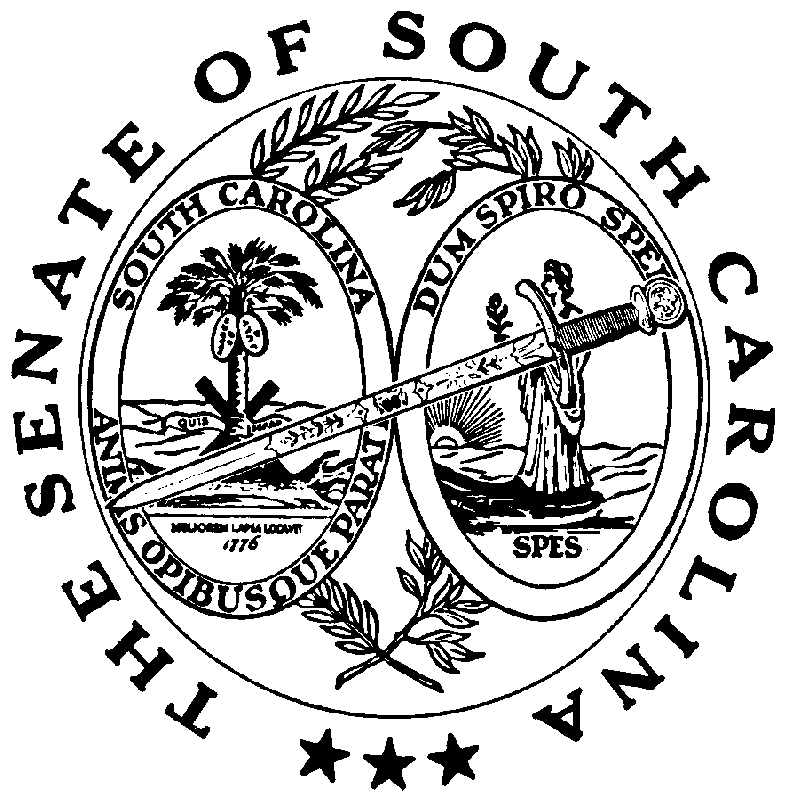 